ПРАВИТЕЛЬСТВО ТЮМЕНСКОЙ ОБЛАСТИПОСТАНОВЛЕНИЕот 3 октября 2014 г. N 510-пОБ УТВЕРЖДЕНИИ ПОРЯДКА ПРЕДОСТАВЛЕНИЯ СОЦИАЛЬНЫХ УСЛУГПОСТАВЩИКАМИ СОЦИАЛЬНЫХ УСЛУГ В ТЮМЕНСКОЙ ОБЛАСТИВ соответствии с Федеральным законом от 28.12.2013 N 442-ФЗ "Об основах социального обслуживания граждан в Российской Федерации":1. Утвердить Порядок предоставления социальных услуг поставщиками социальных услуг в Тюменской области согласно приложению к настоящему постановлению.2. Органам местного самоуправления муниципальных районов и городских округов Тюменской области, осуществляющим отдельные государственные полномочия по социальному обслуживанию отдельных категорий граждан, применять Порядок предоставления социальных услуг поставщиками социальных услуг при осуществлении указанных полномочий в соответствии с законом Тюменской области о наделении органов местного самоуправления отдельными государственными полномочиями.(в ред. постановления Правительства Тюменской области от 06.02.2017 N 44-п)3. Признать утратившими силу:постановление Правительства Тюменской области от 02.03.2006 N 40-п "О социальном обслуживании населения в Тюменской области";постановление Правительства Тюменской области от 20.12.2006 N 299-п "О внесении изменений и дополнений в постановление от 02.03.2006 N 40-п";постановление Правительства Тюменской области от 19.03.2008 N 84-п "О внесении изменений и дополнений в постановление от 02.03.2006 N 40-п";постановление Правительства Тюменской области от 26.05.2008 N 141-п "О внесении изменений и дополнений в постановление от 02.03.2006 N 40-п";пункт 8 постановления Правительства Тюменской области от 14.08.2009 N 238-п "О внесении изменений и дополнений в некоторые нормативные правовые акты";постановление Правительства Тюменской области от 02.07.2010 N 194-п "О внесении изменений и дополнений в постановление от 02.03.2006 N 40-п";постановление Правительства Тюменской области от 13.08.2010 N 223-п "О внесении изменений и дополнений в постановление от 02.03.2006 N 40-п";постановление Правительства Тюменской области от 03.05.2011 N 143-п "О внесении изменений и дополнений в постановление от 02.03.2006 N 40-п";постановление Правительства Тюменской области от 29.02.2012 N 63-п "О внесении изменений и дополнений в постановление от 02.03.2006 N 40-п";постановление Правительства Тюменской области от 30.01.2013 N 22-п "О внесении изменений в постановление от 02.03.2006 N 40-п";пункт 1 постановления Правительства Тюменской области от 05.06.2013 N 194-п "О внесении изменений в некоторые нормативные правовые акты";пункт 6 постановления Правительства Тюменской области от 22.11.2013 N 511-п "О внесении изменений в некоторые нормативные правовые акты";пункт 2 постановления Правительства Тюменской области от 10.12.2013 N 544-п "О внесении изменений в некоторые нормативные правовые акты";пункт 3 постановления Правительства Тюменской области от 13.01.2014 N 4-п "О внесении изменений в некоторые нормативные правовые акты";постановление Правительства Тюменской области от 25.08.2014 N 454-п "О внесении изменений в постановление от 02.03.2006 N 40-п";постановление Правительства Тюменской области от 18.11.2014 N 578-п "О внесении изменений в постановление от 02.03.2006 N 40-п".4. Установить, что в рамках длящихся правоотношений для получателей социальных услуг, у которых право на получение социальных услуг возникло в соответствии с действовавшим до дня вступления в силу Федерального закона от 28.12.2013 N 442-ФЗ "Об основах социального обслуживания граждан в Российской Федерации" постановлением Правительства Тюменской области от 02.03.2006 N 40-п "О социальном обслуживании населения в Тюменской области", вновь устанавливаемые размеры платы за предоставление социальных услуг поставщиками социальных услуг в Тюменской области и условия ее предоставления в соответствии с указанным Законом не могут быть выше размеров платы за предоставление этим лицам соответствующих социальных услуг, установленных по состоянию на 31 декабря 2014 года, а условия предоставления соответствующих социальных услуг не могут быть ухудшены по сравнению с условиями, установленными по состоянию на 31 декабря 2014 года.5. Настоящее постановление вступает в силу с 1 января 2015 года.6. Контроль за исполнением постановления возложить на заместителя Губернатора Тюменской области, координирующего и контролирующего деятельность Департамента социального развития Тюменской области.(в ред. постановления Правительства Тюменской области от 27.08.2020 N 544-п)Губернатор областиВ.В.ЯКУШЕВПриложениек постановлению ПравительстваТюменской областиот 3 октября 2014 г. N 510-пПОРЯДОКПРЕДОСТАВЛЕНИЯ СОЦИАЛЬНЫХ УСЛУГ ПОСТАВЩИКАМИСОЦИАЛЬНЫХ УСЛУГ В ТЮМЕНСКОЙ ОБЛАСТИРаздел 1. ОБЩИЕ ПОЛОЖЕНИЯНастоящий Порядок предоставления социальных услуг поставщиками социальных услуг (далее - Порядок) устанавливает порядок представления сведений и документов, необходимых для предоставления социальных услуг, требования к деятельности поставщиков социальных услуг, правила предоставления социальных услуг, перечень документов, необходимых для получения социальных услуг, а также стандарты социальных услуг.Настоящий Порядок, а также информация об уполномоченных органах - Департаменте социального развития Тюменской области (далее - Департамент) и территориальных управлениях (отделах управлений) социальной защиты населения (далее - Управления); размещены в федеральной государственной информационной системе "Единый портал государственных и муниципальных услуг (функций)" (https://www.gosuslugi.ru) и на Портале услуг Тюменской области (https://uslugi.admtyumen.ru) (далее - федеральный и региональный порталы) в информационно-телекоммуникационной сети Интернет.Глава 1. ПОРЯДОК ПРИЗНАНИЯ ГРАЖДАНИНА НУЖДАЮЩИМСЯВ СОЦИАЛЬНОМ ОБСЛУЖИВАНИИ1.1. Основанием для рассмотрения вопроса о предоставлении социального обслуживания является поданное в письменной или электронной форме заявление гражданина или его законного представителя о предоставлении социальных услуг либо обращение в его интересах иных граждан, обращение государственных органов, органов местного самоуправления, общественных объединений (далее - представитель) непосредственно в Управление либо переданные заявление или обращение в рамках межведомственного взаимодействия.Личное участие гражданина не лишает его права иметь представителя, равно как и участие представителя не лишает гражданина права на личное участие в правоотношениях по получению социальных услуг.Гражданин либо его законный представитель, представитель подает заявление о предоставлении социальных услуг (далее - заявление) в Управление по месту жительства (месту пребывания, фактического проживания) лично или по почте.Заявление может быть подано в Управление в электронной форме через личный кабинет федерального или регионального портала с подписанием электронной подписью в соответствии с требованиями постановления Правительства Российской Федерации от 25.06.2012 N 634 "О видах электронной подписи, использование которых допускается при обращении за получением государственных и муниципальных услуг" и иных нормативных правовых актов.Заявление может быть подано через многофункциональный центр предоставления государственных и муниципальных услуг (далее - МФЦ). В данном случае порядок взаимодействия Департамента и МФЦ при предоставлении государственных услуг регулируется соглашением о взаимодействии, заключаемым между Департаментом и МФЦ.1.2. Заявление подается по форме, утвержденной приказом Министерства труда и социальной защиты Российской Федерации от 28.03.2014 N 159н "Об утверждении формы заявления о предоставлении социальных услуг". К заявлению должны быть приложены документы, предоставляемые в обязательном порядке. Перечень документов, предоставляемых в обязательном порядке, определяется настоящим Порядком.1.3. При личном приеме для установления личности гражданина, его законного представителя, представителя (в случае если заявление подается законным представителем, представителем гражданина) предъявляется паспорт или иной документ, удостоверяющий личность гражданина, его законного представителя, представителя (при наличии). После установления личности гражданина (законного представителя, представителя гражданина) документы подлежат возврату гражданину (законному представителю, представителю гражданина).При поступлении заявления в электронной форме, по почте сведения, содержащиеся в указанных документах, запрашиваются у соответствующих органов, в том числе посредством автоматизированной системы межведомственного электронного взаимодействия Тюменской области (СМЭВ).Личное дело заявителя формируется Управлением в электронной форме.Документы, представляемые при личном приеме, представляются в подлинниках (в случае их утраты - в виде дубликатов) либо в копиях, заверенных в установленном законом порядке.К заявлению, направляемому по почте, прилагаются копии документов, представляемых в обязательном порядке, а также могут быть приложены копии документов, представляемых по собственной инициативе гражданина, законного представителя, представителя. По желанию гражданина, законного представителя, представителя верность копий документов, направляемых по почте, может быть заверена в установленном законом порядке. Подлинники документов по почте не направляются.К заявлению, направляемому в электронной форме, по желанию гражданина, законного представителя, представителя могут быть приложены документы, представляемые в обязательном порядке, подписанные электронной подписью в порядке, установленном законодательством Российской Федерации, а также могут быть приложены документы, представляемые по собственной инициативе, в виде сканированных образов документов и (или) электронных документов.1.4. Специалист Управления при приеме от гражданина, законного представителя, представителя гражданина заявления и прилагаемых к нему документов, поданных лично:а) разъясняет гражданину, законному представителю, представителю гражданина порядок и условия признания нуждающимся в социальном обслуживании, порядок предоставления социальных услуг;б) регистрирует заявление, осуществляет сканирование представленного заявления и прилагаемых к нему документов и возвращает подлинник заявления с отметкой о регистрации заявления и представленные документы гражданину, законному представителю, представителю.1.5. В день поступления заявления, направленного по почте, в случае если к заявлению приложены заверенные в установленном порядке копии документов, представляемых в обязательном порядке, специалист Управления регистрирует его и осуществляет сканирование представленного заявления и прилагаемых к нему документов. В течение одного рабочего дня со дня регистрации заявления специалист Управления возвращает по почте гражданину, законному представителю, представителю заявление с отметкой о регистрации, а также представленные документы. В случае если к заявлению, направленному по почте, приложены не заверенные в установленном порядке копии документов, представляемых в обязательном порядке, специалист Управления регистрирует заявление, осуществляет сканирование представленного заявления и прилагаемых к нему документов и в течение одного рабочего дня со дня его регистрации направляет на адрес, указанный в заявлении, уведомление о регистрации заявления и о необходимости представления данных документов в подлинниках (в случае их утраты - в виде дубликатов) либо в копиях, заверенных в установленном законом порядке. Одновременно с уведомлением возвращаются заявление с отметкой о регистрации и представленные документы.Специалист Управления при приеме заявления в электронной форме, поданного с приложением документов, представляемых в обязательном порядке, и соответствующих требованиям, указанным в абзаце шестом пункта 1.3 настоящего Порядка, в течение одного рабочего дня со дня поступления заявления регистрирует его и направляет гражданину, законному представителю, представителю уведомление о регистрации заявления через личный кабинет федерального или регионального портала. В случае если к заявлению, поданному в электронной форме, не приложены документы, представляемые в обязательном порядке, либо приложенные документы не соответствуют требованиям, указанным в абзаце шестом пункта 1.3 настоящего Порядка, либо приложенные файлы не открываются и не читаются, специалист Управления в течение одного рабочего дня со дня поступления заявления регистрирует заявление и в течение одного рабочего дня со дня его регистрации направляет через личный кабинет федерального или регионального портала уведомление о регистрации заявления и о необходимости представления соответствующих документов в подлинниках (в случае их утраты - в виде дубликатов) либо в копиях, заверенных в установленном законом порядке.Соответствующие документы, представляемые в обязательном порядке, представляются гражданином, законным представителем, представителем в Управление в течение трех рабочих дней со дня получения уведомления о регистрации заявления и о необходимости их представления, указанного в абзаце первом или втором настоящего пункта. Также гражданин, законный представитель, представитель по желанию может представить документы, предоставляемые по собственной инициативе. Специалист Управления при приеме указанных документов осуществляет их сканирование и возвращает представленные документы гражданину, законному представителю, представителю.Информацию о ходе рассмотрения заявления гражданин, его законный представитель, представитель может получить по устному или письменному обращению, в случае подачи заявления в электронной форме - через личный кабинет федерального или регионального портала.1.6. В случае подачи заявления без приложения документов, подтверждающих принадлежность гражданина к соответствующей льготной категории, подтверждающих регистрацию в системе индивидуального (персонифицированного) учета либо без приложения распорядительных актов органа опеки и попечительства, справки о наличии инвалидности, об индивидуальной программе реабилитации или абилитации инвалида специалист Управления в течение одного рабочего дня со дня регистрации заявления проверяет наличие сведений об указанных документах в Единой информационной системе социальной защиты населения Тюменской области.При отсутствии в Единой информационной системе социальной защиты населения Тюменской области сведений о документах, указанных в абзаце первом настоящего пункта, а также в случае подачи заявления без приложения иных документов, представляемых по собственной инициативе, специалист Управления в течение одного рабочего дня со дня регистрации заявления запрашивает у соответствующих органов сведения из указанных документов, в том числе посредством автоматизированной системы межведомственного электронного взаимодействия Тюменской области (СМЭВ).Сведения о наличии инвалидности, об индивидуальной программе реабилитации или абилитации инвалида, ребенка-инвалида в течение одного рабочего дня со дня регистрации заявления запрашиваются у оператора федеральной государственной информационной системы "Федеральный реестр инвалидов".1.7. Обработка сведений, содержащихся в заявлении, прилагаемых к нему документах и (или) ответах на межведомственные запросы, ведется с использованием Единой информационной системы социальной защиты населения Тюменской области.1.8. Принятие решения о признании гражданина нуждающимся в социальном обслуживании либо об отказе в социальном обслуживании осуществляется Управлением в течение пяти рабочих дней с даты подачи заявления. Датой подачи заявления считается день его регистрации.1.9. Гражданин признается нуждающимся в социальном обслуживании при наличии обстоятельств, которые ухудшают или могут ухудшить условия его жизнедеятельности, предусмотренные статьей 15 Федерального закона от 28.12.2013 N 442-ФЗ "Об основах социального обслуживания граждан в Российской Федерации" и (или) постановлением Правительства Тюменской области от 11.09.2014 N 487-п "Об утверждении перечня иных обстоятельств, при наличии которых гражданин признается нуждающимся в социальном обслуживании", в соответствии с настоящим Порядком.1.10. Наличие или отсутствие обстоятельств, которые ухудшают или могут ухудшить условия жизнедеятельности гражданина, устанавливаются Управлением на основании оценки условий жизнедеятельности гражданина.При оценке условий жизнедеятельности гражданина учитываются условия его проживания; состав семьи гражданина; среднедушевой доход гражданина, его семьи; состояние здоровья гражданина, его функциональные возможности, отсутствие у него медицинских противопоказаний к предоставлению социальных услуг в соответствующей форме социального обслуживания; результаты реализованной индивидуальной программы предоставления социальных услуг, рекомендации Комиссии по определению индивидуальной нуждаемости граждан в предоставлении социальных услуг (далее - Комиссия) (в соответствии с полномочиями Комиссии), а также определяется индивидуальная нуждаемость в предоставлении социальных услуг с указанием формы социального обслуживания.Комиссия создается при Управлении. В Комиссию входят сотрудники Управления, представители медицинских организаций, общественных организаций. В состав Комиссии при необходимости также могут включаться представители органов государственной власти, органов местного самоуправления, представители иных органов, организаций по согласованию. Персональный состав Комиссии утверждается приказом Управления.К полномочиям Комиссии относится:а) принятие решения об определении наличия или отсутствия у родственников возможности обеспечения помощи и ухода гражданину старше 18 лет, подавшему заявление о предоставлении социальных услуг в форме социального обслуживания на дому, в стационарной форме социального обслуживания;б) выдача рекомендаций Управлению о форме социального обслуживания в случае указания в документах, прилагаемых к заявлению о предоставлении социальных услуг, и документах по результатам оценки условий жизнедеятельности гражданина разных форм социального обслуживания гражданина;в) выдача рекомендаций Управлению о пересмотре индивидуальной программы предоставления социальных услуг в форме социального обслуживания на дому граждан, нуждающихся в частичной посторонней помощи и содействии при выполнении повседневной бытовой деятельности в силу заболевания, травмы, возраста или наличия инвалидности, в части дополнения перечня и (или) объема социально-бытовых услуг, предусмотренных для граждан, нуждающихся в постоянной посторонней помощи, не способных к самообслуживанию, самостоятельному передвижению в силу заболевания, травмы, возраста или наличия инвалидности, с учетом их индивидуальной нуждаемости;г) выдача рекомендаций Управлению о нуждаемости в социальном обслуживании в полустационарной форме по технологии социального обслуживания "Реабилитационный центр на дому" в отношении инвалидов, детей-инвалидов, имеющих ограничение способности к самостоятельному передвижению II степени, и не способных к самостоятельному передвижению в силу заболевания, травмы, возраста или наличия инвалидности.Решение и рекомендации Комиссии передаются в Управление в день их составления.1.11. Порядок проведения оценки условий жизнедеятельности гражданина, типовое положение о Комиссии утверждается распоряжением Департамента.1.12. Основаниями для отказа в социальном обслуживании являются:а) непредставление или неполное представление документов, прилагаемых к заявлению в обязательном порядке;б) отсутствие одного или нескольких обстоятельств, которые ухудшают или могут ухудшить условия жизнедеятельности, предусмотренных статьей 15 Федерального закона от 28.12.2013 N 442-ФЗ "Об основах социального обслуживания граждан в Российской Федерации" и (или) постановлением Правительства Тюменской области от 11.09.2014 N 487-п "Об утверждении перечня иных обстоятельств, при наличии которых гражданин признается нуждающимся в социальном обслуживании", в соответствии с условиями, определенными соответствующими разделами настоящего Порядка;в) представление недостоверных сведений. Под недостоверными сведениями понимается наличие в содержании представленных документов информации, не соответствующей действительности;г) наличие медицинских противопоказаний, предусмотренных федеральным законодательством и настоящим Порядком для предоставления социальных услуг в соответствующей форме социального обслуживания;д) истечение срока действия индивидуальной программы реабилитации или абилитации инвалида, ребенка-инвалида (в отношении инвалидов, детей-инвалидов, подавших заявление о предоставлении социальных услуг в полустационарной форме).Решение об отказе в социальном обслуживании может быть обжаловано в судебном порядке.1.13. Управление в течение 3 рабочих дней со дня принятия решения направляет гражданину, его законному представителю, представителю, уведомление об отказе в социальном обслуживании с указанием причины отказа на почтовый (электронный) адрес, указанный в заявлении, а в случае подачи заявления в электронной форме - через личный кабинет федерального или регионального портала.1.14. В отношении гражданина, признанного нуждающимся в социальном обслуживании, Управлением составляется индивидуальная программа предоставления социальных услуг, в которой указывается форма социального обслуживания, виды, объем, периодичность, условия, сроки предоставления социальных услуг, перечень рекомендуемых поставщиков социальных услуг, а также мероприятия по социальному сопровождению, осуществляемые в соответствии со статьей 22 Федерального закона от 28.12.2013 N 442-ФЗ "Об основах социального обслуживания граждан в Российской Федерации".1.15. Индивидуальная программа предоставления социальных услуг составляется Управлением в срок не более чем пять рабочих дней со дня подачи заявления.1.16. Индивидуальная программа предоставления социальных услуг составляется в двух экземплярах: один экземпляр в срок не более чем 8 рабочих дней со дня подачи заявления передается гражданину, его законному представителю, представителю; второй экземпляр хранится в Управлении на бумажном носителе либо в форме электронного документа в Регистре получателей социальных услуг, подписанного Управлением с применением усиленной квалифицированной электронной подписи.В случае изменения сведений о законном представителе несовершеннолетнего получателя социальных услуг в период реализации индивидуальной программы предоставления социальных услуг Управление вносит соответствующие изменения в действующую индивидуальную программу предоставления социальных услуг.1.17. В случае изменения места жительства получателя социальных услуг индивидуальная программа предоставления социальных услуг, составленная по прежнему месту жительства, сохраняет свое действие в объеме перечня социальных услуг, установленного ранее, до составления индивидуальной программы предоставления социальных услуг по новому месту жительства в сроки и в порядке, которые установлены Федеральным законом от 28.12.2013 N 442-ФЗ "Об основах социального обслуживания граждан в Российской Федерации".1.18. Информация о признании гражданина нуждающимся в социальном обслуживании вносится в Единую государственную информационную систему социального обеспечения в установленном законодательством порядке.Глава 2. ОБЩИЕ ПОЛОЖЕНИЯ О ПРЕДОСТАВЛЕНИИСОЦИАЛЬНОГО ОБСЛУЖИВАНИЯ2.1. Социальное обслуживание осуществляется посредством предоставления социальных услуг, определенных Законом Тюменской области от 02.12.2014 N 108 "О перечне социальных услуг, предоставляемых поставщиками социальных услуг", в объемах, определенных стандартами социальных услуг, с учетом индивидуальных программ предоставления социальных услуг.Поставщики социальных услуг вправе предоставлять гражданам по их желанию, выраженному в письменной или электронной форме, дополнительные социальные услуги за плату.2.2. Иностранные граждане, лица без гражданства, в том числе беженцы, пользуются теми же правами в сфере социальных услуг, что и граждане Российской Федерации, если иное не установлено законодательством Российской Федерации.2.3. Отдельные категории граждан имеют право внеочередного, первоочередного и преимущественного приема на социальное обслуживание в форме социального обслуживания на дому, в полустационарной форме, в стационарной форме в соответствии с Законом Российской Федерации от 15.05.1991 N 1244-1 "О социальной защите граждан, подвергшихся воздействию радиации вследствие катастрофы на Чернобыльской АЭС", Законом Российской Федерации от 19.02.1993 N 4530-1 "О вынужденных переселенцах", Федеральным законом от 12.01.1995 N 5-ФЗ "О ветеранах", Федеральным законом от 10.01.2002 N 2-ФЗ "О социальных гарантиях гражданам, подвергшимся радиационному воздействию вследствие ядерных испытаний на Семипалатинском полигоне", Федеральным законом от 26.11.1998 N 175-ФЗ "О социальной защите граждан Российской Федерации, подвергшихся воздействию радиации вследствие аварии в 1957 году на производственном объединении "Маяк" и сбросов радиоактивных отходов в реку Теча" постановлением Верховного Совета Российской Федерации от 27.12.1991 N 2123-1 "О распространении действия Закона РСФСР "О социальной защите граждан, подвергшихся воздействию радиации вследствие катастрофы на Чернобыльской АЭС" на граждан из подразделений особого риска", Законом Тюменской области от 28.12.2004 N 331 "О социальной поддержке отдельных категорий граждан в Тюменской области".2.4. Для предоставления социальных услуг в форме социального обслуживания на дому, в полустационарной форме, в стационарной форме гражданин, признанный нуждающимся в социальном обслуживании, или его законный представитель, представитель обращается к поставщику социальных услуг, включенному в реестр поставщиков социальных услуг Тюменской области, предоставляющему социальные услуги в соответствующей форме социального обслуживания, (по выбору), с заявлением о предоставлении социальных услуг по форме, утвержденной приказом Министерства труда и социальной защиты Российской Федерации от 28.03.2014 N 159н "Об утверждении формы заявления о предоставлении социальных услуг" и документами, указанными в соответствующих разделах настоящего Порядка.Поставщик социальных услуг в течение суток со дня представления индивидуальной программы предоставления социальных услуг и иных документов, указанных в абзаце первом настоящего пункта, заключает с гражданином либо его законным представителем договор о предоставлении социальных услуг.2.5. При заключении договора о предоставлении социальных услуг граждане, признанные нуждающимися в социальном обслуживании, а также их законные представители, должны быть ознакомлены с порядком и условиями предоставления социальных услуг в соответствии с формой социального обслуживания, правилами внутреннего распорядка для получателей социальных услуг, получить информацию о своих правах, обязанностях, видах социальных услуг, которые будут им предоставлены, сроках, порядке их предоставления, стоимости оказания этих услуг.2.6. Поставщик социальных услуг отказывает гражданину, признанному нуждающимся в социальном обслуживании, а также его законному представителю, в заключении договора о предоставлении социальных услуг в следующих случаях:а) непредставление гражданином (его законным представителем) поставщику социальных услуг документов, предусмотренных в соответствующих разделах настоящего Порядка;б) отсутствие у поставщика социальных услуг на день обращения свободного места, предназначенного для предоставления социальных услуг в форме социального обслуживания, которая предусмотрена в индивидуальной программе предоставления социальных услуг.Поставщик социальных услуг в течение 2 рабочих дней со дня подачи заявления о предоставлении социальных услуг направляет гражданину, его законному представителю уведомление об отказе в заключении договора о предоставлении социальных услуг с указанием причины отказа на почтовый (электронный) адрес, указанный в заявлении.При устранении основания для отказа в заключении договора о предоставлении социальных услуг гражданин (его законный представитель) имеет право на повторное обращение к поставщику социальных услуг для заключения договора о предоставлении социальных услуг.В случае отказа в заключении договора по основанию, предусмотренному подпунктом "б" настоящего пункта, гражданин для заключения договора о предоставлении социальных услуг может обратиться к другому поставщику социальных услуг, включенному в реестр поставщиков социальных услуг Тюменской области, предоставляющему социальные услуги в соответствующей форме социального обслуживания.2.7. Гражданин или его законный представитель имеет право отказаться от социального обслуживания, социальной услуги. Отказ оформляется в письменной форме и вносится в индивидуальную программу предоставления социальных услуг. В случае отказа от социального обслуживания, социальной услуги гражданам, а также их законным представителям должны быть разъяснены возможные последствия принятого ими решения.2.8. Предоставление социальных услуг детям-сиротам и детям, оставшимся без попечения родителей, в организациях, указанных в пункте 1.2 главы 1 подраздела 2 раздела 2, в пункте 1.2 главы 1 подраздела 3.1 раздела 2, в пункте 1.2 главы 1 подраздела 4 раздела 2 настоящего Порядка, со дня выявления до принятия акта органа опеки и попечительства о помещении ребенка под надзор в организацию, осуществляется на основании акта органа опеки и попечительства о временном пребывании ребенка в организации в соответствии с постановлением Правительства Российской Федерации от 24.05.2014 N 481 "О деятельности организаций для детей-сирот и детей, оставшихся без попечения родителей" и постановлением Правительства Тюменской области от 13.05.2016 N 193-п "О выдаче направлений для помещения под надзор или временного помещения детей в организации для детей-сирот и детей, оставшихся без попечения родителей".2.9. Расчет среднедушевого дохода гражданина (членов его семьи) для определения размера платы за социальные услуги в случаях, когда величина среднедушевого дохода имеет значение для принятия соответствующего решения, осуществляется в порядке, установленном постановлением Правительства Российской Федерации от 18.10.2014 N 1075 "Об утверждении Правил определения среднедушевого дохода для предоставления социальных услуг бесплатно".Размер ежемесячной платы за предоставление социальных услуг определяется поставщиком социальных услуг при заключении договора о предоставлении социальных услуг, далее - один раз в шесть месяцев (в январе и в июле), с учетом перечня и объема предоставляемых социальных услуг, величины среднедушевого дохода гражданина в соответствии с постановлением Правительства Тюменской области от 02.10.2014 N 507-п "Об утверждении размера платы за предоставление социальных услуг в Тюменской области и порядка ее взимания".Поставщик социальных услуг информирует получателя социальных услуг, его законного представителя об изменении порядка и условий предоставления услуг, оказываемых в соответствии с договором о предоставлении социальных услуг.Получатель социальных услуг, его законный представитель информирует поставщика социальных услуг об изменении обстоятельств, обусловливающих потребность в предоставлении социальных услуг, и влияющих на размер среднедушевого дохода получателя социальных услуг, в течение 10 календарных дней со дня их изменения.Полученные и (или) выявленные самостоятельно в ходе предоставления социального обслуживания сведения поставщик социальных услуг передает в Управление в течение 3 рабочих дней со дня их поступления для рассмотрения вопроса о наличии (изменении) у получателя социальных услуг обстоятельств, которые ухудшают или могут ухудшить условия жизнедеятельности гражданина.В случае предоставления получателем социальных услуг сведений об изменении дохода, поставщик социальных услуг осуществляет расчет среднедушевого дохода гражданина для определения размера платы за социальные услуги в случаях, когда величина среднедушевого дохода имеет значение для принятия соответствующего решения.2.10. Предоставление срочных социальных услуг в целях оказания неотложной помощи осуществляется в сроки, обусловленные нуждаемостью получателя социальных услуг, без составления индивидуальной программы предоставления социальных услуг и без заключения договора о предоставлении социальных услуг.2.11. В целях организации социального обслуживания населения2.11.1. Департамент:а) осуществляет координацию деятельности поставщиков социальных услуг, общественных организаций и иных организаций, осуществляющих деятельность в сфере социального обслуживания в Тюменской области;б) устанавливает формы документов, используемых при применении настоящего Порядка;в) утверждает Порядок проведения оценки условий жизнедеятельности гражданина и типовое положение о Комиссии;г) утверждает положения о технологиях в сфере социального обслуживания, под которыми в соответствии с настоящим Порядком понимается совокупность способов и методов, используемых для достижения целей социального обслуживания определенной категории получателей социальных услуг;д) устанавливает порядок утверждения тарифов на социальные услуги на основании подушевых нормативов финансирования социальных услуг;е) принимает решение о включении поставщика социальных услуг в реестр поставщиков социальных услуг, решение об отказе во включении в реестр поставщиков социальных услуг либо исключении из реестра поставщиков социальных услуг;ж) осуществляет контроль и методическую деятельность по формированию и ведению реестра поставщиков социальных услуг, регистра получателей социальных услуг;з) проводит мониторинг социального обслуживания в Тюменской области;и) осуществляет контроль за исполнением настоящего Порядка в пределах установленных полномочий;к) дает разъяснения по вопросам применения настоящего Порядка;л) осуществляет прием граждан, представителей организаций независимо от организационно-правовых форм и форм собственности, обеспечивает рассмотрение обращений граждан и указанных представителей по вопросам предоставления социального обслуживания, принятие по ним решений и направление заявителям ответов в установленный законодательством срок.2.11.2. Управление:а) осуществляет информирование и консультирование граждан по вопросам предоставления социальных услуг;б) осуществляет прием заявлений граждан о предоставлении социальных услуг;в) принимает решение о признании гражданина нуждающимся в социальном обслуживании либо об отказе в социальном обслуживании, осуществляет разработку и пересмотр индивидуальных программ предоставления социальных услуг;г) уведомляет граждан об отказе в социальном обслуживании;д) формирует и ведет реестр поставщиков социальных услуг, регистр получателей социальных услуг;е) осуществляет работу по комплектованию, хранению, учету и использованию документов, образовавшихся в процессе деятельности Управления, связанной с предоставлением социального обслуживания;ж) обеспечивает в пределах своих полномочий защиту сведений о гражданах, признанных нуждающимися в социальном обслуживании, и получивших социальные услуги, в соответствии с законодательством;з) осуществляет прием граждан, представителей организаций независимо от организационно-правовых форм и форм собственности, обеспечивает рассмотрение обращений граждан и указанных представителей по вопросам предоставления социального обслуживания, принятие по ним решений и направление заявителям ответов в установленный законодательством срок.Глава 3. ТРЕБОВАНИЯ К ДЕЯТЕЛЬНОСТИ ПОСТАВЩИКА СОЦИАЛЬНЫХУСЛУГ В СФЕРЕ СОЦИАЛЬНОГО ОБСЛУЖИВАНИЯ3.1. Социальное обслуживание граждан осуществляется поставщиками социальных услуг, реализующими в соответствии с уставными документами деятельность по предоставлению социальных услуг.3.2. Поставщик социальных услуг должен обеспечить условия предоставления социальных услуг, определенные стандартами социальных услуг, в соответствующей форме социального обслуживания.3.3. Требования к укомплектованности поставщика социальных услуг специалистами и их квалификации:а) необходимое для предоставления социальных услуг число специалистов, имеющих соответствующее образование, квалификацию, профессиональную подготовку, обладающих знаниями и опытом, необходимыми для выполнения возложенных на них обязанностей; постоянное повышение их квалификации, в том числе на курсах переподготовки и повышения квалификации или иными способами;б) четкое распределение обязанностей специалистов, изложенных в должностных инструкциях, методиках и других документах, регламентирующих их обязанности, права и ответственность;в) обязательная аттестация специалистов в установленном порядке;г) отсутствие у специалистов, работающих с несовершеннолетними, судимости, фактов уголовного преследования (за исключением лиц, уголовное преследование в отношении которых прекращено по реабилитирующим основаниям) за преступления против жизни и здоровья, свободы, чести и достоинства личности (за исключением незаконной госпитализации в медицинскую организацию, оказывающую психиатрическую помощь в стационарных условиях и клеветы), половой неприкосновенности и половой свободы личности, против семьи и несовершеннолетних, здоровья населения и общественной нравственности, основ конституционного строя и безопасности государства, мира и безопасности человечества, а также против общественной безопасности.Раздел 2. ПОРЯДОК ПРЕДОСТАВЛЕНИЯ СОЦИАЛЬНЫХ УСЛУГВ СТАЦИОНАРНОЙ ФОРМЕ СОЦИАЛЬНОГО ОБСЛУЖИВАНИЯПодраздел 1. ПОРЯДОК ПРЕДОСТАВЛЕНИЯ СОЦИАЛЬНЫХ УСЛУГПОЛУЧАТЕЛЯМ СОЦИАЛЬНЫХ УСЛУГ В СТАЦИОНАРНОЙ ФОРМЕСОЦИАЛЬНОГО ОБСЛУЖИВАНИЯ ДОМАМИ-ИНТЕРНАТАМИ ДЛЯ ПРЕСТАРЕЛЫХИ ИНВАЛИДОВ, ПАНСИОНАТАМИ ДЛЯ ВЕТЕРАНОВ ВОЙНЫ И ТРУДА,ГЕРОНТОЛОГИЧЕСКИМИ ЦЕНТРАМИ, ПСИХОНЕВРОЛОГИЧЕСКИМИИНТЕРНАТАМИ, СПЕЦИАЛЬНЫМИ ДОМАМИ-ИНТЕРНАТАМИ ДЛЯ ПРЕСТАРЕЛЫХИ ИНВАЛИДОВ И ДРУГИМИ ЮРИДИЧЕСКИМИ ЛИЦАМИ НЕЗАВИСИМО ОТ ИХОРГАНИЗАЦИОННО-ПРАВОВОЙ ФОРМЫ И (ИЛИ) ИНДИВИДУАЛЬНЫМИПРЕДПРИНИМАТЕЛЯМИ, ОСУЩЕСТВЛЯЮЩИМИ ДЕЯТЕЛЬНОСТЬ, АНАЛОГИЧНУЮДЕЯТЕЛЬНОСТИ УКАЗАННЫХ ОРГАНИЗАЦИЙГлава 1. ОБЩИЕ ПОЛОЖЕНИЯ1.1. Социальное обслуживание в стационарной форме в соответствии с настоящим подразделом предоставляется гражданам, достигшим возраста, установленного частью 1 статьи 8 Федерального закона от 28.12.2013 N 400-ФЗ "О страховых пенсиях" (далее - граждане пожилого возраста), инвалидам, признанным нуждающимися в социальном обслуживании в связи с одновременным наличием у них следующих обстоятельств, ухудшающих или способных ухудшить условия жизнедеятельности:а) полная или частичная утрата способности либо возможности осуществлять самообслуживание, самостоятельно передвигаться, обеспечивать основные жизненные потребности в силу заболевания, травмы, возраста или наличия инвалидности;б) отсутствие у гражданина, нуждающегося в помощи и уходе, родственников (иных членов семьи) либо иных лиц, которые обязаны в соответствии с законодательством Российской Федерации обеспечить ему помощь и уход (за исключением граждан, указанных в подпунктах "б" - "ж" пункта 3.1 главы 3 настоящего подраздела);в) наличие у гражданина трудностей, связанных с социализацией, в связи с заболеванием (в отношении граждан, указанных в пункте 1.10 главы 1 настоящего подраздела).1.2. Социальное обслуживание в стационарной форме в соответствии с настоящим подразделом предоставляется гражданам пожилого возраста (женщинам старше 55 лет, мужчинам старше 60 лет), признанным нуждающимися в социальном обслуживании в связи с одновременным наличием у них обстоятельств, ухудшающих или способных ухудшить условия жизнедеятельности, указанным в пункте 1.1 главы 1 настоящего подраздела, на основании заявления о предоставлении социальных услуг, поданного до 01.01.2019.1.3. Социальные услуги в стационарной форме в соответствии с настоящим подразделом предоставляются домами-интернатами для престарелых и инвалидов, пансионатами для ветеранов войны и труда, геронтологическими центрами, психоневрологическими интернатами, специальными домами-интернатами для престарелых и инвалидов и другими юридическими лицами независимо от их организационно-правовой формы и (или) индивидуальными предпринимателями, осуществляющими деятельность, аналогичную деятельности указанных организаций:а) дом-интернат для престарелых и инвалидов - организация, осуществляющая стационарное социальное обслуживание, предназначенная для постоянного, временного (сроком до шести месяцев) или пятидневного в неделю проживания граждан пожилого возраста, инвалидов первой и второй групп (старше 18 лет), частично или полностью утративших способность к самообслуживанию и нуждающихся в постоянном постороннем уходе, и предоставления им необходимых социальных услуг;б) пансионат для ветеранов войны и труда - организация, осуществляющая стационарное социальное обслуживание, предназначенная для постоянного, временного (сроком до шести месяцев) или пятидневного в неделю проживания граждан пожилого возраста, инвалидов первой и второй групп (старше 18 лет), частично или полностью утративших способность к самообслуживанию и нуждающихся в постоянном постороннем уходе, относящихся к категории ветераны войны и труда и других категорий, установленных уставом организации, и предоставления им необходимых социальных услуг;в) специальный дом-интернат для престарелых и инвалидов - специализированная организация, осуществляющая стационарное социальное обслуживание, предназначенная для постоянного или временного (сроком до шести месяцев) проживания граждан, освобождаемых из мест лишения свободы, и других лиц, ранее судимых или неоднократно привлекавшихся к административной ответственности за нарушение общественного порядка, занимающихся бродяжничеством, попрошайничеством, систематически и грубо нарушающих правила внутреннего распорядка в домах-интернатах для престарелых и инвалидов общего типа, частично или полностью утративших способность к самообслуживанию, и предоставления им необходимых социальных услуг;г) психоневрологический интернат - специализированная организация, осуществляющая стационарное социальное обслуживание, предназначенная для постоянного, временного (сроком до шести месяцев) или пятидневного в неделю проживания граждан пожилого возраста и инвалидов (старше 18 лет), страдающих психическими хроническими заболеваниями, частично или полностью утративших способность к самообслуживанию, и предоставления им необходимых социальных услуг;д) геронтологический центр - специализированная организация, осуществляющая стационарное социальное обслуживание, предназначенная для постоянного, временного (сроком до шести месяцев) или пятидневного в неделю проживания граждан пожилого возраста, в том числе инвалидов, частично или полностью утративших способность к самообслуживанию и предоставления им необходимых социальных услуг, осуществления научно-практической и организационно-методической работы в области геронтологии и гериатрии, а также для проведения работы по повышению квалификации кадров организаций социального обслуживания.1.4. При наличии у граждан пожилого возраста или инвалидов, указанных в пункте 1.1 главы 1 настоящего подраздела, нуждающихся в помощи и уходе (за исключением граждан, указанных в подпунктах "б" - "ж" пункта 3.1 главы 3 настоящего подраздела), родственников (иных членов семьи) либо иных лиц, которые обязаны в соответствии с законодательством Российской Федерации обеспечить им помощь и уход (далее - родственники), граждане пожилого возраста и инвалиды признаются нуждающимися в социальном обслуживании в соответствии с настоящим подразделом в случае отсутствия возможности обеспечения родственниками помощи и ухода (в том числе временного) за ними.1.5. В числе родственников, которые обязаны в соответствии с законодательством Российской Федерации обеспечить помощь и уход гражданам, нуждающимся в помощи и уходе, в целях настоящего подраздела учитываются: супруг, совершеннолетние дети и родители, усыновители и совершеннолетние усыновленные, опекуны и попечители.1.6. К числу родственников, у которых отсутствует возможность обеспечения помощи и ухода гражданам пожилого возраста и инвалидам, относятся:а) неработающие пенсионеры, достигшие возраста, установленного частью 1 статьи 8 Федерального закона от 28.12.2013 N 400-ФЗ "О страховых пенсиях", и инвалиды 1 и 2 групп;б) граждане, отбывающие наказание в виде лишения свободы;в) родственники, у которых отсутствует возможность обеспечения помощи и ухода в силу объективных причин, признанные таковыми по решению Комиссии.1.7. Решение Комиссии об отнесении родственников, указанных в подпункте "в" пункта 1.6 главы 1 настоящего подраздела, к категории лиц, у которых отсутствует возможность обеспечения помощи и ухода гражданину пожилого возраста или инвалиду, пересматривается в случае получения информации об устранении причин, по которым родственники отнесены к категории лиц, у которых отсутствует возможность обеспечения помощи и ухода.1.8. Граждане, указанные в пункте 1.1 главы 1 настоящего подраздела, из числа лиц, освобождаемых из мест лишения свободы, за которыми в соответствии с законодательством Российской Федерации установлен административный надзор, признанные нуждающимися в социальном обслуживании, принимаются на социальное обслуживание в соответствии с настоящим Порядком и приказом Министерства труда и социальной защиты Российской Федерации от 06.11.2014 N 870н "Об утверждении порядка направления граждан в стационарные организации социального обслуживания со специальным социальным обслуживанием".1.9. При организации социального обслуживания в стационарной форме применяются технологии социального обслуживания. Положение о технологии социального обслуживания утверждается распоряжением Департамента. Положение содержит порядок и условия предоставления социальных услуг в рамках технологии социального обслуживания.1.10. В отношении инвалидов, страдающих психическими расстройствами (в стадии ремиссии), имеющих частичную утрату способности либо возможности осуществлять самообслуживание и имеющих трудности, связанные с социализацией, в связи с заболеванием, реализуется технология "Сопровождаемое проживание".Глава 2. ПЕРЕЧЕНЬ ДОКУМЕНТОВ, НЕОБХОДИМЫХ ДЛЯ ПРЕДОСТАВЛЕНИЯСОЦИАЛЬНОГО ОБСЛУЖИВАНИЯ2.1. Заявление о предоставлении социальных услуг в соответствии с настоящим подразделом подается гражданином или его законным представителем, представителем в порядке, установленном пунктом 1.1 главы 1 раздела 1 настоящего Порядка.2.2. К заявлению о предоставлении социальных услуг в соответствии с настоящим подразделом в обязательном порядке прилагаются следующие документы:а) документ, подтверждающий полномочия представителя, в случае если за получением государственной услуги в интересах гражданина обращается его представитель;б) заключение врачебной комиссии с участием врача-терапевта, врача-онколога, врача-фтизиатра, врача-офтальмолога, врача-хирурга, врача-психиатра, врача-нарколога, дерматовенеролога о состоянии здоровья гражданина с указанием рекомендуемого типа организации, осуществляющей стационарное социальное обслуживание (срок действия шесть месяцев со дня выдачи);в) заключение врача-психиатра с указанием краткого психического статуса (срок действия шесть месяцев со дня выдачи) (для граждан, страдающих психическими расстройствами);г) заключение медицинской организации о наличии медицинских противопоказаний, в связи с наличием которых гражданину или получателю социальных услуг может быть отказано, в том числе временно, в предоставлении социальных услуг в стационарной форме (для граждан, имеющих заболевания, в связи с наличием которых гражданину или получателю социальных услуг может быть отказано, в том числе временно, в предоставлении социальных услуг в стационарной форме);д) копия решения суда о признании гражданина недееспособным с отметкой о вступлении в законную силу (при наличии);е) документы, подтверждающие отсутствие возможности обеспечения родственниками, указанными в пункте 1.5 главы 1 настоящего подраздела, помощи и ухода гражданину (за исключением граждан, указанных в подпунктах "б" - "ж" пункта 3.1 главы 3 настоящего подраздела). К числу документов, подтверждающих отсутствие возможности обеспечения родственниками помощи и ухода гражданину, относятся: трудовая книжка (сведения о трудовой деятельности); документы, подтверждающие доходы за двенадцать последних календарных месяцев, предшествующих месяцу подачи заявления; документы, подтверждающие наличие расходных денежных обязательств; документы о состоянии здоровья, а также документы, предоставленные в подтверждение наличия обстоятельств, в силу которых отсутствует возможность со стороны родственников обеспечить помощь и уход гражданину.При предоставлении документов, предусмотренных настоящим подпунктом, содержащих персональные данные физических лиц, не являющихся заявителями в соответствии с настоящим Порядком и пунктом 3 статьи 2 Федерального закона от 27.07.2010 N 210-ФЗ "Об организации предоставления государственных и муниципальных услуг", также представляется их согласие на обработку персональных данных;ж) документы, подтверждающие доходы гражданина, членов его семьи за двенадцать последних календарных месяцев, предшествующих месяцу подачи заявления (за исключением доходов, получаемых в виде пенсии и (или) иных выплат в органах, осуществляющих пенсионное обеспечение; мер социальной поддержки населения, получаемых в органах социальной защиты населения; пособий по безработице, получаемых в территориальных центрах занятости населения Тюменской области (за исключением граждан, указанных в подпунктах "б" - "ж" пункта 3.1 главы 3 настоящего подраздела).Если гражданин (члены его семьи) не имеет возможности подтвердить документально виды доходов, за исключением доходов от трудовой и индивидуальной предпринимательской деятельности, он может самостоятельно их декларировать в заявлении.з) трудовая книжка или сведения о трудовой деятельности (для граждан, подающих заявление о предоставлении социальных услуг в пансионате для ветеранов войны и труда или у аналогичного поставщика социальных услуг);и) документы, подтверждающие, что гражданин является пострадавшим в результате вооруженных межнациональных (межэтнических) конфликтов (при наличии).к) документы, подтверждающие родственные связи гражданина и совместно зарегистрированных с ним членов его семьи, указанных в заявлении: документы, удостоверяющие личность, свидетельства о государственной регистрации актов гражданского состояния (за исключением граждан, указанных в подпунктах "б" - "ж" пункта 3.1 главы 3 настоящего подраздела).2.3. Документы, сведения из которых запрашиваются в рамках межведомственного взаимодействия, и которые гражданин или его законный представитель, представитель вправе представить по собственной инициативе:а) справка о наличии инвалидности с указанием группы инвалидности (при наличии инвалидности);б) индивидуальная программа реабилитации или абилитации инвалида (при наличии инвалидности);в) распорядительный акт органа опеки и попечительства о помещении совершеннолетнего подопечного под надзор в организацию социального обслуживания, предоставляющую социальные услуги в стационарной форме (для лица, признанного в установленном законом порядке недееспособным);г) справка о наличии (отсутствии) судимости (при направлении в специальный дом-интернат для престарелых и инвалидов);д) документ, подтверждающий регистрацию в системе индивидуального (персонифицированного) учета;е) документ, подтверждающий принадлежность лица к категориям граждан, указанным в подпунктах "б" - "г", "е" - "ж" пункта 3.1 главы 3 настоящего подраздела);ж) документы о доходах гражданина, членов его семьи, получаемых в виде пенсии и (или) иных выплат в органах, осуществляющих пенсионное обеспечение; мер социальной поддержки населения, получаемых в органах социальной защиты населения; пособий по безработице, получаемых в территориальных центрах занятости населения Тюменской области за двенадцать последних календарных месяцев, предшествующих месяцу подачи заявления (за исключением граждан, указанных в подпунктах "б" - "ж" пункта 3.1 главы 3 настоящего подраздела);з) выписка из Единого государственного реестра недвижимости о правах гражданина на имеющиеся у него объекты недвижимого имущества;и) распорядительный акт органа опеки и попечительства о назначении опекуна (в отношении лица, признанного в установленном законом порядке недееспособным, если такое лицо не способно подать личное заявление либо если функции опекуна исполняет орган опеки и попечительства), в случае если в интересах гражданина обращается его законный представитель;к) сведения о регистрации по месту жительства (пребывания) членов семьи гражданина, совместно зарегистрированных с ним, указанных в заявлении (за исключением граждан, указанных в подпунктах "б" - "ж" пункта 3.1 главы 3 настоящего подраздела).Глава 3. ПРАВИЛА ПРЕДОСТАВЛЕНИЯ СОЦИАЛЬНЫХ УСЛУГ БЕСПЛАТНОЛИБО ЗА ПЛАТУ ИЛИ ЧАСТИЧНУЮ ПЛАТУ3.1. Социальные услуги в стационарной форме социального обслуживания, указанные в Законе Тюменской области от 02.12.2014 N 108 "О перечне социальных услуг, предоставляемых поставщиками социальных услуг", в объемах, определенных прилагающимися к настоящему подразделу стандартами социальных услуг, предоставляются бесплатно следующим категориям граждан, признанным нуждающимися в социальном обслуживании:а) гражданам, не способным к самообслуживанию в связи с преклонным возрастом, болезнью, инвалидностью, не имеющим родственников, которые могут обеспечить им помощь и уход, если среднедушевой доход этих граждан ниже величины прожиточного минимума, установленного в Тюменской области по соответствующей социально-демографической группе (для получателей социальных услуг, у которых право на получение социальных услуг возникло в соответствии с постановлением Правительства Тюменской области от 02.03.2006 N 40-п "О социальном обслуживании населения в Тюменской области");б) инвалидам и участникам Великой Отечественной войны;в) бывшим несовершеннолетним узникам концлагерей, гетто и других мест принудительного содержания, созданных фашистами и их союзниками в период Второй мировой войны;г) лицам, награжденным знаком "Жителю блокадного Ленинграда";д) лицам, пострадавшим в результате чрезвычайных ситуаций, вооруженных межнациональных (межэтнических) конфликтов;е) Героям Советского Союза, Героям Российской Федерации и полным кавалерам ордена Славы;ж) Героям Социалистического Труда, Героям Труда Российской Федерации и полным кавалерам ордена Трудовой Славы;з) гражданам, не имеющим доходов, в том числе в виде пенсии, пособий и иных социальных выплат.3.2. Гражданам, признанным нуждающимися в социальном обслуживании в стационарной форме, не указанным в пункте 3.1 настоящей главы, социальные услуги, указанные в Законе Тюменской области от 02.12.2014 N 108 "О перечне социальных услуг, предоставляемых поставщиками социальных услуг", в объемах, определенных прилагающимися к настоящему подразделу стандартами социальных услуг, предоставляются за плату. Размер ежемесячной платы за предоставление социальных услуг в стационарной форме социального обслуживания рассчитывается на основе тарифов на социальные услуги, но не может превышать семидесяти пяти процентов среднедушевого дохода получателя социальных услуг, рассчитанного в соответствии с постановлением Правительства Российской Федерации от 18.10.2014 N 1075 "Об утверждении Правил определения среднедушевого дохода для предоставления социальных услуг бесплатно".3.3. Для получателей социальных услуг, у которых право на получение социальных услуг в стационарной форме возникло в соответствии с постановлением Правительства Тюменской области от 02.03.2006 N 40-п "О социальном обслуживании населения в Тюменской области", вновь устанавливаемые размеры платы за предоставление социальных услуг, указанных в Законе Тюменской области от 02.12.2014 N 108 "О перечне социальных услуг, предоставляемых поставщиками социальных услуг", в объемах, определенных прилагающимися к настоящему подразделу стандартами социальных услуг, не могут быть выше размеров платы за предоставление этим лицам соответствующих социальных услуг, установленных по состоянию на 31 декабря 2014 года.3.4. Социальные услуги, оказанные сверх объемов, определенных стандартами социальных услуг, а также дополнительные социальные услуги, не входящие в перечень социальных услуг, утвержденный Законом Тюменской области от 02.12.2014 N 108 "О перечне социальных услуг, предоставляемых поставщиками социальных услуг", предоставляются на условиях оплаты в размере 100 процентов установленных тарифов в соответствии с договором о предоставлении социальных услуг.Глава 4. ПОРЯДОК ПРЕДОСТАВЛЕНИЯ СОЦИАЛЬНЫХ УСЛУГВ СТАЦИОНАРНОЙ ФОРМЕ СОЦИАЛЬНОГО ОБСЛУЖИВАНИЯ4.1. Социальные услуги в стационарной форме социального обслуживания предоставляются гражданам, указанным в пункте 1.1 главы 1 настоящего подраздела, при отсутствии медицинских противопоказаний, установленных приказом Министерства здравоохранения Российской Федерации от 29.04.2015 N 216н "Об утверждении перечня медицинских противопоказаний, в связи с наличием которых гражданину или получателю социальных услуг может быть отказано, в том числе временно, в предоставлении социальных услуг в стационарной форме, а также формы заключения уполномоченной медицинской организации о наличии таких противопоказаний".4.2. При наличии у гражданина медицинских противопоказаний он вправе повторно обратиться за предоставлением социальных услуг в соответствии с настоящим подразделом после прохождения соответствующего лечения и повторного предоставления документов, указанных в главе 2 настоящего подраздела.4.3. При обращении к поставщику социальных услуг в соответствии с пунктом 2.4 главы 2 раздела 1 настоящего Порядка гражданин, его законный представитель представляет следующие документы:а) индивидуальную программу предоставления социальных услуг;б) паспорт или иной документ, удостоверяющий личность гражданина;в) паспорт или иной документ, удостоверяющий личность законного представителя гражданина, в случае если в интересах гражданина обращается его законный представитель;г) распорядительный акт органа опеки и попечительства о назначении опекуна (в отношении лица, признанного в установленном законом порядке недееспособным, если такое лицо не способно подать личное заявление либо если функции опекуна исполняет орган опеки и попечительства), в случае если в интересах гражданина обращается его законный представитель;д) документ, подтверждающий регистрацию в системе индивидуального (персонифицированного) учета;е) заключение врачебной комиссии с участием врача-терапевта, врача-онколога, врача-фтизиатра, врача-офтальмолога, врача-хирурга, врача-психиатра, врача-нарколога, дерматовенеролога о состоянии здоровья гражданина с указанием рекомендуемого типа организации, осуществляющей стационарное социальное обслуживание;ж) заключение врача-психиатра с указанием краткого психического статуса (для граждан, страдающих психическими расстройствами);з) выписку из амбулаторной карты со сведениями о результатах обследования на туберкулез, результаты лабораторных исследований на группу возбудителей кишечных инфекций, яйца гельминтов, дифтерию, инфекций, передающихся половым путем, профилактических прививках, данные о бактериологических исследованиях на вирус иммунодефицита человека (ВИЧ), гепатит B, C, реакцию Вассермана, общий анализ крови, мочи;и) справку, выданную медицинской организацией, об отсутствии контактов с инфекционными больными по месту проживания в течение 21 дня до поступления в организацию социального обслуживания стационарного типа;к) справку о наличии инвалидности с указанием группы инвалидности (при наличии);л) индивидуальную программу реабилитации или абилитации инвалида, ребенка-инвалида (при наличии);м) полис обязательного медицинского страхования (при наличии);н) копию решения суда о признании гражданина недееспособным с отметкой о вступлении в законную силу (при наличии);о) документ с указанием реквизитов счета заявителя, открытого в кредитной организации, и реквизитов кредитной организации (договор об открытии счета; либо банковские реквизиты клиента, выданные кредитной организацией) - в документе должны быть указаны номер банковского расчетного счета гражданина; полное наименование и адрес кредитной организации; БИК и ИНН кредитной организации; номер корреспондентского счета кредитной организации (для граждан, признанных недееспособными);п) документ, подтверждающий принадлежность лица к категориям граждан, указанным в пункте 2.3 главы 2 раздела 1 (при наличии);р) документы, подтверждающие доходы гражданина, членов его семьи за 12 последних календарных месяцев, предшествующих месяцу подачи заявления (за исключением граждан, указанных в подпунктах "б" - "ж" пункта 3.1 главы 3 настоящего подраздела).4.4. Граждане пожилого возраста и инвалиды, проживающие в домах-интернатах для престарелых и инвалидов, пансионатах для ветеранов войны и труда, неоднократно нарушающие установленный порядок проживания, направляются в специальный дом-интернат для престарелых и инвалидов на основании их письменного заявления или по решению суда, принятому на основании обращения поставщика социальных услуг.4.5. Прекращение социального обслуживания в стационарной форме в психоневрологических организациях, оказывающих социальные услуги, производится в соответствии с законодательством Российской Федерации о психиатрической помощи и гарантиях прав граждан при ее оказании.4.6. Срок предоставления социальных услуг в стационарной форме социального обслуживания для граждан, указанных в пункте 1.1 главы 1 настоящего подраздела, может быть продлен, но не более чем на три года.Для продления срока предоставления социальных услуг поставщик социальных услуг не менее, чем за десять рабочих дней до окончания срока действия индивидуальной программы предоставления социальных услуг, направляет в Управление заявление гражданина либо законного представителя, представителя о продлении срока предоставления социальных услуг (по форме, утвержденной Департаментом). Специалист Управления регистрирует заявление о продлении срока предоставления социальных услуг.К заявлению о продлении срока предоставления социальных услуг поставщик социальных услуг в обязательном порядке прилагает следующие документы:а) документы, подтверждающие отсутствие возможности обеспечения родственниками, указанными в пункте 1.5 главы 1 настоящего подраздела, помощи и ухода гражданину (за исключением граждан, указанных в подпунктах "б" - "ж" пункта 3.1 главы 3 настоящего подраздела), предоставленные гражданином, законным представителем, представителем и (или) полученные или выявленные самостоятельно поставщиком социальных услуг в ходе предоставления социального обслуживания сведения о родственниках, которые обязаны в соответствии с законодательством Российской Федерации обеспечить помощь и уход. Перечень документов определен в подпункте "е" пункта 2.2 главы 2 настоящего подраздела.б) информацию о проведенной с гражданином работе по реализации индивидуальной программы предоставления социальных услуг; о необходимости продления гражданину срока предоставления социальных услуг и предлагаемом сроке продления с учетом наличия (изменения) обстоятельств, которые ухудшают или могут ухудшить условия жизнедеятельности гражданина.Управление в течение трех рабочих дней со дня получения заявления о продлении срока предоставления социальных услуг принимает решение о продлении срока предоставления социальных услуг и составляет индивидуальную программу предоставления социальных услуг либо принимает решение об отказе в продлении срока предоставления социальных услуг и направляет уведомление получателю социальных услуг об отказе в продлении срока предоставления социальных услуг с указанием причины отказа. Решение об отказе в продлении срока предоставления социальных услуг принимается при наличии основания, указанного в подпункте "б" пункта 1.12 главы 1 раздела 1 настоящего Порядка.Приложениек подразделу 1 раздела 2СТАНДАРТЫСОЦИАЛЬНЫХ УСЛУГ, ПРЕДОСТАВЛЯЕМЫХ ПОЛУЧАТЕЛЯМ СОЦИАЛЬНЫХУСЛУГ В СТАЦИОНАРНОЙ ФОРМЕ СОЦИАЛЬНОГО ОБСЛУЖИВАНИЯДОМАМИ-ИНТЕРНАТАМИ ДЛЯ ПРЕСТАРЕЛЫХ И ИНВАЛИДОВ, ПАНСИОНАТАМИДЛЯ ВЕТЕРАНОВ ВОЙНЫ И ТРУДА, ГЕРОНТОЛОГИЧЕСКИМИ ЦЕНТРАМИ,ПСИХОНЕВРОЛОГИЧЕСКИМИ ИНТЕРНАТАМИ, СПЕЦИАЛЬНЫМИДОМАМИ-ИНТЕРНАТАМИ ДЛЯ ПРЕСТАРЕЛЫХ И ИНВАЛИДОВ И ДРУГИМИЮРИДИЧЕСКИМИ ЛИЦАМИ НЕЗАВИСИМО ОТ ИХ ОРГАНИЗАЦИОННО-ПРАВОВОЙФОРМЫ И (ИЛИ) ИНДИВИДУАЛЬНЫМИ ПРЕДПРИНИМАТЕЛЯМИ,ОСУЩЕСТВЛЯЮЩИМИ ДЕЯТЕЛЬНОСТЬ, АНАЛОГИЧНУЮ ДЕЯТЕЛЬНОСТИУКАЗАННЫХ ОРГАНИЗАЦИЙПодраздел 2. ПОРЯДОК ПРЕДОСТАВЛЕНИЯ СОЦИАЛЬНЫХ УСЛУГПОЛУЧАТЕЛЯМ СОЦИАЛЬНЫХ УСЛУГ В СТАЦИОНАРНОЙ ФОРМЕСОЦИАЛЬНОГО ОБСЛУЖИВАНИЯ ДЕТСКИМИ ПСИХОНЕВРОЛОГИЧЕСКИМИДОМАМИ-ИНТЕРНАТАМИ И ДРУГИМИ ЮРИДИЧЕСКИМИ ЛИЦАМИ НЕЗАВИСИМООТ ИХ ОРГАНИЗАЦИОННО-ПРАВОВОЙ ФОРМЫ И (ИЛИ) ИНДИВИДУАЛЬНЫМИПРЕДПРИНИМАТЕЛЯМИ, ОСУЩЕСТВЛЯЮЩИМИ ДЕЯТЕЛЬНОСТЬ, АНАЛОГИЧНУЮДЕЯТЕЛЬНОСТИ УКАЗАННОЙ ОРГАНИЗАЦИИГлава 1. ОБЩИЕ ПОЛОЖЕНИЯ1.1. Социальное обслуживание в стационарной форме в соответствии с настоящим подразделом предоставляется:1.1.1. Несовершеннолетним (в возрасте от 3 лет до 18 лет), имеющим аномалии умственного развития, признанным нуждающимися в социальном обслуживании (далее - несовершеннолетние) в связи с одновременным наличием у них следующих обстоятельств, ухудшающих или способных ухудшить условия жизнедеятельности:а) полная или частичная утрата способности либо возможности осуществлять самообслуживание, самостоятельно передвигаться, обеспечивать основные жизненные потребности в силу наличия инвалидности;б) отсутствие возможности обеспечения ухода (в том числе временного) за инвалидом, а также отсутствие попечения над ним.1.1.2. Маломобильным инвалидам (в возрасте от 18 лет до 35 лет включительно), имеющим аномалии умственного развития, не имеющим агрессии и аутоагрессии, ранее получавшим социальные услуги в организациях, указанных в пункте 1.2 настоящей главы (далее - инвалиды старше 18 лет), признанным нуждающимися в социальном обслуживании в связи с одновременным наличием у них следующих обстоятельств, ухудшающих или способных ухудшить условия жизнедеятельности:а) полная или частичная утрата способности либо возможности осуществлять самообслуживание, самостоятельно передвигаться, обеспечивать основные жизненные потребности в силу наличия инвалидности;б) отсутствие возможности обеспечения ухода (в том числе временного) за инвалидом, а также отсутствие попечения над ним;в) отсутствие у инвалида, нуждающегося в помощи и уходе, родственников (иных членов семьи) либо иных лиц, которые обязаны в соответствии с законодательством Российской Федерации обеспечить ему помощь и уход.1.2. Социальные услуги в стационарной форме в соответствии с настоящим подразделом предоставляются детскими психоневрологическими домами-интернатами и другими юридическими лицами независимо от их организационно-правовой формы и (или) индивидуальными предпринимателями, осуществляющими деятельность, аналогичную деятельности указанной организации.Детский психоневрологический дом-интернат - медико-социальная реабилитационная организация, предназначенная для постоянного, временного и пятидневного (в неделю) круглосуточного проживания детей с аномалиями умственного развития, нуждающихся по состоянию здоровья в уходе, бытовом и медицинском обслуживании, а также в социально-трудовой адаптации.Несовершеннолетние, указанные в подпункте 1.1.1 пункта 1.1 главы 1 настоящего подраздела, признанные нуждающимися в социальном обслуживании в связи с временным отсутствием возможности обеспечения ухода за ними, а также в целях реализации индивидуальной программы реабилитации или абилитации ребенка-инвалида, помещаются в детский психоневрологический дом-интернат временно.1.3. При наличии у инвалидов старше 18 лет, указанных в подпункте 1.1.2 пункта 1.1 главы 1 настоящего подраздела, нуждающихся в помощи и уходе, родственников (иных членов семьи) либо иных лиц, которые обязаны в соответствии с законодательством Российской Федерации обеспечить им помощь и уход (далее - родственники), инвалиды старше 18 лет признаются нуждающимися в социальном обслуживании в соответствии с настоящим подразделом в случае отсутствия возможности обеспечения родственниками помощи и ухода (в том числе временного) за ними.1.4. В числе родственников, которые обязаны в соответствии с законодательством Российской Федерации обеспечить помощь и уход гражданам, нуждающимся в помощи и уходе, в целях настоящего подраздела учитываются: родители, усыновители.1.5. К числу родственников, у которых отсутствует возможность обеспечения помощи и ухода за инвалидами старше 18 лет, относятся:а) неработающие пенсионеры, достигшие возраста: мужчины - 60 лет, женщины - 55 лет, и инвалиды 1 и 2 групп;б) граждане, отбывающие наказание в виде лишения свободы;в) родственники, у которых отсутствует возможность обеспечения помощи и ухода в силу объективных причин, признанные таковыми по решению Комиссии.1.6. Решение Комиссии об отнесении родственников, указанных в подпункте "в" пункта 1.5 главы 1 настоящего подраздела, к категории лиц, у которых отсутствует возможность обеспечения помощи и ухода инвалиду старше 18 лет, пересматривается в случае получения информации об устранении причин, по которым родственники отнесены к категории лиц, у которых отсутствует возможность обеспечения помощи и ухода.Глава 2. ПЕРЕЧЕНЬ ДОКУМЕНТОВ, НЕОБХОДИМЫХ ДЛЯ ПРЕДОСТАВЛЕНИЯСОЦИАЛЬНОГО ОБСЛУЖИВАНИЯ2.1. Заявление о предоставлении социальных услуг в соответствии с настоящим подразделом подается в порядке, установленном пунктом 1.1 главы 1 раздела 1 настоящего Порядка:- родителями (иными законными представителями) несовершеннолетнего в возрасте до 14 лет с учетом мнения несовершеннолетнего, достигшего возраста 10 лет,- родителями (иными законными представителями) несовершеннолетнего, признанного в установленном порядке недееспособным,- несовершеннолетним старше 14 лет с письменного согласия родителей (иных законных представителей),- инвалидом старше 18 лет либо его представителем.2.2. К заявлению о предоставлении социальных услуг в соответствии с настоящим подразделом в обязательном порядке прилагаются следующие документы:а) письменное согласие родителей (иных законных представителей) - для несовершеннолетнего старше 14 лет;б) документ, подтверждающий полномочия представителя, в случае если за получением государственной услуги в интересах инвалида старше 18 лет обращается его представитель;в) заключение врачебной комиссии с участием врача-терапевта, врача-онколога, врача-фтизиатра, врача-офтальмолога, врача-хирурга, врача-психиатра, врача-нарколога, дерматовенеролога о состоянии здоровья гражданина с указанием рекомендуемого типа организации, осуществляющей стационарное социальное обслуживание (срок действия шесть месяцев со дня выдачи);г) заключение врача-психиатра с указанием краткого психического статуса (срок действия не более шести месяцев со дня выдачи) (для инвалидов старше 18 лет);д) заключение медицинской организации о наличии медицинских противопоказаний, в связи с наличием которых гражданину или получателю социальных услуг может быть отказано, в том числе временно, в предоставлении социальных услуг в стационарной форме (для граждан, имеющих заболевания, в связи с наличием которых гражданину или получателю социальных услуг может быть отказано, в том числе временно, в предоставлении социальных услуг в стационарной форме);е) свидетельство о рождении, если факт рождения зарегистрирован до 01.10.2018 за пределами Тюменской области (для несовершеннолетних получателей социальных услуг, не достигших возраста 14 лет);ж) копия решения суда о признании гражданина недееспособным с отметкой о вступлении в законную силу (при наличии);з) документы, подтверждающие отсутствие возможности обеспечения родственниками, указанными в пункте 1.4 главы 1 настоящего подраздела, помощи и ухода гражданину (за исключением граждан, указанных в подпунктах "а", "в", "г" пункта 3.2 главы 3 настоящего подраздела). К числу документов, подтверждающих отсутствие возможности обеспечения родственниками помощи и ухода гражданину, относятся: трудовая книжка (сведения о трудовой деятельности); документы, подтверждающие доходы за двенадцать последних календарных месяцев, предшествующих месяцу подачи заявления; документы, подтверждающие наличие расходных денежных обязательств, документы о состоянии здоровья, а также документы, предоставленные в подтверждение наличия обстоятельств, в силу которых отсутствует возможность со стороны родственников обеспечить помощь и уход гражданину.При предоставлении документов, предусмотренных настоящим подпунктом, содержащих персональные данные физических лиц, не являющихся заявителями в соответствии с настоящим Порядком и пунктом 3 статьи 2 Федерального закона от 27.07.2010 N 210-ФЗ "Об организации предоставления государственных и муниципальных услуг", также представляется их согласие на обработку персональных данных;и) документы, подтверждающие доходы гражданина, членов его семьи за двенадцать последних календарных месяцев, предшествующих месяцу подачи заявления (за исключением доходов, получаемых в виде пенсии и (или) иных выплат в органах, осуществляющих пенсионное обеспечение; мер социальной поддержки населения, получаемых в органах социальной защиты населения; пособий по безработице, получаемых в территориальных центрах занятости населения Тюменской области) (за исключением граждан, указанных в подпунктах "а", "в", "г" пункта 3.2 главы 3 настоящего подраздела).Если гражданин (члены его семьи) не имеет возможности подтвердить документально виды доходов, за исключением доходов от трудовой и индивидуальной предпринимательской деятельности, он может самостоятельно их декларировать в заявлении.к) документы, свидетельствующие о том, что гражданин является пострадавшим в результате вооруженных межнациональных (межэтнических) конфликтов (при наличии);л) документы, подтверждающие родственные связи гражданина и совместно зарегистрированных с ним членов его семьи, указанных в заявлении: документы, удостоверяющие личность, свидетельства о государственной регистрации актов гражданского состояния (за исключением граждан, указанных в подпунктах "а", "в", "г" пункта 3.2 главы 3 настоящего подраздела).2.3. Документы, сведения из которых запрашиваются в рамках межведомственного взаимодействия, и которые гражданин или его законный представитель, представитель вправе представить по собственной инициативе:а) свидетельство о рождении, если факт рождения зарегистрирован в Тюменской области или после 01.10.2018 (для несовершеннолетних получателей социальных услуг, не достигших возраста 14 лет);б) справка о наличии инвалидности с указанием группы инвалидности;в) индивидуальная программа реабилитации или абилитации инвалида, ребенка-инвалида;г) заключение психолого-медико-педагогической комиссии, содержащее сведения о возможности и (или) необходимости освоения несовершеннолетним адаптированной образовательной программы (для несовершеннолетних);д) документ, подтверждающий регистрацию в системе индивидуального (персонифицированного) учета;е) распорядительный акт органа опеки и попечительства о назначении опекуна, попечителя, приемного родителя (в отношении детей-сирот, детей, оставшихся без попечения родителей), в случае если в интересах гражданина обращается его законный представитель;ж) распорядительный акт органа опеки и попечительства о назначении опекуна (в отношении лица, признанного в установленном законом порядке недееспособным, если такое лицо не способно подать личное заявление либо если функции опекуна исполняет орган опеки и попечительства) (для инвалидов старше 18 лет), в случае если в интересах гражданина обращается его законный представитель;з) документы о доходах гражданина, членов его семьи, получаемых в виде пенсии и (или) иных выплат в органах, осуществляющих пенсионное обеспечение; мер социальной поддержки населения, получаемых в органах социальной защиты населения; пособий по безработице, получаемых в территориальных центрах занятости населения Тюменской области за двенадцать последних календарных месяцев, предшествующих месяцу подачи заявления (за исключением граждан, указанных в подпунктах "а", "в", "г" пункта 3.2 главы 3 настоящего подраздела);и) выписка из Единого государственного реестра недвижимости о правах гражданина на имеющиеся у него объекты недвижимого имущества;к) сведения о регистрации по месту жительства (пребывания) членов семьи гражданина, совместно зарегистрированных с ним, указанных в заявлении (за исключением граждан, указанных в подпунктах "а", "в", "г" пункта 3.2 главы 3 настоящего подраздела).Глава 3. ПРАВИЛА ПРЕДОСТАВЛЕНИЯ СОЦИАЛЬНЫХ УСЛУГ БЕСПЛАТНОЛИБО ЗА ПЛАТУ ИЛИ ЧАСТИЧНУЮ ПЛАТУ3.1. Социальные услуги в стационарной форме социального обслуживания, указанные в Законе Тюменской области от 02.12.2014 N 108 "О перечне социальных услуг, предоставляемых поставщиками социальных услуг", предоставляются несовершеннолетним, признанным нуждающимися в социальном обслуживании, в объемах, определенных прилагающимися к настоящему подразделу стандартами социальных услуг; инвалидам старше 18 лет, признанным нуждающимися в социальном обслуживании, в объемах, определенных прилагающимися к подразделу 1 раздела 2 настоящего Порядка стандартами социальных услуг.3.2. Социальные услуги в стационарной форме социального обслуживания, указанные в Законе Тюменской области от 02.12.2014 N 108 "О перечне социальных услуг, предоставляемых поставщиками социальных услуг", в объемах, определенных прилагающимися к настоящему подразделу стандартами социальных услуг, предоставляются бесплатно следующим категориям граждан, признанным нуждающимися в социальном обслуживании:а) несовершеннолетним;б) инвалидам старше 18 лет, если их среднедушевой доход ниже величины прожиточного минимума, установленного в Тюменской области по соответствующей социально-демографической группе (для получателей социальных услуг, у которых право на получение социальных услуг возникло в соответствии с постановлением Правительства Тюменской области от 02.03.2006 N 40-п "О социальном обслуживании населения в Тюменской области");в) лицам из числа детей-сирот, детей, оставшихся без попечения родителей, завершившим пребывание в детском психоневрологическом доме-интернате, но не старше 23 лет;г) лицам, пострадавшим в результате чрезвычайных ситуаций, вооруженных межнациональных (межэтнических) конфликтов.3.3. Инвалидам старше 18 лет, признанным нуждающимися в социальном обслуживании, не указанным в подпунктах "б" - "г" пункта 3.2 главы 3 настоящего подраздела, социальные услуги, указанные в Законе Тюменской области от 02.12.2014 N 108 "О перечне социальных услуг, предоставляемых поставщиками социальных услуг", в объемах, определенных стандартами социальных услуг, предоставляются за плату. Размер ежемесячной платы за предоставление социальных услуг в стационарной форме социального обслуживания рассчитывается на основе тарифов на социальные услуги, но не может превышать семидесяти пяти процентов среднедушевого дохода получателя социальных услуг, рассчитанного в соответствии с постановлением Правительства Российской Федерации от 18.10.2014 N 1075 "Об утверждении Правил определения среднедушевого дохода для предоставления социальных услуг бесплатно".Для инвалидов старше 18 лет, у которых право на получение социальных услуг в стационарной форме возникло в соответствии с постановлением Правительства Тюменской области от 02.03.2006 N 40-п "О социальном обслуживании населения в Тюменской области", вновь устанавливаемые размеры платы за предоставление социальных услуг, указанных в Законе Тюменской области от 02.12.2014 N 108 "О перечне социальных услуг, предоставляемых поставщиками социальных услуг", в объемах, определенных стандартами социальных услуг, не могут быть выше размеров платы за предоставление этим лицам соответствующих социальных услуг, установленных по состоянию на 31 декабря 2014 года.3.4. Социальные услуги, оказанные сверх объемов, определенных стандартами социальных услуг, а также дополнительные социальные услуги, не входящие в перечень социальных услуг, утвержденный Законом Тюменской области от 02.12.2014 N 108 "О перечне социальных услуг, предоставляемых поставщиками социальных услуг", предоставляются на условиях оплаты в размере 100 процентов установленных тарифов в соответствии с договором о предоставлении социальных услуг.Глава 4. ПОРЯДОК ПРЕДОСТАВЛЕНИЯ СОЦИАЛЬНЫХ УСЛУГВ СТАЦИОНАРНОЙ ФОРМЕ СОЦИАЛЬНОГО ОБСЛУЖИВАНИЯ4.1. Для предоставления социального обслуживания в стационарной форме законные представители несовершеннолетних, признанных нуждающимися в социальном обслуживании, обращаются в орган опеки и попечительства по месту жительства или пребывания ребенка для оформления следующих документов:а) направления в детский психоневрологический дом-интернат в соответствии с порядком, установленным постановлением Правительства Тюменской области от 13.05.2016 N 193-п "О выдаче направлений для помещения под надзор или временного помещения детей в организации для детей-сирот и детей, оставшихся без попечения родителей";б) соглашения между законным представителем, организацией для детей-сирот и органом опеки и попечительства о временном пребывании ребенка в организации для детей-сирот в соответствии с постановлением Правительства Российской Федерации от 24.05.2014 N 481 "О деятельности организаций для детей-сирот и детей, оставшихся без попечения родителей, и об устройстве в них детей, оставшихся без попечения родителей".4.2. Социальные услуги в стационарной форме социального обслуживания предоставляются гражданам, указанным в пункте 1.1 главы 1 настоящего подраздела, при отсутствии медицинских противопоказаний, установленных приказом Министерства здравоохранения Российской Федерации от 29.04.2015 N 216н "Об утверждении перечня медицинских противопоказаний, в связи с наличием которых гражданину или получателю социальных услуг может быть отказано, в том числе временно, в предоставлении социальных услуг в стационарной форме, а также формы заключения уполномоченной медицинской организации о наличии таких противопоказаний".4.3. При наличии у гражданина медицинских противопоказаний он вправе повторно обратиться за предоставлением социальных услуг в соответствии с настоящим подразделом после прохождения соответствующего лечения и повторного предоставления документов, указанных в главе 2 настоящего подраздела.4.4. При обращении к поставщику социальных услуг в соответствии с пунктом 2.4 главы 2 раздела 1 настоящего Порядка гражданин, его законный представитель представляет следующие документы:а) индивидуальную программу предоставления социальных услуг;б) свидетельство о рождении несовершеннолетнего, не достигшего 14 лет, либо паспорт или иной документ, удостоверяющий личность гражданина старше 14 лет;в) паспорт или иной документ, удостоверяющий личность законного представителя гражданина, в случае если в интересах гражданина обращается его законный представитель;г) распорядительный акт органа опеки и попечительства о назначении опекуна, попечителя, приемного родителя (в отношении детей-сирот, детей, оставшихся без попечения родителей), в случае если в интересах гражданина обращается его законный представитель;д) распорядительный акт органа опеки и попечительства о назначении опекуна (в отношении лица, признанного в установленном законом порядке недееспособным, если такое лицо не способно подать личное заявление либо если функции опекуна исполняет орган опеки и попечительства) (для инвалидов старше 18 лет), в случае если в интересах гражданина обращается его законный представитель;е) справку о наличии инвалидности с указанием группы инвалидности (при наличии);ж) индивидуальную программу реабилитации или абилитации инвалида, ребенка-инвалида (при наличии);з) документ, подтверждающий регистрацию в системе индивидуального (персонифицированного) учета;и) заключение врачебной комиссии с участием врача-терапевта, врача-онколога, врача-фтизиатра, врача-офтальмолога, врача-хирурга, врача-психиатра, врача-нарколога, дерматовенеролога о состоянии здоровья гражданина с указанием рекомендуемого типа организации, осуществляющей стационарное социальное обслуживание;к) заключение врача-психиатра с указанием краткого психического статуса (в отношении инвалидов старше 18 лет);л) выписку из амбулаторной карты со сведениями о результатах обследования на туберкулез, результаты лабораторных исследований на группу возбудителей кишечных инфекций, яйца гельминтов, дифтерию, инфекций, передающихся половым путем (для несовершеннолетних старше 14 лет), профилактических прививках, данные о бактериологических исследованиях на вирус иммунодефицита человека (ВИЧ), гепатит B, C, реакцию Вассермана, общий анализ крови, мочи;м) справку, выданную медицинской организацией, об отсутствии контактов с инфекционными больными по месту проживания в течение 21 дня до поступления в организацию социального обслуживания стационарного типа;н) полис обязательного медицинского страхования (при наличии);о) копия решения суда о признании гражданина недееспособным с отметкой о вступлении в законную силу (при наличии);п) соглашение между законным представителем, организацией для детей-сирот и органом опеки и попечительства о временном пребывании ребенка в организации для детей-сирот (для детей, имеющих родителей, усыновителей либо опекунов (попечителей);р) две фотографии любого формата для несовершеннолетних, не достигших возраста 14 лет (срок давности не более года).4.5. Орган опеки и попечительства по месту жительства или пребывания ребенка предоставляет в детский психоневрологический дом-интернат следующие документы:а) личное дело ребенка, сформированное в соответствии с постановлением Правительства Российской Федерации от 18.05.2009 N 423 "Об отдельных вопросах осуществления опеки и попечительства в отношении несовершеннолетних граждан" (при помещении под надзор детей-сирот, детей, оставшихся без попечения родителей);б) документы, предусмотренные постановлением Правительства Российской Федерации от 24.05.2014 N 481 "О деятельности организаций для детей-сирот и детей, оставшихся без попечения родителей, и об устройстве в них детей, оставшихся без попечения родителей" (при временном помещении несовершеннолетних, имеющих родителей, усыновителей, либо опекунов (попечителей).4.6. Прекращение социального обслуживания в стационарной форме в психоневрологических организациях, оказывающих социальные услуги, производится в соответствии с законодательством Российской Федерации о психиатрической помощи и гарантиях прав граждан при ее оказании.4.7. Срок предоставления социальных услуг в стационарной форме социального обслуживания для граждан, указанных в пункте 1.1 главы 1 настоящего подраздела, может быть продлен, но не более чем на три года.Для продления срока предоставления социальных услуг поставщик социальных услуг не менее, чем за десять рабочих дней до окончания срока действия индивидуальной программы предоставления социальных услуг, направляет в Управление заявление гражданина либо законного представителя, представителя о продлении срока предоставления социальных услуг (по форме, утвержденной Департаментом). Специалист Управления регистрирует заявление о продлении срока предоставления социальных услуг.К заявлению о продлении срока предоставления социальных услуг поставщик социальных услуг в обязательном порядке прилагает следующие документы:а) документы, подтверждающие отсутствие возможности обеспечения родственниками, указанными в пункте 1.4 главы 1 настоящего подраздела, помощи и ухода гражданину (за исключением граждан, указанных в подпунктах "а", "в", "г" пункта 3.2 главы 3 настоящего подраздела), предоставленные гражданином, законным представителем, представителем и (или) полученные или выявленные самостоятельно поставщиком социальных услуг в ходе предоставления социального обслуживания сведения о родственниках, которые обязаны в соответствии с законодательством Российской Федерации обеспечить помощь и уход. Перечень документов определен в подпункте "з" пункта 2.2 главы 2 настоящего подраздела;б) информацию о проведенной с гражданином работе по реализации индивидуальной программы предоставления социальных услуг; о необходимости продления гражданину срока предоставления социальных услуг и предлагаемом сроке продления с учетом наличия (изменения) обстоятельств, которые ухудшают или могут ухудшить условия жизнедеятельности гражданина.Управление в течение трех рабочих дней со дня получения заявления о продлении срока предоставления социальных услуг принимает решение о продлении срока предоставления социальных услуг и составляет индивидуальную программу предоставления социальных услуг либо принимает решение об отказе в продлении срока предоставления социальных услуг и направляет уведомление получателю социальных услуг об отказе в продлении срока предоставления социальных услуг с указанием причины отказа. Решение об отказе в продлении срока предоставления социальных услуг принимается при наличии основания, указанного в подпункте "б" пункта 1.12 главы 1 раздела 1 настоящего Порядка.Приложениек подразделу 2 раздела 2СТАНДАРТЫСОЦИАЛЬНЫХ УСЛУГ, ПРЕДОСТАВЛЯЕМЫХ ПОЛУЧАТЕЛЯМ СОЦИАЛЬНЫХУСЛУГ В СТАЦИОНАРНОЙ ФОРМЕ СОЦИАЛЬНОГО ОБСЛУЖИВАНИЯ ДЕТСКИМИПСИХОНЕВРОЛОГИЧЕСКИМИ ДОМАМИ-ИНТЕРНАТАМИ И ДРУГИМИЮРИДИЧЕСКИМИ ЛИЦАМИ НЕЗАВИСИМО ОТ ИХ ОРГАНИЗАЦИОННО-ПРАВОВОЙФОРМЫ И (ИЛИ) ИНДИВИДУАЛЬНЫМИ ПРЕДПРИНИМАТЕЛЯМИ,ОСУЩЕСТВЛЯЮЩИМИ ДЕЯТЕЛЬНОСТЬ, АНАЛОГИЧНУЮ ДЕЯТЕЛЬНОСТИУКАЗАННОЙ ОРГАНИЗАЦИИПодраздел 3. ПОРЯДОК ПРЕДОСТАВЛЕНИЯ СОЦИАЛЬНЫХ УСЛУГПОЛУЧАТЕЛЯМ СОЦИАЛЬНЫХ УСЛУГ В СТАЦИОНАРНОЙ ФОРМЕСОЦИАЛЬНОГО ОБСЛУЖИВАНИЯ ЦЕНТРАМИ (КОМПЛЕКСНЫМИ ЦЕНТРАМИ)СОЦИАЛЬНОГО ОБСЛУЖИВАНИЯ НАСЕЛЕНИЯ, ИМЕЮЩИМИ В СВОЕЙСТРУКТУРЕ ОТДЕЛЕНИЕ ВРЕМЕННОГО ПРОЖИВАНИЯ, И ДРУГИМИЮРИДИЧЕСКИМИ ЛИЦАМИ НЕЗАВИСИМО ОТ ИХ ОРГАНИЗАЦИОННО-ПРАВОВОЙФОРМЫ И (ИЛИ) ИНДИВИДУАЛЬНЫМИ ПРЕДПРИНИМАТЕЛЯМИ,ОСУЩЕСТВЛЯЮЩИМИ ДЕЯТЕЛЬНОСТЬ, АНАЛОГИЧНУЮ ДЕЯТЕЛЬНОСТИУКАЗАННОЙ ОРГАНИЗАЦИИГлава 1. ОБЩИЕ ПОЛОЖЕНИЯ1.1. Социальное обслуживание в стационарной форме в соответствии с настоящим подразделом предоставляется гражданам старше 18 лет, признанным нуждающимися в социальном обслуживании в связи с наличием у них следующих обстоятельств, ухудшающих или способных ухудшить условия жизнедеятельности:а) полная или частичная утрата способности либо возможности осуществлять самообслуживание, самостоятельно передвигаться, обеспечивать основные жизненные потребности в силу заболевания, травмы, возраста или наличия инвалидности;б) отсутствие у гражданина, нуждающегося в помощи и уходе, родственников (иных членов семьи) либо иных лиц, которые обязаны в соответствии с законодательством Российской Федерации обеспечить ему помощь и уход (за исключением граждан, указанных в подпунктах "б" - "ж" пункта 3.1 главы 3 настоящего подраздела);в) утрата или повреждение занимаемого жилого помещения вследствие чрезвычайной ситуации, вооруженного межнационального (межэтнического) конфликта либо угрожающее жизни и здоровью техническое состояние жилого помещения для проживающих в нем граждан.1.2. Социальные услуги в стационарной форме в соответствии с настоящим подразделом предоставляются входящими в структуру центров (комплексных центров) социального обслуживания населения отделениями временного проживания, предназначенными для граждан, частично или полностью утративших способность к самообслуживанию и нуждающихся в постоянном постороннем уходе; для постоянного проживания нетранспортабельных по медицинским показаниям граждан, а также другими юридическими лицами независимо от их организационно-правовой формы и (или) индивидуальными предпринимателями, осуществляющими деятельность, аналогичную деятельности указанной организации.Социальные услуги в стационарной форме в соответствии с настоящим подразделом предоставляются гражданам в период действия индивидуальной программы предоставления социальных услуг.1.3. Одним из обязательных условий для признания гражданина нуждающимся в социальном обслуживании в стационарной форме в соответствии с настоящим подразделом является наличие обстоятельства, ухудшающего или способного ухудшить условия жизнедеятельности, указанного в подпункте "а" пункта 1.1 главы 1 настоящего подраздела.1.4. При наличии у граждан, указанных в пункте 1.1 главы 1 настоящего подраздела, нуждающихся в помощи и уходе (за исключением граждан, указанных в подпунктах "б" - "ж" пункта 3.1 главы 3 настоящего подраздела), родственников (иных членов семьи) либо иных лиц, которые обязаны в соответствии с законодательством Российской Федерации обеспечить им помощь и уход (далее - родственники), граждане признаются нуждающимися в социальном обслуживании в соответствии с настоящим подразделом в случае отсутствия возможности обеспечения родственниками помощи и ухода (в том числе временного) за ними.1.5. В числе родственников, которые обязаны в соответствии с законодательством Российской Федерации обеспечить помощь и уход гражданам, нуждающимся в помощи и уходе, в целях настоящего подраздела учитываются: супруг, совершеннолетние дети и родители, усыновители и совершеннолетние усыновленные, опекуны и попечители.1.6. К числу родственников, у которых отсутствует возможность обеспечения помощи и ухода гражданам, указанным в пункте 1.1 главы 1 настоящего подраздела, относятся:а) неработающие пенсионеры, достигшие возраста, установленного частью 1 статьи 8 Федерального закона от 28.12.2013 N 400-ФЗ "О страховых пенсиях", и инвалиды 1 и 2 групп;б) граждане, отбывающие наказание в виде лишения свободы;в) родственники, у которых отсутствует возможность обеспечения помощи и ухода, в силу объективных причин признанные таковыми по решению Комиссии.1.7. Решение Комиссии об отнесении родственников, указанных в подпункте "в" пункта 1.6 главы 1 настоящего подраздела, к категории лиц, у которых отсутствует возможность обеспечения помощи и ухода гражданину, пересматривается Комиссией в случае получения информации об устранении причин, по которым родственники отнесены к категории лиц, у которых отсутствует возможность обеспечения помощи и ухода.1.8. В случае нуждаемости гражданина в предоставлении социальных услуг в соответствии с настоящим подразделом в связи с наличием обстоятельства, которое ухудшает или может ухудшить условия жизнедеятельности, указанного в подпункте "в" пункта 1.1 главы 1 настоящего подраздела, незамедлительно, но не позднее 1 рабочего дня, Управление принимает решение о признании гражданина нуждающимся в социальном обслуживании и составляет индивидуальную программу предоставления социальных услуг на срок не более одного месяца в день подачи заявления (без учета предоставления полного пакета документов, указанных в пункте 2.2 главы 2 настоящего подраздела).Глава 2. ПЕРЕЧЕНЬ ДОКУМЕНТОВ, НЕОБХОДИМЫХ ДЛЯ ПРЕДОСТАВЛЕНИЯСОЦИАЛЬНОГО ОБСЛУЖИВАНИЯ2.1. Заявление о предоставлении социальных услуг в соответствии с настоящим подразделом подается гражданином или его законным представителем, представителем в порядке, установленном пунктом 1.1 главы 1 раздела 1 настоящего Порядка.2.2. К заявлению о предоставлении социальных услуг в соответствии с настоящим подразделом в обязательном порядке прилагаются следующие документы:а) документ, подтверждающий полномочия представителя, в случае если за получением государственной услуги в интересах гражданина обращается его представитель;б) заключение врачебной комиссии с участием врача-терапевта, врача-онколога, врача-фтизиатра, врача-офтальмолога, врача-хирурга, врача-психиатра, врача-нарколога, дерматовенеролога о состоянии здоровья гражданина с указанием рекомендуемого типа организации, осуществляющей стационарное социальное обслуживание (срок действия шесть месяцев со дня выдачи);в) заключение врача-психиатра с указанием краткого психического статуса (срок действия не более шести месяцев со дня выдачи) (для граждан, страдающих психическими расстройствами);г) заключение медицинской организации о наличии медицинских противопоказаний, в связи с наличием которых гражданину или получателю социальных услуг может быть отказано, в том числе временно, в предоставлении социальных услуг в стационарной форме (для граждан, имеющих заболевания, в связи с наличием которых гражданину или получателю социальных услуг может быть отказано, в том числе временно, в предоставлении социальных услуг в стационарной форме);д) документы, подтверждающие отсутствие возможности обеспечения родственниками, указанными в пункте 1.5 главы 1 настоящего подраздела, помощи и ухода гражданину (за исключением граждан, указанных в подпунктах "б" - "ж" пункта 3.1 главы 3 настоящего подраздела). К числу документов, подтверждающих отсутствие возможности обеспечения родственниками помощи и ухода гражданину, относятся: трудовая книжка (сведения о трудовой деятельности); документы, подтверждающие доходы за двенадцать последних календарных месяцев, предшествующих месяцу подачи заявления; документы, подтверждающие наличие расходных денежных обязательств, документы о состоянии здоровья, а также документы, предоставленные в подтверждение наличия обстоятельств, в силу которых отсутствует возможность со стороны родственников обеспечить помощь и уход гражданину.При предоставлении документов, предусмотренных настоящим подпунктом, содержащих персональные данные физических лиц, не являющихся заявителями в соответствии с настоящим Порядком и пунктом 3 статьи 2 Федерального закона от 27.07.2010 N 210-ФЗ "Об организации предоставления государственных и муниципальных услуг", также представляется их согласие на обработку персональных данных;е) документы, подтверждающие доходы гражданина, членов его семьи за двенадцать последних календарных месяцев, предшествующих месяцу подачи заявления (за исключением доходов, получаемых в виде пенсии и (или) иных выплат в органах, осуществляющих пенсионное обеспечение; мер социальной поддержки населения, получаемых в органах социальной защиты населения; пособий по безработице, получаемых в территориальных центрах занятости населения Тюменской области) (за исключением граждан, указанных в подпунктах "б" - "ж" пункта 3.1 главы 3 настоящего подраздела).Если гражданин (члены его семьи) не имеет возможности подтвердить документально виды доходов, за исключением доходов от трудовой и индивидуальной предпринимательской деятельности, он может самостоятельно их декларировать в заявлении.ж) документы, подтверждающие, что гражданин является пострадавшим в результате вооруженных межнациональных (межэтнических) конфликтов (при наличии);з) документы, подтверждающие родственные связи гражданина и совместно зарегистрированных с ним членов его семьи, указанных в заявлении: документы, удостоверяющие личность, свидетельства о государственной регистрации актов гражданского состояния (за исключением граждан, указанных в подпунктах "б" - "ж" пункта 3.1 главы 3 настоящего подраздела).2.3. Документы, сведения из которых запрашиваются в рамках межведомственного взаимодействия, и которые гражданин или его законный представитель, представитель вправе представить по собственной инициативе:а) справка о наличии инвалидности с указанием группы инвалидности (при наличии инвалидности);б) индивидуальная программа реабилитации или абилитации инвалида (при наличии инвалидности);в) документ, подтверждающий регистрацию в системе индивидуального (персонифицированного) учета;г) документы, подтверждающие факт имущественных потерь вследствие пожара, стихийного бедствия, аварии, из-за неисправностей оборудования и (или) инженерных систем жилого помещения;д) сведения о признании жилого помещения непригодным для проживания и не подлежащим ремонту и реконструкции;е) документы о доходах гражданина, членов его семьи, получаемых в виде пенсии и (или) иных выплат в органах, осуществляющих пенсионное обеспечение; мер социальной поддержки населения, получаемых в органах социальной защиты населения; пособий по безработице, получаемых в территориальных центрах занятости населения Тюменской области за двенадцать последних календарных месяцев, предшествующих месяцу подачи заявления (за исключением граждан, относящихся к категориям, указанным в подпунктах "б" - "ж" пункта 3.1 главы 3 настоящего подраздела);ж) сведения о регистрации по месту жительства (пребывания) членов семьи гражданина, совместно зарегистрированных с ним, указанных в заявлении (за исключением граждан, указанных в подпунктах "б" - "ж" пункта 3.1 главы 3 настоящего подраздела).Глава 3. ПРАВИЛА ПРЕДОСТАВЛЕНИЯ СОЦИАЛЬНЫХ УСЛУГ БЕСПЛАТНОЛИБО ЗА ПЛАТУ ИЛИ ЧАСТИЧНУЮ ПЛАТУ3.1. Социальные услуги в стационарной форме социального обслуживания, указанные в Законе Тюменской области от 02.12.2014 N 108 "О перечне социальных услуг, предоставляемых поставщиками социальных услуг", в объемах, определенных прилагающимися к настоящему подразделу стандартами социальных услуг, предоставляются бесплатно следующим категориям граждан, признанным нуждающимися в социальном обслуживании:а) гражданам, указанным в пункте 1.1 главы 1 настоящего подраздела, если среднедушевой доход этих граждан ниже величины прожиточного минимума, установленного по Тюменской области по соответствующей социально-демографической группе (для получателей социальных услуг, у которых право на получение социальных услуг возникло в соответствии с постановлением Правительства Тюменской области от 02.03.2006 N 40-п "О социальном обслуживании населения в Тюменской области");б) инвалидам и участникам Великой Отечественной войны;в) бывшим несовершеннолетним узникам концлагерей, гетто и других мест принудительного содержания, созданных фашистами и их союзниками в период Второй мировой войны;г) лицам, награжденным знаком "Жителю блокадного Ленинграда";д) лицам, пострадавшим в результате чрезвычайных ситуаций, вооруженных межнациональных (межэтнических) конфликтов;е) Героям Советского Союза, Героям Российской Федерации и полным кавалерам ордена Славы;ж) Героям Социалистического Труда, Героям Труда Российской Федерации и полным кавалерам ордена Трудовой Славы;з) гражданам, не имеющим доходов, в том числе пенсии и иных социальных выплат.3.2. Гражданам, указанным в пункте 1.1 главы 1 настоящего подраздела (за исключением граждан, указанных в пункте 3.1 главы 3 настоящего подраздела), социальные услуги в стационарной форме, указанные в Законе Тюменской области от 02.12.2014 N 108 "О перечне социальных услуг, предоставляемых поставщиками социальных услуг", предоставляются в объемах, определенных прилагающимися к настоящему подразделу стандартами социальных услуг, в соответствии с настоящим подразделом предоставляются за плату. Размер ежемесячной платы за предоставление социальных услуг в стационарной форме социального обслуживания рассчитывается на основе тарифов на социальные услуги, но не может превышать 75 процентов среднедушевого дохода получателя социальных услуг, рассчитанного в соответствии с постановлением Правительства Российской Федерации от 18.10.2014 N 1075 "Об утверждении Правил определения среднедушевого дохода для предоставления социальных услуг бесплатно".3.3. Для получателей социальных услуг, у которых право на получение социальных услуг в стационарной форме возникло в соответствии с постановлением Правительства Тюменской области от 02.03.2006 N 40-п "О социальном обслуживании населения в Тюменской области", вновь устанавливаемые размеры платы за предоставление социальных услуг, указанных в Законе Тюменской области от 02.12.2014 N 108 "О перечне социальных услуг, предоставляемых поставщиками социальных услуг", в объемах, определенных прилагающимися к настоящему подразделу стандартами социальных услуг, не могут быть выше размеров платы за предоставление этим лицам соответствующих социальных услуг, установленных по состоянию на 31 декабря 2014 года.3.4. Социальные услуги, оказанные сверх объемов, определенных стандартами социальных услуг, а также дополнительные социальные услуги, не входящие в перечень социальных услуг, утвержденный Законом Тюменской области от 02.12.2014 N 108 "О перечне социальных услуг, предоставляемых поставщиками социальных услуг", предоставляются на условиях оплаты в размере 100 процентов установленных тарифов в соответствии с договором о предоставлении социальных услуг.Глава 4. ПОРЯДОК ПРЕДОСТАВЛЕНИЯ СОЦИАЛЬНЫХ УСЛУГВ СТАЦИОНАРНОЙ ФОРМЕ СОЦИАЛЬНОГО ОБСЛУЖИВАНИЯ4.1. Социальные услуги в стационарной форме социального обслуживания предоставляются гражданам, указанным в пункте 1.1 главы 1 настоящего подраздела, при отсутствии медицинских противопоказаний, установленных приказом Министерства здравоохранения Российской Федерации от 29.04.2015 N 216н "Об утверждении перечня медицинских противопоказаний, в связи с наличием которых гражданину или получателю социальных услуг может быть отказано, в том числе временно, в предоставлении социальных услуг в стационарной форме, а также формы заключения уполномоченной медицинской организации о наличии таких противопоказаний".4.2. При наличии у гражданина медицинских противопоказаний он вправе повторно обратиться за предоставлением социальных услуг в соответствии с настоящим подразделом после прохождения соответствующего лечения и повторного предоставления документов, указанных в главе 2 настоящего подраздела.4.3. При обращении к поставщику социальных услуг в соответствии с пунктом 2.4 главы 2 раздела 1 настоящего Порядка, гражданин, его законный представитель представляет следующие документы:а) индивидуальную программу предоставления социальных услуг;б) паспорт или иной документ, удостоверяющий личность гражданина (для лиц, пострадавших в результате чрезвычайных ситуаций, вооруженных межнациональных (межэтнических) конфликтов, при наличии);в) паспорт или иной документ, удостоверяющий личность законного представителя гражданина, в случае если в интересах гражданина обращается его законный представитель;г) документ, подтверждающий регистрацию в системе индивидуального (персонифицированного) учета;д) заключение врачебной комиссии с участием врача-терапевта, врача-онколога, врача-фтизиатра, врача-офтальмолога, врача-хирурга, врача-психиатра, врача-нарколога, дерматовенеролога о состоянии здоровья гражданина с указанием рекомендуемого типа организации, осуществляющей стационарное социальное обслуживание;е) заключение врача-психиатра с указанием краткого психического статуса (для граждан, страдающих психическими расстройствами);ж) выписку из амбулаторной карты со сведениями о результатах обследования на туберкулез, результаты лабораторных исследований на группу возбудителей кишечных инфекций, яйца гельминтов, дифтерию, инфекций, передающихся половым путем, данные о бактериологических исследованиях на вирус иммунодефицита человека (ВИЧ), гепатит B, C, реакцию Вассермана, общий анализ крови, мочи;з) справку, выданную медицинской организацией, об отсутствии контактов с инфекционными больными по месту проживания в течение 21 дня до поступления в организацию социального обслуживания стационарного типа;и) полис обязательного медицинского страхования (при наличии);к) документ, подтверждающий принадлежность лица к категориям граждан, указанным в пункте 2.3 главы 2 раздела 1, в подпунктах "б" - "ж" пункта 3.1 главы 3 настоящего подраздела (при наличии);л) документы, подтверждающие доходы гражданина, членов его семьи за двенадцать последних календарных месяцев, предшествующих месяцу подачи заявления (за исключением граждан, указанных в подпунктах "б" - "ж" пункта 3.1 главы 3 настоящего подраздела).м) справку о наличии инвалидности с указанием группы инвалидности (при наличии);н) индивидуальную программу реабилитации или абилитации инвалида (при наличии).4.4. Поставщик социальных услуг в течение суток со дня представления индивидуальной программы предоставления социальных услуг в случае принятия решения Управлением в соответствии с пунктом 1.8 главы 1 настоящего подраздела заключает с гражданином либо его законным представителем договор о предоставлении социальных услуг при наличии результатов лабораторных исследований в целях предотвращения заноса и распространения инфекции в организации социального обслуживания (без учета предоставления полного пакета документов, указанных в пункте 4.3 главы 4 настоящего подраздела).4.5. Срок предоставления социальных услуг в стационарной форме социального обслуживания для граждан, указанных в пункте 1.1 главы 1 настоящего подраздела, может быть продлен при необходимости решения вопросов по дальнейшему жизнеустройству получателя социальных услуг, но не более чем на шесть месяцев.Для продления срока предоставления социальных услуг поставщик социальных услуг не менее, чем за десять рабочих дней до окончания срока действия индивидуальной программы предоставления социальных услуг, направляет в Управление заявление гражданина либо законного представителя, представителя о продлении срока предоставления социальных услуг (по форме, утвержденной Департаментом). Специалист Управления регистрирует заявление о продлении срока предоставления социальных услуг.К заявлению о продлении срока предоставления социальных услуг поставщик социальных услуг в обязательном порядке прилагает следующие документы:а) документы, подтверждающие отсутствие возможности обеспечения родственниками, указанными в пункте 1.5 главы 1 настоящего подраздела, помощи и ухода гражданину (за исключением граждан, указанных в подпунктах "б" - "ж" пункта 3.1 главы 3 настоящего подраздела), предоставленные гражданином, законным представителем, представителем и (или) полученные или выявленные самостоятельно поставщиком социальных услуг в ходе предоставления социального обслуживания сведения о родственниках, которые обязаны в соответствии с законодательством Российской Федерации обеспечить помощь и уход. Перечень документов определен в подпункте "д" пункта 2.2 главы 2 настоящего подраздела;б) информацию о проведенной с гражданином работе по реализации индивидуальной программы предоставления социальных услуг; о необходимости продления получателю социальных услуг срока предоставления социальных услуг и предлагаемом сроке продления с учетом наличия (изменения) обстоятельств, которые ухудшают или могут ухудшить условия жизнедеятельности гражданина;Управление в течение трех рабочих дней со дня получения заявления о продлении срока предоставления социальных услуг принимает решение о продлении срока предоставления социальных услуг и составляет индивидуальную программу предоставления социальных услуг либо принимает решение об отказе в продлении срока предоставления социальных услуг и направляет уведомление получателю социальных услуг об отказе в продлении срока предоставления социальных услуг с указанием причины отказа. Решение об отказе в продлении срока предоставления социальных услуг принимается при наличии основания, указанного в подпункте "б" пункта 1.12 главы 1 раздела 1 настоящего Порядка.Приложениек подразделу 3 раздела 2СТАНДАРТЫСОЦИАЛЬНЫХ УСЛУГ, ПРЕДОСТАВЛЯЕМЫХ ПОЛУЧАТЕЛЯМ СОЦИАЛЬНЫХУСЛУГ В СТАЦИОНАРНОЙ ФОРМЕ СОЦИАЛЬНОГО ОБСЛУЖИВАНИЯ ЦЕНТРАМИ(КОМПЛЕКСНЫМИ ЦЕНТРАМИ) СОЦИАЛЬНОГО ОБСЛУЖИВАНИЯ НАСЕЛЕНИЯ,ИМЕЮЩИМИ В СВОЕЙ СТРУКТУРЕ ОТДЕЛЕНИЕ ВРЕМЕННОГО ПРОЖИВАНИЯ,И ДРУГИМИ ЮРИДИЧЕСКИМИ ЛИЦАМИ НЕЗАВИСИМО ОТ ИХОРГАНИЗАЦИОННО-ПРАВОВОЙ ФОРМЫ И (ИЛИ) ИНДИВИДУАЛЬНЫМИПРЕДПРИНИМАТЕЛЯМИ, ОСУЩЕСТВЛЯЮЩИМИ ДЕЯТЕЛЬНОСТЬ, АНАЛОГИЧНУЮДЕЯТЕЛЬНОСТИ УКАЗАННОЙ ОРГАНИЗАЦИИПодраздел 3.1. ПОРЯДОК ПРЕДОСТАВЛЕНИЯ СОЦИАЛЬНЫХ УСЛУГПОЛУЧАТЕЛЕМ СОЦИАЛЬНЫХ УСЛУГ В СТАЦИОНАРНОЙ ФОРМЕСОЦИАЛЬНОГО ОБСЛУЖИВАНИЯ ЦЕНТРАМИ (КОМПЛЕКСНЫМИ ЦЕНТРАМИ)СОЦИАЛЬНОГО ОБСЛУЖИВАНИЯ НАСЕЛЕНИЯ, ИМЕЮЩИМИ В СВОЕЙСТРУКТУРЕ СЕМЕЙНЫЕ ВОСПИТАТЕЛЬНЫЕ ГРУППЫ, И ДРУГИМИЮРИДИЧЕСКИМИ ЛИЦАМИ НЕЗАВИСИМО ОТ ИХ ОРГАНИЗАЦИОННО-ПРАВОВОЙФОРМЫ И (ИЛИ) ИНДИВИДУАЛЬНЫМИ ПРЕДПРИНИМАТЕЛЯМИ,ОСУЩЕСТВЛЯЮЩИМИ ДЕЯТЕЛЬНОСТЬ, АНАЛОГИЧНУЮ ДЕЯТЕЛЬНОСТИУКАЗАННОЙ ОРГАНИЗАЦИИГлава 1. ОБЩИЕ ПОЛОЖЕНИЯ1.1. Социальное обслуживание в стационарной форме в соответствии с настоящим подразделом предоставляется несовершеннолетним, признанным нуждающимися в социальном обслуживании в связи с наличием у них следующих обстоятельств, ухудшающих или способных ухудшить условия жизнедеятельности:а) наличие у ребенка (в том числе находящегося под опекой, попечительством) трудностей в социальной адаптации;б) отсутствие возможности обеспечения ухода (в том числе временного) за ребенком, а также отсутствие попечения над ним;в) наличие внутрисемейного конфликта, в том числе с лицами с наркотической или алкогольной зависимостью, лицами, имеющими пристрастие к азартным играм, лицами, страдающими психическими расстройствами, наличие насилия в семье;г) наличие посттравматических расстройств, в том числе психологических травм, полученных вследствие пережитых чрезвычайных ситуаций, вооруженных межнациональных (межэтнических) конфликтов и (или) наличие суицидальных намерений;д) нарушение прав и законных интересов несовершеннолетних, в том числе жестокое обращение и насилие в отношении несовершеннолетнего;е) наличие обстоятельств, вызывающих риск оставления родителем или иным законным представителем ребенка без попечения;ж) утрата или повреждение занимаемого жилого помещения вследствие чрезвычайной ситуации либо угрожающее жизни и здоровью техническое состояние жилого помещения для проживающих в нем граждан;з) отсутствие работы и средств к существованию у родителя или законного представителя.1.2. Социальные услуги в стационарной форме в соответствии с настоящим подразделом предоставляются входящими в структуру центров (комплексных центров) социального обслуживания населения семейно-воспитательными группами, а также другими юридическими лицами независимо от их организационно-правовой формы и (или) индивидуальными предпринимателями, осуществляющими деятельность, аналогичную деятельности указанной организации.Комплексный центр социального обслуживания населения - организация, предназначенная для оказания гражданам, у которых возникли обстоятельства, ухудшающие или способные ухудшить условия их жизнедеятельности, помощи в реализации их законных прав и интересов, содействия в улучшении их социального и материального положения, а также психологического статуса.Глава 2. ПЕРЕЧЕНЬ ДОКУМЕНТОВ, НЕОБХОДИМЫХ ДЛЯ ПРЕДОСТАВЛЕНИЯСОЦИАЛЬНОГО ОБСЛУЖИВАНИЯ2.1. Заявление о предоставлении социальных услуг в соответствии с настоящим подразделом подается гражданином или его законным представителем, представителем в порядке, установленном пунктом 1.1 главы 1 раздела 1 настоящего Порядка.2.2. К заявлению о предоставлении социальных услуг в соответствии с настоящим подразделом в обязательном порядке прилагаются следующие документы:а) документ, подтверждающий полномочия представителя, в случае если за получением государственной услуги в интересах гражданина обращается его представитель;б) заключение медицинской организации о наличии медицинских противопоказаний, в связи с наличием которых гражданину или получателю социальных услуг может быть отказано, в том числе временно, в предоставлении социальных услуг в стационарной форме (для граждан, имеющих заболевания, в связи с наличием которых гражданину или получателю социальных услуг может быть отказано, в том числе временно, в предоставлении социальных услуг в стационарной форме); заключение медицинской организации о состоянии здоровья гражданина;в) документ медицинской организации о помещении родителя (законного представителя) несовершеннолетнего на лечение (реабилитацию) (при наличии);г) ходатайство должностного лица органа или учреждения системы профилактики безнадзорности и правонарушений несовершеннолетних, в том числе основанное на заключении психолога (при наличии);д) постановление лица, производящего дознание, следователя, прокурора или судьи в случае задержания, ареста или осуждения родителей или законных представителей несовершеннолетнего (при наличии);е) акт оперативного дежурного районного, городского отдела (управления) внутренних дел, отдела (управления) других муниципальных и административно-территориальных образований, отдела (управления) внутренних дел на транспорте о необходимости помещения несовершеннолетнего в специализированную организацию для несовершеннолетних, нуждающихся в социальной реабилитации (при наличии);ж) свидетельство о рождении, если факт рождения зарегистрирован до 01.10.2018 за пределами Тюменской области (для несовершеннолетних, не достигших возраста 14 лет).2.3. Документы, сведения из которых запрашиваются в рамках межведомственного взаимодействия, и которые гражданин или его законный представитель, представитель вправе представить по собственной инициативе:а) свидетельство о рождении, если факт рождения зарегистрирован в Тюменской области или после 01.10.2018 (для несовершеннолетних, не достигших возраста 14 лет);б) документ, подтверждающий регистрацию в системе индивидуального (персонифицированного) учета;в) распорядительный акт органа опеки и попечительства о назначении опекуна, попечителя, приемного родителя (в отношении детей-сирот, детей, оставшихся без попечения родителей), в случае если в интересах гражданина обращается его законный представитель.Глава 3. ПРАВИЛА ПРЕДОСТАВЛЕНИЯ СОЦИАЛЬНЫХ УСЛУГ БЕСПЛАТНОЛИБО ЗА ПЛАТУ ИЛИ ЧАСТИЧНУЮ ПЛАТУ3.1. Социальные услуги в стационарной форме социального обслуживания, указанные в Законе Тюменской области от 02.12.2014 N 108 "О перечне социальных услуг, предоставляемых поставщиками социальных услуг", в объемах, определенных прилагающимися к настоящему подразделу стандартами социальных услуг, гражданам, указанным в пункте 1.1 главы 1 настоящего подраздела, предоставляются бесплатно.3.2. Социальные услуги, оказанные сверх объемов, определенных стандартами социальных услуг, а также дополнительные социальные услуги, не входящие в перечень социальных услуг, утвержденный Законом Тюменской области от 02.12.2014 N 108 "О перечне социальных услуг, предоставляемых поставщиками социальных услуг", предоставляются на условиях оплаты в размере 100 процентов установленных тарифов в соответствии с договором о предоставлении социальных услуг.Глава 4. ПОРЯДОК ПРЕДОСТАВЛЕНИЯ СОЦИАЛЬНЫХ УСЛУГВ СТАЦИОНАРНОЙ ФОРМЕ СОЦИАЛЬНОГО ОБСЛУЖИВАНИЯ4.1. Социальные услуги в стационарной форме социального обслуживания предоставляются гражданам, указанным в пункте 1.1 главы 1 настоящего подраздела, при отсутствии медицинских противопоказаний, установленных приказом Министерства здравоохранения Российской Федерации от 29.04.2015 N 216н "Об утверждении перечня медицинских противопоказаний, в связи с наличием которых гражданину или получателю социальных услуг может быть отказано, в том числе временно, в предоставлении социальных услуг в стационарной форме, а также формы заключения уполномоченной медицинской организации о наличии таких противопоказаний".4.2. При наличии у гражданина медицинских противопоказаний он вправе повторно обратиться за предоставлением социальных услуг в соответствии с настоящим подразделом после прохождения соответствующего лечения и повторного предоставления документов, указанных в главе 2 настоящего подраздела.4.3. При обращении к поставщику социальных услуг в соответствии с пунктом 2.4 главы 2 раздела 1 настоящего Порядка гражданин, его законный представитель представляют следующие документы:а) индивидуальную программу предоставления социальных услуг;б) личное обращение несовершеннолетнего либо заявление родителей несовершеннолетнего (законных представителей) с учетом мнения несовершеннолетнего, достигшего возраста 10 лет, за исключением случаев, когда учет мнения несовершеннолетнего противоречит его интересам;в) свидетельство о рождении (при его отсутствии - заключение медицинской экспертизы, удостоверяющее возраст несовершеннолетнего), паспорт или иной документ, удостоверяющий личность (для несовершеннолетних старше 14 лет) (при наличии);г) паспорт или иной документ, удостоверяющий личность родителей, законных представителей (при наличии);д) распорядительный акт органа опеки и попечительства о назначении опекуна, попечителя, приемного родителя (в отношении детей-сирот, детей, оставшихся без попечения родителей), в случае если в интересах гражданина обращается его законный представитель;е) медицинские документы: заключение медицинской организации о состоянии здоровья гражданина; а также при наличии полис обязательного медицинского страхования и сертификат о прививках.4.4. Управлением дополнительно поставщику социальных услуг представляются копии следующих документов:а) решения о признании несовершеннолетнего нуждающимся в социальном обслуживании или согласованного с Управлением ходатайства должностного лица органа или учреждения системы профилактики безнадзорности и правонарушений несовершеннолетних (при наличии);б) постановления лица, производящего дознание, следователя, прокурора или судьи в случае задержания, ареста или осуждения родителей или законных представителей несовершеннолетнего (при наличии);в) акта оперативного дежурного районного, городского отдела (управления) внутренних дел, отдела (управления) других муниципальных и административно-территориальных образований, отдела (управления) внутренних дел на транспорте о необходимости помещения несовершеннолетнего в специализированную организацию для несовершеннолетних, нуждающихся в социальной реабилитации (при наличии).4.5. При приеме несовершеннолетнего в экстренном порядке поставщик социальных услуг руководствуется нормами Федерального закона от 24.06.1999 N 120-ФЗ "Об основах системы профилактики безнадзорности и правонарушений несовершеннолетних". Поставщик социальных услуг при наличии сведений о месте жительства или месте пребывания родителей (законных представителей) в течение 12 часов с момента поступления несовершеннолетнего уведомляет его родителей (законных представителей) либо в течение суток орган опеки и попечительства о нахождении несовершеннолетнего гражданина в семейной воспитательной группе. При установлении родителей (законных представителей) в случае выявления у несовершеннолетнего потребности в социальном обслуживании оформляется заявление родителей (законных представителей) о предоставлении ему социальных услуг, а также поставщиком социальных услуг оказывается помощь в оформлении документов в соответствии с настоящим Порядком.При приеме получателя социальных услуг к поставщику социальных услуг в выходные и (или) праздничные дни документы (решение Управления, индивидуальная программа предоставления социальных услуг, договор о предоставлении социальных услуг, приказ о зачислении к поставщику) оформляются в первый рабочий день следующий за днем приема получателя социальных услуг, с распространением их действия со дня фактического помещения получателя социальных услуг.4.6. Социальные услуги в стационарной форме социального обслуживания для граждан, указанных в пункте 1.1 главы 1 настоящего подраздела, зачисленных в семейную воспитательную группу, предоставляются на срок до трех месяцев. Срок предоставления социальных услуг может быть продлен, но не более чем на три месяца в следующих случаях:а) длительное стационарное лечение родителей несовершеннолетнего (ребенка (детей) в сопровождении родителей);б) длительное оформление документов, необходимых для получения гражданства Российской Федерации несовершеннолетнему;в) осуществления мероприятий по розыску родителей (законных представителей) несовершеннолетнего;г) отсутствие жилого помещения либо признание жилого помещения непригодным для проживания или аварийным;д) необходимость решения вопросов по дальнейшему жизнеустройству несовершеннолетнего.4.7. Для продления срока предоставления социальных услуг поставщик социальных услуг направляет в Управление заявление гражданина либо его законного представителя о продлении срока предоставления социальных услуг и внесении соответствующих изменений (дополнений) в индивидуальную программу предоставления социальных услуг. В заявлении указываются причины и предполагаемый срок продления.Управление в течение трех рабочих дней со дня получения заявления принимает решение о продлении срока предоставления социальных услуг и внесении соответствующих изменений (дополнений) в индивидуальную программу предоставления социальных услуг.4.8. Поставщик социальных услуг в течение 3 календарных дней со дня поступления заявления родителя (законного представителя) о выбытии несовершеннолетнего от поставщика социальных услуг направляет в Управление информацию о возможности рассмотрения вопроса выбытия несовершеннолетнего от поставщика социальных услуг. Управление в течение 1 рабочего дня со дня поступления информации от поставщика социальных услуг направляет ее в соответствующую территориальную комиссию (рабочую группу, штаб) по делам несовершеннолетних и защите их прав для согласования вопроса в соответствии с графиком проведения заседаний и (или) в орган опеки и попечительства (в зависимости от жизненных обстоятельств несовершеннолетнего):а) о возврате несовершеннолетнего родителям (законным представителям);б) о передаче несовершеннолетнего органу опеки и попечительству для дальнейшего жизнеустройства ребенка.4.9. Социальное обслуживание граждан, указанных в пункте 1.1 главы 1 настоящего подраздела, осуществляется поставщиком социальных услуг с привлечением на основании трудового договора граждан, осуществляющих функции воспитателей семейных воспитательных групп.4.10. По окончании пребывания несовершеннолетнего на реабилитации в семейной воспитательной группе центрами (комплексными центрами) социального обслуживания населения, органами или учреждениями системы профилактики безнадзорности и правонарушений несовершеннолетних по месту жительства несовершеннолетнего в постреабилитационный период (в течение не менее трех месяцев) осуществляется социальное сопровождение несовершеннолетнего и его семьи в соответствии с действующим законодательством.Приложениек подразделу 3.1 раздела 2СТАНДАРТЫСОЦИАЛЬНЫХ УСЛУГ, ПРЕДОСТАВЛЯЕМЫХ В СТАЦИОНАРНОЙ ФОРМЕЦЕНТРАМИ (КОМПЛЕКСНЫМИ ЦЕНТРАМИ) СОЦИАЛЬНОГО ОБСЛУЖИВАНИЯНАСЕЛЕНИЯ, ИМЕЮЩИМИ В СВОЕЙ СТРУКТУРЕ СЕМЕЙНЫЕВОСПИТАТЕЛЬНЫЕ ГРУППЫ, И ДРУГИМИ ЮРИДИЧЕСКИМИ ЛИЦАМИНЕЗАВИСИМО ОТ ИХ ОРГАНИЗАЦИОННО-ПРАВОВОЙ ФОРМЫ И (ИЛИ)ИНДИВИДУАЛЬНЫМИ ПРЕДПРИНИМАТЕЛЯМИ, ОСУЩЕСТВЛЯЮЩИМИДЕЯТЕЛЬНОСТЬ, АНАЛОГИЧНУЮ ДЕЯТЕЛЬНОСТИ УКАЗАННОЙ ОРГАНИЗАЦИИПодраздел 4. ПОРЯДОК ПРЕДОСТАВЛЕНИЯ СОЦИАЛЬНЫХ УСЛУГПОЛУЧАТЕЛЯМ СОЦИАЛЬНЫХ УСЛУГ В СТАЦИОНАРНОЙ ФОРМЕСОЦИАЛЬНОГО ОБСЛУЖИВАНИЯ СОЦИАЛЬНО-РЕАБИЛИТАЦИОННЫМИЦЕНТРАМИ ДЛЯ НЕСОВЕРШЕННОЛЕТНИХ, ЦЕНТРАМИ СОЦИАЛЬНОЙ ПОМОЩИСЕМЬЕ И ДЕТЯМ И ДРУГИМИ ЮРИДИЧЕСКИМИ ЛИЦАМИ НЕЗАВИСИМО ОТ ИХОРГАНИЗАЦИОННО-ПРАВОВОЙ ФОРМЫ И (ИЛИ) ИНДИВИДУАЛЬНЫМИПРЕДПРИНИМАТЕЛЯМИ, ОСУЩЕСТВЛЯЮЩИМИ ДЕЯТЕЛЬНОСТЬ АНАЛОГИЧНУЮДЕЯТЕЛЬНОСТИ УКАЗАННЫХ ОРГАНИЗАЦИЙГлава 1. ОБЩИЕ ПОЛОЖЕНИЯ1.1. Социальное обслуживание в стационарной форме в соответствии с настоящим подразделом предоставляется:1.1.1. Родителям (законным представителям ребенка), женщинам, признанным нуждающимися в социальном обслуживании в связи с наличием у них следующих обстоятельств, ухудшающих или способных ухудшить условия жизнедеятельности:а) наличие ребенка или детей (в том числе находящихся под опекой, попечительством) испытывающих трудности в социальной адаптации;б) отсутствие возможности обеспечения ухода (в том числе временного) за ребенком, детьми, а также отсутствие попечения над ними;в) наличие внутрисемейного конфликта, в том числе с лицами с наркотической или алкогольной зависимостью, лицами, имеющими пристрастие к азартным играм, лицами, страдающими психическими расстройствами, наличие насилия в семье;г) отсутствие работы и средств к существованию;д) наличие посттравматических расстройств, в том числе психологических травм, полученных вследствие пережитых чрезвычайных ситуаций, вооруженных межнациональных (межэтнических) конфликтов, и (или) наличие суицидальных намерений;е) наличие обстоятельств, вызывающих риск оставления родителем или иным законным представителем ребенка без попечения, а также риск искусственного прерывания женщиной беременности не по медицинским показаниям;ж) жестокое обращение и насилие в отношении женщин;з) наличие у родителя (законного представителя ребенка) статуса лица из числа детей-сирот, детей, оставшихся без попечения родителей;и) утрата или повреждение занимаемого жилого помещения вследствие чрезвычайной ситуации либо угрожающее жизни и здоровью техническое состояние жилого помещения для проживающих в нем граждан.1.1.2. Несовершеннолетним, признанным нуждающимися в социальном обслуживании в связи с наличием у них следующих обстоятельств, ухудшающих или способных ухудшить условия жизнедеятельности:а) наличие у ребенка (в том числе находящегося под опекой, попечительством) трудностей в социальной адаптации;б) наличие проблем, связанных с социализацией у выпускников организаций для детей-сирот и детей, оставшихся без попечения родителей, а также у несовершеннолетних, освобожденных из учреждений уголовно-исполнительной системы Федеральной службы исполнения наказаний и вернувшихся из специальных учебно-воспитательных учреждений закрытого типа (в случае осуществления поставщиком социальных услуг функций организации для детей-сирот и детей, оставшихся без попечения родителей);в) наличие внутрисемейного конфликта, в том числе с лицами с наркотической или алкогольной зависимостью, лицами, имеющими пристрастие к азартным играм, лицами, страдающими психическими расстройствами, наличие насилия в семье;г) наличие посттравматических расстройств, в том числе психологических травм, полученных вследствие пережитых чрезвычайных ситуаций, вооруженных межнациональных (межэтнических) конфликтов, и (или) наличие суицидальных намерений;д) нарушение прав и законных интересов несовершеннолетних, в том числе жестокое обращение и насилие в отношении несовершеннолетнего;е) наличие обстоятельств, вызывающих риск оставления родителем или иным законным представителем ребенка без попечения, а также риск искусственного прерывания женщиной беременности не по медицинским показаниям;ж) нахождение несовершеннолетнего без присмотра родителей, законных представителей (заблудившиеся или подкинутые, самовольно оставившие семью, самовольно ушедшие из образовательных учреждений для детей-сирот и детей, оставшихся без попечения родителей, или других детских учреждений, за исключением лиц, самовольно ушедших из специальных учебно-воспитательных учреждений закрытого типа, длительное стационарное лечение родителей);з) наличие у несовершеннолетнего правового статуса ребенка-сироты, ребенка, оставшегося без попечения родителей (в случае осуществления поставщиком социальных услуг функций организации для детей-сирот и детей, оставшихся без попечения родителей);и) утрата или повреждение занимаемого жилого помещения вследствие чрезвычайной ситуации либо угрожающее жизни и здоровью техническое состояние жилого помещения для проживающих в нем граждан;к) отсутствие работы и средств к существованию у родителя или законного представителя;л) отсутствие возможности обеспечения ухода (в том числе временного) за ребенком, детьми, а также отсутствие попечения над ними.1.1.3. Гражданам при наличии статуса лица из числа детей-сирот, детей, оставшихся без попечения родителей, в возрасте до 23 лет (в случае осуществления поставщиком социальных услуг функций организации для детей-сирот и детей, оставшихся без попечения родителей).1.2. Социальные услуги в стационарной форме в соответствии с настоящим подразделом предоставляются социально-реабилитационными центрами для несовершеннолетних, центрами социальной помощи семье и детям и другими юридическими лицами независимо от их организационно-правовой формы и (или) индивидуальными предпринимателями, осуществляющими деятельность, аналогичную деятельности указанных организаций:а) социально-реабилитационный центр для несовершеннолетних - специализированная организация, создаваемая в системе социальных служб органов социальной защиты населения. Основными задачами центра являются обеспечение временного проживания, постоянного проживания детей-сирот, детей, оставшихся без попечения родителей (для поставщика социальных услуг, который выполняет функции организации для детей-сирот и детей, оставшихся без попечения родителей), оказание социальной помощи и проведение реабилитации несовершеннолетних, родителей (законных представителей ребенка), женщин, признанных нуждающимися в социальном обслуживании;б) центр социальной помощи семье и детям - организация, предназначенная для оказания семьям, женщинам и детям, у которых возникли обстоятельства, ухудшающие или способные ухудшить условия их жизнедеятельности, помощи в реализации их прав и интересов, в улучшении их социального положения, а также психологического статуса.Глава 2. ПЕРЕЧЕНЬ ДОКУМЕНТОВ, НЕОБХОДИМЫХ ДЛЯ ПРЕДОСТАВЛЕНИЯСОЦИАЛЬНОГО ОБСЛУЖИВАНИЯ2.1. Заявление о предоставлении социальных услуг в соответствии с настоящим подразделом подается гражданином или его законным представителем, представителем в порядке, установленном пунктом 1.1 главы 1 раздела 1 настоящего Порядка.2.2. К заявлению о предоставлении социальных услуг в соответствии с настоящим подразделом в обязательном порядке прилагаются следующие документы:а) документ, подтверждающий полномочия представителя, в случае если за получением государственной услуги в интересах гражданина обращается его представитель;б) заключение медицинской организации о наличии медицинских противопоказаний, в связи с наличием которых гражданину или получателю социальных услуг может быть отказано, в том числе временно, в предоставлении социальных услуг в стационарной форме (для граждан, имеющих заболевания, в связи с наличием которых гражданину или получателю социальных услуг может быть отказано, в том числе временно, в предоставлении социальных услуг в стационарной форме); заключение медицинской организации о состоянии здоровья гражданина;в) документ медицинской организации о помещении родителя (законного представителя) несовершеннолетнего на лечение (реабилитацию) (при наличии);г) ходатайство должностного лица органа или учреждения системы профилактики безнадзорности и правонарушений несовершеннолетних, в том числе основанное на заключении психолога (при наличии);д) постановление лица, производящего дознание, следователя, прокурора или судьи в случае задержания, ареста или осуждения родителей или законных представителей несовершеннолетнего (при наличии);е) акт оперативного дежурного районного, городского отдела (управления) внутренних дел, отдела (управления) других муниципальных и административно-территориальных образований, отдела (управления) внутренних дел на транспорте о необходимости помещения несовершеннолетнего в специализированную организацию для несовершеннолетних, нуждающихся в социальной реабилитации (при наличии);ж) свидетельство о рождении, если факт рождения зарегистрирован до 01.10.2018 за пределами Тюменской области (для несовершеннолетних, не достигших возраста 14 лет).2.3. Документы, сведения из которых запрашиваются в рамках межведомственного взаимодействия, и которые гражданин или его законный представитель, представитель вправе представить по собственной инициативе:а) свидетельство о рождении, если факт рождения зарегистрирован в Тюменской области или после 01.10.2018 (для несовершеннолетних, не достигших возраста 14 лет);б) распорядительный акт органа опеки и попечительства о назначении опекуна, попечителя, приемного родителя (в отношении детей-сирот, детей, оставшихся без попечения родителей (для прохождения реабилитации в стационарной форме социального обслуживания у поставщика социальных услуг, который выполняет функции организации для детей-сирот и детей, оставшихся без попечения родителей), в случае если в интересах гражданина обращается его законный представитель;в) документ, подтверждающий регистрацию в системе индивидуального (персонифицированного) учета.Глава 3. ПРАВИЛА ПРЕДОСТАВЛЕНИЯ СОЦИАЛЬНЫХ УСЛУГ БЕСПЛАТНОЛИБО ЗА ПЛАТУ ИЛИ ЧАСТИЧНУЮ ПЛАТУ3.1. Социальные услуги в стационарной форме социального обслуживания, указанные в Законе Тюменской области от 02.12.2014 N 108 "О перечне социальных услуг, предоставляемых поставщиками социальных услуг", в объемах, определенных прилагающимися к настоящему подразделу стандартами социальных услуг, родителям (законным представителям ребенка), женщинам и несовершеннолетним, признанным нуждающимися в социальном обслуживании, предоставляются бесплатно.3.2. Социальные услуги, оказанные сверх объемов, определенных стандартами социальных услуг, а также дополнительные социальные услуги, не входящие в перечень социальных услуг, утвержденный Законом Тюменской области от 02.12.2014 N 108 "О перечне социальных услуг, предоставляемых поставщиками социальных услуг", предоставляются на условиях оплаты в размере 100 процентов установленных тарифов в соответствии с договором о предоставлении социальных услуг.Глава 4. ПОРЯДОК ПРЕДОСТАВЛЕНИЯ СОЦИАЛЬНЫХ УСЛУГВ СТАЦИОНАРНОЙ ФОРМЕ СОЦИАЛЬНОГО ОБСЛУЖИВАНИЯ4.1. Социальные услуги в стационарной форме социального обслуживания предоставляются гражданам, указанным в пункте 1.1 главы 1 настоящего подраздела, при отсутствии медицинских противопоказаний, установленных приказом Министерства здравоохранения Российской Федерации от 29.04.2015 N 216н "Об утверждении перечня медицинских противопоказаний, в связи с наличием которых гражданину или получателю социальных услуг может быть отказано, в том числе временно, в предоставлении социальных услуг в стационарной форме, а также формы заключения уполномоченной медицинской организации о наличии таких противопоказаний".4.2. При наличии у гражданина медицинских противопоказаний он вправе повторно обратиться за предоставлением социальных услуг в соответствии с настоящим подразделом после прохождения соответствующего лечения и повторного предоставления документов, указанных в главе 2 настоящего подраздела.4.3. Социальные услуги в стационарной форме социального обслуживания в соответствии с настоящим подразделом предоставляются на срок до трех месяцев.Социальные услуги в стационарной форме социального обслуживания в соответствии с настоящим подразделом предоставляются получателям социальных услуг из числа детей-сирот и детей, оставшихся без попечения родителей, на срок до года (для поставщика социальных услуг, который выполняет функции организации для детей-сирот и детей, оставшихся без попечения родителей).Получатели социальных услуг из числа детей-сирот и детей, оставшихся без попечения родителей, совершеннолетие которых наступает в период прохождения реабилитации у поставщика социальных услуг, находятся на полном государственном обеспечении до даты зачисления в образовательную организацию.Срок предоставления социальных услуг может быть продлен в следующих случаях:а) длительное стационарное лечение родителей несовершеннолетнего (законных представителей), ребенка (детей) в сопровождении родителей (законных представителей);б) длительное оформление документов, необходимых для получения гражданства Российской Федерации несовершеннолетнему, родителям (законным представителям);в) необходимость проведения мероприятий по жизнеустройству несовершеннолетнего, в том числе при отмене усыновления, опеки, попечительства (в случае осуществления поставщиком социальных услуг функций организации для детей-сирот и детей, оставшихся без попечения родителей);г) осуществления мероприятий по розыску родителей (законных представителей) несовершеннолетнего;д) отсутствие жилого помещения либо признание жилого помещения непригодным для проживания или аварийным;е) отсутствие работы и средств к существованию.4.4. Для продления срока предоставления социальных услуг поставщик социальных услуг направляет в Управление заявление гражданина либо его законного представителя о продлении срока предоставления социальных услуг и внесении соответствующих изменений (дополнений) в индивидуальную программу предоставления социальных услуг. В заявлении указываются причины и предполагаемый срок продления.Управление в течение трех рабочих дней со дня получения заявления принимает решение о продлении срока предоставления социальных услуг и внесении соответствующих изменений (дополнений) в индивидуальную программу предоставления социальных услуг.4.5. При обращении к поставщику социальных услуг родитель (законный представитель ребенка), женщина представляет поставщику социальных услуг следующие документы:а) индивидуальную программу предоставления социальных услуг;б) паспорт или иной документ, удостоверяющий личность гражданина (при наличии);в) полис обязательного медицинского страхования (при наличии);г) заключение медицинской организации о состоянии здоровья гражданина.4.6. При обращении к поставщику социальных услуг несовершеннолетний гражданин либо его законный представитель представляет поставщику социальных услуг следующие документы:а) личное обращение несовершеннолетнего либо заявление родителей несовершеннолетнего (законных представителей) с учетом мнения несовершеннолетнего, достигшего возраста 10 лет, за исключением случаев, когда учет мнения несовершеннолетнего противоречит его интересам, либо заявление органа или должностного лица органа или учреждения системы профилактики безнадзорности и правонарушений несовершеннолетних;б) индивидуальную программу предоставления социальных услуг;в) свидетельство о рождении (при его отсутствии - заключение медицинской экспертизы, удостоверяющее возраст несовершеннолетнего), паспорт или иной документ, удостоверяющий личность несовершеннолетнего (для граждан старше 14 лет) (при наличии);г) паспорт или иной документ, удостоверяющий личность родителей, законных представителей (при наличии);д) медицинские документы: заключение медицинской организации и о состоянии здоровья гражданина; а также при наличии полис обязательного медицинского страхования и сертификат о прививках.4.6.1. Управлением дополнительно поставщику социальных услуг представляются копии следующих документов:а) решения о признании гражданина нуждающимся в социальном обслуживании или согласованного с Управлением ходатайства должностного лица органа или учреждения системы профилактики безнадзорности и правонарушений несовершеннолетних (при наличии);б) постановления лица, производящего дознание, следователя, прокурора или судьи в случае задержания, ареста или осуждения родителей или законных представителей несовершеннолетнего (при наличии);в) акта оперативного дежурного районного, городского отдела (управления) внутренних дел, отдела (управления) других муниципальных и административно-территориальных образований, отдела (управления) внутренних дел на транспорте о необходимости помещения несовершеннолетнего в специализированную организацию для несовершеннолетних, нуждающихся в социальной реабилитации (при наличии).4.6.2. В отношении детей-сирот и детей, оставшихся без попечения родителей, поставщику социальных услуг, осуществляющему функции организации для детей-сирот и детей, оставшихся без попечения родителей, Управлением также предоставляются копии следующих документов:а) распорядительного акта органа опеки и попечительства об устройстве в организации, указанные в пункте 1.2 главы 1 настоящего подраздела;б) документов, подтверждающих отсутствие родителей (единственного родителя) или невозможность воспитания ими несовершеннолетних:решения суда о лишении родителей родительских прав (об ограничении в родительских правах), признании родителей недееспособными (ограниченно дееспособными), безвестно отсутствующими или умершими с отметкой о вступлении в законную силу;свидетельства о смерти родителей (единственного родителя);документа об обнаружении найденного (подкинутого) ребенка, выданного органом внутренних дел или органом опеки и попечительства;заявления родителей (единственного родителя) о согласии на усыновление (удочерение) ребенка, оформленного в установленном порядке;справки об отбывании родителями наказания в учреждениях, исполняющих наказание в виде лишения свободы, либо о нахождении родителей в местах содержания под стражей, подозреваемых и обвиняемых в совершении преступлений;решения суда о назначении родителям наказания в виде лишения свободы с отметкой о вступлении в законную силу;в) договора об открытии на имя несовершеннолетнего счета в кредитной организации (при наличии).4.7. При приеме несовершеннолетнего и (или) родителя (законного представителя ребенка) в экстренном порядке поставщик социальных услуг руководствуется нормами Федерального закона от 24.06.1999 N 120-ФЗ "Об основах системы профилактики безнадзорности и правонарушений несовершеннолетних" и осуществляет следующие действия:а) при наличии сведений о месте жительства или месте пребывания родителей (законных представителей ребенка) в течение 12 часов с момента поступления несовершеннолетнего уведомляет их о нахождении несовершеннолетнего у поставщика социальных услуг;б) при отсутствии сведений о родителях (законных представителях ребенка) уведомляет в течение суток с момента поступления несовершеннолетнего орган опеки и попечительства о нахождении несовершеннолетнего у поставщика социальных услуг;в) при установлении родителей (законных представителей ребенка) в случае выявления у несовершеннолетнего потребности в социальном обслуживании содействует в оформлении родителем (законным представителем) заявления о предоставлении несовершеннолетнему социальных услуг, а также оказывает помощь в оформлении документов в соответствии с настоящим Порядком.г) при отсутствии заключения медицинской организации о наличии медицинских противопоказаний, в связи с наличием которых может быть отказано, в том числе временно, в предоставлении социальных услуг в стационарной форме, несовершеннолетний и (или) родитель (законный представитель ребенка) помещаются в приемно-карантинное отделение поставщика социальных услуг для оказания содействия в дальнейшем прохождении медицинских обследований и получения необходимого медицинского заключения, а также решения вопроса о признании гражданина, нуждающимся в стационарном социальном обслуживании.При приеме получателя социальных услуг к поставщику социальных услуг в выходные и (или) праздничные дни документы (решение Управления, индивидуальная программа предоставления социальных услуг, договор о предоставлении социальных услуг, приказ о зачислении к поставщику) оформляются в первый рабочий день следующий за днем приема получателя социальных услуг, с распространением их действия со дня фактического помещения получателя социальных услуг.4.8. Поставщик социальных услуг в течение 3 календарных дней со дня поступления заявления родителя (законного представителя) о выбытии несовершеннолетнего от поставщика социальных услуг направляет в Управление информацию о возможности рассмотрения вопроса выбытия несовершеннолетнего от поставщика социальных услуг. Управление в течение 1 рабочего дня со дня поступления информации от поставщика социальных услуг направляет ее в соответствующую территориальную комиссию (рабочую группу, штаб) по делам несовершеннолетних и защите их прав для согласования вопроса в соответствии с графиком проведения заседаний и (или) в орган опеки и попечительства (в зависимости от жизненных обстоятельств несовершеннолетнего):а) о возврате несовершеннолетнего родителям (законным представителям);б) о передаче в замещающую семью;в) о передаче в организации для детей-сирот, детей, оставшихся без попечения родителей, организации, предоставляющие социальные услуги, образовательные, медицинские организации либо иные организации, подведомственные ведомствам системы профилактики безнадзорности и правонарушений несовершеннолетних.4.8.1. Согласование действий, указанных в подпунктах "а" - "в" пункта 4.8 настоящей главы, с территориальной комиссией по делам несовершеннолетних и защите их прав и (или) органом опеки и попечительства не требуется в случаях:а) пребывания несовершеннолетнего у поставщика социальных услуг до трех суток;б) несовершеннолетний является жителем другого субъекта Российской Федерации;в) передачи несовершеннолетнего по месту жительства родителей (законных представителей) за пределы Российской Федерации.4.9. По окончании пребывания несовершеннолетнего на реабилитации в условиях стационара центрами (комплексными центрами) социального обслуживания населения и органами или учреждениями системы профилактики безнадзорности и правонарушений несовершеннолетних по месту жительства несовершеннолетнего в постреабилитационный период (в течение не менее трех месяцев) осуществляется социальное сопровождение несовершеннолетнего и его семьи в соответствии с действующим законодательством.Приложениек подразделу 4 раздела 2СТАНДАРТЫСОЦИАЛЬНЫХ УСЛУГ, ПРЕДОСТАВЛЯЕМЫХ В СТАЦИОНАРНОЙ ФОРМЕСОЦИАЛЬНО-РЕАБИЛИТАЦИОННЫМИ ЦЕНТРАМИ ДЛЯ НЕСОВЕРШЕННОЛЕТНИХ,ЦЕНТРАМИ СОЦИАЛЬНОЙ ПОМОЩИ СЕМЬЕ И ДЕТЯМ И ДРУГИМИЮРИДИЧЕСКИМИ ЛИЦАМИ НЕЗАВИСИМО ОТ ИХ ОРГАНИЗАЦИОННО-ПРАВОВОЙФОРМЫ И (ИЛИ) ИНДИВИДУАЛЬНЫМИ ПРЕДПРИНИМАТЕЛЯМИ,ОСУЩЕСТВЛЯЮЩИМИ ДЕЯТЕЛЬНОСТЬ, АНАЛОГИЧНУЮ ДЕЯТЕЛЬНОСТИУКАЗАННЫХ ОРГАНИЗАЦИЙРаздел 3. ПОРЯДОК ПРЕДОСТАВЛЕНИЯ СОЦИАЛЬНЫХ УСЛУГВ ПОЛУСТАЦИОНАРНОЙ ФОРМЕ СОЦИАЛЬНОГО ОБСЛУЖИВАНИЯПодраздел 1. ПОРЯДОК ПРЕДОСТАВЛЕНИЯ СОЦИАЛЬНЫХ УСЛУГПОЛУЧАТЕЛЯМ СОЦИАЛЬНЫХ УСЛУГ В ПОЛУСТАЦИОНАРНОЙ ФОРМЕСОЦИАЛЬНОГО ОБСЛУЖИВАНИЯ ЦЕНТРАМИ СОЦИАЛЬНОЙ ПОМОЩИ ЛИЦАМБЕЗ ОПРЕДЕЛЕННОГО МЕСТА ЖИТЕЛЬСТВА И ЛИЦАМ, ОСВОБОДИВШИМСЯИЗ ИСПРАВИТЕЛЬНЫХ УЧРЕЖДЕНИЙ ТЕРРИТОРИАЛЬНЫХ ОРГАНОВ ФСИНРОССИИ, И ДРУГИМИ ЮРИДИЧЕСКИМИ ЛИЦАМИ НЕЗАВИСИМО ОТ ИХОРГАНИЗАЦИОННО-ПРАВОВОЙ ФОРМЫ И (ИЛИ) ИНДИВИДУАЛЬНЫМИПРЕДПРИНИМАТЕЛЯМИ, ОСУЩЕСТВЛЯЮЩИМИ ДЕЯТЕЛЬНОСТЬ, АНАЛОГИЧНУЮДЕЯТЕЛЬНОСТИ УКАЗАННОЙ ОРГАНИЗАЦИИГлава 1. ОБЩИЕ ПОЛОЖЕНИЯ1.1. Социальное обслуживание в полустационарной форме в соответствии с настоящим подразделом предоставляется гражданам без определенного места жительства и гражданам, освобожденным из учреждений исполнения наказаний, признанным нуждающимися в социальном обслуживании.Гражданин без определенного места жительства - гражданин, не имеющий регистрации по месту жительства в качестве собственника, по договору найма жилого помещения или поднайма жилого помещения, договору аренды жилого помещения или на иных основаниях, предусмотренных законодательством Российской Федерации, или не имеющий возможности проживать по месту регистрации по не зависящим от него причинам.Гражданин, освобожденный из учреждений исполнения наказаний, - гражданин, освобожденный от отбывания наказания в виде лишения свободы.Граждане без определенного места жительства и граждане, освобожденные из учреждений исполнения наказаний, признаются нуждающимися при одновременном наличии у них следующих обстоятельств, ухудшающих или способных ухудшить условия жизнедеятельности:а) отсутствие определенного места жительства;б) отсутствие работы и средств к существованию.При установлении обстоятельства, ухудшающего или способного ухудшить условия жизнедеятельности, указанного в подпункте "б" пункта 1.1 настоящей главы, для признания нуждающимися в социальном обслуживании неработающих граждан, достигших возраста, установленного частью 1 статьи 8 Федерального закона от 28.12.2013 N 400-ФЗ "О страховых пенсиях", инвалидов 1 и 2 группы, доходы, полученные в виде пенсии, пособий и иных социальных выплат, являющиеся единственным источником дохода этих граждан, не учитываются.1.2. Социальные услуги в полустационарной форме в соответствии с настоящим подразделом предоставляются центрами социальной помощи лицам без определенного места жительства и лицам, освободившимся из исправительных учреждений территориальных органов ФСИН России, и другими юридическими лицами независимо от их организационно-правовой формы и (или) индивидуальными предпринимателями, осуществляющими деятельность, аналогичную деятельности указанной организации.Глава 2. ПЕРЕЧЕНЬ ДОКУМЕНТОВ, НЕОБХОДИМЫХ ДЛЯ ПРЕДОСТАВЛЕНИЯСОЦИАЛЬНОГО ОБСЛУЖИВАНИЯ2.1. Заявление о предоставлении социальных услуг в соответствии с настоящим подразделом подается гражданином в порядке, установленном пунктом 1.1 главы 1 раздела 1 настоящего Порядка.2.2. К заявлению о предоставлении социальных услуг в соответствии с настоящим подразделом в обязательном порядке прилагается заключение медицинской организации о состоянии здоровья гражданина и о наличии (отсутствии) медицинских противопоказаний к социальному обслуживанию в полустационарной форме (срок действия шесть месяцев со дня выдачи).2.3. Документ, сведения из которого запрашиваются в рамках межведомственного взаимодействия, и который гражданин, освобожденный из учреждений исполнения наказаний, вправе представить по собственной инициативе - справка об освобождении из мест лишения свободы.Глава 3. ПРАВИЛА ПРЕДОСТАВЛЕНИЯ СОЦИАЛЬНЫХ УСЛУГ БЕСПЛАТНОЛИБО ЗА ПЛАТУ ИЛИ ЧАСТИЧНУЮ ПЛАТУ3.1. Социальные услуги в полустационарной форме социального обслуживания, указанные в Законе Тюменской области от 02.12.2014 N 108 "О перечне социальных услуг, предоставляемых поставщиками социальных услуг", в объемах, определенных прилагающимися к настоящему подразделу стандартами социальных услуг, гражданам, указанным в пункте 1.1 главы 1 настоящего подраздела, предоставляются бесплатно.3.2. Социальные услуги, оказанные сверх объемов, определенных стандартами социальных услуг, а также дополнительные социальные услуги, не входящие в перечень социальных услуг, утвержденный Законом Тюменской области от 02.12.2014 N 108 "О перечне социальных услуг, предоставляемых поставщиками социальных услуг", предоставляются на условиях оплаты в размере 100 процентов установленных тарифов в соответствии с договором о предоставлении социальных услуг.Глава 4. ПОРЯДОК ПРЕДОСТАВЛЕНИЯ СОЦИАЛЬНЫХ УСЛУГВ ПОЛУСТАЦИОНАРНОЙ ФОРМЕ СОЦИАЛЬНОГО ОБСЛУЖИВАНИЯ4.1. Социальные услуги в полустационарной форме предоставляются гражданам, указанным в пункте 1.1 главы 1 настоящего подраздела, при отсутствии медицинских противопоказаний, указанных в пункте 4.2 настоящей главы.4.2. Медицинскими противопоказаниями к предоставлению социальных услуг в полустационарной форме в соответствии с настоящим подразделом являются:а) туберкулез любых органов и систем с бактериовыделением, подтвержденным методом посева;б) тяжелые хронические заболевания кожи с множественными высыпаниями и обильным отделяемым;в) острые инфекционные заболевания либо хронические инфекционные заболевания в стадии обострения, тяжелого течения и (или) заразные для окружающих, а также лихорадки, сыпи неясной этиологии;г) хронические и затяжные психические расстройства с тяжелыми стойкими или часто обостряющимися болезненными проявлениями, в том числе связанные с употреблением психоактивных веществ;д) злокачественные новообразования, сопровождающиеся обильными выделениями;е) эпилепсия с частыми припадками;ж) все заболевания, требующие стационарного лечения, постоянного круглосуточного ухода, хронические заболевания в стадии декомпенсации (обострения).4.3. При наличии у гражданина медицинских противопоказаний он вправе повторно обратиться за предоставлением социальных услуг в соответствии с настоящим подразделом после прохождения соответствующего лечения и повторного представления документов, указанных в главе 2 настоящего подраздела.4.4. При обращении к поставщику социальных услуг в соответствии с пунктом 2.4 главы 2 раздела 1 настоящего Порядка гражданин представляет следующие документы:а) индивидуальную программу предоставления социальных услуг;б) паспорт или иной документ, удостоверяющий личность гражданина (при наличии);в) заключение медицинской организации о состоянии здоровья гражданина и о наличии (отсутствии) медицинских противопоказаний к социальному обслуживанию в полустационарной форме.4.5. Срок предоставления социальных услуг в полустационарной форме социального обслуживания для граждан, указанных в пункте 1.1 главы 1 настоящего подраздела, может быть продлен при необходимости решения вопросов по дальнейшему жизнеустройству получателя социальных услуг, но не более чем на шесть месяцев.Срок предоставления социальных услуг в полустационарной форме социального обслуживания не продлевается гражданам, признанным нуждающимися в предоставлении социальных услуг в стационарной форме социального обслуживания и социальных услуг в форме социального обслуживания на дому.Для продления срока предоставления социальных услуг поставщик социальных услуг не менее, чем за десять рабочих дней до окончания срока действия индивидуальной программы предоставления социальных услуг, направляет в Управление заявление гражданина о продлении срока предоставления социальных услуг (по форме, утвержденной Департаментом). Специалист Управления регистрирует заявление о продлении срока предоставления социальных услуг.К заявлению о продлении срока предоставления социальных услуг поставщик социальных услуг в обязательном порядке прилагает информацию о проведенной с гражданином работе по реализации индивидуальной программы предоставления социальных услуг; о необходимости продления гражданину срока предоставления социальных услуг и предлагаемом сроке продления с учетом наличия (изменения) обстоятельств, которые ухудшают или могут ухудшить условия жизнедеятельности гражданина.Управление в течение трех рабочих дней со дня получения заявления о продлении срока предоставления социальных услуг принимает решение о продлении срока предоставления социальных услуг и составляет индивидуальную программу предоставления социальных услуг либо принимает решение об отказе в продлении срока предоставления социальных услуг и направляет уведомление получателю социальных услуг об отказе в продлении срока предоставления социальных услуг с указанием причины отказа. Решение об отказе в продлении срока предоставления социальных услуг принимается при наличии основания, указанного в подпункте "б" пункта 1.12 главы 1 раздела 1 настоящего Порядка.Приложениек подразделу 1 раздела 3СТАНДАРТЫСОЦИАЛЬНЫХ УСЛУГ, ПРЕДОСТАВЛЯЕМЫХ ПОЛУЧАТЕЛЯМ СОЦИАЛЬНЫХУСЛУГ В ПОЛУСТАЦИОНАРНОЙ ФОРМЕ СОЦИАЛЬНОГО ОБСЛУЖИВАНИЯЦЕНТРАМИ СОЦИАЛЬНОЙ ПОМОЩИ ЛИЦАМ БЕЗ ОПРЕДЕЛЕННОГО МЕСТАЖИТЕЛЬСТВА И ЛИЦАМ, ОСВОБОДИВШИМСЯ ИЗ ИСПРАВИТЕЛЬНЫХУЧРЕЖДЕНИЙ ТЕРРИТОРИАЛЬНЫХ ОРГАНОВ ФСИН РОССИИ, И ДРУГИМИЮРИДИЧЕСКИМИ ЛИЦАМИ НЕЗАВИСИМО ОТ ИХ ОРГАНИЗАЦИОННО-ПРАВОВОЙФОРМЫ И (ИЛИ) ИНДИВИДУАЛЬНЫМИ ПРЕДПРИНИМАТЕЛЯМИ,ОСУЩЕСТВЛЯЮЩИМИ ДЕЯТЕЛЬНОСТЬ, АНАЛОГИЧНУЮ ДЕЯТЕЛЬНОСТИУКАЗАННОЙ ОРГАНИЗАЦИИПодраздел 2. ПОРЯДОК ПРЕДОСТАВЛЕНИЯ СОЦИАЛЬНЫХ УСЛУГНЕСОВЕРШЕННОЛЕТНИМ ПОЛУЧАТЕЛЯМ СОЦИАЛЬНЫХ УСЛУГВ ПОЛУСТАЦИОНАРНОЙ ФОРМЕ СОЦИАЛЬНОГО ОБСЛУЖИВАНИЯ ЦЕНТРАМИ(КОМПЛЕКСНЫМИ ЦЕНТРАМИ) СОЦИАЛЬНОГО ОБСЛУЖИВАНИЯ НАСЕЛЕНИЯ,ЦЕНТРАМИ СОЦИАЛЬНОЙ ПОМОЩИ СЕМЬЕ И ДЕТЯМ И ДРУГИМИЮРИДИЧЕСКИМИ ЛИЦАМИ НЕЗАВИСИМО ОТ ИХ ОРГАНИЗАЦИОННО-ПРАВОВОЙФОРМЫ И (ИЛИ) ИНДИВИДУАЛЬНЫМИ ПРЕДПРИНИМАТЕЛЯМИ,ОСУЩЕСТВЛЯЮЩИМИ ДЕЯТЕЛЬНОСТЬ, АНАЛОГИЧНУЮ ДЕЯТЕЛЬНОСТИУКАЗАННЫХ ОРГАНИЗАЦИЙГлава 1. ОБЩИЕ ПОЛОЖЕНИЯ1.1. Социальное обслуживание в полустационарной форме в соответствии с настоящим разделом предоставляется несовершеннолетним, признанным нуждающимися в социальном обслуживании в связи с наличием у них следующих обстоятельств, ухудшающих или способных ухудшить условия жизнедеятельности:а) наличие у ребенка (в том числе находящегося под опекой, попечительством) трудностей в социальной адаптации;б) наличие проблем, связанных с социализацией у выпускников организаций для детей-сирот и детей, оставшихся без попечения родителей, а также у несовершеннолетних, освобожденных из учреждений уголовно-исполнительной системы Федеральной службы исполнения наказаний и вернувшихся из специальных учебно-воспитательных учреждений закрытого типа;в) наличие внутрисемейного конфликта, в том числе с лицами с наркотической или алкогольной зависимостью, лицами, имеющими пристрастие к азартным играм, лицами, страдающими психическими расстройствами, наличие насилия в семье;г) наличие посттравматических расстройств, в том числе психологических травм, полученных вследствие пережитых чрезвычайных ситуаций, вооруженных межнациональных (межэтнических) конфликтов и (или) наличие суицидальных намерений;д) совершение несовершеннолетним правонарушения, преступления;е) нарушение прав и законных интересов несовершеннолетних, в том числе жестокое обращение и насилие в отношении несовершеннолетнего;ж) наличие обстоятельств, вызывающих риск оставления родителем или иным законным представителем ребенка без попечения, а также риск искусственного прерывания женщиной беременности не по медицинским показаниям;з) наличие у несовершеннолетнего правового статуса ребенка-сироты, ребенка, оставшегося без попечения родителей.1.2. Социальные услуги в полустационарной форме предоставляются отделениями дневного пребывания центров (комплексных центров) социального обслуживания населения, центрами социальной помощи семье и детям и другими юридическими лицами независимо от их организационно-правовой формы и (или) индивидуальными предпринимателями, осуществляющими деятельность, аналогичную деятельности указанной организации.Глава 2. ПЕРЕЧЕНЬ ДОКУМЕНТОВ, НЕОБХОДИМЫХ ДЛЯ ПРЕДОСТАВЛЕНИЯСОЦИАЛЬНОГО ОБСЛУЖИВАНИЯ2.1. Заявление о предоставлении социальных услуг в соответствии с настоящим подразделом подается гражданином либо его законным представителем, представителем в порядке, установленном пунктом 1.1 главы 1 раздела 1 настоящего Порядка.2.2. К заявлению о предоставлении социальных услуг в соответствии с настоящим подразделом в обязательном порядке прилагаются следующие документы:а) документ, подтверждающий полномочия представителя, в случае если за получением государственной услуги в интересах гражданина обращается его представитель;б) заключение медицинской организации о состоянии здоровья гражданина о наличии (отсутствии) медицинских противопоказаний к социальному обслуживанию в полустационарной форме, указанных в пункте 4.2 главы 4 настоящего подраздела;в) ходатайство должностного лица органа или учреждения системы профилактики безнадзорности и правонарушений несовершеннолетних, в том числе основанное на заключении психолога (при наличии);г) свидетельство о рождении, если факт рождения зарегистрирован до 01.10.2018 за пределами Тюменской области (для несовершеннолетних получателей социальных услуг).2.3. Документы, сведения из которых запрашиваются в рамках межведомственного взаимодействия, и которые гражданин либо его законный представитель, представитель вправе представить по собственной инициативе:а) документ, подтверждающий регистрацию в системе индивидуального (персонифицированного) учета;б) свидетельство о рождении, если факт рождения зарегистрирован в Тюменской области или после 01.10.2018 (для несовершеннолетних получателей социальных услуг);в) распорядительный акт органа опеки и попечительства о назначении опекуна, попечителя, приемного родителя (в отношении детей-сирот, детей, оставшихся без попечения родителей), в случае если в интересах гражданина обращается его законный представитель.Глава 3. ПРАВИЛА ПРЕДОСТАВЛЕНИЯ СОЦИАЛЬНЫХ УСЛУГ БЕСПЛАТНОЛИБО ЗА ПЛАТУ ИЛИ ЧАСТИЧНУЮ ПЛАТУ3.1. Социальные услуги в полустационарной форме социального обслуживания, указанные в Законе Тюменской области от 02.12.2014 N 108 "О перечне социальных услуг, предоставляемых поставщиками социальных услуг", в объемах, определенных прилагающимися к настоящему подразделу стандартами социальных услуг, гражданам, указанным в пункте 1.1 главы 1 настоящего подраздела, предоставляются бесплатно.3.2. Социальные услуги, оказанные сверх объемов, определенных стандартами социальных услуг, а также дополнительные социальные услуги, не входящие в перечень социальных услуг, утвержденный Законом Тюменской области от 02.12.2014 N 108 "О перечне социальных услуг, предоставляемых поставщиками социальных услуг", предоставляются на условиях оплаты в размере 100 процентов установленных тарифов в соответствии с договором о предоставлении социальных услуг.Глава 4. ПОРЯДОК ПРЕДОСТАВЛЕНИЯ СОЦИАЛЬНЫХ УСЛУГВ ПОЛУСТАЦИОНАРНОЙ ФОРМЕ4.1. Социальные услуги в полустационарной форме социального обслуживания предоставляются гражданам, указанным в пункте 1.1 главы 1 настоящего подраздела, при отсутствии у них медицинских противопоказаний, указанных в пункте 4.2 настоящей главы.4.2. Медицинскими противопоказаниями к предоставлению социальных услуг в полустационарной форме в соответствии с настоящим подразделом являются:а) острые инфекционные заболевания либо хронические инфекционные заболевания в стадии обострения, тяжелого течения и (или) заразные для окружающих, а также лихорадки, сыпи неясной этиологии;б) тяжелые хронические заболевания кожи с множественными высыпаниями и обильным отделяемым;в) карантинные инфекционные заболевания;г) хронические и затяжные психические расстройства с тяжелыми стойкими или часто обостряющимися болезненными проявлениями, в том числе связанные с употреблением психоактивных веществ;д) полная потеря способности к самообслуживанию и свободному передвижению;е) все заболевания, требующие стационарного лечения, постоянного круглосуточного ухода, хронические заболевания в стадии декомпенсации (обострения).4.3. При наличии у гражданина медицинских противопоказаний он вправе повторно обратиться за предоставлением социальных услуг в соответствии с настоящим подразделом после прохождения соответствующего лечения и повторного представления документов, указанных в главе 2 настоящего подраздела.4.4. При обращении к поставщику социальных услуг в соответствии с пунктом 2.4 главы 2 раздела 1 настоящего Порядка гражданин, его законный представитель представляет следующие документы:а) личное обращение несовершеннолетнего либо заявление родителей несовершеннолетнего (законных представителей) с учетом мнения несовершеннолетнего, достигшего возраста 10 лет, за исключением случаев, когда учет мнения несовершеннолетнего противоречит его интересам, либо заявление органа или должностного лица органа или учреждения системы профилактики безнадзорности и правонарушений несовершеннолетних;б) индивидуальную программу предоставления социальных услуг;в) свидетельство о рождении (при его отсутствии - заключение медицинской экспертизы, удостоверяющее возраст несовершеннолетнего), паспорт или иной документ, удостоверяющий личность несовершеннолетнего (для граждан старше 14 лет) (при наличии);г) паспорт или иной документ, удостоверяющий личность родителей, законных представителей (при наличии);д) распорядительный акт органа опеки и попечительства о назначении опекуна, попечителя, приемного родителя (в отношении детей-сирот, детей, оставшихся без попечения родителей), в случае если в интересах гражданина обращается его законный представитель;е) заключение медицинской организации о состоянии здоровья гражданина и о наличии (отсутствии) медицинских противопоказаний к социальному обслуживанию в полустационарной форме, указанных в пункте 4.2 главы 4 настоящего подраздела.4.4.1. Управлением дополнительно поставщику социальных услуг предоставляется копия ходатайства должностного лица органа или учреждения системы профилактики безнадзорности и правонарушений несовершеннолетних (при наличии).4.5. Социальные услуги в полустационарной форме социального обслуживания в соответствии с настоящим подразделом предоставляются на срок не более 10 и 18 рабочих дней (в объеме не более трех часов в день).4.6. Поставщиком социальных услуг для предоставления социальных услуг в полустационарной форме социального обслуживания в соответствии с настоящим подразделом формируются следующие группы:а) в первой половине дня с соблюдением временного промежутка 09:30 - 12:30 для:детей, не посещающих дошкольные организации;школьников, обучающихся со второй смены;б) во второй половине дня с соблюдением временного промежутка 14:30 - 17:30 для школьников, обучающихся с первой смены.В течение всего дня группы могут посещать подростки, не обучающиеся и не имеющие постоянного места работы, а также подростки, получающие среднее профессиональное образование, работающие подростки.4.7. В случае признания несовершеннолетнего нуждающимся в социальном обслуживании в связи с наличием у него обстоятельства, ухудшающего или способного ухудшить условия жизнедеятельности, указанного в подпункте "а" пункта 1.1 главы 1 настоящего подраздела, несовершеннолетнему предоставляются социальные услуги на срок 10 рабочих дней.Поставщик социальных услуг в течение не менее 8 рабочих дней со дня окончания курса, указанного в абзаце первом настоящего пункта, осуществляет профилактическую консультативную работу с родителям детей, прошедших реабилитацию.4.8. В случае признания несовершеннолетнего нуждающимся в социальном обслуживании в связи с наличием у него обстоятельств, ухудшающих или способных ухудшить условия жизнедеятельности, указанных в подпунктах "б" - "з" пункта 1.1 главы 1 настоящего подраздела, несовершеннолетнему предоставляются социальные услуги на срок 18 рабочих дней.4.9. Поставщик социальных услуг в последний день социального обслуживания в полустационарной форме выдает получателю социальных услуг либо его представителю заключение о результатах реализации индивидуальной программы предоставления социальных услуг и рекомендации по дальнейшей работе с ним и (или) его семьей. Рекомендации по дальнейшему социальному сопровождению несовершеннолетнего и его семьи также направляются в территориальную комиссию по делам несовершеннолетних и защите их прав.Приложениек подразделу 2 раздела 3СТАНДАРТЫСОЦИАЛЬНЫХ УСЛУГ, ПРЕДОСТАВЛЯЕМЫХ В ПОЛУСТАЦИОНАРНОЙ ФОРМЕСОЦИАЛЬНОГО ОБСЛУЖИВАНИЯ ЦЕНТРАМИ (КОМПЛЕКСНЫМИ ЦЕНТРАМИ)СОЦИАЛЬНОГО ОБСЛУЖИВАНИЯ НАСЕЛЕНИЯ, ЦЕНТРАМИ СОЦИАЛЬНОЙПОМОЩИ СЕМЬЕ И ДЕТЯМ И ДРУГИМИ ЮРИДИЧЕСКИМИ ЛИЦАМИНЕЗАВИСИМО ОТ ИХ ОРГАНИЗАЦИОННО-ПРАВОВОЙ ФОРМЫ И (ИЛИ)ИНДИВИДУАЛЬНЫМИ ПРЕДПРИНИМАТЕЛЯМИ, ОСУЩЕСТВЛЯЮЩИМИДЕЯТЕЛЬНОСТЬ, АНАЛОГИЧНУЮ ДЕЯТЕЛЬНОСТИ УКАЗАННОЙ ОРГАНИЗАЦИИПодраздел 3. ПОРЯДОК ПРЕДОСТАВЛЕНИЯ СОЦИАЛЬНЫХ УСЛУГПОЛУЧАТЕЛЯМ СОЦИАЛЬНЫХ УСЛУГ, ПРИЗНАННЫМ НУЖДАЮЩИМИСЯВ СОЦИАЛЬНОМ ОБСЛУЖИВАНИИ В СВЯЗИ С ПОЛНОЙ ИЛИ ЧАСТИЧНОЙУТРАТОЙ СПОСОБНОСТИ ЛИБО ВОЗМОЖНОСТИ ОСУЩЕСТВЛЯТЬСАМООБСЛУЖИВАНИЕ, САМОСТОЯТЕЛЬНО ПЕРЕДВИГАТЬСЯ, ОБЕСПЕЧИВАТЬОСНОВНЫЕ ЖИЗНЕННЫЕ ПОТРЕБНОСТИ В СИЛУ ЗАБОЛЕВАНИЯ, ТРАВМЫ,ВОЗРАСТА ИЛИ НАЛИЧИЯ ИНВАЛИДНОСТИ, А ТАКЖЕ ИЗ ЧИСЛА ДЕТЕЙОТ 0 ДО 3 ЛЕТ С ОГРАНИЧЕННЫМИ ВОЗМОЖНОСТЯМИ ЗДОРОВЬЯ,В ПОЛУСТАЦИОНАРНОЙ ФОРМЕ СОЦИАЛЬНОГО ОБСЛУЖИВАНИЯ ЦЕНТРАМИ(КОМПЛЕКСНЫМИ ЦЕНТРАМИ) СОЦИАЛЬНОГО ОБСЛУЖИВАНИЯ НАСЕЛЕНИЯ,СОЦИАЛЬНО-РЕАБИЛИТАЦИОННЫМИ ЦЕНТРАМИ ДЛЯ НЕСОВЕРШЕННОЛЕТНИХ,ЦЕНТРАМИ РЕАБИЛИТАЦИИ ИНВАЛИДОВ, ЦЕНТРАМИ СОЦИАЛЬНОЙ ПОМОЩИСЕМЬЕ И ДЕТЯМ И ДРУГИМИ ЮРИДИЧЕСКИМИ ЛИЦАМИ НЕЗАВИСИМО ОТ ИХОРГАНИЗАЦИОННО-ПРАВОВОЙ ФОРМЫ И (ИЛИ) ИНДИВИДУАЛЬНЫМИПРЕДПРИНИМАТЕЛЯМИ, ОСУЩЕСТВЛЯЮЩИМИ ДЕЯТЕЛЬНОСТЬ, АНАЛОГИЧНУЮДЕЯТЕЛЬНОСТИ УКАЗАННЫХ ОРГАНИЗАЦИЙГлава 1. ОБЩИЕ ПОЛОЖЕНИЯ1.1. Социальное обслуживание в полустационарной форме в соответствии с настоящим разделом предоставляется:1.1.1. Инвалидам, детям-инвалидам, признанным нуждающимися в социальном обслуживании в связи с полной или частичной утратой способности либо возможности осуществлять самообслуживание, самостоятельно передвигаться, обеспечивать основные жизненные потребности в силу наличия инвалидности.1.1.2. Детям в возрасте от 0 до 3 лет с ограниченными возможностями здоровья, признанным нуждающимися в социальном обслуживании в связи с наличием у ребенка в возрасте от 0 до 3 лет ограниченных возможностей здоровья.1.1.3. Гражданам, в том числе инвалидам, старше 18 лет с выраженными нарушениями функций организма, признанным нуждающимися в социальном обслуживании в связи с полной или частичной утратой способности либо возможности осуществлять самообслуживание, самостоятельно передвигаться, обеспечивать основные жизненные потребности в силу заболевания, травмы.1.1.4. Инвалидам, детям-инвалидам, признанным нуждающимися в социальном обслуживании в связи с одновременным наличием у них следующих обстоятельств, ухудшающих или способных ухудшить условия жизнедеятельности:а) частичная утрата способности либо возможности осуществлять самообслуживание, обеспечивать основные жизненные потребности в силу заболевания;б) наличие у гражданина трудностей, связанных с социализацией, в связи с заболеванием (в отношении инвалидов, страдающих психическими расстройствами (в стадии ремиссии).1.1.5. Гражданам старше 65 лет, признанным нуждающимися в социальном обслуживании в связи с одновременным наличием у них следующих обстоятельств, ухудшающих или способных ухудшить условия жизнедеятельности:а) частичная утрата способности либо возможности осуществлять самообслуживание, самостоятельно передвигаться, обеспечивать основные жизненные потребности в силу заболевания, возраста;б) наличие у гражданина хронических заболеваний с легким когнитивным расстройством (дефицитом).1.1.6. Детям - инвалидам с расстройствами аутистического спектра от 3 до 8 лет, признанным нуждающимися в социальном обслуживании в связи с наличием у гражданина трудностей, связанных с социализацией, в связи с заболеванием.1.2. Социальные услуги в полустационарной форме в соответствии с настоящим подразделом предоставляются центрами (комплексными центрами) социального обслуживания населения, социально-реабилитационными центрами для несовершеннолетних, центрами реабилитации инвалидов, центрами социальной помощи семье и детям и другими юридическими лицами независимо от их организационно-правовой формы и (или) индивидуальными предпринимателями, осуществляющими деятельность, аналогичную деятельности указанных организаций.В отношении граждан, указанных в подпунктах 1.1.1 и 1.1.5 пункта 1.1 главы 1 настоящего раздела, социальные услуги могут предоставляться в очном или дистанционном формате по выбору гражданина, выраженному в письменной форме (при наличии технической возможности у поставщика и получателя социальных услуг).1.3. При организации полустационарного социального обслуживания применяются технологии социального обслуживания. Положение о технологиях социального обслуживания утверждается распоряжением Департамента. Положение содержит порядок и условия предоставления социальных услуг в рамках технологий социального обслуживания.1.4. В отношении граждан, указанных в п. 1.1.1 настоящей главы, имеющих ограничение способности к самостоятельному передвижению II степени (на основании рекомендации Комиссии), III степени и граждан, указанных в п. 1.1.3 настоящей главы, реализуется технология "Реабилитационный центр на дому".1.5. В отношении граждан, указанных в п. 1.1.4 настоящей главы, страдающих психическими расстройствами (в стадии ремиссии), имеющих частичную утрату способности либо возможности осуществлять самообслуживание, обеспечивать основные жизненные потребности в силу заболевания, и имеющих трудности, связанные с социализацией, в связи с заболеванием, реализуется также технология "Сопровождаемое проживание".Глава 2. ПЕРЕЧЕНЬ ДОКУМЕНТОВ, НЕОБХОДИМЫХ ДЛЯ ПРЕДОСТАВЛЕНИЯСОЦИАЛЬНОГО ОБСЛУЖИВАНИЯ2.1. Заявление о предоставлении социальных услуг в соответствии с настоящим подразделом подается гражданином либо его законным представителем, представителем в порядке, установленном пунктом 1.1 главы 1 раздела 1 настоящего Порядка.2.2. К заявлению о предоставлении социальных услуг в соответствии с настоящим подразделом в обязательном порядке прилагаются следующие документы:а) документ, подтверждающий полномочия представителя гражданина, в случае если за получением услуги в интересах гражданина, обращается его представитель;б) заключение медицинской организации о состоянии здоровья гражданина и о наличии (отсутствии) медицинских противопоказаний к социальному обслуживанию в полустационарной форме (а в отношении детей-инвалидов с расстройствами аутистического спектра от 3 до 8 лет также о наличии потребности в курсовой комплексной реабилитации или абилитации в течение года);Под комплексной реабилитацией или абилитацией инвалида (ребенка-инвалида) в рамках настоящего Порядка понимается совокупность различных направлений реабилитации или абилитации (медицинской, социальной, психолого-педагогической, профессиональной, физкультурно-оздоровительной), предоставляемых различными специалистами поставщика социальных услуг в рамках индивидуальной программы предоставления социальных услуг.в) свидетельство о рождении, если факт рождения зарегистрирован до 01.10.2018 за пределами Тюменской области (для несовершеннолетних получателей социальных услуг, не достигших возраста 14 лет).2.3. Документы, сведения из которых запрашиваются в рамках межведомственного взаимодействия, и которые гражданин или его законный представитель, представитель вправе представить по собственной инициативе:а) свидетельство о рождении, если факт рождения зарегистрирован в Тюменской области или после 01.10.2018 (для несовершеннолетних получателей социальных услуг, не достигших возраста 14 лет);б) справка о наличии инвалидности с указанием группы инвалидности (при наличии инвалидности);в) индивидуальная программа реабилитации или абилитации (при наличии инвалидности);г) документ, подтверждающий регистрацию в системе индивидуального (персонифицированного) учета;д) распорядительный акт органа опеки и попечительства о назначении опекуна, попечителя, приемного родителя (в отношении детей-сирот, детей, оставшихся без попечения родителей), в случае если в интересах гражданина обращается его законный представитель;е) распорядительный акт органа опеки и попечительства о назначении опекуна (в отношении лица, признанного в установленном законом порядке недееспособным, если такое лицо не способно подать личное заявление либо если функции опекуна исполняет орган опеки и попечительства), в случае если в интересах гражданина обращается его законный представитель.Глава 3. ПРАВИЛА ПРЕДОСТАВЛЕНИЯ СОЦИАЛЬНЫХ УСЛУГ БЕСПЛАТНОЛИБО ЗА ПЛАТУ ИЛИ ЧАСТИЧНУЮ ПЛАТУ3.1. Социальные услуги в полустационарной форме социального обслуживания, указанные в Законе Тюменской области от 02.12.2014 N 108 "О перечне социальных услуг, предоставляемых поставщиками социальных услуг", в объемах, определенных прилагающимися к настоящему подразделу стандартами социальных услуг, гражданам, указанным в пункте 1.1 главы 1 настоящего подраздела, предоставляются бесплатно.3.2. Социальные услуги, оказанные сверх объемов, определенных стандартами социальных услуг, а также дополнительные социальные услуги, не входящие в перечень социальных услуг, утвержденный Законом Тюменской области от 02.12.2014 N 108 "О перечне социальных услуг, предоставляемых поставщиками социальных услуг", предоставляются на условиях оплаты в размере 100 процентов установленных тарифов в соответствии с договором о предоставлении социальных услуг.Глава 4. ПОРЯДОК ПРЕДОСТАВЛЕНИЯ СОЦИАЛЬНЫХ УСЛУГВ ПОЛУСТАЦИОНАРНОЙ ФОРМЕ4.1. Социальные услуги в полустационарной форме социального обслуживания предоставляются гражданам, указанным в пункте 1.1 главы 1 настоящего подраздела, при отсутствии у них медицинских противопоказаний, указанных в пункте 4.2 настоящей главы.4.2. Медицинскими противопоказаниями к предоставлению социальных услуг в полустационарной форме в соответствии с настоящим подразделом являются:а) острые инфекционные заболевания либо хронические инфекционные заболевания в стадии обострения, тяжелого течения и (или) заразные для окружающих, а также лихорадки, сыпи неясной этиологии;б) туберкулез любых органов и систем с бактериовыделением, подтвержденным методом посева;в) тяжелые хронические заболевания кожи с множественными высыпаниями и обильным отделяемым;г) хронические и затяжные психические расстройства с тяжелыми стойкими или часто обостряющимися болезненными проявлениями, в том числе связанные с употреблением психоактивных веществ;д) хронический алкоголизм, наркотическая зависимость;е) полная потеря способности к самообслуживанию и свободному передвижению (за исключением граждан, обслуживаемых по технологии "Реабилитационный центр на дому");ж) все заболевания, требующие стационарного лечения, постоянного круглосуточного ухода, хронические заболевания в стадии декомпенсации (обострения);з) злокачественные новообразования, сопровождающиеся обильными выделениями;и) эпилепсия с частыми припадками;к) деменция (для граждан, указанных в подпункте 1.1.5 пункта 1.1 главы 1 настоящего подраздела).4.3. При наличии у гражданина медицинских противопоказаний он вправе повторно обратиться за предоставлением социальных услуг в соответствии с настоящим подразделом после прохождения соответствующего лечения и повторного представления документов, указанных в главе 2 настоящего подраздела.4.4. При обращении к поставщику социальных услуг в соответствии с пунктом 2.4 главы 2 раздела 1 настоящего Порядка гражданин, его законный представитель представляет следующие документы:а) индивидуальную программу предоставления социальных услуг;б) паспорт или иной документ, удостоверяющий личность гражданина или свидетельство о рождении ребенка;в) заключение медицинской организации о состоянии здоровья гражданина и о наличии (отсутствии) медицинских противопоказаний к социальному обслуживанию в полустационарной форме, указанных в пункте 4.2 настоящей главы.г) распорядительный акт органа опеки и попечительства о назначении опекуна, попечителя, приемного родителя (в отношении детей-сирот, детей, оставшихся без попечения родителей), в случае если в интересах гражданина обращается его законный представитель;д) распорядительный акт органа опеки и попечительства о назначении опекуна (в отношении лица, признанного в установленном законом порядке недееспособным, если такое лицо не способно подать личное заявление либо если функции опекуна исполняет орган опеки и попечительства), в случае если в интересах гражданина обращается его законный представитель.4.5. Социальные услуги в полустационарной форме социального обслуживания в соответствии с настоящим подразделом предоставляются:а) гражданам указанным, в подпункте 1.1.1 пункта 1.1 главы 1 настоящего подраздела, в рамках курсовой комплексной реабилитации или оказания курса услуг по одному из мероприятий, указанных в индивидуальной программе реабилитации или абилитации инвалида, ребенка-инвалида. Курс составляет не более 12 рабочих дней в течение месяца;б) для детей-инвалидов с расстройствами аутистического спектра от 3 до 8 лет в рамках курсовой комплексной реабилитации. Курс равен периоду действия индивидуальной программы предоставления социальных услуг, не более 12 рабочих дней в течение месяца.в) гражданам, указанным в подпункте 1.1.2 пункта 1.1 главы 1 настоящего подраздела, в рамках курсовой комплексной реабилитации. Курс составляет не более 12 рабочих дней в течение месяца;г) гражданам, обслуживаемым по технологии "Реабилитационный центр на дому" в рамках курса реабилитации, в том числе с учетом рекомендаций по реабилитационным мероприятиям в индивидуальной программе реабилитации или абилитации инвалида (ребенка-инвалида). Курс составляет не более 12 рабочих дней в течение месяца;д) гражданам, указанным, в подпункте 1.1.4 пункта 1.1 главы 1 настоящего подраздела, имеющим ограничение способности к контролю за своим поведением I, II степени, в рамках курса реабилитации с учетом рекомендаций по реабилитационным мероприятиям в индивидуальной программе реабилитации или абилитации инвалида (ребенка-инвалида) и потребности гражданина в социальных услугах. Курс составляет 3 месяца, не более 12 рабочих дней в течение месяца;е) гражданам, указанным в подпункте 1.1.5 пункта 1.1 главы 1 настоящего подраздела, в рамках курса профилактики возрастных изменений. Курс составляет 3 месяца, не более 12 рабочих дней в течение месяца.Приложениек подразделу 3 раздела 3СТАНДАРТЫСОЦИАЛЬНЫХ УСЛУГ, ПРЕДОСТАВЛЯЕМЫХ ПОЛУЧАТЕЛЯМ СОЦИАЛЬНЫХУСЛУГ ПРИЗНАННЫМ НУЖДАЮЩИМИСЯ В СОЦИАЛЬНОМ ОБСЛУЖИВАНИИВ СВЯЗИ С ПОЛНОЙ ИЛИ ЧАСТИЧНОЙ УТРАТОЙ СПОСОБНОСТИ ЛИБОВОЗМОЖНОСТИ ОСУЩЕСТВЛЯТЬ САМООБСЛУЖИВАНИЕ, САМОСТОЯТЕЛЬНОПЕРЕДВИГАТЬСЯ, ОБЕСПЕЧИВАТЬ ОСНОВНЫЕ ЖИЗНЕННЫЕ ПОТРЕБНОСТИВ СИЛУ ЗАБОЛЕВАНИЯ, ТРАВМЫ, ВОЗРАСТА ИЛИ НАЛИЧИЯИНВАЛИДНОСТИ, А ТАКЖЕ ИЗ ЧИСЛА ДЕТЕЙ ОТ 0 ДО 3 ЛЕТС ОГРАНИЧЕННЫМИ ВОЗМОЖНОСТЯМИ ЗДОРОВЬЯ, В ПОЛУСТАЦИОНАРНОЙФОРМЕ СОЦИАЛЬНОГО ОБСЛУЖИВАНИЯ ЦЕНТРАМИ (КОМПЛЕКСНЫМИЦЕНТРАМИ) СОЦИАЛЬНОГО ОБСЛУЖИВАНИЯ НАСЕЛЕНИЯ,СОЦИАЛЬНО-РЕАБИЛИТАЦИОННЫМИ ЦЕНТРАМИ ДЛЯ НЕСОВЕРШЕННОЛЕТНИХ,ЦЕНТРАМИ РЕАБИЛИТАЦИИ ИНВАЛИДОВ, ЦЕНТРАМИ СОЦИАЛЬНОЙ ПОМОЩИСЕМЬЕ И ДЕТЯМ И ДРУГИМИ ЮРИДИЧЕСКИМИ ЛИЦАМИ НЕЗАВИСИМО ОТ ИХОРГАНИЗАЦИОННО-ПРАВОВОЙ ФОРМЫ И (ИЛИ) ИНДИВИДУАЛЬНЫМИПРЕДПРИНИМАТЕЛЯМИ, ОСУЩЕСТВЛЯЮЩИМИ ДЕЯТЕЛЬНОСТЬ, АНАЛОГИЧНУЮДЕЯТЕЛЬНОСТИ УКАЗАННЫХ ОРГАНИЗАЦИЙРаздел 4. ПОРЯДОК ПРЕДОСТАВЛЕНИЯ СОЦИАЛЬНЫХ УСЛУГ В ФОРМЕСОЦИАЛЬНОГО ОБСЛУЖИВАНИЯ НА ДОМУПодраздел 1. ПОРЯДОК ПРЕДОСТАВЛЕНИЯ СОЦИАЛЬНЫХ УСЛУГПОЛУЧАТЕЛЯМ СОЦИАЛЬНЫХ УСЛУГ В ФОРМЕ СОЦИАЛЬНОГООБСЛУЖИВАНИЯ НА ДОМУ ЦЕНТРАМИ (КОМПЛЕКСНЫМИ ЦЕНТРАМИ)СОЦИАЛЬНОГО ОБСЛУЖИВАНИЯ НАСЕЛЕНИЯ, ГЕРОНТОЛОГИЧЕСКИМИЦЕНТРАМИ И ДРУГИМИ ЮРИДИЧЕСКИМИ ЛИЦАМИ НЕЗАВИСИМО ОТ ИХОРГАНИЗАЦИОННО-ПРАВОВОЙ ФОРМЫ И (ИЛИ) ИНДИВИДУАЛЬНЫМИПРЕДПРИНИМАТЕЛЯМИ, ОСУЩЕСТВЛЯЮЩИМИ ДЕЯТЕЛЬНОСТЬ, АНАЛОГИЧНУЮДЕЯТЕЛЬНОСТИ УКАЗАННЫХ ОРГАНИЗАЦИЙГлава 1. ОБЩИЕ ПОЛОЖЕНИЯ1.1. Социальное обслуживание на дому в соответствии с настоящим подразделом предоставляется гражданам, признанным нуждающимися в социальном обслуживании в связи с одновременным наличием у них следующих обстоятельств, ухудшающих или способных ухудшить условия жизнедеятельности:а) полная или частичная утрата способности либо возможности осуществлять самообслуживание, самостоятельно передвигаться, обеспечивать основные жизненные потребности в силу заболевания, травмы, возраста или наличия инвалидности;б) отсутствие у гражданина, нуждающегося в помощи и уходе, родственников (иных членов семьи) либо иных лиц, которые обязаны в соответствии с законодательством Российской Федерации обеспечить ему помощь и уход (за исключением граждан, указанных в подпунктах "а" - "ж" пункта 3.1 главы 3 настоящего подраздела);в) наличие у гражданина трудностей, связанных с социализацией, в связи с заболеванием (в отношении инвалидов, страдающих психическими расстройствами (в стадии ремиссии).1.2. Социальные услуги в форме социального обслуживания на дому в соответствии с настоящим подразделом предоставляются центрами (комплексными центрами) социального обслуживания населения, геронтологическими центрами и другими юридическими лицами независимо от их организационно-правовой формы и (или) индивидуальными предпринимателями, осуществляющими деятельность, аналогичную деятельности указанных организаций.1.3. При наличии у граждан, указанных в пункте 1.1 главы 1 настоящего подраздела, нуждающихся в помощи и уходе (за исключением граждан, указанных в подпунктах "а" - "ж" пункта 3.1 главы 3 настоящего подраздела), родственников (иных членов семьи) либо иных лиц, которые обязаны в соответствии с законодательством Российской Федерации обеспечить им помощь и уход (далее - родственники), граждане признаются нуждающимися в социальном обслуживании в соответствии с настоящим подразделом в случае отсутствия возможности обеспечения родственниками помощи и ухода (в том числе временного) за ними.1.4. В числе родственников, которые обязаны в соответствии с законодательством Российской Федерации обеспечить помощь и уход гражданам, нуждающимся в помощи и уходе, в целях настоящего подраздела учитываются: супруг, совершеннолетние дети и родители, усыновители и совершеннолетние усыновленные, опекуны и попечители.В отношении недееспособных и ограниченно дееспособных инвалидов в возрасте от 18 лет до достижения ими возраста, установленного частью 1 статьи 8 Федерального закона от 28.12.2013 N 400-ФЗ "О страховых пенсиях", выбывших из организаций социального обслуживания, предоставляющих социальные услуги в стационарной форме, в целях настоящего подраздела в числе родственников, которые обязаны в соответствии с законодательством Российской Федерации обеспечить им помощь и уход, не учитываются опекуны и попечители.1.5. К числу родственников, у которых отсутствует возможность обеспечения помощи и ухода гражданам относятся:а) неработающие пенсионеры, достигшие возраста, установленного частью 1 статьи 8 Федерального закона от 28.12.2013 N 400-ФЗ "О страховых пенсиях", и инвалиды 1 и 2 групп;б) граждане, отбывающие наказание в виде лишения свободы;в) родственники, у которых отсутствует возможность обеспечения помощи и ухода в силу объективных причин, признанные таковыми по решению Комиссии.1.6. Решение Комиссии об отнесении родственников, указанных в подпункте "в" пункта 1.5 главы 1 настоящего подраздела, к категории лиц, у которых отсутствует возможность обеспечения помощи и ухода гражданину, пересматривается в случае получения информации об устранении причин, по которым родственники отнесены к категории лиц, у которых отсутствует возможность обеспечения помощи и ухода гражданам.1.7. В случае нуждаемости гражданина в предоставлении социальных услуг в соответствии с настоящим подразделом в связи с наличием обстоятельств, которые ухудшают или могут ухудшить условия жизнедеятельности, незамедлительно, но не позднее 1 рабочего дня, Управление принимает решение о признании гражданина нуждающимся в социальном обслуживании и составляет индивидуальную программу предоставления социальных услуг на срок не более одного месяца в день подачи заявления (без учета предоставления полного пакета документов, указанных в пункте 2.2 главы 2 настоящего подраздела).1.8. При организации социального обслуживания на дому применяются технологии социального обслуживания, в том числе по сертификатам на оказание социальных услуг (далее - сертификат). Сертификат - это именной документ, включающий комплекс социальных услуг, предоставляемых получателю социальных услуг в рамках технологий социального обслуживания, и объем финансового обеспечения оказания данных услуг.1.9. В отношении граждан, нуждающихся в постоянной посторонней помощи, не способных к самообслуживанию, самостоятельному передвижению в силу заболевания (в том числе в терминальной стадии развития), травмы, возраста или наличия инвалидности, реализуется технология "Стационар на дому".Гражданам, указанным в настоящем пункте, предоставляются социальные услуги, указанные в пунктах 2 - 8 стандартов социальных услуг, прилагающихся к настоящему подразделу.1.10. В отношении граждан старше 18 лет из числа граждан, указанных в пункте 1.1 главы 1 настоящего подраздела, реализуется технология "Приемная семья для пожилых и инвалидов".По данной технологии социальные услуги получателю социальных услуг оказывает гражданин (далее - Исполнитель услуг) на основании договора о предоставлении социальных услуг, заключаемого между поставщиком социальных услуг, Исполнителем услуг и получателем социальных услуг либо его законным представителем.Исполнителю услуг согласно договору устанавливается ежемесячное денежное вознаграждение.1.11. В отношении граждан, страдающих психическими расстройствами (в стадии ремиссии), имеющих частичную утрату способности либо возможности осуществлять самообслуживание и имеющих трудности, связанные с социализацией, в связи с заболеванием, реализуется технология "Сопровождаемое проживание".1.12. В отношении отдельных категорий граждан реализуется технология "Санаторий на дому".1.13. Положение о технологии социального обслуживания утверждается распоряжением Департамента. Положение содержит порядок и условия предоставления социальных услуг в рамках технологии социального обслуживания, объем финансового обеспечения оказания социальных услуг, определенных сертификатом, размер денежного вознаграждения Исполнителю услуг по технологии "Приемная семья для пожилых и инвалидов".Глава 2. ПЕРЕЧЕНЬ ДОКУМЕНТОВ, НЕОБХОДИМЫХ ДЛЯ ПРЕДОСТАВЛЕНИЯСОЦИАЛЬНОГО ОБСЛУЖИВАНИЯ2.1. Заявление о предоставлении социальных услуг в соответствии с настоящим подразделом подается гражданином или его законным представителем, представителем в порядке, установленном пунктом 1.1 главы 1 раздела 1 настоящего Порядка.2.2. К заявлению о предоставлении социальных услуг в соответствии с настоящим подразделом в обязательном порядке прилагаются следующие документы:а) документ, подтверждающий полномочия представителя, в случае если за получением государственной услуги в интересах гражданина обращается его представитель;б) документы, подтверждающие доходы гражданина, членов его семьи за 12 последних календарных месяцев, предшествующих месяцу подачи заявления (за исключением доходов, получаемых в виде пенсии и (или) иных выплат в органах, осуществляющих пенсионное обеспечение; мер социальной поддержки населения, получаемых в органах социальной защиты населения; пособий по безработице, получаемых в территориальных центрах занятости населения Тюменской области) (за исключением граждан, указанных в подпунктах "а" - "з" пункта 3.1 главы 3 настоящего подраздела).Если гражданин (члены его семьи) не имеет возможности подтвердить документально виды доходов, за исключением доходов от трудовой и индивидуальной предпринимательской деятельности, он может самостоятельно их декларировать в заявлении;в) заключение медицинской организации о состоянии здоровья гражданина и о наличии (отсутствии) медицинских противопоказаний к социальному обслуживанию на дому (срок действия двенадцать месяцев со дня выдачи);г) документы, подтверждающие отсутствие возможности обеспечения родственниками, указанными в пункте 1.4 главы 1 настоящего подраздела, помощи и ухода гражданину (за исключением граждан, указанных в подпунктах "а" - "ж" пункта 3.1 главы 3 настоящего подраздела). К числу документов, подтверждающих отсутствие возможности обеспечения родственниками помощи и ухода гражданину, относятся: трудовая книжка (сведения о трудовой деятельности); документы, подтверждающие доходы за двенадцать последних календарных месяцев, предшествующих месяцу подачи заявления; документы, подтверждающие наличие расходных денежных обязательств, документы о состоянии здоровья, а также документы, предоставленные в подтверждение наличия обстоятельств, в силу которых отсутствует возможность со стороны родственников обеспечить помощь и уход гражданину.При предоставлении документов, предусмотренных настоящим подпунктом, содержащих персональные данные физических лиц, не являющихся заявителями в соответствии с настоящим Порядком и пунктом 3 статьи 2 Федерального закона от 27.07.2010 N 210-ФЗ "Об организации предоставления государственных и муниципальных услуг", также представляется их согласие на обработку персональных данных;д) документы, подтверждающие, что гражданин является пострадавшим в результате чрезвычайных ситуаций, вооруженных межнациональных (межэтнических) конфликтов (при наличии);е) свидетельство о рождении, если факт рождения зарегистрирован до 01.10.2018 за пределами Тюменской области (для несовершеннолетних получателей социальных услуг, не достигших возраста 14 лет);ж) документы, подтверждающие родственные связи гражданина и совместно зарегистрированных с ним членов его семьи, указанных в заявлении: документы, удостоверяющие личность, свидетельства о государственной регистрации актов гражданского состояния (за исключением граждан, указанных в подпунктах "а" - "ж" пункта 3.1 главы 3 настоящего подраздела).2.3. Документы, сведения из которых запрашиваются в рамках межведомственного взаимодействия, и которые гражданин или его законный представитель, представитель вправе представить по собственной инициативе:а) свидетельство о рождении, если факт рождения зарегистрирован в Тюменской области или после 01.10.2018 (для несовершеннолетних получателей социальных услуг, не достигших возраста 14 лет);б) справка о наличии инвалидности с указанием группы инвалидности (при наличии инвалидности);в) индивидуальная программа реабилитации или абилитации инвалида, ребенка-инвалида (при наличии инвалидности);г) документ, подтверждающий принадлежность лица к категориям граждан, указанным в подпунктах "а" - "в", "е", "ж" пункта 3.1 главы 3 настоящего подраздела);д) документы о доходах гражданина, членов его семьи, получаемых в виде пенсии и (или) иных выплат в органах, осуществляющих пенсионное обеспечение; мер социальной поддержки населения, получаемых в органах социальной защиты населения; пособий по безработице, получаемых в территориальных центрах занятости населения Тюменской области за 12 последних календарных месяцев, предшествующих месяцу подачи заявления (за исключением граждан, указанных в подпунктах "а" - "з" пункта 3.1 главы 3 настоящего подраздела);е) документ, подтверждающий регистрацию в системе индивидуального (персонифицированного) учета;ж) распорядительный акт органа опеки и попечительства о назначении опекуна, попечителя, приемного родителя (в отношении детей-сирот, детей, оставшихся без попечения родителей), в случае если в интересах гражданина обращается его законный представитель;з) распорядительный акт органа опеки и попечительства о назначении опекуна (в отношении лица, признанного в установленном законом порядке недееспособным, если такое лицо не способно подать личное заявление либо если функции опекуна исполняет орган опеки и попечительства), в случае если в интересах гражданина обращается его законный представитель;и) сведения о регистрации по месту жительства (пребывания) членов семьи гражданина, совместно зарегистрированных с ним, указанных в заявлении (за исключением граждан, указанных в подпунктах "а" - "з" пункта 3.1 главы 3 настоящего подраздела).Глава 3. ПРАВИЛА ПРЕДОСТАВЛЕНИЯ СОЦИАЛЬНЫХ УСЛУГ БЕСПЛАТНОЛИБО ЗА ПЛАТУ ИЛИ ЧАСТИЧНУЮ ПЛАТУ3.1. Социальные услуги в форме социального обслуживания на дому, указанные в Законе Тюменской области от 02.12.2014 N 108 "О перечне социальных услуг, предоставляемых поставщиками социальных услуг", в объемах, определенных прилагающимися к настоящему подразделу стандартами социальных услуг, предоставляются бесплатно следующим категориям граждан, признанным нуждающимися в социальном обслуживании:а) инвалидам и участникам Великой Отечественной войны;б) бывшим несовершеннолетним узникам концлагерей, гетто и других мест принудительного содержания, созданных фашистами и их союзниками в период Второй мировой войны;в) лицам, награжденным знаком "Жителю блокадного Ленинграда";г) несовершеннолетним;д) лицам, пострадавшим в результате чрезвычайных ситуаций, вооруженных межнациональных (межэтнических) конфликтов;е) Героям Советского Союза, Героям Российской Федерации и полным кавалерам ордена Славы;ж) Героям Социалистического Труда, Героям Труда Российской Федерации и полным кавалерам ордена Трудовой Славы;з) получателям социальных услуг по технологиям "Приемная семья для пожилых и инвалидов", "Стационар на дому", "Сопровождаемое проживание";и) гражданам пожилого возраста (супружеским парам) и инвалидам, одиноким, а также имеющим родственников, которые не могут обеспечить им помощь и уход, если среднедушевой доход этого гражданина пожилого возраста или инвалида и его родственников составляет до 150 процентов от установленной по Тюменской области величины прожиточного минимума по соответствующей социально-демографической группе (для получателей социальных услуг, у которых право на получение социальных услуг возникло в соответствии с постановлением Правительства Тюменской области от 02.03.2006 N 40-п "О социальном обслуживании населения в Тюменской области");к) гражданам, указанным в пункте 1.1 главы 1 настоящего подраздела, в случае если на дату обращения их среднедушевой доход составляет ниже предельной величины или равен предельной величине среднедушевого дохода для предоставления социальных услуг бесплатно, установленной Законом Тюменской области от 07.11.2014 N 88 "Об установлении размера предельной величины среднедушевого дохода для предоставления социальных услуг бесплатно в Тюменской области".3.2. Получателям социальных услуг социальные услуги, указанные в подпунктах 1.12, 1.13 пункта 1, подпунктах 2.17, 2.18 пункта 2, пункте 4 прилагающихся к настоящему подразделу стандартов социальных услуг, независимо от величины среднедушевого дохода этих граждан предоставляется бесплатно в объемах, определенных данными стандартами социальных услуг.3.3. Для получателей социальных услуг, у которых право на получение социальных услуг возникло в соответствии с постановлением Правительства Тюменской области от 02.03.2006 N 40-п "О социальном обслуживании населения в Тюменской области", вновь устанавливаемые размеры платы за предоставление социальных услуг на дому, указанных в Законе Тюменской области от 02.12.2014 N 108 "О перечне социальных услуг, предоставляемых поставщиками социальных услуг", в объемах, определенных прилагающимися к настоящему подразделу стандартами социальных услуг, не могут быть выше размеров платы за предоставление этим лицам соответствующих социальных услуг, установленных по состоянию на 31 декабря 2014 года.3.4. Социальные услуги в форме социального обслуживания на дому, указанные в Законе Тюменской области от 02.12.2014 N 108 "О перечне социальных услуг, предоставляемых поставщиками социальных услуг", в объемах, определенных прилагающимися к настоящему подразделу стандартами социальных услуг, предоставляются получателям социальных услуг за частичную плату в размере 50 процентов установленных тарифов, если на день обращения среднедушевой доход этих граждан превышает предельную величину для предоставления социальных услуг бесплатно, установленную Законом Тюменской области от 07.11.2014 N 88 "Об установлении размера предельной величины среднедушевого дохода для предоставления социальных услуг бесплатно в Тюменской области", не более чем на третью ее часть.3.5. Социальные услуги в форме социального обслуживания на дому, указанные в Законе Тюменской области от 02.12.2014 N 108 "О перечне социальных услуг, предоставляемых поставщиками социальных услуг", в объемах, определенных прилагающимися к настоящему подразделу стандартами социальных услуг, предоставляются получателям социальных услуг за плату, если на день обращения среднедушевой доход получателя социальных услуг превышает предельную величину среднедушевого дохода для предоставления социальных услуг бесплатно, установленную Законом Тюменской области от 07.11.2014 N 88 "Об установлении размера предельной величины среднедушевого дохода для предоставления социальных услуг бесплатно в Тюменской области", более чем на третью ее часть.3.6. Размер ежемесячной платы за предоставление социальных услуг в форме социального обслуживания на дому, указанных в Законе Тюменской области от 02.12.2014 N 108 "О перечне социальных услуг, предоставляемых поставщиками социальных услуг", в объемах, определенных прилагающимися к настоящему подразделу стандартами социальных услуг, рассчитывается на основе тарифов на социальные услуги, но не может превышать 50 процентов разницы между величиной среднедушевого дохода получателя социальной услуги и предельной величиной среднедушевого дохода для предоставления социальных услуг бесплатно, установленную Законом Тюменской области от 07.11.2014 N 88 "Об установлении размера предельной величины среднедушевого дохода для предоставления социальных услуг бесплатно в Тюменской области".3.7. Социальные услуги, оказанные сверх объемов, определенных стандартами социальных услуг, а также дополнительные социальные услуги, не входящие в перечень социальных услуг, утвержденный Законом Тюменской области от 02.12.2014 N 108 "О перечне социальных услуг, предоставляемых поставщиками социальных услуг", предоставляются на условиях оплаты в размере 100 процентов установленных тарифов в соответствии с договором о предоставлении социальных услуг.Глава 4. ПОРЯДОК ПРЕДОСТАВЛЕНИЯ СОЦИАЛЬНЫХ УСЛУГ В ФОРМЕСОЦИАЛЬНОГО ОБСЛУЖИВАНИЯ НА ДОМУ4.1. Социальные услуги в форме социального обслуживания на дому предоставляются гражданам, указанным в пункте 1.1 главы 1 настоящего подраздела, при отсутствии медицинских противопоказаний, указанных в пункте 4.2 настоящей главы.4.2. Медицинскими противопоказаниями к предоставлению социальных услуг в форме социального обслуживания на дому в соответствии с настоящим подразделом являются:а) острые инфекционные заболевания либо хронические инфекционные заболевания в стадии обострения, тяжелого течения и (или) заразные для окружающих, а также лихорадки, сыпи неясной этиологии;б) туберкулез любых органов и систем с бактериовыделением, подтвержденным методом посева;в) тяжелые хронические заболевания кожи с множественными высыпаниями и обильным отделяемым;г) хронические и затяжные психические расстройства с тяжелыми стойкими или часто обостряющимися болезненными проявлениями, в том числе связанные с употреблением психоактивных веществ;д) хронический алкоголизм, наркотическая зависимость;е) эпилепсия с частыми припадками;ж) злокачественные новообразования, сопровождающиеся обильными выделениями;з) все заболевания, требующие стационарного лечения, постоянного круглосуточного ухода, хронические заболевания в стадии декомпенсации (обострения).4.3. При наличии у гражданина медицинских противопоказаний он вправе повторно обратиться за предоставлением социальных услуг в соответствии с настоящим подразделом после прохождения соответствующего лечения и повторного представления документов, указанных в главе 2 настоящего подраздела.4.4. При обращении к поставщику социальных услуг в соответствии с пунктом 2.4 главы 2 раздела 1 настоящего Порядка гражданин, его законный представитель представляет следующие документы:а) индивидуальную программу предоставления социальных услуг;б) паспорт или иной документ, удостоверяющий личность гражданина, или свидетельство о рождении несовершеннолетнего, не достигшего возраста 14 лет (для лиц, пострадавших в результате чрезвычайных ситуаций, вооруженных межнациональных (межэтнических) конфликтов, при наличии);в) паспорт или иной документ, удостоверяющий личность законного представителя гражданина, в случае если в интересах гражданина обращается его законный представитель;г) заключение медицинской организации о состоянии здоровья гражданина и о наличии (отсутствии) медицинских противопоказаний к социальному обслуживанию на дому;д) справку о наличии инвалидности с указанием группы инвалидности (при наличии);е) индивидуальную программу реабилитации или абилитации инвалида, ребенка-инвалида (при наличии);ж) документ, подтверждающий принадлежность лица к категориям граждан, указанным в пункте 2.3 главы 2 раздела 1, в подпунктах "а" - "в", "д" - "ж" пункта 3.1 главы 3 настоящего подраздела (при наличии);з) документы, подтверждающие доходы гражданина, членов его семьи за 12 последних календарных месяцев, предшествующих месяцу подачи заявления (за исключением граждан, указанных в подпунктах "а" - "з" пункта 3.1 главы 3 настоящего подраздела).и) сертификат на оказание социальных услуг в форме социального обслуживания на дому (при наличии);к) распорядительный акт органа опеки и попечительства о назначении опекуна, попечителя, приемного родителя (в отношении детей-сирот, детей, оставшихся без попечения родителей), в случае если в интересах гражданина обращается его законный представитель;л) распорядительный акт органа опеки и попечительства о назначении опекуна (в отношении лица, признанного в установленном законом порядке недееспособным, если такое лицо не способно подать личное заявление либо если функции опекуна исполняет орган опеки и попечительства), в случае если в интересах гражданина обращается его законный представитель.4.5. Срок предоставления социальных услуг в форме социального обслуживания на дому для граждан, указанных в пункте 1.1 настоящего подраздела, может быть продлен, но не более чем на три года.Для продления срока предоставления социальных услуг поставщик социальных услуг не менее, чем за десять рабочих дней до окончания срока действия индивидуальной программы предоставления социальных услуг, направляет в Управление заявление гражданина либо законного представителя, представителя о продлении срока предоставления социальных услуг (по форме, утвержденной Департаментом). Специалист Управления регистрирует заявление о продлении срока предоставления социальных услуг.К заявлению о продлении срока предоставления социальных услуг поставщик социальных услуг в обязательном порядке прилагает следующие документы:а) документы, подтверждающие отсутствие возможности обеспечения родственниками, указанными в пункте 1.4 главы 1 настоящего подраздела, помощи и ухода гражданину (за исключением граждан, указанных в подпунктах "а" - "ж" пункта 3.1 главы 3 настоящего подраздела), предоставленные гражданином, законным представителем, представителем и (или) полученные или выявленные самостоятельно поставщиком социальных услуг в ходе предоставления социального обслуживания сведения о родственниках, которые обязаны в соответствии с законодательством Российской Федерации обеспечить помощь и уход. Перечень документов определен в подпункте "г" пункта 2.2 главы 2 настоящего подраздела;б) информацию о проведенной с гражданином работе по реализации индивидуальной программы предоставления социальных услуг; о необходимости продления гражданину срока предоставления социальных услуг и предлагаемом сроке продления с учетом наличия (изменения) обстоятельств, которые ухудшают или могут ухудшить условия жизнедеятельности гражданина;в) заключение медицинской организации о состоянии здоровья гражданина и о наличии (отсутствии) медицинских противопоказаний к социальному обслуживанию на дому (срок действия двенадцать месяцев со дня выдачи).Управление в течение трех рабочих дней со дня получения заявления о продлении срока предоставления социальных услуг принимает решение о продлении срока предоставления социальных услуг и составляет индивидуальную программу предоставления социальных услуг либо принимает решение об отказе в продлении срока предоставления социальных услуг и направляет уведомление получателю социальных услуг об отказе в продлении срока предоставления социальных услуг с указанием причины отказа. Решение об отказе в продлении срока предоставления социальных услуг принимается при наличии оснований, указанных в подпунктах "б", "г" пункта 1.12 главы 1 раздела 1 настоящего Порядка.Приложениек подразделу 1 раздела 4СТАНДАРТЫСОЦИАЛЬНЫХ УСЛУГ, ПРЕДОСТАВЛЯЕМЫХ ПОЛУЧАТЕЛЯМ СОЦИАЛЬНЫХУСЛУГ В ФОРМЕ СОЦИАЛЬНОГО ОБСЛУЖИВАНИЯ НА ДОМУ ЦЕНТРАМИ(КОМПЛЕКСНЫМИ ЦЕНТРАМИ) СОЦИАЛЬНОГО ОБСЛУЖИВАНИЯ НАСЕЛЕНИЯ,ГЕРОНТОЛОГИЧЕСКИМИ ЦЕНТРАМИ И ДРУГИМИ ЮРИДИЧЕСКИМИ ЛИЦАМИНЕЗАВИСИМО ОТ ИХ ОРГАНИЗАЦИОННО-ПРАВОВОЙ ФОРМЫ И (ИЛИ)ИНДИВИДУАЛЬНЫМИ ПРЕДПРИНИМАТЕЛЯМИ, ОСУЩЕСТВЛЯЮЩИМИДЕЯТЕЛЬНОСТЬ, АНАЛОГИЧНУЮ ДЕЯТЕЛЬНОСТИ УКАЗАННЫХ ОРГАНИЗАЦИЙПодраздел 2. ПОРЯДОК ПРЕДОСТАВЛЕНИЯ СОЦИАЛЬНЫХ УСЛУГ,ПРЕДОСТАВЛЯЕМЫХ ПОЛУЧАТЕЛЯМ СОЦИАЛЬНЫХ УСЛУГ ИЗ ЧИСЛА СЕМЕЙС ДЕТЬМИ В ФОРМЕ СОЦИАЛЬНОГО ОБСЛУЖИВАНИЯ НА ДОМУ ЦЕНТРАМИ(КОМПЛЕКСНЫМИ ЦЕНТРАМИ) СОЦИАЛЬНОГО ОБСЛУЖИВАНИЯ НАСЕЛЕНИЯ,ЦЕНТРАМИ СОЦИАЛЬНОЙ ПОМОЩИ СЕМЬЕ И ДЕТЯМ И ДРУГИМИЮРИДИЧЕСКИМИ ЛИЦАМИ НЕЗАВИСИМО ОТ ИХ ОРГАНИЗАЦИОННО-ПРАВОВОЙФОРМЫ И (ИЛИ) ИНДИВИДУАЛЬНЫМИ ПРЕДПРИНИМАТЕЛЯМИ,ОСУЩЕСТВЛЯЮЩИМИ ДЕЯТЕЛЬНОСТЬ, АНАЛОГИЧНУЮ ДЕЯТЕЛЬНОСТИУКАЗАННЫХ ОРГАНИЗАЦИЙГлава 1. ОБЩИЕ ПОЛОЖЕНИЯ1.1. Социальное обслуживание на дому в соответствии с настоящим подразделом предоставляется семьям с детьми, признанным нуждающимися в социальном обслуживании (в частичной посторонней помощи), в связи с наличием у них следующих обстоятельств, ухудшающих или способных ухудшить условия жизнедеятельности:а) отсутствие возможности обеспечения временного ухода за ребенком, детьми.Отсутствие возможности обеспечения временного ухода за ребенком, детьми должно быть обусловлено необходимостью посещения медицинской организации либо необходимостью оформления документов в рамках защиты прав и законных интересов несовершеннолетних;б) наличие в семье инвалида или инвалидов, в том числе ребенка-инвалида или детей-инвалидов, нуждающихся в постоянном постороннем уходе.1.2. К семьям с детьми относятся:а) малоимущие многодетные семьи. В целях настоящего Порядка под малоимущими многодетными семьями понимаются семьи, имеющие трех и более детей в возрасте до 18 лет, чей среднедушевой доход на день обращения ниже предельной величины или равен предельной величине среднедушевого дохода для предоставления социальных услуг бесплатно, установленной Законом Тюменской области от 07.11.2014 N 88 "Об установлении размера предельной величины среднедушевого дохода для предоставления социальных услуг бесплатно в Тюменской области".б) семьи с ребенком-инвалидом, имеющим в индивидуальной программе реабилитации или абилитации третью степень ограничения способности к самообслуживанию.1.3. Социальные услуги в форме социального обслуживания на дому предоставляются центрами (комплексными центрами) социального обслуживания населения, центрами социальной помощи семье и детям и другими юридическими лицами независимо от их организационно-правовой формы и (или) индивидуальными предпринимателями, осуществляющими деятельность, аналогичную деятельности указанных организаций.Глава 2. ПЕРЕЧЕНЬ ДОКУМЕНТОВ, НЕОБХОДИМЫХ ДЛЯ ПРЕДОСТАВЛЕНИЯСОЦИАЛЬНОГО ОБСЛУЖИВАНИЯ2.1. Заявление о предоставлении социальных услуг в соответствии с настоящим подразделом подается гражданином или его законным представителем, представителем в порядке, установленном пунктом 1.1 главы 1 раздела 1 настоящего Порядка.2.2. К заявлению о предоставлении социальных услуг в соответствии с настоящим подразделом в обязательном порядке прилагаются следующие документы:а) документ, подтверждающий полномочия представителя, в случае если за получением государственной услуги в интересах гражданина обращается его представитель;б) свидетельство о рождении, если факт рождения зарегистрирован до 01.10.2018 за пределами Тюменской области (для несовершеннолетних, не достигших возраста 14 лет);в) заключение медицинской организации о состоянии здоровья гражданина, о наличии (отсутствии) медицинских противопоказаний к социальному обслуживанию на дому (срок действия двенадцать месяцев со дня выдачи);г) документы, подтверждающие доходы гражданина, членов его семьи за 12 последних календарных месяцев, предшествующих месяцу подачи заявления (за исключением доходов, получаемых в виде пенсии и (или) иных выплат в органах, осуществляющих пенсионное обеспечение; мер социальной поддержки населения, получаемых в органах социальной защиты населения; пособий по безработице, получаемых в территориальных центрах занятости населения Тюменской области) (для многодетных семей);д) документы, подтверждающие родственные связи гражданина и совместно зарегистрированных с ним членов его семьи, указанных в заявлении: документы, удостоверяющие личность, свидетельства о государственной регистрации актов гражданского состояния (для многодетных семей).2.3. Документы, сведения из которых запрашиваются в рамках межведомственного взаимодействия, и которые гражданин или его законный представитель, представитель вправе представить по собственной инициативе:а) свидетельство о рождении, если факт рождения зарегистрирован в Тюменской области или после 01.10.2018 (для несовершеннолетних, не достигших возраста 14 лет);б) справка о наличии инвалидности с указанием группы инвалидности (при наличии инвалидности);в) индивидуальная программа реабилитации или абилитации ребенка-инвалида (при наличии инвалидности);г) документы о доходах гражданина, членов его семьи, получаемых в виде пенсии и (или) иных выплат в органах, осуществляющих пенсионное обеспечение; мер социальной поддержки населения, получаемых в органах социальной защиты населения; пособий по безработице, получаемых в территориальных центрах занятости населения Тюменской области за 12 последних календарных месяцев, предшествующих месяцу подачи заявления (для многодетных семей);д) документ, подтверждающий регистрацию в системе индивидуального (персонифицированного) учета;е) распорядительный акт органа опеки и попечительства о назначении опекуна, попечителя, приемного родителя (в отношении детей-сирот, детей, оставшихся без попечения родителей), в случае если в интересах гражданина обращается его законный представитель;ж) сведения о регистрации по месту жительства (пребывания) членов семьи гражданина, совместно зарегистрированных с ним, указанных в заявлении (для многодетных семей).Глава 3. ПРАВИЛА ПРЕДОСТАВЛЕНИЯ СОЦИАЛЬНЫХ УСЛУГБЕСПЛАТНО ЛИБО ЗА ЧАСТИЧНУЮ ПЛАТУ3.1. Социальные услуги в форме социального обслуживания на дому, указанные в Законе Тюменской области от 02.12.2014 N 108 "О перечне социальных услуг, предоставляемых поставщиками социальных услуг", в объемах, определенных прилагающимися к настоящему подразделу стандартами социальных услуг, гражданам, указанным в пункте 1.1 главы 1 настоящего подраздела, предоставляются бесплатно.3.2. Среднедушевой доход многодетной семьи рассчитывается в порядке, утвержденном постановлением Правительства Российской Федерации от 18.10.2014 N 1075 "Об утверждении Правил определения среднедушевого дохода для предоставления социальных услуг бесплатно".3.3. Социальные услуги, оказанные сверх объемов, определенных стандартами социальных услуг, а также дополнительные социальные услуги, не входящие в перечень социальных услуг, утвержденный Законом Тюменской области от 02.12.2014 N 108 "О перечне социальных услуг, предоставляемых поставщиками социальных услуг", предоставляются на условиях оплаты в размере 100 процентов установленных тарифов в соответствии с договором о предоставлении социальных услуг.Глава 4. ПОРЯДОК ПРЕДОСТАВЛЕНИЯ СОЦИАЛЬНЫХ УСЛУГВ ФОРМЕ СОЦИАЛЬНОГО ОБСЛУЖИВАНИЯ НА ДОМУ4.1. Социальные услуги в форме социального обслуживания на дому предоставляются гражданам, указанным в пункте 1.2 главы 1 настоящего подраздела, при отсутствии медицинских противопоказаний, указанных в пункте 4.2 настоящей главы.4.2. Медицинскими противопоказаниями к предоставлению социальных услуг в форме социального обслуживания на дому в соответствии с настоящим подразделом являются:а) острые инфекционные заболевания либо хронические инфекционные заболевания в стадии обострения, тяжелого течения и (или) заразные для окружающих, а также лихорадки, сыпи неясной этиологии;б) туберкулез любых органов и систем с бактериовыделением, подтвержденным методом посева;в) тяжелые хронические заболевания кожи с множественными высыпаниями и обильным отделяемым;г) хронические и затяжные психические расстройства с тяжелыми стойкими или часто обостряющимися болезненными проявлениями, в том числе связанные с употреблением психоактивных веществ;д) хронический алкоголизм, наркотическая зависимость;е) эпилепсия с частыми припадками;ж) злокачественные новообразования, сопровождающиеся тяжелым соматическим и неврологическим состоянием;з) нахождение на искусственной вентиляции легких в домашних условиях;и) все заболевания, требующие стационарного лечения, постоянного круглосуточного ухода, хронические заболевания в стадии декомпенсации (обострения).4.3. При наличии у гражданина медицинских противопоказаний он вправе повторно обратиться за предоставлением социальных услуг в соответствии с настоящим подразделом после прохождения соответствующего лечения и повторного представления документов, указанных в главе 2 настоящего подраздела.4.4. При обращении к поставщику социальных услуг в соответствии с пунктом 2.4 главы 2 раздела 1 настоящего Порядка гражданин, его законный представитель представляют следующие документы:а) индивидуальную программу предоставления социальных услуг;б) паспорт или иной документ, удостоверяющий личность гражданина, свидетельства о рождении детей, не достигших 14 лет (в отношении лиц, пострадавших в результате чрезвычайных ситуаций, вооруженных межнациональных (межэтнических) конфликтов, при наличии);в) заключение медицинской организации о состоянии здоровья гражданина и о наличии (отсутствии) медицинских противопоказаний к социальному обслуживанию на дому;г) справку о наличии инвалидности с указанием группы инвалидности (при наличии);д) индивидуальную программу реабилитации или абилитации ребенка-инвалида (при наличии);е) распорядительный акт органа опеки и попечительства о назначении опекуна, попечителя, приемного родителя (в отношении детей-сирот, детей, оставшихся без попечения родителей), в случае если в интересах гражданина обращается его законный представитель.Приложениек подразделу 2 раздела 4СТАНДАРТЫСОЦИАЛЬНЫХ УСЛУГ, ПРЕДОСТАВЛЯЕМЫХ СЕМЬЯМ С ДЕТЬМИ В ФОРМЕСОЦИАЛЬНОГО ОБСЛУЖИВАНИЯ НА ДОМУ ЦЕНТРАМИ (КОМПЛЕКСНЫМИЦЕНТРАМИ) СОЦИАЛЬНОГО ОБСЛУЖИВАНИЯ НАСЕЛЕНИЯ, ЦЕНТРАМИСОЦИАЛЬНОЙ ПОМОЩИ СЕМЬЕ И ДЕТЯМ И ДРУГИМИ ЮРИДИЧЕСКИМИЛИЦАМИ НЕЗАВИСИМО ОТ ИХ ОРГАНИЗАЦИОННО-ПРАВОВОЙ ФОРМЫИ (ИЛИ) ИНДИВИДУАЛЬНЫМИ ПРЕДПРИНИМАТЕЛЯМИ, ОСУЩЕСТВЛЯЮЩИМИДЕЯТЕЛЬНОСТЬ, АНАЛОГИЧНУЮ ДЕЯТЕЛЬНОСТИ УКАЗАННЫХ ОРГАНИЗАЦИЙРаздел 5. ПОРЯДОК ПРЕДОСТАВЛЕНИЯ СРОЧНЫХ СОЦИАЛЬНЫХ УСЛУГПодраздел 1. ПОРЯДОК ПРЕДОСТАВЛЕНИЯ ПОЛУЧАТЕЛЯМ СОЦИАЛЬНЫХУСЛУГ СРОЧНЫХ СОЦИАЛЬНЫХ УСЛУГ В ПОЛУСТАЦИОНАРНОЙ ФОРМЕСОЦИАЛЬНОГО ОБСЛУЖИВАНИЯ, В ФОРМЕ СОЦИАЛЬНОГО ОБСЛУЖИВАНИЯНА ДОМУ ЦЕНТРАМИ (КОМПЛЕКСНЫМИ ЦЕНТРАМИ) СОЦИАЛЬНОГООБСЛУЖИВАНИЯ НАСЕЛЕНИЯ, ГЕРОНТОЛОГИЧЕСКИМИ ЦЕНТРАМИ,СОЦИАЛЬНО-РЕАБИЛИТАЦИОННЫМИ ЦЕНТРАМИ ДЛЯ НЕСОВЕРШЕННОЛЕТНИХ,ЦЕНТРАМИ СОЦИАЛЬНОЙ ПОМОЩИ СЕМЬЕ И ДЕТЯМ, ЦЕНТРАМИРЕАБИЛИТАЦИИ ИНВАЛИДОВ, ЦЕНТРАМИ СОЦИАЛЬНОЙ ПОМОЩИ ЛИЦАМБЕЗ ОПРЕДЕЛЕННОГО МЕСТА ЖИТЕЛЬСТВА И ЛИЦАМ, ОСВОБОДИВШИМСЯИЗ ИСПРАВИТЕЛЬНЫХ УЧРЕЖДЕНИЙ ТЕРРИТОРИАЛЬНЫХ ОРГАНОВ ФСИНРОССИИ, И ДРУГИМИ ЮРИДИЧЕСКИМИ ЛИЦАМИ НЕЗАВИСИМО ОТ ИХОРГАНИЗАЦИОННО-ПРАВОВОЙ ФОРМЫ И (ИЛИ) ИНДИВИДУАЛЬНЫМИПРЕДПРИНИМАТЕЛЯМИ, ОСУЩЕСТВЛЯЮЩИМИ ДЕЯТЕЛЬНОСТЬ, АНАЛОГИЧНУЮДЕЯТЕЛЬНОСТИ УКАЗАННЫХ ОРГАНИЗАЦИЙГлава 1. ОБЩИЕ ПОЛОЖЕНИЯ1.1. Срочные социальные услуги предоставляются гражданам, нуждающимся в оказании неотложной помощи, в связи с наличием у них обстоятельств, которые ухудшают или могут ухудшить условия их жизнедеятельности, предусмотренных статьей 15 Федерального закона от 28.12.2013 N 442-ФЗ "Об основах социального обслуживания граждан в Российской Федерации" и (или) постановлением Правительства Тюменской области от 11.09.2014 N 487-п "Об утверждении перечня иных обстоятельств, при наличии которых гражданин признается нуждающимся в социальном обслуживании", а также гражданам, нуждающимся в предоставлении информации об установленных действующим законодательством мерах социальной поддержки.1.2. Срочные социальные услуги предоставляются центрами (комплексными центрами) социального обслуживания населения, геронтологическими центрами, социально-реабилитационными центрами для несовершеннолетних, центрами социальной помощи семье и детям, центрами реабилитации инвалидов, центрами социальной помощи лицам без определенного места жительства и лицам, освободившимся из исправительных учреждений территориальных органов ФСИН России, и другими юридическими лицами независимо от их организационно-правовой формы и (или) индивидуальными предпринимателями, осуществляющими деятельность, аналогичную деятельности указанных организаций.1.3. Срочные социальные услуги могут предоставляться по технологии "Предоставление услуг выездной мобильной мультидисциплинарной бригадой". Положение о технологии утверждается распоряжением Департамента.Глава 2. ПЕРЕЧЕНЬ ДОКУМЕНТОВ, НЕОБХОДИМЫХ ДЛЯ ПРЕДОСТАВЛЕНИЯСРОЧНЫХ СОЦИАЛЬНЫХ УСЛУГ, И ПОРЯДОК ПРЕДОСТАВЛЕНИЯ СРОЧНЫХСОЦИАЛЬНЫХ УСЛУГ В ПОЛУСТАЦИОНАРНОЙ ФОРМЕ СОЦИАЛЬНОГООБСЛУЖИВАНИЯ, В ФОРМЕ СОЦИАЛЬНОГО ОБСЛУЖИВАНИЯ НА ДОМУ2.1. Основанием для предоставления срочных социальных услуг является заявление получателя социальных услуг, а также получение от медицинских, образовательных или иных организаций, не входящих в систему социального обслуживания, информации о гражданах, нуждающихся в предоставлении срочных социальных услуг.2.2. Заявление о предоставлении срочных социальных услуг граждане либо их представители подают в организации, указанные в пункте 1.2 главы 1 настоящего подраздела по форме, утвержденной Департаментом.2.3. При подаче заявления о предоставлении срочных социальных услуг гражданин предъявляет паспорт или иной документ, удостоверяющий его личность (при наличии).2.4. Несовершеннолетние для получения срочных социальных услуг представляют следующие документы:а) личное обращение несовершеннолетнего либо заявление родителей несовершеннолетнего (законных представителей) с учетом мнения несовершеннолетнего, достигшего возраста 10 лет, за исключением случаев, когда учет мнения несовершеннолетнего противоречит его интересам;б) свидетельство о рождении несовершеннолетнего, не достигшего 14 лет, паспорт или иной документ, удостоверяющий личность несовершеннолетнего, достигшего 14 лет (при наличии);в) паспорт или иной документ, удостоверяющий личность родителей, законных представителей (при наличии).2.5. Предоставление срочных социальных услуг в целях оказания неотложной помощи осуществляется в сроки, обусловленные нуждаемостью получателя социальных услуг.2.6. Подтверждением предоставления срочных социальных услуг является акт о предоставлении срочных социальных услуг, содержащий сведения о получателе и поставщике этих услуг, видах предоставляемых срочных социальных услуг, сроках, дате и об условиях их предоставления. Акт о предоставлении срочных социальных услуг подтверждается подписью их получателя.Глава 3. ПРАВИЛА ПРЕДОСТАВЛЕНИЯ СРОЧНЫХ СОЦИАЛЬНЫХ УСЛУГБЕСПЛАТНО ЛИБО ЗА ПЛАТУ ИЛИ ЧАСТИЧНУЮ ПЛАТУ3.1. Срочные социальные услуги, указанные в Законе Тюменской области от 02.12.2014 N 108 "О перечне социальных услуг, предоставляемых поставщиками социальных услуг", в объемах, определенных прилагающимися к настоящему подразделу стандартами социальных услуг, гражданам, указанным в пункте 1.1 главы 1 настоящего подраздела, предоставляются бесплатно.3.2. Перечень дополнительных социальных услуг определяется поставщиком социальных услуг. Дополнительные социальные услуги, не входящие в перечень социальных услуг, утвержденный Законом Тюменской области от 02.12.2014 N 108 "О перечне социальных услуг, предоставляемых поставщиками социальных услуг", предоставляются на условиях оплаты в размере 100 процентов установленных тарифов.Приложениек подразделу 1 раздела 5СТАНДАРТЫСРОЧНЫХ СОЦИАЛЬНЫХ УСЛУГ, ПРЕДОСТАВЛЯЕМЫХ ПОЛУЧАТЕЛЯМСОЦИАЛЬНЫХ УСЛУГ В ПОЛУСТАЦИОНАРНОЙ ФОРМЕ СОЦИАЛЬНОГООБСЛУЖИВАНИЯ, В ФОРМЕ СОЦИАЛЬНОГО ОБСЛУЖИВАНИЯ НА ДОМУ,ЦЕНТРАМИ (КОМПЛЕКСНЫМИ ЦЕНТРАМИ) СОЦИАЛЬНОГО ОБСЛУЖИВАНИЯНАСЕЛЕНИЯ, ГЕРОНТОЛОГИЧЕСКИМИ ЦЕНТРАМИ,СОЦИАЛЬНО-РЕАБИЛИТАЦИОННЫМИ ЦЕНТРАМИ ДЛЯ НЕСОВЕРШЕННОЛЕТНИХ,ЦЕНТРАМИ СОЦИАЛЬНОЙ ПОМОЩИ СЕМЬЕ И ДЕТЯМ, ЦЕНТРАМИРЕАБИЛИТАЦИИ ИНВАЛИДОВ, ЦЕНТРАМИ СОЦИАЛЬНОЙ ПОМОЩИ ЛИЦАМБЕЗ ОПРЕДЕЛЕННОГО МЕСТА ЖИТЕЛЬСТВА И ЛИЦАМ, ОСВОБОДИВШИМСЯИЗ ИСПРАВИТЕЛЬНЫХ УЧРЕЖДЕНИЙ ТЕРРИТОРИАЛЬНЫХ ОРГАНОВ ФСИНРОССИИ, И ДРУГИМИ ЮРИДИЧЕСКИМИ ЛИЦАМИ НЕЗАВИСИМО ОТ ИХОРГАНИЗАЦИОННО-ПРАВОВОЙ ФОРМЫ И (ИЛИ) ИНДИВИДУАЛЬНЫМИПРЕДПРИНИМАТЕЛЯМИ, ОСУЩЕСТВЛЯЮЩИМИ ДЕЯТЕЛЬНОСТЬ, АНАЛОГИЧНУЮДЕЯТЕЛЬНОСТИ УКАЗАННЫХ ОРГАНИЗАЦИЙ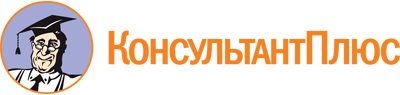 Постановление Правительства Тюменской области от 03.10.2014 N 510-п
(ред. от 27.08.2020)
"Об утверждении Порядка предоставления социальных услуг поставщиками социальных услуг в Тюменской области"Документ предоставлен КонсультантПлюс

www.consultant.ru

Дата сохранения: 08.09.2020
 Список изменяющих документов(в ред. постановлений Правительства Тюменской области от 22.12.2014 N 693-п,от 06.02.2017 N 44-п, от 28.12.2017 N 683-п, от 17.05.2019 N 135-п,от 27.08.2020 N 544-п)Список изменяющих документов(в ред. постановления Правительства Тюменской области от 27.08.2020 N 544-п)N п/пНаименование социальной услугиОписание социальной услуги, в том числе ее объемСроки предоставления социальной услугиПодушевой норматив финансирования социальной услугиПоказатели качества и оценка результатов предоставления социальной услугиПредоставление социального обслуживания получателям социальных услуг в стационарной форме социального обслуживания домами-интернатами для престарелых и инвалидов, пансионатами для ветеранов войны и труда, геронтологическими центрами, психоневрологическими интернатами, специальными домами-интернатами для престарелых и инвалидов и другими юридическими лицами независимо от их организационно-правовой формы и (или) индивидуальными предпринимателями, осуществляющими деятельность, аналогичную деятельности указанных организаций включает оказание следующих социально-бытовых услуг, социально-медицинских услуг, социально-психологических услуг, социально-педагогических, социально-трудовых услуг, социально-правовых услуг, услуг в целях повышения коммуникативного потенциала получателей социальных услуг, имеющих ограничения жизнедеятельности, в том числе детей-инвалидов:Предоставление социального обслуживания получателям социальных услуг в стационарной форме социального обслуживания домами-интернатами для престарелых и инвалидов, пансионатами для ветеранов войны и труда, геронтологическими центрами, психоневрологическими интернатами, специальными домами-интернатами для престарелых и инвалидов и другими юридическими лицами независимо от их организационно-правовой формы и (или) индивидуальными предпринимателями, осуществляющими деятельность, аналогичную деятельности указанных организаций включает оказание следующих социально-бытовых услуг, социально-медицинских услуг, социально-психологических услуг, социально-педагогических, социально-трудовых услуг, социально-правовых услуг, услуг в целях повышения коммуникативного потенциала получателей социальных услуг, имеющих ограничения жизнедеятельности, в том числе детей-инвалидов:Предоставление социального обслуживания получателям социальных услуг в стационарной форме социального обслуживания домами-интернатами для престарелых и инвалидов, пансионатами для ветеранов войны и труда, геронтологическими центрами, психоневрологическими интернатами, специальными домами-интернатами для престарелых и инвалидов и другими юридическими лицами независимо от их организационно-правовой формы и (или) индивидуальными предпринимателями, осуществляющими деятельность, аналогичную деятельности указанных организаций включает оказание следующих социально-бытовых услуг, социально-медицинских услуг, социально-психологических услуг, социально-педагогических, социально-трудовых услуг, социально-правовых услуг, услуг в целях повышения коммуникативного потенциала получателей социальных услуг, имеющих ограничения жизнедеятельности, в том числе детей-инвалидов:Предоставление социального обслуживания получателям социальных услуг в стационарной форме социального обслуживания домами-интернатами для престарелых и инвалидов, пансионатами для ветеранов войны и труда, геронтологическими центрами, психоневрологическими интернатами, специальными домами-интернатами для престарелых и инвалидов и другими юридическими лицами независимо от их организационно-правовой формы и (или) индивидуальными предпринимателями, осуществляющими деятельность, аналогичную деятельности указанных организаций включает оказание следующих социально-бытовых услуг, социально-медицинских услуг, социально-психологических услуг, социально-педагогических, социально-трудовых услуг, социально-правовых услуг, услуг в целях повышения коммуникативного потенциала получателей социальных услуг, имеющих ограничения жизнедеятельности, в том числе детей-инвалидов:Предоставление социального обслуживания получателям социальных услуг в стационарной форме социального обслуживания домами-интернатами для престарелых и инвалидов, пансионатами для ветеранов войны и труда, геронтологическими центрами, психоневрологическими интернатами, специальными домами-интернатами для престарелых и инвалидов и другими юридическими лицами независимо от их организационно-правовой формы и (или) индивидуальными предпринимателями, осуществляющими деятельность, аналогичную деятельности указанных организаций включает оказание следующих социально-бытовых услуг, социально-медицинских услуг, социально-психологических услуг, социально-педагогических, социально-трудовых услуг, социально-правовых услуг, услуг в целях повышения коммуникативного потенциала получателей социальных услуг, имеющих ограничения жизнедеятельности, в том числе детей-инвалидов:Предоставление социального обслуживания получателям социальных услуг в стационарной форме социального обслуживания домами-интернатами для престарелых и инвалидов, пансионатами для ветеранов войны и труда, геронтологическими центрами, психоневрологическими интернатами, специальными домами-интернатами для престарелых и инвалидов и другими юридическими лицами независимо от их организационно-правовой формы и (или) индивидуальными предпринимателями, осуществляющими деятельность, аналогичную деятельности указанных организаций включает оказание следующих социально-бытовых услуг, социально-медицинских услуг, социально-психологических услуг, социально-педагогических, социально-трудовых услуг, социально-правовых услуг, услуг в целях повышения коммуникативного потенциала получателей социальных услуг, имеющих ограничения жизнедеятельности, в том числе детей-инвалидов:1. Социально-бытовые услуги1. Социально-бытовые услуги1. Социально-бытовые услуги1. Социально-бытовые услуги1. Социально-бытовые услуги1.1Предоставление площади жилых помещений в соответствии с нормативами, утвержденными уполномоченным органомПредоставление площади жилых помещений в объеме согласно нормативам, утвержденным Департаментом, оборудованных мебелью и инвентарем.Проведение уборки в помещениях в соответствии с санитарно-эпидемиологическими требованиями и установленным поставщиком социальных услуг графиком.Круглосуточно в период действия договора о предоставлении социальных услугУстанавливается уполномоченным органом в соответствии с методическими рекомендациями по расчету подушевых нормативов финансирования социальных услуг, утвержденных Правительством Российской ФедерацииПоказатели качества - жилая площадь, оборудованная мебелью и инвентарем, должна соответствовать санитарно-эпидемиологическим требованиям, отвечать требованиям безопасности,в том числе противопожарной, обеспечивать комфортность и удобство проживания, доступность для инвалидов.Уборка должна производиться в соответствии с санитарно-эпидемиологическими требованиями, без причинения неудобств получателю социальных услуг.Оценка результатов - удовлетворенность качеством предоставляемой услуги, отсутствие обоснованных жалоб.1.2Обеспечение питанием в соответствии с нормами, утвержденными уполномоченным органомОбеспечение потребности получателя социальных услуг в полноценном и сбалансированном питании, в том числе диетическом питании, согласно нормам, утвержденным Департаментом.Услуга включает приготовление и подачу пищи.Гражданам, указанным в подпункте "а" пункта 3.1 главы 3 настоящего подраздела, услуга предоставляется в объеме 50% стоимости продуктов питания.В соответствии с санитарно-эпидемиологическими требованиями и режимом питания, установленным поставщиком социальных услуг в период действия договора о предоставлении социальных услуг.Устанавливается уполномоченным органом в соответствии с методическими рекомендациями по расчету подушевых нормативов финансирования социальных услуг, утвержденных Правительством Российской ФедерацииПоказатели качества - питание должно быть приготовлено из доброкачественных продуктов, имеющих сертификаты и (или) паспорта качества, должно удовлетворять потребности получателя социальных услуг по калорийности, соответствовать установленным нормам питания, санитарно-гигиеническим требованиям и быть предоставлено с учетом состояния здоровья получателя социальных услуг и в соответствии с установленным режимом.Оценка результатов - удовлетворенность качеством предоставляемой услуги, отсутствие обоснованных жалоб.1.3Обеспечение мягким инвентарем в соответствии с нормативами, утвержденными уполномоченным органомОбеспечение получателя социальных услуг одеждой, обувью, головным убором, нательным бельем согласно нормативам, утвержденным Департаментом.Обеспечение получателя социальных услуг при выписке из организации социального обслуживания одеждой и обувью по сезону (при отсутствии личной одежды и обуви) согласно нормативам, утвержденным Департаментом.Обеспечение сохранности личных вещей, сданных на хранение поставщику социальных услуг согласно установленному им порядку.В период действия договора о предоставлении социальных услуг,единовременно при выписке получателя социальных услуг из организации социального обслуживанияУстанавливается уполномоченным органом в соответствии с методическими рекомендациями по расчету подушевых нормативов финансирования социальных услуг, утвержденных Правительством Российской ФедерацииПоказатели качества - предоставление услуги должно соответствовать установленным нормативам, мягкий инвентарь должен соответствовать санитарно-эпидемиологическим требованиям. Одежда, обувь, головные уборы, нательное белье должны быть подобраны по сезону, соответствовать росту и размеру получателя социальных услуг.Оценка результатов - удовлетворенность качеством предоставляемой услуги, отсутствие обоснованных жалоб.1.4Оказание услуг индивидуально-обслуживающего и гигиенического характераУслуги индивидуально-обслуживающего характера предусматривают:- услуги бани (ванны, душа), в том числе осмотр на педикулез и чесотку с фиксацией результатов осмотра в соответствующих журналах, услуги прачечной (стирка белья в машине, глаженье белья в объеме согласно нормативам обеспечения мягким инвентарем, утвержденным Департаментом), по необходимости, но не реже 1 раза в неделю;- услуги по стрижке волос, бритью бороды и усов, стрижке ногтей при наличии у получателя социальных услуг потребности.В рамках технологии "Сопровождаемое проживание" - осуществление контроля со стороны сотрудника поставщика социальных услуг за выполнением действий получателем социальных услуг при получении услуг душа, ванны, бани, бритью бороды и усов, стрижке ногтей.Услуга предоставляется при наличии у получателя социальных услуг соответствующей потребности.Получателю социальных услуг, не способному по состоянию здоровья самостоятельно осуществлять за собой уход, оказываются:- услуги индивидуально-обслуживающего характера: помощь в передвижении по комнате и территории организации, помощь при одевании и раздевании; умывание, причесывание; перестилание постели, в том числе с заменой постельного белья (пеленки); помощь при пользовании очками или слуховыми аппаратами при наличии потребности у получателя социальных услуг;- услуги гигиенического характера: гигиенический уход за телом, замена абсорбирующего белья, смена нательного белья, помощь при пользовании туалетом или судном, включая обработку судна, осуществлении ухода за зубами или зубными протезами при наличии у получателя социальных услуг потребности;кормление в постели в соответствии с установленным поставщиком социальных услуг режимом питания.В соответствии с установленным режимом, в период действия договора о предоставлении социальных услугУстанавливается уполномоченным органом в соответствии с методическими рекомендациями по расчету подушевых нормативов финансирования социальных услуг, утвержденных Правительством Российской ФедерацииПоказатели качества - предоставление услуги должно обеспечить полное и своевременное удовлетворение потребностей индивидуально обслуживающего характера и санитарно-гигиенических потребностей получателя социальных услуг.Оценка результатов - удовлетворенность качеством предоставляемой услуги, отсутствие обоснованных жалоб.1.5Предоставление транспорта при необходимости доставки получателей социальных услуг к объектам социальной инфраструктурыПредоставление транспорта для доставки получателя социальных услуг к объектам социальной инфраструктуры и обратно с сопровождением сотрудником поставщика социальных услуг.Доставка получателей социальных услуг осуществляется к следующим объектам социальной инфраструктуры: медицинские организации; организации социального обслуживания; управления Пенсионного фонда; протезно-ортопедические предприятия и реабилитационные центры; организации по спорту и молодежной политике, культуры, образования, занятости; правоохранительные органы, нотариальные конторы, суды; аэропорты, железнодорожные вокзалы, автовокзалы; кредитные организации; отделения ФГУП "Почта России".Услуга предоставляется не более 1 раза в квартал.Доставка получателей социальных услуг в учреждения медико-социальной экспертизы, медицинские организации при госпитализации, для прохождения диспансеризации, диспансерного наблюдения, профилактического, углубленного медицинского осмотра, проведения вакцинации, получения экстренной (неотложной) стоматологической помощи осуществляется по медицинским показаниям.Срок предоставления услуги устанавливается индивидуально в период действия договора о предоставлении социальных услугУстанавливается уполномоченным органом в соответствии с методическими рекомендациями по расчету подушевых нормативов финансирования социальных услуг, утвержденных Правительством Российской ФедерацииПоказатели качества - предоставление услуги должно обеспечить получателю доступность объектов социальной инфраструктуры с учетом состояния здоровья.Оценка результатов - удовлетворенность качеством предоставляемой услуги, отсутствие обоснованных жалоб.1.6Оказание помощи в написании и прочтении писем, отправка за счет средств получателя социальных услуг почтовой корреспонденцииНаписание писем под диктовку;- прочтение писем и телеграмм вслух;- отправка почтовой корреспонденции путем их доставки на почту или в почтовый ящик;- набор текста электронного письма под диктовку, прочтение и отправка электронных писем.Услуга предоставляется при наличии у получателя социальных услуг соответствующей потребности.Срок предоставления услуги устанавливается индивидуально в период действия договора о предоставлении социальных услугУстанавливается уполномоченным органом в соответствии с методическими рекомендациями по расчету подушевых нормативов финансирования социальных услуг, утвержденных Правительством Российской ФедерацииПоказатели качества - предоставление услуги должно обеспечить удовлетворение коммуникативных потребностей получателя социальных услуг.Оценка результатов - удовлетворенность качеством предоставляемой услуги, отсутствие обоснованных жалоб.2. Социально-медицинские услуги2. Социально-медицинские услуги2. Социально-медицинские услуги2. Социально-медицинские услуги2. Социально-медицинские услуги2. Социально-медицинские услуги2.1Проведение первичного медицинского осмотра и первичной санитарной обработкиПроведение мероприятий по первичному медицинскому осмотру и первичной санитарной обработке получателя социальных услуг (купание, смена нательного белья, выдача одежды).При поступлении получателя социальных услуг к поставщику социальных услуг, а также после временного отсутствияУстанавливается уполномоченным органом в соответствии с методическими рекомендациями по расчету подушевых нормативов финансирования социальных услуг, утвержденных Правительством Российской ФедерацииПоказатели качества - предоставление услуги должно соответствовать утвержденным стандартам оказания медицинской помощи и обеспечить соблюдение санитарно-эпидемиологического режима в организации.Оценка результатов - удовлетворенность качеством предоставляемой услуги, отсутствие обоснованных жалоб.2.2Оказание первичной медико-санитарной помощиОсмотр и консультирование врачом (фельдшером), лечение наиболее распространенных болезней, а также травм, отравлений и других неотложных состояний;проведение мероприятий, направленных на медицинскую профилактику важнейших заболеваний, в том числе профилактику пролежней, предоставляется по медицинским показаниям.Проведение физиотерапевтических процедур, массажа, занятий лечебной физкультурой осуществляется при наличии у получателя социальных услуг соматического заболевания в соответствии с медицинским назначением в объеме не более 5 процедур за курс лечения, в соответствии с индивидуальной программой реабилитации или абилитации инвалида - не более 10 процедур за курс;проведение мероприятий по санитарно-гигиеническому просвещению получателя социальных услуг осуществляется в соответствии с планом, установленным поставщиком социальных услуг.В соответствии с медицинским назначением, индивидуальной программой реабилитации или абилитации инвалида в период действия договора о предоставлении социальных услугУстанавливается уполномоченным органом в соответствии с методическими рекомендациями по расчету подушевых нормативов финансирования социальных услуг, утвержденных Правительством Российской ФедерацииПоказатели качества - предоставление услуги должно обеспечивать своевременность и точность установления диагноза, способствовать выявлению заболеваний на ранних стадиях, их быстрому лечению и восстановлению здоровья получателя социальных услуг, а также обеспечивать получение санитарно-гигиенических навыков.Оценка результатов - удовлетворенность качеством предоставляемой услуги, отсутствие обоснованных жалоб.2.3Выполнение процедур, связанных с организацией ухода, наблюдением за состоянием здоровья получателей социальных услугОрганизация приема лекарственных средств по назначению врача, в том числе контроль за соблюдением предписаний врача, связанных со временем приема, частотой приема, способом приема и сроком годности лекарств;проведение медицинских манипуляций по назначению врача;оказание помощи в пользовании приборами медицинского назначения;систематическое наблюдение за получателем социальных услуг путем измерения температуры тела, артериального давления; выявления и отслеживания изменений состояния получателя социальных услуг по его внешнему виду и самочувствию;объяснение получателю социальных услуг результатов измерений и симптомов, указывающих на возможные заболевания.Услуга предоставляется ежедневно либо по медицинским показаниям.Ежедневно либо в соответствии с медицинским назначением в период действия договора о предоставлении социальных услугУстанавливается уполномоченным органом в соответствии с методическими рекомендациями по расчету подушевых нормативов финансирования социальных услуг, утвержденных Правительством Российской ФедерацииПоказатели качества - предоставление услуги должно способствовать сохранению здоровья либо улучшению состояния здоровья получателя социальных услуг.Оценка результатов - удовлетворенность качеством предоставляемой услуги, отсутствие обоснованных жалоб.2.4Организация получения медицинской помощиЗапись на прием к врачу, в том числе для проведения медицинских обследований, организация проведения выездного обследования врачами-специалистами, вызов скорой медицинской помощи, содействие в плановой госпитализации, сбор необходимых документов в рамках получения медицинской помощи в объеме базовой программы обязательного медицинского страхования граждан Российской Федерации, целевых программ и территориальных программ обязательного медицинского страхования в медицинских организациях;осуществление мероприятий по оформлению и выдаче направления в медицинскую организацию, оказывающую специализированную медицинскую помощь;сбор и передача в медицинскую организацию документов, необходимых для проведения диспансеризации, организация выполнения рекомендаций врачей по итогам диспансеризации;проведение мероприятий, направленных на формирование здорового образа жизни; содействие в приобретении, приобретение за счет средств получателя социальных услуг либо получение по рецептам врачей бесплатно лекарственных препаратов для медицинского применения и медицинских изделий по заключению врача.В рамках технологии "Сопровождаемое проживание" - осуществление контроля со стороны сотрудника поставщика социальных услуг за выполнением действий получателя социальных услуг при получении услуги - запись на прием к врачу, в том числе для проведения медицинских обследований.Услуга предоставляется по медицинским показаниям.Срок предоставления услуги устанавливается индивидуально в период действия договора о предоставлении социальных услуг.Устанавливается уполномоченным органом в соответствии с методическими рекомендациями по расчету подушевых нормативов финансирования социальных услуг, утвержденных Правительством Российской ФедерацииПоказатели качества - предоставление услуги должно способствовать сохранению здоровья либо улучшению состояния здоровья получателя социальных услуг.Оценка результатов - удовлетворенность качеством предоставляемой услуги, отсутствие обоснованных жалоб.2.5Оказание помощи в направлении на медико-социальную экспертизуОрганизация обследования получателя социальных услуг врачами-специалистами;сбор документов, необходимых для оформления направления на медико-социальную экспертизу;сбор и представление в бюро медико-социальной экспертизы документов, необходимых для проведения медико-социальной экспертизы;приглашение экспертов в организацию социального обслуживания (при необходимости);получение документов, подготовленных бюро медико-социальной экспертизы;ознакомление получателя социальных услуг под роспись с документами, подготовленными бюро медико-социальной экспертизы, и передача их получателю социальных услуг.Услуга предоставляется при наличии у получателя социальных услуг соответствующей потребности.Срок предоставления услуги устанавливается индивидуально в период действия договора о предоставлении социальных услугУстанавливается уполномоченным органом в соответствии с методическими рекомендациями по расчету подушевых нормативов финансирования социальных услуг, утвержденных Правительством Российской ФедерацииПоказатели качества - предоставление услуги должно обеспечить возможность прохождения медико-социальной экспертизы в целях установления группы инвалидности, разработки индивидуальной программы реабилитации или абилитации инвалида, а также внесение в нее дополнений или изменений.Оценка результатов - удовлетворенность качеством предоставляемой услуги, отсутствие обоснованных жалоб.2.6Участие в направлении по медицинским показаниям на санаторно-курортное лечение, предоставлении технических средств реабилитации и услуг согласно индивидуальной программе реабилитации или абилитации инвалида, заключению, выданному медицинской организациейПомощь в оформлении документов и подача заявления в уполномоченную организацию для получения санаторно-курортной или оздоровительной путевки, предоставления технических средств реабилитации и услуг, в том числе протезно-ортопедических изделий,осуществление контроля за ходом рассмотрения заявления и получения санаторно-курортной или оздоровительной путевки, предоставления технических средств реабилитации и услуг, в том числе протезно-ортопедических изделий.В рамках технологии "Сопровождаемое проживание" - осуществление контроля со стороны сотрудника поставщика социальных услуг за выполнением действий получателя социальных услуг при оформлении документов и подаче заявления в уполномоченную организацию для получения санаторно-курортной или оздоровительной путевки, предоставления технических средств реабилитации и услуг, в том числе протезно-ортопедических изделий.Услуга предоставляется по медицинским показаниям.В соответствии с индивидуальной программой реабилитации или абилитации инвалида, медицинским заключением в период действия договора о предоставлении социальных услугУстанавливается уполномоченным органом в соответствии с методическими рекомендациями по расчету подушевых нормативов финансирования социальных услуг, утвержденных Правительством Российской ФедерацииПоказатели качества - предоставление услуги должно способствовать сохранению здоровья либо улучшению состояния здоровья получателя социальных услуг.Оценка результатов - удовлетворенность качеством предоставляемой услуги, отсутствие обоснованных жалоб.3. Социально-психологические услуги3. Социально-психологические услуги3. Социально-психологические услуги3. Социально-психологические услуги3. Социально-психологические услуги3. Социально-психологические услуги3.1Психологическая диагностика и обследование личностиВыявление и анализ психического состояния и индивидуальных особенностей личности получателя социальных услуг; составление прогноза и разработка рекомендаций по проведению коррекционных мероприятий.При поступлении на социальное обслуживание, далее по мере необходимостиУстанавливается уполномоченным органом в соответствии с методическими рекомендациями по расчету подушевых нормативов финансирования социальных услуг, утвержденных Правительством Российской ФедерацииПоказатели качества - предоставление услуги должно обеспечить составление прогноза и разработку рекомендаций по проведению коррекционных мероприятий с получателем социальных услуг.Оценка результатов - удовлетворенность качеством предоставляемой услуги, отсутствие обоснованных жалоб.3.2Социально-психологическое консультированиеОказание квалифицированной помощи в решении внутриличностных проблем, проблем межличностного взаимодействия, предупреждение и преодоление социально-психологических проблем.Услуга предусматриваетвыявление психологических проблем получателя социальных услуг путем проведения бесед;определение объема и видов предполагаемой помощи;разъяснение получателю социальных услуг сути проблем и определение возможных путей их решения;социально-психологическую помощь получателю социальных услуг в раскрытии и мобилизации его внутренних ресурсов, решение и профилактику социально-психологических проблем.Услуга предоставляется при наличии у получателя социальных услуг соответствующей потребности.Срок предоставления услуги устанавливается индивидуально в период действия договора о предоставлении социальных услугУстанавливается уполномоченным органом в соответствии с методическими рекомендациями по расчету подушевых нормативов финансирования социальных услуг, утвержденных Правительством Российской ФедерацииПоказатели качества - предоставление услуги должно обеспечить субъективное облегчение эмоционального состояния получателя социальных услуг, оказание помощи получателю социальных услуг по налаживанию межличностных отношений, по предупреждению и преодолению конфликтных ситуаций. Должна быть разрешена или снижена актуальность психологической проблемы.Оценка результатов - удовлетворенность качеством предоставляемой услуги, отсутствие обоснованных жалоб.3.3Оказание психологической помощиУслуга предоставляется путем проведения индивидуальных и групповых занятий и предусматривает:осуществление мероприятий по актуализации личностных ресурсов, принятию сложившейся ситуации, поиску и актуализации стратегий совладания, регуляции актуального психического состояния.Психокоррекционная работа заключается в активном психологическом воздействии, направленном на преодоление или ослабление отклонений в развитии, эмоциональном состоянии и поведении получателя социальных услуг с целью обеспечения соответствия этих отклонений возрастным нормативам, требованиям социальной среды и интересам получателя социальных услуг.Услуга предоставляется не более 1 раза в месяц.Срок предоставления услуги устанавливается индивидуально в период действия договора о предоставлении социальных услугУстанавливается уполномоченным органом в соответствии с методическими рекомендациями по расчету подушевых нормативов финансирования социальных услуг, утвержденных Правительством Российской ФедерацииПоказатели качества - предоставление услуги должно способствовать субъективному облегчению эмоционального состояния получателя социальных услуг.Оценка результатов - удовлетворенность качеством предоставляемой услуги, отсутствие обоснованных жалоб.3.4Социально-психологический патронажСистематическое наблюдение за получателем социальных услуг для своевременного выявления ситуаций психологического дискомфорта, межличностного конфликта.Услуга предоставляется при наличии у получателя социальных услуг соответствующей потребностиСрок предоставления услуги устанавливается индивидуально в период действия договора о предоставлении социальных услугУстанавливается уполномоченным органом в соответствии с методическими рекомендациями по расчету подушевых нормативов финансирования социальных услуг, утвержденных Правительством Российской ФедерацииПоказатели качества - предоставление услуги должно способствовать субъективному облегчению эмоционального состояния получателя социальных услуг.Оценка результатов - удовлетворенность качеством предоставляемой услуги, отсутствие обоснованных жалоб.4. Социально-педагогические услуги4. Социально-педагогические услуги4. Социально-педагогические услуги4. Социально-педагогические услуги4. Социально-педагогические услуги4. Социально-педагогические услуги4.1Организация досуга, в том числе культурно-познавательных мероприятийПроведение социокультурных мероприятий в социально-педагогических целях.Предоставление в пользование по желанию получателя социальных услуг книг, журналов, настольных игр.В соответствии с утвержденным поставщиком социальных услуг планом.Книги, журналы, настольные игры предоставляются по запросу получателя социальных услугУстанавливается уполномоченным органом в соответствии с методическими рекомендациями по расчету подушевых нормативов финансирования социальных услуг, утвержденных Правительством Российской ФедерацииПоказатели качества - предоставление услуги должно способствовать расширению общего и культурного кругозора, сферы общения, повышению творческой активности получателя социальных услуг.Оценка результатов - удовлетворенность качеством предоставляемой услуги, отсутствие обоснованных жалоб.5. Социально-трудовые услуги5. Социально-трудовые услуги5. Социально-трудовые услуги5. Социально-трудовые услуги5. Социально-трудовые услуги5. Социально-трудовые услуги5.1Создание условий для использования трудовых возможностей получателей социальных услугОпределение сроков, форм и условий осуществления посильной трудовой деятельности с учетом физического и психического состояния получателя социальных услуг;осуществление посильной трудовой деятельности на базе организации социального обслуживания (в лечебно-трудовых мастерских, подсобном сельском хозяйстве, приусадебном участке и т.д.) в соответствии с разработанным поставщиком социальных услуг графиком;осуществление контроля при выполнении получателем социальных услуг посильной трудовой деятельности.Услуга предоставляется при наличии у получателя социальных услуг соответствующей потребности.Срок предоставления услуги устанавливается индивидуально в период действия договора о предоставлении социальных услугУстанавливается уполномоченным органом в соответствии с методическими рекомендациями по расчету подушевых нормативов финансирования социальных услуг, утвержденных Правительством Российской ФедерацииПоказатели качества - предоставление услуги должно обеспечить участие получателя социальных услуг в посильной трудовой деятельности, совмещаемой с отдыхом, направленной на восстановление личностного статуса и остаточных возможностей организма;вовлечение получателя социальных услуг, являющегося инвалидом, в различные формы жизнедеятельности с учетом состояния здоровья.Оценка результатов - удовлетворенность качеством предоставляемой услуги, отсутствие обоснованных жалоб.5.2Организация помощи в получении образования, в том числе профессионального образования и (или) профессионального обучения, инвалидами в соответствии с их способностямиПредоставление получателю социальных услуг, являющемуся инвалидом, информации о возможности получения образования, в том числе профессионального образования, профессионального обучения;оказание помощи в сборе и подаче документов в образовательную организацию, центр занятости населения.Услуга предоставляется при наличии у получателя социальных услуг соответствующей потребности.Срок предоставления услуги устанавливается индивидуально в период действия договора о предоставлении социальных услугУстанавливается уполномоченным органом в соответствии с методическими рекомендациями по расчету подушевых нормативов финансирования социальных услуг, утвержденных Правительством Российской ФедерацииПоказатели качества - предоставление услуги должно обеспечить получателю социальных услуг возможность получения образования, в том числе профессионального образования и (или) профессионального обучения.Оценка результатов - удовлетворенность качеством предоставляемой услуги, отсутствие обоснованных жалоб.6. Социально-правовые услуги6. Социально-правовые услуги6. Социально-правовые услуги6. Социально-правовые услуги6. Социально-правовые услуги6. Социально-правовые услуги6.1Услуги по защите прав и законных интересов получателей социальных услугКонсультирование получателя социальных услуг по вопросам, связанным с защитой его прав и законных интересов, либо разъяснение права на получение бесплатной юридической помощи в соответствии с действующим законодательством;содействие в подготовке и направлении в соответствующие органы, организации заявлений и документов (при необходимости);личное обращение сотрудника поставщика социальных услуг в интересах получателя социальных услуг в органы(в том числе судебные органы), организации с соответствующими заявлениями и документами (при необходимости);осуществление контроля за ходом рассмотрения документов, поданных в органы, организации (при необходимости).В рамках технологии "Сопровождаемое проживание" - осуществление контроля со стороны сотрудника поставщика социальных услуг за выполнением действий получателя социальных услуг при подготовке и направлении в соответствующие органы, организации заявлений и документов.Услуга предоставляется при наличии у получателя социальных услуг соответствующей потребности.Срок предоставления услуги устанавливается индивидуально в период действия договора о предоставлении социальных услугУстанавливается уполномоченным органом в соответствии с методическими рекомендациями по расчету подушевых нормативов финансирования социальных услуг, утвержденных Правительством Российской ФедерацииПоказатель качества - предоставление услуги должно обеспечить защиту прав и законных интересов получателя социальных услуг либо восстановление его нарушенных прав.Оценка результатов - удовлетворенность качеством предоставляемой услуги, отсутствие обоснованных жалоб.6.2Оказание помощи в оформлении и восстановлении документов получателей социальных услугОсуществление помощи получателю социальных услуг в написании документов и заполнении форм документов;оказание помощи в сборе и подаче в соответствующие органы, организации документов (сведений), необходимых для восстановления документов;осуществление контроля за ходом рассмотрения документов, поданных в органы, организации.В рамках технологии "Сопровождаемое проживание" - осуществление контроля со стороны сотрудника поставщика социальных услуг за выполнением действий получателя социальных услуг при написании документов и заполнении форм документов; подаче в соответствующие органы, организации документов (сведений), необходимых для восстановления документов.Услуга предоставляется при наличии у получателя социальных услуг соответствующей потребности.Срок предоставления услуги устанавливается индивидуально в период действия договора о предоставлении социальных услугУстанавливается уполномоченным органом в соответствии с методическими рекомендациями по расчету подушевых нормативов финансирования социальных услуг, утвержденных Правительством Российской ФедерацииПоказатель качества - предоставление услуги должно обеспечить надлежащее и своевременное оформление документов и (или) восстановление документов получателя социальных услуг.Оценка результатов - удовлетворенность качеством предоставляемой услуги, отсутствие обоснованных жалоб.7. Услуги в целях повышения коммуникативного потенциала получателей социальных услуг, имеющих ограничения жизнедеятельности7. Услуги в целях повышения коммуникативного потенциала получателей социальных услуг, имеющих ограничения жизнедеятельности7. Услуги в целях повышения коммуникативного потенциала получателей социальных услуг, имеющих ограничения жизнедеятельности7. Услуги в целях повышения коммуникативного потенциала получателей социальных услуг, имеющих ограничения жизнедеятельности7. Услуги в целях повышения коммуникативного потенциала получателей социальных услуг, имеющих ограничения жизнедеятельности7. Услуги в целях повышения коммуникативного потенциала получателей социальных услуг, имеющих ограничения жизнедеятельности7.1Обучение пользованию техническими средствами реабилитацииВыяснение степени владения получателем социальных услуг, являющимся инвалидом, навыками пользования техническими средствами реабилитации;наглядное обучение практическим навыкам пользования техническими средствами реабилитации путем проведения индивидуальных или групповых занятий; оценка усвоения инвалидом вновь приобретенных навыков пользования техническими средствами реабилитации.Услуга предоставляется при наличии у получателя социальных услуг соответствующей потребности.Срок предоставления услуги устанавливается индивидуально в период действия договора о предоставлении социальных услугУстанавливается уполномоченным органом в соответствии с методическими рекомендациями по расчету подушевых нормативов финансирования социальных услуг, утвержденных Правительством Российской ФедерацииПоказатели качества - предоставление услуги должно обеспечить умение инвалидом самостоятельно пользоваться техническим средством реабилитации.Оценка результатов - удовлетворенность качеством предоставляемой услуги, отсутствие обоснованных жалоб.7.2Обучение навыкам самообслуживания, персональной сохранности, общения, поведения в быту и общественных местах, передвижению, ориентации, самоконтролю, методам реабилитации или абилитацииВыяснение степени владения навыками самообслуживания, персональной сохранности, общения, поведения в быту и общественных местах, передвижению, ориентации, самоконтролю, методам реабилитации или абилитации;наглядное обучение практическим навыкам путем проведения индивидуальных или групповых занятий;оценка усвоения вновь приобретенных навыков.Услуга предоставляется при наличии у получателя социальных услуг соответствующей потребности.Срок предоставления услуги устанавливается индивидуально в период действия договора о предоставлении социальных услугУстанавливается уполномоченным органом в соответствии с методическими рекомендациями по расчету подушевых нормативов финансирования социальных услуг, утвержденных Правительством Российской ФедерацииПоказатели качества - предоставление услуги должно способствовать формированию у получателя социальных услуг навыков самообслуживания, персональной сохранности, общения, поведения в быту и общественных местах, передвижению, ориентации, самоконтролю, методам реабилитации или абилитации.Оценка результатов - удовлетворенность качеством предоставляемой услуги, отсутствие обоснованных жалоб.7.3Проведение мероприятий по восстановлению личностного и социального статуса, физкультурно-оздоровительных мероприятийОценка личностного и социального статуса получателя социальных услуг;определение и проведение комплекса мероприятий по восстановлению личностного и социального статуса получателя социальных услуг;проведение физкультурно-оздоровительных мероприятий.Услуга предоставляется путем проведения индивидуальных и групповых занятий.Услуга предоставляется при наличии у получателя социальных услуг соответствующей потребности.Срок предоставления услуги устанавливается индивидуально в период действия договора о предоставлении социальных услугУстанавливается уполномоченным органом в соответствии с методическими рекомендациями по расчету подушевых нормативов финансирования социальных услуг, утвержденных Правительством Российской ФедерацииПоказатели качества - предоставление услуги должно обеспечить социальную адаптацию и интеграцию получателя социальных услуг в общество.Оценка результатов - удовлетворенность качеством предоставляемой услуги, отсутствие обоснованных жалоб.N п/пНаименование социальной услугиОписание социальной услуги, в том числе ее объемСроки предоставления социальной услугиПодушевой норматив финансирования социальной услугиПоказатели качества и оценка результатов предоставления социальной услугиПредоставление социального обслуживания получателям социальных услуг в стационарной форме детскими психоневрологическими домами-интернатами и другими юридическими лицами независимо от их организационно-правовой формы и (или) индивидуальными предпринимателями, осуществляющими деятельность, аналогичную деятельности указанных организаций включает оказание следующих социально-бытовых услуг, социально-медицинских услуг, социально-психологических услуг, социально-педагогических услуг, социально-трудовых услуг, социально-правовых услуг, услуг в целях повышения коммуникативного потенциала получателей социальных услуг, имеющих ограничения жизнедеятельности, в том числе детей-инвалидов:Предоставление социального обслуживания получателям социальных услуг в стационарной форме детскими психоневрологическими домами-интернатами и другими юридическими лицами независимо от их организационно-правовой формы и (или) индивидуальными предпринимателями, осуществляющими деятельность, аналогичную деятельности указанных организаций включает оказание следующих социально-бытовых услуг, социально-медицинских услуг, социально-психологических услуг, социально-педагогических услуг, социально-трудовых услуг, социально-правовых услуг, услуг в целях повышения коммуникативного потенциала получателей социальных услуг, имеющих ограничения жизнедеятельности, в том числе детей-инвалидов:Предоставление социального обслуживания получателям социальных услуг в стационарной форме детскими психоневрологическими домами-интернатами и другими юридическими лицами независимо от их организационно-правовой формы и (или) индивидуальными предпринимателями, осуществляющими деятельность, аналогичную деятельности указанных организаций включает оказание следующих социально-бытовых услуг, социально-медицинских услуг, социально-психологических услуг, социально-педагогических услуг, социально-трудовых услуг, социально-правовых услуг, услуг в целях повышения коммуникативного потенциала получателей социальных услуг, имеющих ограничения жизнедеятельности, в том числе детей-инвалидов:Предоставление социального обслуживания получателям социальных услуг в стационарной форме детскими психоневрологическими домами-интернатами и другими юридическими лицами независимо от их организационно-правовой формы и (или) индивидуальными предпринимателями, осуществляющими деятельность, аналогичную деятельности указанных организаций включает оказание следующих социально-бытовых услуг, социально-медицинских услуг, социально-психологических услуг, социально-педагогических услуг, социально-трудовых услуг, социально-правовых услуг, услуг в целях повышения коммуникативного потенциала получателей социальных услуг, имеющих ограничения жизнедеятельности, в том числе детей-инвалидов:Предоставление социального обслуживания получателям социальных услуг в стационарной форме детскими психоневрологическими домами-интернатами и другими юридическими лицами независимо от их организационно-правовой формы и (или) индивидуальными предпринимателями, осуществляющими деятельность, аналогичную деятельности указанных организаций включает оказание следующих социально-бытовых услуг, социально-медицинских услуг, социально-психологических услуг, социально-педагогических услуг, социально-трудовых услуг, социально-правовых услуг, услуг в целях повышения коммуникативного потенциала получателей социальных услуг, имеющих ограничения жизнедеятельности, в том числе детей-инвалидов:Предоставление социального обслуживания получателям социальных услуг в стационарной форме детскими психоневрологическими домами-интернатами и другими юридическими лицами независимо от их организационно-правовой формы и (или) индивидуальными предпринимателями, осуществляющими деятельность, аналогичную деятельности указанных организаций включает оказание следующих социально-бытовых услуг, социально-медицинских услуг, социально-психологических услуг, социально-педагогических услуг, социально-трудовых услуг, социально-правовых услуг, услуг в целях повышения коммуникативного потенциала получателей социальных услуг, имеющих ограничения жизнедеятельности, в том числе детей-инвалидов:1. Социально-бытовые услуги1. Социально-бытовые услуги1. Социально-бытовые услуги1. Социально-бытовые услуги1. Социально-бытовые услуги1.1Предоставление площади жилых помещений в соответствии с нормативами, утвержденными уполномоченным органомПредоставление площади жилых помещений в объеме согласно нормативам, утвержденным Департаментом, оборудованных мебелью и инвентарем.Проведение уборки в помещениях в соответствии с санитарно-эпидемиологическими требованиями и установленным поставщиком социальных услуг графиком.Круглосуточно в период действия договора о предоставлении социальных услугУстанавливается уполномоченным органом в соответствии с методическими рекомендациями по расчету подушевых нормативов финансирования социальных услуг, утвержденных Правительством Российской ФедерацииПоказатели качества - жилая площадь, оборудованная мебелью и инвентарем, должна соответствовать санитарно-эпидемиологическим требованиям, отвечать требованиям безопасности, в том числе противопожарной, обеспечивать удобство проживания, доступность для инвалидов.Уборка должна производиться в соответствии с санитарно-эпидемиологическими требованиями, без причинения неудобств получателю социальных услуг.Оценка результатов - удовлетворенность качеством предоставляемой услуги, отсутствие обоснованных жалоб.1.2Обеспечение питанием в соответствии с нормами, утвержденными уполномоченным органомОбеспечение потребности получателя социальных услуг в полноценном и сбалансированном питании, в том числе диетическом питании, согласно нормам, утвержденным Департаментом.Услуга включает приготовление и подачу пищи.В соответствии с санитарно-эпидемиологическими требованиями и режимом питания, установленным поставщиком социальных услуг в период действия договора о предоставлении социальных услуг.Устанавливается уполномоченным органом в соответствии с методическими рекомендациями по расчету подушевых нормативов финансирования социальных услуг, утвержденных Правительством Российской ФедерацииПоказатели качества - питание должно быть приготовлено из доброкачественных продуктов, имеющих сертификаты и (или) паспорта качества, должно удовлетворять потребности получателя социальных услуг по калорийности, соответствовать установленным нормам питания, санитарно-гигиеническим требованиям и быть предоставлено с учетом состояния здоровья получателя социальных услуг и в соответствии с установленным режимом.Оценка результатов - удовлетворенность качеством предоставляемой услуги, отсутствие обоснованных жалоб.1.3Обеспечение мягким инвентарем в соответствии с нормативами, утвержденными уполномоченным органомОбеспечение получателя социальных услуг одеждой, обувью, головным убором, нательным бельем, согласно нормативам, утвержденным Департаментом.Обеспечение получателя социальных услуг при выписке из организации социального обслуживания одеждой и обувью по сезону (при отсутствии личной одежды и обуви) согласно нормативам, утвержденным Департаментом.Обеспечение сохранности личных вещей, сданных на хранение поставщику социальных услуг согласно установленному им порядку.В период действия договора о предоставлении социальных услуг,единовременно при выписке получателя социальных услуг из организации социального обслуживанияУстанавливается уполномоченным органом в соответствии с методическими рекомендациями по расчету подушевых нормативов финансирования социальных услуг, утвержденных Правительством Российской ФедерацииПоказатели качества - предоставление услуги должно соответствовать установленным нормативам, мягкий инвентарь должен соответствовать санитарно-эпидемиологическим требованиям. Одежда, обувь, головные уборы, нательное белье должны быть подобраны по сезону, соответствовать росту и размеру получателя социальных услуг.Оценка результатов - удовлетворенность качеством предоставляемой услуги, отсутствие обоснованных жалоб.1.4Оказание услуг индивидуально-обслуживающего и гигиенического характераУслуги индивидуально-обслуживающего характера предусматривают:- услуги бани (ванны, душа, в том числе осмотр на педикулез и чесотку, с фиксацией результатов осмотра в соответствующих журналах;услуги прачечной (стирка белья в машине, глаженье белья в объеме согласно нормативам обеспечения мягким инвентарем, утвержденным Департаментом), по необходимости, но не реже 1 раза в неделю; а также ремонт одежды получателей социальных услуг при наличии потребности;услуги по стрижке волос, бритью бороды и усов, стрижке ногтей при наличии у получателя социальных услуг потребности.Получателю социальных услуг, не способному по состоянию здоровья самостоятельно осуществлять за собой уход, оказываются:услуги индивидуально-обслуживающего характера: помощь в передвижении по комнате и территории организации, помощь при одевании и раздевании; умывание, причесывание; перестилание постели, в том числе с заменой постельного белья (пеленки); помощь при пользовании очками или слуховыми аппаратами при наличии потребности у получателя социальных услуг.Услуги гигиенического характера: гигиенический уход за телом, замена абсорбирующего белья, смена нательного белья, помощь при пользовании туалетом или судном, включая обработку судна, осуществлении ухода за зубами или зубными протезами при наличии у получателя социальных услуг потребности;кормление в постели в соответствии с установленным поставщиком социальных услуг режимом питания.В соответствии с установленным режимом в период действия договора о предоставлении социальных услугУстанавливается уполномоченным органом в соответствии с методическими рекомендациями по расчету подушевых нормативов финансирования социальных услуг, утвержденных Правительством Российской ФедерацииПоказатели качества - предоставление услуги должно обеспечить полное и своевременное удовлетворение потребностей индивидуально обслуживающего характера и санитарно-гигиенических потребностей получателя социальных услуг.Оценка результатов - удовлетворенность качеством предоставляемой услуги, отсутствие обоснованных жалоб.1.5Предоставление транспорта при необходимости доставки получателей социальных услуг к объектам социальной инфраструктурыПредоставление транспорта для доставки получателя социальных услуг к объектам социальной инфраструктуры и обратно с сопровождением сотрудником поставщика социальных услуг.Доставка получателей социальных услуг осуществляется к следующим объектам социальной инфраструктуры: медицинские организации; учреждения медико-социальной экспертизы; организации социального обслуживания; управления Пенсионного фонда; протезно-ортопедические предприятия и реабилитационные центры; организации по спорту и молодежной политике, культуры, образования, занятости; правоохранительные органы, нотариальные конторы, суды; аэропорты, железнодорожные вокзалы, автовокзалы; кредитные организации; отделения ФГУП "Почта России".Услуга предоставляется при наличии у получателя социальных услуг соответствующей потребности.Срок предоставления услуги устанавливается индивидуально в период действия договора о предоставлении социальных услугУстанавливается уполномоченным органом в соответствии с методическими рекомендациями по расчету подушевых нормативов финансирования социальных услуг, утвержденных Правительством Российской ФедерацииПоказатели качества - предоставление услуги должно обеспечить получателю доступность объектов социальной инфраструктуры с учетом состояния здоровья.Оценка результатов - удовлетворенность качеством предоставляемой услуги, отсутствие обоснованных жалоб.1.6Оказание помощи в написании и прочтении писем, отправка за счет средств получателя социальных услуг почтовой корреспонденцииНаписание писем под диктовку;прочтение писем и телеграмм вслух;отправка почтовой корреспонденции путем их доставки на почту или в почтовый ящик;набор текста электронного письма под диктовку, прочтение и отправка электронных писем.Услуга предоставляется при наличии у получателя социальных услуг соответствующей потребности.Срок предоставления услуги устанавливается индивидуально в период действия договора о предоставлении социальных услугУстанавливается уполномоченным органом в соответствии с методическими рекомендациями по расчету подушевых нормативов финансирования социальных услуг, утвержденных Правительством Российской ФедерацииПоказатели качества - предоставление услуги должно обеспечить удовлетворение коммуникативных потребностей получателя социальных услуг.Оценка результатов - удовлетворенность качеством предоставляемой услуги, отсутствие обоснованных жалоб.2. Социально-медицинские услуги2. Социально-медицинские услуги2. Социально-медицинские услуги2. Социально-медицинские услуги2. Социально-медицинские услуги2. Социально-медицинские услуги2.1Проведение первичного медицинского осмотра и первичной санитарной обработкиПроведение мероприятий по первичному медицинскому осмотру и первичной санитарной обработке получателя социальных услуг (купание, смена нательного белья, выдача одежды).При поступлении получателя социальных услуг к поставщику социальных услуг, а также после временного отсутствияУстанавливается уполномоченным органом в соответствии с методическими рекомендациями по расчету подушевых нормативов финансирования социальных услуг, утвержденных Правительством Российской ФедерацииПоказатели качества - предоставление услуги должно соответствовать утвержденным стандартам оказания медицинской помощи и обеспечить соблюдение санитарно-эпидемиологического режима в организации.Оценка результатов - удовлетворенность качеством предоставляемой услуги, отсутствие обоснованных жалоб.2.2Оказание первичной медико-санитарной помощиОсмотр и консультирование врачом (фельдшером), лечение наиболее распространенных болезней, а также травм, отравлений и других неотложных состояний;проведение мероприятий, направленных на медицинскую профилактику важнейших заболеваний, в том числе профилактику возникновения и обострения хронических и инфекционных заболеваний, профилактику пролежней, по медицинским показаниям;- проведение физиотерапевтических процедур, массажа, занятий лечебной физкультурой при наличии у получателя социальных услуг соматического заболевания в соответствии с медицинским назначением, в соответствии с индивидуальной программой реабилитации или абилитации ребенка-инвалида в объеме не более 10 процедур за курс;- проведение эрготерапии, кинезотерапии, логопедических занятийв соответствии с индивидуальной программой реабилитации или абилитации ребенка-инвалида в объеме не более 10 процедур за курс;- проведение занятий адаптивной физкультурой, оздоровительной гимнастикой, спортом по медицинским показаниям;- проведение прогулок на свежем воздухе;- проведение мероприятий по санитарно-гигиеническому просвещению получателя социальных услуг в соответствии с планом, установленным поставщиком социальных услуг.В соответствии с медицинским назначением, индивидуальной программой реабилитации или абилитации ребенка-инвалида в период действия договора о предоставлении социальных услугУстанавливается уполномоченным органом в соответствии с методическими рекомендациями по расчету подушевых нормативов финансирования социальных услуг, утвержденных Правительством Российской ФедерацииПоказатели качества - предоставление услуги должно обеспечивать своевременность и точность установления диагноза, способствовать выявлению заболеваний на ранних стадиях, их быстрому лечению и восстановлению здоровья получателя социальных услуг, а также обеспечивать получение санитарно-гигиенических навыков.Оценка результатов - удовлетворенность качеством предоставляемой услуги, отсутствие обоснованных жалоб.2.3Выполнение процедур, связанных с организацией ухода, наблюдением за состоянием здоровья получателей социальных услугОрганизация приема лекарственных средств по назначению врача, в том числе контроль за соблюдением предписаний врача, связанных со временем приема, частотой приема, способом приема и сроком годности лекарств;проведение медицинских манипуляций по назначению врача;оказание помощи в пользовании приборами медицинского назначения;систематическое наблюдение за получателем социальных услуг путем измерения температуры тела, артериального давления; выявления и отслеживания изменений состояния получателя социальных услуг по его внешнему виду и самочувствию;объяснение получателю социальных услуг результатов измерений и симптомов, указывающих на возможные заболевания.Услуга предоставляется ежедневно либо по медицинским показаниям.Ежедневно либо в соответствии с медицинским назначением в период действия договора о предоставлении социальных услугУстанавливается уполномоченным органом в соответствии с методическими рекомендациями по расчету подушевых нормативов финансирования социальных услуг, утвержденных Правительством Российской ФедерацииПоказатели качества - предоставление услуги должно способствовать сохранению здоровья либо улучшению состояния здоровья получателя социальных услуг.Оценка результатов - удовлетворенность качеством предоставляемой услуги, отсутствие обоснованных жалоб.2.4Организация получения медицинской помощиЗапись на прием к врачу, в том числе для проведения медицинских обследований, организация проведения выездного обследования врачами-специалистами, вызов скорой медицинской помощи, содействие в плановой госпитализации, сбор необходимых документов в рамках получения медицинской помощи в объеме базовой программы обязательного медицинского страхования граждан Российской Федерации, целевых программ и территориальных программ обязательного медицинского страхования в медицинских организациях;осуществление мероприятий по оформлению и выдаче направления в медицинскую организацию, оказывающую специализированную медицинскую помощь;сбор и передача в медицинскую организацию документов, необходимых для проведения диспансеризации, организация выполнения рекомендаций врачей по итогам диспансеризации;проведение мероприятий, направленных на формирование здорового образа жизни; содействие в приобретении либо получение по рецептам врачей бесплатно лекарственных препаратов для медицинского применения и медицинских изделий по заключению врача.Услуга предоставляется по медицинским показаниям.Срок предоставления услуги устанавливается индивидуально в период действия договора о предоставлении социальных услуг.Устанавливается уполномоченным органом в соответствии с методическими рекомендациями по расчету подушевых нормативов финансирования социальных услуг, утвержденных Правительством Российской ФедерацииПоказатели качества - предоставление услуги должно способствовать сохранению здоровья либо улучшению состояния здоровья получателя социальных услуг, формированию здорового образа жизни.Оценка результатов - удовлетворенность качеством предоставляемой услуги, отсутствие обоснованных жалоб.2.5Оказание помощи в направлении на медико-социальную экспертизуОрганизация обследования получателя социальных услуг врачами-специалистами;сбор документов, необходимых для оформления направления на медико-социальную экспертизу;сбор и представление в бюро медико-социальной экспертизы документов, необходимых для проведения медико-социальной экспертизы;приглашение экспертов в организацию социального обслуживания (при необходимости);получение документов, подготовленных бюро медико-социальной экспертизы.Услуга предоставляетсяпри наличии у получателя социальных услуг соответствующей потребности.Срок предоставления услуги устанавливается индивидуально в период действия договора о предоставлении социальных услугУстанавливается уполномоченным органом в соответствии с методическими рекомендациями по расчету подушевых нормативов финансирования социальных услуг, утвержденных Правительством Российской ФедерацииПоказатели качества - предоставление услуги должно обеспечить возможность прохождения медико-социальной экспертизы в целях установления группы инвалидности, разработки индивидуальной программы реабилитации или абилитации ребенка-инвалида, а также внесение в нее дополнений или изменений.Оценка результатов - удовлетворенность качеством предоставляемой услуги, отсутствие обоснованных жалоб.2.6.Участие в направлении по медицинским показаниям на санаторно-курортное лечение, предоставлении технических средств реабилитации и услуг согласно индивидуальной программе реабилитации или абилитации инвалидаСбор документов и подача заявления в уполномоченную организацию для получения санаторно-курортной или оздоровительной путевки, предоставления технических средств реабилитации и услуг, в том числе протезно-ортопедических изделий, осуществление контроля за ходом рассмотрения заявления и получения санаторно-курортной или оздоровительной путевки, предоставления технических средств реабилитации и услуг, в том числе протезно-ортопедических изделий. Услуга предоставляется по медицинским показаниям.В соответствии с индивидуальной программой реабилитации или абилитации ребенка-инвалида в период действия договора о предоставлении социальных услугУстанавливается уполномоченным органом в соответствии с методическими рекомендациями по расчету подушевых нормативов финансирования социальных услуг, утвержденных Правительством Российской ФедерацииПоказатели качества - предоставление услуги должно способствовать сохранению здоровья либо улучшению состояния здоровья получателя социальных услуг.Оценка результатов - удовлетворенность качеством предоставляемой услуги, отсутствие обоснованных жалоб.2.7Оказание помощи в направлении на психолого-медико-педагогическую комиссиюСбор и представление в психолого-медико-педагогическую комиссию необходимых документов;приглашение экспертов в организацию социального обслуживания (при необходимости);получение документов, подготовленных психолого-медико-педагогической комиссией.В соответствии с планом обследования получателей социальных услуг, не менее 1 раза в годУстанавливается уполномоченным органом в соответствии с методическими рекомендациями по расчету подушевых нормативов финансирования социальных услуг, утвержденных Правительством Российской ФедерацииПоказатели качества - получателю социальных услуг должны быть даны рекомендации по оказанию психолого-медико-педагогической помощи и организации его обучения и воспитания.Оценка результатов - удовлетворенность качеством предоставляемой услуги, отсутствие обоснованных жалоб.2.8Консультирование по социально-медицинским вопросам, по вопросам проведения оздоровительных мероприятий с детьми в домашних условияхРазъяснение законному представителю об имеющихся у получателя социальных услуг социально-медицинских проблемах и определение возможных путей их решения, в том числе разъяснение назначения лекарственных препаратов, медицинских процедур, оздоровительных мероприятий, разработка рекомендаций по их выполнению, в том числе в домашних условиях.Срок предоставления услуги устанавливается индивидуально в период действия договора о предоставлении социальных услугУстанавливается уполномоченным органом в соответствии с методическими рекомендациями по расчету подушевых нормативов финансирования социальных услуг, утвержденных Правительством Российской ФедерацииПоказатели качества - предоставление услуги должно обеспечивать оказание квалифицированной помощи законному представителю получателя социальных услуг в правильном понимании и решении проблем, связанных со здоровьем, должно способствовать повышению качества ухода за получателями социальных услуг в домашних условиях.Оценка результатов - удовлетворенность качеством предоставляемой услуги, отсутствие обоснованных жалоб.3. Социально-психологические услуги3. Социально-психологические услуги3. Социально-психологические услуги3. Социально-психологические услуги3. Социально-психологические услуги3. Социально-психологические услуги3.1Психологическая диагностика и обследование личностиВыявление и анализ психического состояния и индивидуальных особенностей личности получателя социальных услуг;составление прогноза и разработка рекомендаций по проведению коррекционных мероприятий.При поступлении на социальное обслуживание, далее по мере необходимостиУстанавливается уполномоченным органом в соответствии с методическими рекомендациями по расчету подушевых нормативов финансирования социальных услуг, утвержденных Правительством Российской ФедерацииПоказатели качества - предоставление услуги должно обеспечить составление прогноза и разработку рекомендаций по проведению коррекционных мероприятий с получателем социальных услуг.Оценка результатов - удовлетворенность качеством предоставляемой услуги, отсутствие обоснованных жалоб.3.2Социально-психологическое консультированиеВыявление психологических проблем получателя социальных услуг путем проведения бесед;определение объема и видов предполагаемой помощи;разъяснение получателю социальных услуг сути проблем и определение возможных путей их решения;социально-психологическая помощь получателю социальных услуг в раскрытии и мобилизации его внутренних ресурсов, решение и профилактика социально-психологических проблем.Услуга предоставляется при наличии у получателя социальных услуг соответствующей потребности.Срок предоставления услуги устанавливается индивидуально в период действия договора о предоставлении социальных услугУстанавливается уполномоченным органом в соответствии с методическими рекомендациями по расчету подушевых нормативов финансирования социальных услуг, утвержденных Правительством Российской ФедерацииПоказатели качества - предоставление услуги должно обеспечить субъективное облегчение эмоционального состояния получателя социальных услуг, оказание помощи получателю социальных услуг по налаживанию межличностных отношений, по предупреждению и преодолению конфликтных ситуаций. Должна быть разрешена или снижена актуальность психологической проблемы.Оценка результатов - удовлетворенность качеством предоставляемой услуги, отсутствие обоснованных жалоб.3.3Оказание психологической помощиОсуществление мероприятий по актуализации личностных ресурсов, принятию сложившейся ситуации, поиску и актуализации стратегий совладания, регуляции актуального психического состояния.Психокоррекционная работа заключается в активном психологическом воздействии, направленном на преодоление или ослабление отклонений в развитии, эмоциональном состоянии и поведении получателя социальных услуг с целью обеспечения соответствия этих отклонений возрастным нормативам, требованиям социальной среды и интересам получателя социальных услуг.Услуга предоставляется при наличии у получателя социальных услуг соответствующей потребности.Срок предоставления услуги устанавливается индивидуально, в период действия договора о предоставлении социальных услугУстанавливается уполномоченным органом в соответствии с методическими рекомендациями по расчету подушевых нормативов финансирования социальных услуг, утвержденных Правительством Российской ФедерацииПоказатели качества - предоставление услуги должно способствовать субъективному облегчению эмоционального состояния получателя социальных услуг, способствовать предупреждению или преодолению психических отклонений.Оценка результатов - удовлетворенность качеством предоставляемой услуги, отсутствие обоснованных жалоб.3.4Социально-психологический патронажСистематическое наблюдение за получателем социальных услуг для своевременного выявления ситуаций психологического дискомфорта, межличностного конфликта.Услуга предоставляется при наличии у получателя социальных услуг соответствующей потребности.Срок предоставления услуги устанавливается индивидуально в период действия договора о предоставлении социальных услугУстанавливается уполномоченным органом в соответствии с методическими рекомендациями по расчету подушевых нормативов финансирования социальных услуг, утвержденных Правительством Российской ФедерацииПоказатели качества - предоставление услуги должно способствовать субъективному облегчению эмоционального состояния получателя социальных услуг.Оценка результатов - удовлетворенность качеством предоставляемой услуги, отсутствие обоснованных жалоб.4. Социально-педагогические услуги4. Социально-педагогические услуги4. Социально-педагогические услуги4. Социально-педагогические услуги4. Социально-педагогические услуги4. Социально-педагогические услуги4.1Социально-педагогическая коррекция, включая диагностику и консультированиеВыявление и анализ особенностей образовательного статуса ребенка-инвалида, ограничений способности к обучению, потребности в получении социально-педагогических услуг; оказание помощи в получении образовательных услуг, оказание содействия в принятии решения законным представителем по выбору уровня, места, формы и условий обучения/образования с учетом особенностей образовательного потенциала ребенка-инвалида и степени ограничений способности к обучению;развитие и исправление психических и физических функций ребенка-инвалида педагогическими методами и средствами.Оказание консультативной помощи родителям ребенка-инвалида в целях профилактики отказа родителей от воспитания своего ребенка, ограничения их в родительских правах, лишения их родительских прав, а также в целях обеспечения возможности восстановления родителей в родительских правах или отмены ограничения родительских прав; оказание консультативной помощи гражданам, выразившим желание стать опекунами или попечителями ребенка-инвалида либо принять его в семью на воспитание в иных установленных законодательством формах; проведение индивидуальной работы с родителями ребенка-инвалида, направленной на максимально возможное сокращение сроков пребывания в организации.Услуга предоставляется при наличии у получателя социальных услуг соответствующей потребности.Срок предоставления услуги устанавливается индивидуально в период действия договора о предоставлении социальных услугУстанавливается уполномоченным органом в соответствии с методическими рекомендациями по расчету подушевых нормативов финансирования социальных услуг, утвержденных Правительством Российской ФедерацииПоказатели качества - предоставление услуги должно обеспечить определение интеллектуального развития получателя социальных услуг, изучение его склонностей с учетом индивидуальных особенностей развития; способствовать созданию условий для возврата получателя социальных услуг в родную семью, а при невозможности - условий для устройства на воспитание в семью.Оценка результатов - удовлетворенность качеством предоставляемой услуги, отсутствие обоснованных жалоб4.2Организация помощи в получении общего образования детьми-инвалидами в соответствии с их способностямиСоздание условий для получения детьми-инвалидами дошкольного образования, начального общего, основного общего и среднего общего образования по адаптированным образовательным программам с учетом их индивидуальных особенностей:сбор и представление в организацию, осуществляющую образовательную деятельность документов, необходимых для получения образования, либо организация образовательного процесса у поставщика социальных услуг;получение документов, подготовленных образовательной организацией, свидетельствующих о получении образования.Услуга предоставляется при наличии у получателя социальных услуг соответствующей потребности.В соответствии с учебным планом поставщика социальных услуг либо образовательной организацииУстанавливается уполномоченным органом в соответствии с методическими рекомендациями по расчету подушевых нормативов финансирования социальных услуг, утвержденных Правительством Российской ФедерацииПоказатели качества - предоставление услуги должно обеспечить возможность получения детьми-инвалидами общего образования по адаптированным образовательным программам.Оценка результатов - удовлетворенность качеством предоставляемой услуги, отсутствие обоснованных жалоб.4.3Организация досуга, в том числе культурно-познавательных мероприятийПроведение обучающих и социокультурных мероприятий, в том числе по дополнительным общеразвивающим программам, посещение клубов, секций, кружков, студий и объединений по интересам, действующих в иных организациях, участие в конкурсах, выставках, смотрах и массовых мероприятиях, направленных на интеллектуальное, эмоциональное, духовное, нравственное и физическое развитие детей. Обеспечение свободного беспрепятственного доступа к игрушкам, книгам, журналам, настольным играм.В соответствии с утвержденным поставщиком социальных услуг планомУстанавливается уполномоченным органом в соответствии с методическими рекомендациями по расчету подушевых нормативов финансирования социальных услуг, утвержденных Правительством Российской ФедерацииПоказатели качества - предоставление услуги должно способствовать расширению общего и культурного кругозора, сферы общения, повышению творческой активности получателя социальных услуг.Оценка результатов - удовлетворенность качеством предоставляемой услуги, отсутствие обоснованных жалоб.5. Социально-трудовые услуги5. Социально-трудовые услуги5. Социально-трудовые услуги5. Социально-трудовые услуги5. Социально-трудовые услуги5. Социально-трудовые услуги5.1Проведение мероприятий по использованию трудовых возможностей и обучению детей-инвалидов доступным профессиональным навыкамОпределение сроков, форм и условий посильной трудовой деятельности ребенка-инвалида;осуществление ребенком-инвалидом посильной трудовой деятельности на базе организации социального обслуживания (в лечебно-трудовых мастерских, подсобном сельском хозяйстве, приусадебном участке и т.д.) в соответствии с разработанным поставщиком социальных услуг графиком;организацию психолого-медико-педагогического сопровождения получателя социальных услуг в процессе осуществления посильной трудовой деятельности.Услуга предоставляется при наличии у получателя социальных услуг соответствующей потребности.Срок предоставления услуги устанавливается индивидуально в период действия договора о предоставлении социальных услугУстанавливается уполномоченным органом в соответствии с методическими рекомендациями по расчету подушевых нормативов финансирования социальных услуг, утвержденных Правительством Российской ФедерацииПоказатели качества - вовлечение получателя социальных услуг, являющегося ребенком-инвалидом, в различные формы жизнедеятельности с учетом состояния его здоровья, участие получателя социальных услуг в посильной трудовой деятельности, совмещаемой с лечением и отдыхом.Оценка результатов - удовлетворенность качеством предоставляемой услуги, отсутствие обоснованных жалоб.5.2Организация помощи в получении профессионального образования и (или) профессионального обучения детьми-инвалидами в соответствии с их способностямиПредоставление получателю социальных услуг, являющемуся ребенком-инвалидом, информации о возможности получения образования, в том числе профессионального образования, профессионального обучения;сбор и подача документов в образовательную организацию.Услуга предоставляется при наличии у получателя социальных услуг соответствующей потребности.Срок предоставления услуги устанавливается индивидуально в период действия договора о предоставлении социальных услугУстанавливается уполномоченным органом в соответствии с методическими рекомендациями по расчету подушевых нормативов финансирования социальных услуг, утвержденных Правительством Российской ФедерацииПоказатели качества - предоставление услуги должно обеспечить получателю социальных услуг возможность получения образования и (или) квалификации,в том числе профессионального образования и (или) профессионального обучения.Оценка результатов - удовлетворенность качеством предоставляемой услуги, отсутствие обоснованных жалоб.6. Социально-правовые услуги6. Социально-правовые услуги6. Социально-правовые услуги6. Социально-правовые услуги6. Социально-правовые услуги6. Социально-правовые услуги6.1Услуги по защите прав и законных интересов получателей социальных услугКонсультирование получателя социальных услуг по вопросам, связанным с защитой его прав и законных интересов;содействие в подготовке и направлении в соответствующие органы, организации заявлений и документов;личное обращение сотрудника поставщика социальных услуг в интересах получателя социальных услуг в органы (в том числе судебные органы), организации с соответствующими заявлениями и документами (при необходимости);осуществление контроля за ходом рассмотрения документов, поданных в органы, организации.Услуга предоставляется при наличии у получателя социальных услуг соответствующей потребности.Срок предоставления услуги устанавливается индивидуально в период действия договора о предоставлении социальных услугУстанавливается уполномоченным органом в соответствии с методическими рекомендациями по расчету подушевых нормативов финансирования социальных услуг, утвержденных Правительством Российской ФедерацииПоказатель качества - предоставление услуги должно обеспечить защиту прав и законных интересов получателя социальных услуг либо восстановление его нарушенных прав.Оценка результатов - удовлетворенность качеством предоставляемой услуги, отсутствие обоснованных жалоб.6.2Оказание помощи в оформлении и восстановлении документов получателей социальных услугОсуществление помощи получателю социальных услуг в написании документов и заполнении форм документов;оказание помощи в сборе и подаче в соответствующие органы, организации документов (сведений), необходимых для восстановления документов;осуществление контроля за ходом рассмотрения документов, поданных в органы, организации.Услуга предоставляется при наличии у получателя социальных услуг соответствующей потребности.Срок предоставления услуги устанавливается индивидуально в период действия договора о предоставлении социальных услугУстанавливается уполномоченным органом в соответствии с методическими рекомендациями по расчету подушевых нормативов финансирования социальных услуг, утвержденных Правительством Российской ФедерацииПоказатель качества - предоставление услуги должно обеспечить надлежащее и своевременное оформление документов и (или) восстановление документов получателя социальных услуг либо восстановление его нарушенных прав.Оценка результатов - удовлетворенность качеством предоставляемой услуги, отсутствие обоснованных жалоб.7. Услуги в целях повышения коммуникативного потенциала получателей социальных услуг, имеющих ограничения жизнедеятельности,в том числе детей-инвалидов7. Услуги в целях повышения коммуникативного потенциала получателей социальных услуг, имеющих ограничения жизнедеятельности,в том числе детей-инвалидов7. Услуги в целях повышения коммуникативного потенциала получателей социальных услуг, имеющих ограничения жизнедеятельности,в том числе детей-инвалидов7. Услуги в целях повышения коммуникативного потенциала получателей социальных услуг, имеющих ограничения жизнедеятельности,в том числе детей-инвалидов7. Услуги в целях повышения коммуникативного потенциала получателей социальных услуг, имеющих ограничения жизнедеятельности,в том числе детей-инвалидов7. Услуги в целях повышения коммуникативного потенциала получателей социальных услуг, имеющих ограничения жизнедеятельности,в том числе детей-инвалидов7.1Обучение пользованию техническими средствами реабилитацииВыяснение степени владения получателем социальных услуг, являющимся ребенком-инвалидом, навыками пользования техническими средствами реабилитации;наглядное обучение практическим навыкам пользования техническими средствами реабилитации путем проведения индивидуальных или групповых занятий; оценка усвоения ребенком-инвалидом вновь приобретенных навыков пользования техническими средствами реабилитации.Услуга предоставляется при наличии у получателя социальных услуг соответствующей потребности.Срок предоставления услуги устанавливается индивидуально в период действия договора о предоставлении социальных услугУстанавливается уполномоченным органом в соответствии с методическими рекомендациями по расчету подушевых нормативов финансирования социальных услуг, утвержденных Правительством Российской ФедерацииПоказатели качества - предоставление услуги должно обеспечить умение ребенком-инвалидом самостоятельно пользоваться техническим средством реабилитации.Оценка результатов - удовлетворенность качеством предоставляемой услуги, отсутствие обоснованных жалоб.7.2Обучение навыкам самообслуживания, персональной сохранности, общения, поведения в быту и общественных местах, передвижению, ориентации, самоконтролю, методам реабилитации или абилитацииВыяснение степени владения навыками самообслуживания, персональной сохранности, общения, поведения в быту и общественных местах, передвижения, ориентации, самоконтроля, методами реабилитации или абилитации;наглядное обучение практическим навыкам самообслуживания, персональной сохранности, поведения в быту и общественных местах, передвижения, ориентации, навыкам общения, самоконтроля, методам реабилитации путем проведения индивидуальных или групповых занятий;оценка усвоения вновь приобретенных навыков.Услуга предоставляется при наличии у получателя социальных услуг соответствующей потребности.Срок предоставления услуги устанавливается индивидуально в период действия договора о предоставлении социальных услугУстанавливается уполномоченным органом в соответствии с методическими рекомендациями по расчету подушевых нормативов финансирования социальных услуг, утвержденных Правительством Российской ФедерацииПоказатели качества - предоставление услуги должно способствовать формированию у получателя социальных услуг навыков самообслуживания, персональной сохранности, общения, поведения в быту и общественных местах, передвижения, ориентации, самоконтроля, обучению методам реабилитации или абилитации.Оценка результатов - удовлетворенность качеством предоставляемой услуги, отсутствие обоснованных жалоб.7.3Оказание помощи в обучении навыкам компьютерной грамотностиВыяснение степени владения навыками работы на компьютере;обучение практическим навыкам работы на компьютере путем проведения индивидуальных или групповых занятий;оценка усвоения вновь приобретенных навыков.Услуга предоставляется при наличии у получателя социальных услуг соответствующей потребности с учетом медицинских показаний.Срок предоставления услуги устанавливается индивидуально в период действия договора о предоставлении социальных услугУстанавливается уполномоченным органом в соответствии с методическими рекомендациями по расчету подушевых нормативов финансирования социальных услуг, утвержденных Правительством Российской ФедерацииПоказатели качества - предоставление услуги должно способствовать формированию у получателя социальных услуг навыков компьютерной грамотности.Оценка результатов - удовлетворенность качеством предоставляемой услуги, отсутствие обоснованных жалоб.N п/пНаименование социальной услугиОписание социальной услуги, в том числе ее объемСроки предоставления социальной услугиПодушевой норматив финансирования социальной услугиПоказатели качества и оценка результатов предоставления социальной услугиУсловия предоставления социальной услуги, в том числе условия доступности предоставления социальной услуги для инвалидов и других лиц с учетом ограничений их жизнедеятельностиПредоставление социального обслуживания получателям социальных услуг в стационарной форме центрами (комплексными центрами) социального обслуживания населения, имеющими в своей структуре отделение временного проживания, и другими юридическими лицами независимо от их организационно-правовой формы и (или) индивидуальными предпринимателями, осуществляющими деятельность, аналогичную деятельности указанных организаций, включает оказание следующих социально-бытовых услуг, социально-медицинских услуг, социально-психологических услуг, социально-педагогических услуг, социально-трудовых услуг, социально-правовых услуг, услуг в целях повышения коммуникативного потенциала получателей социальных услуг, имеющих ограничения жизнедеятельности, в том числе детей-инвалидов:Предоставление социального обслуживания получателям социальных услуг в стационарной форме центрами (комплексными центрами) социального обслуживания населения, имеющими в своей структуре отделение временного проживания, и другими юридическими лицами независимо от их организационно-правовой формы и (или) индивидуальными предпринимателями, осуществляющими деятельность, аналогичную деятельности указанных организаций, включает оказание следующих социально-бытовых услуг, социально-медицинских услуг, социально-психологических услуг, социально-педагогических услуг, социально-трудовых услуг, социально-правовых услуг, услуг в целях повышения коммуникативного потенциала получателей социальных услуг, имеющих ограничения жизнедеятельности, в том числе детей-инвалидов:Предоставление социального обслуживания получателям социальных услуг в стационарной форме центрами (комплексными центрами) социального обслуживания населения, имеющими в своей структуре отделение временного проживания, и другими юридическими лицами независимо от их организационно-правовой формы и (или) индивидуальными предпринимателями, осуществляющими деятельность, аналогичную деятельности указанных организаций, включает оказание следующих социально-бытовых услуг, социально-медицинских услуг, социально-психологических услуг, социально-педагогических услуг, социально-трудовых услуг, социально-правовых услуг, услуг в целях повышения коммуникативного потенциала получателей социальных услуг, имеющих ограничения жизнедеятельности, в том числе детей-инвалидов:Предоставление социального обслуживания получателям социальных услуг в стационарной форме центрами (комплексными центрами) социального обслуживания населения, имеющими в своей структуре отделение временного проживания, и другими юридическими лицами независимо от их организационно-правовой формы и (или) индивидуальными предпринимателями, осуществляющими деятельность, аналогичную деятельности указанных организаций, включает оказание следующих социально-бытовых услуг, социально-медицинских услуг, социально-психологических услуг, социально-педагогических услуг, социально-трудовых услуг, социально-правовых услуг, услуг в целях повышения коммуникативного потенциала получателей социальных услуг, имеющих ограничения жизнедеятельности, в том числе детей-инвалидов:Предоставление социального обслуживания получателям социальных услуг в стационарной форме центрами (комплексными центрами) социального обслуживания населения, имеющими в своей структуре отделение временного проживания, и другими юридическими лицами независимо от их организационно-правовой формы и (или) индивидуальными предпринимателями, осуществляющими деятельность, аналогичную деятельности указанных организаций, включает оказание следующих социально-бытовых услуг, социально-медицинских услуг, социально-психологических услуг, социально-педагогических услуг, социально-трудовых услуг, социально-правовых услуг, услуг в целях повышения коммуникативного потенциала получателей социальных услуг, имеющих ограничения жизнедеятельности, в том числе детей-инвалидов:Предоставление социального обслуживания получателям социальных услуг в стационарной форме центрами (комплексными центрами) социального обслуживания населения, имеющими в своей структуре отделение временного проживания, и другими юридическими лицами независимо от их организационно-правовой формы и (или) индивидуальными предпринимателями, осуществляющими деятельность, аналогичную деятельности указанных организаций, включает оказание следующих социально-бытовых услуг, социально-медицинских услуг, социально-психологических услуг, социально-педагогических услуг, социально-трудовых услуг, социально-правовых услуг, услуг в целях повышения коммуникативного потенциала получателей социальных услуг, имеющих ограничения жизнедеятельности, в том числе детей-инвалидов:Предоставление социального обслуживания получателям социальных услуг в стационарной форме центрами (комплексными центрами) социального обслуживания населения, имеющими в своей структуре отделение временного проживания, и другими юридическими лицами независимо от их организационно-правовой формы и (или) индивидуальными предпринимателями, осуществляющими деятельность, аналогичную деятельности указанных организаций, включает оказание следующих социально-бытовых услуг, социально-медицинских услуг, социально-психологических услуг, социально-педагогических услуг, социально-трудовых услуг, социально-правовых услуг, услуг в целях повышения коммуникативного потенциала получателей социальных услуг, имеющих ограничения жизнедеятельности, в том числе детей-инвалидов:1. Социально-бытовые услуги1. Социально-бытовые услуги1. Социально-бытовые услуги1. Социально-бытовые услуги1. Социально-бытовые услуги1. Социально-бытовые услуги1.1Предоставление площади жилых помещений в соответствии с нормативами, утвержденными уполномоченным органомПредоставление площади жилых помещений в объеме согласно нормативам, утвержденным Департаментом, оборудованных мебелью.Проведение уборки в помещениях в соответствии с санитарно-эпидемиологическими требованиями и установленным поставщиком социальных услуг графиком.Круглосуточно в период действия договора о предоставлении социальных услугУстанавливается уполномоченным органом в соответствии с методическими рекомендациями по расчету подушевых нормативов финансирования социальных услуг, утвержденных Правительством Российской ФедерацииПоказатели качества - жилая площадь,оборудованная мебелью, должна соответствовать санитарно-эпидемиологическим требованиям, отвечать требованиям безопасности, в том числе противопожарной, обеспечивать комфортность и удобство проживания, доступность для инвалидов.Уборка должна производиться в соответствии с санитарно-эпидемиологическими требованиями, без причинения неудобств получателю социальных услуг.Оценка результатов - удовлетворенность качеством предоставляемой услуги, отсутствие обоснованных жалоб.Жилая площадь предоставляется в комнате не менее чем на двух человек. При размещении получателей социальных услуг должны быть учтены их физическое и психическое состояние, наклонности, психологическая совместимость.Жилые комнаты оборудуются мебелью в соответствии с санитарно-эпидемиологическими требованиями и с учетом состояния здоровья получателя социальных услуг.1.2Обеспечение питанием в соответствии с нормами, утвержденными уполномоченным органомОбеспечение потребности получателя социальных услуг в полноценном и сбалансированном питании, в том числе диетическом питании, согласно нормам, утвержденным Департаментом.Услуга включает приготовление и подачу пищи.Гражданам, указанным в подпункте "а" пункта 3.1 главы 3 настоящего подраздела, услуга предоставляется в объеме 50% стоимости продуктов питания.В соответствии с санитарно-эпидемиологическими требованиями и режимом питания, установленным поставщиком социальных услуг в период действия договора о предоставлении социальных услуг.Устанавливается уполномоченным органом в соответствии с методическими рекомендациями по расчету подушевых нормативов финансирования социальных услуг, утвержденных Правительством Российской ФедерацииПоказатели качества - питание должно быть приготовлено из доброкачественных продуктов, имеющих сертификаты и (или) паспорта качества, должно удовлетворять потребности получателя социальных услуг по калорийности, соответствовать установленным нормам питания, санитарно-гигиеническим требованиям и быть предоставлено с учетом состояния здоровья получателя социальных услуг и в соответствии с установленным режимом.Оценка результатов - удовлетворенность качеством предоставляемой услуги, отсутствие обоснованных жалоб.Услуга предоставляется в обеденном зале пищеблока поставщика социальных услуг; в случае необходимости - в комнате получателя социальных услуг.Получателю социальных услуг, неспособному принимать пищу самостоятельно, сотрудником поставщика социальных услуг оказывается помощь.Оказание услуги осуществляется сотрудником поставщика социальных услуг, прошедшим предварительные и периодические медицинские осмотры и иммунизацию. Персонал поставщика социальных услуг обеспечивается комплектами санитарной одежды.1.3Обеспечение мягким инвентарем в соответствии с нормативами, утвержденными уполномоченным органомОбеспечение постельными принадлежностями, постельным бельем и полотенцами согласно нормативам, утвержденным Департаментом.В период действия договора о предоставлении социальных услугУстанавливается уполномоченным органом в соответствии с методическими рекомендациями по расчету подушевых нормативов финансирования социальных услуг, утвержденных Правительством Российской ФедерацииПоказатели качества - предоставление услуги должно соответствовать установленным нормативам, мягкий инвентарь должен соответствовать санитарно-эпидемиологическим требованиям.Оценка результатов - удовлетворенность качеством предоставляемой услуги, отсутствие обоснованных жалоб.Мягкий инвентарь должен быть предоставлен в пользование в чистом виде, с учетом срока износа.1.4Оказание услуг индивидуально-обслуживающего и гигиенического характераУслуги индивидуально-обслуживающего характера предусматривают:- услуги бани (ванны, душа), в том числе осмотр на педикулез и чесотку, с фиксацией результатов осмотра в соответствующем журнале;услуги прачечной (стирка белья в машине, глаженье белья) по необходимости, но не реже 1 раза в неделю;- услуги по стрижке волос, бритью бороды и усов, стрижке ногтей при наличии у получателя социальных услуг потребности.Получателю социальных услуг, не способному по состоянию здоровья самостоятельно осуществлять за собой уход, оказываются:- услуги индивидуально-обслуживающего характера: помощь в передвижении по комнате и территории организации, помощь при одевании и раздевании; умывание, причесывание; перестилание постели, в том числе с заменой постельного белья (пеленки); помощь при пользовании очками или слуховыми аппаратамипри наличии потребности у получателя социальных услуг;- услуги гигиенического характера: гигиенический уход за телом, замена абсорбирующего белья, смена нательного белья, помощь при пользовании туалетом или судном, включая обработку судна, осуществлении ухода за зубами или зубными протезами при наличии у получателя социальных услуг потребности;кормление в постели в соответствии с установленным поставщиком социальных услуг режимом питания.В соответствии с установленным режимом в период действия договора о предоставлении социальных услугУстанавливается уполномоченным органом в соответствии с методическими рекомендациями по расчету подушевых нормативов финансирования социальных услуг, утвержденных Правительством Российской ФедерацииПоказатели качества - предоставление услуги должно обеспечить полное и своевременное удовлетворение потребностей индивидуально обслуживающего характера и санитарно-гигиенических потребностей получателя социальных услуг.Оценка результатов - удовлетворенность качеством предоставляемой услуги, отсутствие обоснованных жалоб.Услуги предоставляются в помещениях поставщика социальных услуг с учетом состояния здоровья получателя социальных услуг.При оказании услуг учитываются возраст, физическое и психическое состояние, индивидуальные особенности получателя социальных услуг. Услуги должны предоставляться получателю социальных услуг без причинения вреда его здоровью, физических или моральных страданий, или неудобств, сотрудник поставщика социальных услуг должен проявлять необходимую деликатность и корректность по отношению к получателю социальных услуг.Оказание услуги осуществляется сотрудником поставщика социальных услуг, прошедшим предварительные и периодические медицинские осмотры и иммунизацию. Персонал поставщика социальных услуг обеспечивается комплектами санитарной одежды и средствами индивидуальной защиты.Гражданам, самостоятельно выполняющим санитарно-гигиенические процедуры, при необходимости оказывается помощь, а также осуществляется контроль за результатом самостоятельного осуществления указанных процедур.1.5Предоставление транспорта при необходимости доставки получателей социальных услуг к объектам социальной инфраструктурыПредоставление транспорта для доставки получателя социальных услуг к объектам социальной инфраструктуры и обратно с сопровождением сотрудником поставщика социальных услуг.Доставка получателей социальных услуг осуществляется к следующим объектам социальной инфраструктуры: медицинские организации; учреждения медико-социальной экспертизы; организации социального обслуживания; управления Пенсионного фонда; протезно-ортопедические предприятия и реабилитационные центры; организации по спорту и молодежной политике, культуры, образования, занятости; правоохранительные органы, нотариальные конторы, суды; аэропорты, железнодорожные вокзалы, автовокзалы; кредитные организации; отделения ФГУП "Почта России".Услуга предоставляется не более 1 раза в квартал, доставка получателей социальных услуг в учреждения медико-социальной экспертизы, медицинские организации при госпитализации, для получения стоматологической помощи предоставляется по медицинским показаниям.Срок предоставления услуги устанавливается индивидуально в период действия договора о предоставлении социальных услугУстанавливается уполномоченным органом в соответствии с методическими рекомендациями по расчету подушевых нормативов финансирования социальных услуг, утвержденных Правительством Российской ФедерацииПоказатели качества - предоставление услуги должно обеспечить получателю доступность объектов социальной инфраструктуры с учетом состояния здоровья.Оценка результатов - удовлетворенность качеством предоставляемой услуги, отсутствие обоснованных жалоб.Услуга предоставляется в пределах Тюменской области (за исключением Ханты-Мансийского автономного округа - Югры, Ямало-Ненецкого автономного округа). Транспорт должен соответствовать нормам безопасности, утвержденным соответствующим органом в сфере безопасности движения и транспорта.Водитель должен пройти предрейсовый медицинский осмотр и быть допущен к управлению транспортным средством, должен соблюдать правила дорожного движения и перевозки пассажиров.При необходимости получателю социальных услуг оказывается помощь при посадке в транспортное средство и высадке из него.1.6Оказание помощи в написании и прочтении писем, отправка за счет средств получателя социальных услуг почтовой корреспонденцииНаписание писем под диктовку;прочтение писем, телеграмм вслух;отправка почтовой корреспонденции путем их доставки на почту или в почтовый ящик;набор текста электронного письма под диктовку, прочтение и отправка электронных писем.Услуга предоставляется при наличии у получателя социальных услуг соответствующей потребности.Срок предоставления услуги устанавливается индивидуально в период действия договора о предоставлении социальных услугУстанавливается уполномоченным органом в соответствии с методическими рекомендациями по расчету подушевых нормативов финансирования социальных услуг, утвержденных Правительством Российской ФедерацииПоказатели качества - предоставление услуги должно обеспечить удовлетворение коммуникативных потребностей получателя социальных услуг.Оценка результатов - удовлетворенность качеством предоставляемой услуги, отсутствие обоснованных жалоб.Письма пишутся разборчивым почерком на русском языке. При прочтении писем и телеграмм вслух получателю озвучивается вся изложенная в них информация. Получателю гарантируется конфиденциальность информации, полученной в ходе предоставления услуги.Приобретение конверта и марок, отправка осуществляется за счет средств получателя социальных услуг.2. Социально-медицинские услуги2. Социально-медицинские услуги2. Социально-медицинские услуги2. Социально-медицинские услуги2. Социально-медицинские услуги2. Социально-медицинские услуги2. Социально-медицинские услуги2.1Проведение первичного медицинского осмотра и первичной санитарной обработкиПроведение мероприятий по первичному медицинскому осмотру и первичной санитарной обработке получателя социальных услуг (купание, смена нательного белья).При поступлении получателя социальных услуг к поставщику социальных услуг, а также после временного отсутствияУстанавливается уполномоченным органом в соответствии с методическими рекомендациями по расчету подушевых нормативов финансирования социальных услуг, утвержденных Правительством Российской ФедерацииПоказатели качества - предоставление услуги должно соответствовать утвержденным стандартам оказания медицинской помощи и соблюдения санитарно-эпидемиологического режима.Оценка результатов - удовлетворенность качеством предоставляемой услуги, отсутствие обоснованных жалоб.Предоставление услуги направлено на определение объективного состояния получателя социальных услуг, его физического и психологического состояния, а также на предотвращение заноса инфекции в организацию. Услуга предоставляется получателю социальных услуг без причинения вреда его здоровью, физических или моральных страданий или неудобств.Специалист, предоставляющий услугу, должен проявлять необходимую деликатность и корректность по отношению к получателю социальных услуг.2.2Выполнение процедур, связанных с организацией ухода, наблюдением за состоянием здоровья получателей социальных услугОрганизация приема лекарственных средств по назначению врача, в том числе контроль за соблюдением предписаний врача, связанных со временем приема, частотой приема, способом приема и сроком годности лекарств;организация и проведение медицинских манипуляций по назначению врача;оказание помощи в пользовании приборами медицинского назначения;систематическое наблюдение за получателем социальных услуг путем измерения температуры тела, артериального давления;объяснение получателю социальных услуг результатов измерений и симптомов, указывающих на возможные заболевания.Услуга предоставляется ежедневно либо по медицинским показаниям.Ежедневно либо в соответствии с медицинским назначением в период действия договора о предоставлении социальных услугУстанавливается уполномоченным органом в соответствии с методическими рекомендациями по расчету подушевых нормативов финансирования социальных услуг, утвержденных Правительством Российской ФедерацииПоказатели качества - предоставление услуги должно способствовать сохранению здоровья либо улучшению состояния здоровья получателя социальных услуг.Оценка результатов - удовлетворенность качеством предоставляемой услуги, отсутствие обоснованных жалоб.Услуга предоставляется медицинским персоналом в соответствии с назначением врача.Услуга предоставляется получателю социальных услуг без причинения вреда его здоровью, физических или моральных страданий или неудобств. Специалист, предоставляющий услугу, должен проявлять необходимую деликатность и корректность по отношению к получателю социальных услуг.2.3Организация получения медицинской помощиЗапись на прием к врачу, в том числе для проведения медицинских обследований, вызов скорой медицинской помощи, содействие в плановой госпитализации, сбор необходимых документов в рамках получения медицинской помощи в объеме базовой программы обязательного медицинского страхования граждан Российской Федерации, целевых программ и территориальных программ обязательного медицинского страхования в медицинских организациях;осуществление мероприятий по оформлению и выдаче направления в медицинскую организацию, оказывающую специализированную медицинскую помощь;проведение мероприятий, направленных на формирование здорового образа жизни; содействие в приобретении, приобретение за счет средств получателя социальных услуг либо получение по рецептам врачей бесплатно лекарственных препаратов для медицинского применения и медицинских изделий по заключению врача.Услуга предоставляется по медицинским показаниям.Срок предоставления услуги устанавливается индивидуально в период действия договора о предоставлении социальных услуг.Устанавливается уполномоченным органом в соответствии с методическими рекомендациями по расчету подушевых нормативов финансирования социальных услуг, утвержденных Правительством Российской ФедерацииПоказатели качества - предоставление услуги должно способствовать сохранению здоровья либо улучшению состояния здоровья получателя социальных услуг.Оценка результатов - удовлетворенность качеством предоставляемой услуги, отсутствие обоснованных жалоб.Услуга предоставляется при возникновении у получателя социальных услуг проблем, связанных со здоровьем, или необходимости проведения дополнительных медицинских обследований.Услуга оказывается сотрудниками поставщика социальных услуг с привлечением сотрудников медицинских организаций.Проведение мероприятий осуществляется с учетом состояния здоровья получателя социальных услуг.2.4Оказание помощи в обеспечении по заключению врачей лекарственными препаратами для медицинского применения и медицинскими изделиямиОказание помощи в приобретении (получении) для получателя социальных услуг необходимых лекарственных препаратов для медицинского применения и (или) медицинских изделий по заключению врача.Услуга предоставляется по медицинским показаниям.Срок предоставления услуги устанавливается индивидуально в период действия договора о предоставлении социальных услугУстанавливается уполномоченным органом в соответствии с методическими рекомендациями по расчету подушевых нормативов финансирования социальных услуг, утвержденных Правительством Российской ФедерацииПоказатели качества - приобретаемые лекарственные препараты для медицинского применения и медицинские изделия должны соответствовать срокам годности.Оценка результатов - удовлетворенность качеством предоставляемой услуги, отсутствие обоснованных жалоб.Лекарственные препараты для медицинского применения в соответствии с назначением врача (фельдшера) и медицинские изделия приобретаются в аптечных организациях за счет средств получателя социальных услуг либо по рецептам врачей бесплатно.2.5Оказание помощи в направлении на медико-социальную экспертизуОрганизация обследования получателя социальных услуг врачами-специалистами;сбор документов, необходимых для оформления направления на медико-социальную экспертизу сбор и представление в бюро медико-социальной экспертизы документов, необходимых для проведения медико-социальной экспертизы; приглашение экспертов в организацию социального обслуживания;получение документов подготовленных бюро медико-социальной экспертизы и передача их получателю социальных услуг.Услуга предоставляется при наличии у получателя социальных услуг соответствующей потребности.Срок предоставления услуги устанавливается индивидуально в период действия договора о предоставлении социальных услугУстанавливается уполномоченным органом в соответствии с методическими рекомендациями по расчету подушевых нормативов финансирования социальных услуг, утвержденных Правительством Российской ФедерацииПоказатели качества - предоставление услуги должно обеспечить возможность прохождения медико-социальной экспертизы в целях установления группы инвалидности,разработки индивидуальной программы реабилитации или абилитации инвалида, а также внесение в нее дополнений или изменений.Оценка результатов - удовлетворенность качеством предоставляемой услуги, отсутствие обоснованных жалоб.Услуга предоставляется при наличии у получателя социальных услуг нарушения здоровья со стойким расстройством функций организма, обусловленного заболеваниями, последствиями травм или дефектами, признаков ограничения жизнедеятельности, подтвержденных медицинскими документами. Поставщик социальных услуг отслеживает сроки очередного освидетельствования получателей социальных услуг, являющихся инвалидами, а также выявляет получателей, нуждающихся в первичном освидетельствовании.Медико-социальная экспертиза проводится в организации социального обслуживания, если получатель социальных услуг не может явиться в бюро медико-социальной экспертизы по состоянию здоровья. При проведении медико-социальной экспертизы непосредственно в организации социального обслуживания эксперты обеспечиваются помещением и рабочими местами для осмотра.2.6.Участие в направлении по медицинским показаниям на санаторно-курортное лечение, предоставлении технических средств реабилитации и услуг согласно индивидуальной программе реабилитации или абилитации инвалида, заключению, выданному медицинской организациейПомощь в оформлении документов и подача заявления в уполномоченную организацию для получения санаторно-курортной или оздоровительной путевки, предоставления технических средств реабилитации и услуг, в том числе протезно-ортопедических изделий,осуществление контроля за ходом рассмотрения заявления и получения санаторно-курортной или оздоровительной путевки, предоставления технических средств реабилитации и услуг, в том числе протезно-ортопедических изделий. Услуга предоставляется по медицинским показаниям.В соответствии с индивидуальной программой реабилитации или абилитации инвалида, медицинским заключением в период действия договора о предоставлении социальных услугУстанавливается уполномоченным органом в соответствии с методическими рекомендациями по расчету подушевых нормативов финансирования социальных услуг, утвержденных Правительством Российской ФедерацииПоказатели качества - предоставление услуги должно способствовать сохранению здоровья либо улучшению состояния здоровья получателя социальных услуг.Оценка результатов - удовлетворенность качеством предоставляемой услуги, отсутствие обоснованных жалоб.Услуга предоставляется с учетом нуждаемости в оздоровлении и санаторно-курортном лечении на основании справки для получения путевки на санаторно-курортное лечение, при наличии потребности в предоставлении технических средств реабилитации и услуг в соответствии с индивидуальной программой реабилитации или абилитации инвалида либо заключением, выданным медицинской организацией.3. Социально-психологические услуги3. Социально-психологические услуги3. Социально-психологические услуги3. Социально-психологические услуги3. Социально-психологические услуги3. Социально-психологические услуги3. Социально-психологические услуги3.1Психологическая диагностика и обследование личностиВыявление и анализ психического состояния и индивидуальных особенностей личности получателя социальных услуг;составление прогноза и разработка рекомендаций по проведению коррекционных мероприятий.При поступлении на социальное обслуживание, далее по мере необходимостиУстанавливается уполномоченным органом в соответствии с методическими рекомендациями по расчету подушевых нормативов финансирования социальных услуг, утвержденных Правительством Российской ФедерацииПоказатели качества - предоставление услуги должно обеспечить составление прогноза и разработку рекомендаций по проведению коррекционных мероприятий с получателем социальных услуг.Оценка результатов - удовлетворенность качеством предоставляемой услуги, отсутствие обоснованных жалоб.Услуга оказывается сотрудником поставщика социальных услуг, имеющим психологическое образование, либо привлеченной организацией, оказывающей психологические услуги. Услуга предоставляется в специально оборудованном помещении. При оказании услуги применяются диагностические методики и инструментарий.3.2Социально-психологическое консультированиеОказание квалифицированной помощи в решении внутриличностных проблем, проблем межличностного взаимодействия, предупреждение и преодоление социально-психологических проблем.Услуга предусматриваетвыявление психологических проблем получателя социальных услуг путем проведения бесед;определение объема и видов предполагаемой помощи;разъяснение получателю социальных услуг сути проблем и определение возможных путей их решения;социально-психологическую помощь получателю социальных услуг в раскрытии и мобилизации его внутренних ресурсов, решении и профилактике социально-психологических проблем.Услуга предоставляется не более 1 раза в месяц.Срок предоставления услуги устанавливается индивидуально в период действия договора о предоставлении социальных услугУстанавливается уполномоченным органом в соответствии с методическими рекомендациями по расчету подушевых нормативов финансирования социальных услуг, утвержденных Правительством Российской ФедерацииПоказатели качества - предоставление услуги должно обеспечить субъективное облегчение эмоционального состояния получателя социальных услуг, оказание помощи получателю социальных услуг по налаживанию межличностных отношений, по предупреждению и преодолению конфликтных ситуаций. Должна быть разрешена или снижена актуальность психологической проблемы.Оценка результатов - удовлетворенность качеством предоставляемой услуги, отсутствие обоснованных жалоб.Услуга оказывается сотрудником поставщика социальных услуг, имеющим психологическое образование, либо привлеченной организацией, оказывающей психологические услуги.Услуга предоставляется в специально оборудованном помещении.Услуга предоставляется с учетом результатов психологической диагностики и обследования личности.3.3Оказание психологической помощиУслуга предоставляется путем проведения индивидуальных и групповых занятий и предусматривает:осуществление мероприятий по актуализации личностных ресурсов, принятию сложившейся ситуации, поиску и актуализации стратегий совладания, регуляции актуального психического состояния.Услуга предоставляется при наличии у получателя социальных услуг соответствующей потребности.Срок предоставления услуги устанавливается индивидуально в период действия договора о предоставлении социальных услугУстанавливается уполномоченным органом в соответствии с методическими рекомендациями по расчету подушевых нормативов финансирования социальных услуг, утвержденных Правительством Российской ФедерацииПоказатели качества - предоставление услуги должно способствовать субъективному облегчению эмоционального состояния получателя социальных услуг, способствовать предупреждению или преодолению психических отклонений.Оценка результатов - удовлетворенность качеством предоставляемой услуги, отсутствие обоснованных жалоб.Услуга оказывается сотрудником поставщика социальных услуг, имеющим психологическое образование, либо привлеченной организацией, оказывающей психологические услуги. Услуга предоставляется в специально оборудованном помещении. Услуга предоставляется с учетом результатов психологической диагностики и обследования личности.4. Социально-педагогические услуги4. Социально-педагогические услуги4. Социально-педагогические услуги4. Социально-педагогические услуги4. Социально-педагогические услуги4. Социально-педагогические услуги4. Социально-педагогические услуги4.1Организация досуга, в том числе культурно-познавательных мероприятийПроведение социокультурных мероприятий в социально-педагогических целях.Предоставление в пользование по желанию получателя социальных услуг книг, журналов, настольных игр.В соответствии с утвержденным поставщиком социальных услуг планом.Книги, журналы, настольные игры предоставляются по запросу получателя социальных услугУстанавливается уполномоченным органом в соответствии с методическими рекомендациями по расчету подушевых нормативов финансирования социальных услуг, утвержденных Правительством Российской ФедерацииПоказатели качества - предоставление услуги должно способствовать расширению общего и культурного кругозора, сферы общения, повышению творческой активности получателя социальных услуг.Оценка результатов - удовлетворенность качеством предоставляемой услуги, отсутствие обоснованных жалоб.Услуги по проведению социокультурных мероприятий предоставляются сотрудниками поставщика социальных услуг либо привлекаемыми организациями, творческими коллективами.5. Социально-трудовые услуги5. Социально-трудовые услуги5. Социально-трудовые услуги5. Социально-трудовые услуги5. Социально-трудовые услуги5. Социально-трудовые услуги5. Социально-трудовые услуги5.1Оказание помощи инвалидам в трудоустройствеСодействие в решении вопросов занятости: трудоустройстве, поиске временной (сезонной) работы, работы с сокращенным рабочим днем, работы на дому.Предоставление получателю социальных услуг информации по вопросам трудоустройства;оказание помощи в постановке на учет в центре занятости населения.Услуга предоставляется при наличии у получателя социальных услуг соответствующей потребности.Срок предоставления услуги устанавливается индивидуально в период действия договора о предоставлении социальных услугУстанавливается уполномоченным органом в соответствии с методическими рекомендациями по расчету подушевых нормативов финансирования социальных услуг, утвержденных Правительством Российской ФедерацииПоказатели качества - предоставление услуги должно способствовать реализации мероприятий профессиональной реабилитации или абилитации.Оценка результатов - удовлетворенность качеством предоставляемой услуги, отсутствие обоснованных жалоб.Услуга предоставляется получателю социальных услуг, являющемуся инвалидом, на основании рекомендаций индивидуальной программы реабилитации или абилитации. При предоставлении социальной услуги сотрудник поставщика социальных услуг взаимодействует с центром занятости населения, в том числе с учетом межведомственного взаимодействия.6. Социально-правовые услуги6. Социально-правовые услуги6. Социально-правовые услуги6. Социально-правовые услуги6. Социально-правовые услуги6. Социально-правовые услуги6. Социально-правовые услуги6.1Оказание помощи в защите прав и законных интересов получателей социальных услугПредоставление информации получателю социальных услуг по вопросам, связанным с защитой его прав и законных интересов либо разъяснение права на получение бесплатной юридической помощи в соответствии с действующим законодательством;содействие в подготовке и направлении в соответствующие органы, организации заявлений и документов (при необходимости);личное обращение сотрудника поставщика социальных услуг в интересах получателя социальных услуг в органы, организации с соответствующими заявлениями и документами (при необходимости);осуществление контроля за ходом рассмотрения документов, поданных в органы, организации (при необходимости).Услуга предоставляется при наличии у получателя социальных услуг соответствующей потребности.Срок предоставления услуги устанавливается индивидуально в период действия договора о предоставлении социальных услугУстанавливается уполномоченным органом в соответствии с методическими рекомендациями по расчету подушевых нормативов финансирования социальных услуг, утвержденных Правительством Российской ФедерацииПоказатель качества - предоставление услуги должно обеспечить защиту прав и законных интересов получателя социальных услуг либо восстановление его нарушенных прав.Оценка результатов - удовлетворенность качеством предоставляемой услуги, отсутствие обоснованных жалоб.Услуга предоставляется сотрудником поставщика социальных услуг, имеющим юридическое образование либо владеющим соответствующими знаниями.6.2Оказание помощи в оформлении и восстановлении документов получателей социальных услугОсуществление помощи получателю социальных услуг в написании документов и заполнении форм документов;оказание помощи в сборе и подаче в соответствующие органы, организации документов (сведений), необходимых для восстановления документов;осуществление контроля за ходом рассмотрения документов, поданных в органы, организации.Услуга предоставляется при наличии у получателя социальных услуг соответствующей потребности.Срок предоставления услуги устанавливается индивидуально в период действия договора о предоставлении социальных услугУстанавливается уполномоченным органом в соответствии с методическими рекомендациями по расчету подушевых нормативов финансирования социальных услуг, утвержденных Правительством Российской ФедерацииПоказатель качества - предоставление услуги должно обеспечить надлежащее и своевременное оформление документов и (или) восстановление документов получателя социальных услуг.Оценка результатов - удовлетворенность качеством предоставляемой услуги, отсутствие обоснованных жалоб.Услуга предоставляется сотрудником поставщика социальных услуг, имеющим юридическое образование либо владеющим соответствующими знаниями.7. Услуги в целях повышения коммуникативного потенциала получателей социальных услуг, имеющих ограничения жизнедеятельности, в том числе детей-инвалидов7. Услуги в целях повышения коммуникативного потенциала получателей социальных услуг, имеющих ограничения жизнедеятельности, в том числе детей-инвалидов7. Услуги в целях повышения коммуникативного потенциала получателей социальных услуг, имеющих ограничения жизнедеятельности, в том числе детей-инвалидов7. Услуги в целях повышения коммуникативного потенциала получателей социальных услуг, имеющих ограничения жизнедеятельности, в том числе детей-инвалидов7. Услуги в целях повышения коммуникативного потенциала получателей социальных услуг, имеющих ограничения жизнедеятельности, в том числе детей-инвалидов7. Услуги в целях повышения коммуникативного потенциала получателей социальных услуг, имеющих ограничения жизнедеятельности, в том числе детей-инвалидов7. Услуги в целях повышения коммуникативного потенциала получателей социальных услуг, имеющих ограничения жизнедеятельности, в том числе детей-инвалидов7.1Обучение навыкам самообслуживания, персональной сохранности, общения, поведения в быту и общественных местах, передвижения, ориентации, самоконтроляВыяснение степени владения навыками самообслуживания, персональной сохранности, общения, поведения в быту и общественных местах, передвижения, ориентации, самоконтроля;наглядное обучение практическим навыкам путем проведения индивидуальных или групповых занятий;оценка усвоения вновь приобретенных навыков.Услуга предоставляется при наличии у получателя социальных услуг соответствующей потребности.Срок предоставления услуги устанавливается индивидуально в период действия договора о предоставлении социальных услугУстанавливается уполномоченным органом в соответствии с методическими рекомендациями по расчету подушевых нормативов финансирования социальных услуг, утвержденных Правительством Российской ФедерацииПоказатели качества - предоставление услуги должно способствовать формированию у получателя социальных услуг навыков самообслуживания, персональной сохранности, общения, поведения в быту и общественных местах, передвижения, ориентации, самоконтроля.Оценкарезультатов - удовлетворенность качеством предоставляемой услуги, отсутствие обоснованных жалоб.Услуга предоставляется сотрудником поставщика социальных услуг, владеющим соответствующими знаниями. При оказании услуг учитываются возраст, физическое и психическое состояние, индивидуальные особенности получателя социальных услуг, рекомендации индивидуальной программы реабилитации или абилитации инвалида.При оказании услуги сотрудник поставщика социальных услуг должен проявлять необходимую деликатность и корректность по отношению к получателю социальной услуги.N п/пНаименование социальной услугиОписание социальной услуги, в том числе ее объемСроки предоставления социальной услугиПодушевой норматив финансирования социальной услугиПоказатели качества и оценка результатов предоставления социальной услугиУсловия предоставления социальной услуги, в том числе условия доступности предоставления социальной услуги для инвалидов и других лиц с учетом ограничений их жизнедеятельностиПредоставление социального обслуживания получателям социальных услуг в стационарной форме центрами (комплексными центрами) социального обслуживания населения, имеющими в своей структуре семейные воспитательные группы, и другими юридическими лицами независимо от их организационно-правовой формы и (или) индивидуальными предпринимателями, осуществляющими деятельность, аналогичную деятельности указанных организаций, включает оказание следующих социально-бытовых услуг, социально-медицинских услуг, социально-психологических услуг, социально-педагогических услуг, социально-трудовых услуг, социально-правовых услуг, услуг в целях повышения коммуникативного потенциала получателей социальных услуг, имеющих ограничения жизнедеятельности, в том числе детей-инвалидов:Предоставление социального обслуживания получателям социальных услуг в стационарной форме центрами (комплексными центрами) социального обслуживания населения, имеющими в своей структуре семейные воспитательные группы, и другими юридическими лицами независимо от их организационно-правовой формы и (или) индивидуальными предпринимателями, осуществляющими деятельность, аналогичную деятельности указанных организаций, включает оказание следующих социально-бытовых услуг, социально-медицинских услуг, социально-психологических услуг, социально-педагогических услуг, социально-трудовых услуг, социально-правовых услуг, услуг в целях повышения коммуникативного потенциала получателей социальных услуг, имеющих ограничения жизнедеятельности, в том числе детей-инвалидов:Предоставление социального обслуживания получателям социальных услуг в стационарной форме центрами (комплексными центрами) социального обслуживания населения, имеющими в своей структуре семейные воспитательные группы, и другими юридическими лицами независимо от их организационно-правовой формы и (или) индивидуальными предпринимателями, осуществляющими деятельность, аналогичную деятельности указанных организаций, включает оказание следующих социально-бытовых услуг, социально-медицинских услуг, социально-психологических услуг, социально-педагогических услуг, социально-трудовых услуг, социально-правовых услуг, услуг в целях повышения коммуникативного потенциала получателей социальных услуг, имеющих ограничения жизнедеятельности, в том числе детей-инвалидов:Предоставление социального обслуживания получателям социальных услуг в стационарной форме центрами (комплексными центрами) социального обслуживания населения, имеющими в своей структуре семейные воспитательные группы, и другими юридическими лицами независимо от их организационно-правовой формы и (или) индивидуальными предпринимателями, осуществляющими деятельность, аналогичную деятельности указанных организаций, включает оказание следующих социально-бытовых услуг, социально-медицинских услуг, социально-психологических услуг, социально-педагогических услуг, социально-трудовых услуг, социально-правовых услуг, услуг в целях повышения коммуникативного потенциала получателей социальных услуг, имеющих ограничения жизнедеятельности, в том числе детей-инвалидов:Предоставление социального обслуживания получателям социальных услуг в стационарной форме центрами (комплексными центрами) социального обслуживания населения, имеющими в своей структуре семейные воспитательные группы, и другими юридическими лицами независимо от их организационно-правовой формы и (или) индивидуальными предпринимателями, осуществляющими деятельность, аналогичную деятельности указанных организаций, включает оказание следующих социально-бытовых услуг, социально-медицинских услуг, социально-психологических услуг, социально-педагогических услуг, социально-трудовых услуг, социально-правовых услуг, услуг в целях повышения коммуникативного потенциала получателей социальных услуг, имеющих ограничения жизнедеятельности, в том числе детей-инвалидов:Предоставление социального обслуживания получателям социальных услуг в стационарной форме центрами (комплексными центрами) социального обслуживания населения, имеющими в своей структуре семейные воспитательные группы, и другими юридическими лицами независимо от их организационно-правовой формы и (или) индивидуальными предпринимателями, осуществляющими деятельность, аналогичную деятельности указанных организаций, включает оказание следующих социально-бытовых услуг, социально-медицинских услуг, социально-психологических услуг, социально-педагогических услуг, социально-трудовых услуг, социально-правовых услуг, услуг в целях повышения коммуникативного потенциала получателей социальных услуг, имеющих ограничения жизнедеятельности, в том числе детей-инвалидов:1. Социально-бытовые услуги1. Социально-бытовые услуги1. Социально-бытовые услуги1. Социально-бытовые услуги1. Социально-бытовые услуги1. Социально-бытовые услуги1.1Предоставление площади жилых помещений в соответствии с нормативами, утвержденными уполномоченным органомПредоставление площади жилых помещений в объеме согласно нормативам, утвержденным Департаментом, оборудованных мебелью.Проведение уборки в помещениях в соответствии с санитарно-эпидемиологическими требованиями и установленным поставщиком социальных услуг графиком.Круглосуточно в период действия договора о предоставлении социальных услугУстанавливается уполномоченным органом в соответствии с методическими рекомендациями по расчету подушевых нормативов финансирования социальных услуг, утвержденных Правительством Российской ФедерацииПоказатели качества - жилая площадь, оборудованная мебелью, должна соответствовать санитарно-эпидемиологическим требованиям, отвечать требованиям безопасности,в том числе противопожарной, обеспечивать комфортность и удобство проживания, доступность для инвалидов.Уборка должна производиться в соответствии с санитарно-эпидемиологическими требованиями, без причинения неудобств получателю социальных услуг.Оценка результатов - удовлетворенность качеством предоставляемой услуги, отсутствие обоснованных жалоб.Жилая площадь предоставляется в комнате не менее чем на двух человек. При размещении получателей социальных услуг должны быть учтены их физическое и психическое состояние, наклонности, психологическая совместимость.Жилые комнаты оборудуются мебелью в соответствии с санитарно-эпидемиологическими требованиями и с учетом состояния здоровья получателя социальных услуг.1.2Обеспечение питанием в соответствии с нормами, утвержденными уполномоченным органомОбеспечение потребности получателя социальных услуг в полноценном и сбалансированном питании, в том числе диетическом питании.Услуга включает приготовление и подачу пищи.В соответствии с санитарно-эпидемиологическими требованиями и режимом питания в период действия договора о предоставлении социальных услугУстанавливается уполномоченным органом в соответствии с методическими рекомендациями по расчету подушевых нормативов финансирования социальных услуг, утвержденных Правительством Российской ФедерацииПоказатели качества - питание должно быть приготовлено из доброкачественных продуктов, удовлетворять потребности получателя социальных услуг по калорийности, соответствовать установленным нормам питания, санитарно-гигиеническим требованиям и быть предоставлено с учетом состояния здоровья получателя социальных услуг и в соответствии с установленным режимом.Оценка результатов - удовлетворенность качеством предоставляемой услуги, отсутствие обоснованных жалоб.Приготовление пищи осуществляется воспитателем семейной воспитательной группы.Услуга предоставляется в жилом помещении воспитателя семейной воспитательной группы.Получателю социальных услуг, не способному принимать пищу самостоятельно, воспитателем семейной воспитательной группы оказывается помощь.1.3Обеспечение мягким инвентарем нормативам в соответствии с нормативами, утвержденными уполномоченным органомОбеспечение получателя социальных услуг одеждой, обувью, головным убором, нательным бельем (при наличии у получателя социальных услуг соответствующей потребности), предоставление в пользование постельных принадлежностей согласно нормативам, утвержденным ДепартаментомВ период действия договора о предоставлении социальных услугУстанавливается уполномоченным органом в соответствии с методическими рекомендациями по расчету подушевых нормативов финансирования социальных услуг, утвержденных Правительством Российской ФедерацииПоказатели качества - предоставление услуги должно соответствовать установленным нормативам, мягкий инвентарь должен соответствовать санитарно-эпидемиологическим требованиям.Оценка результатов - удовлетворенность качеством предоставляемой услуги, отсутствие обоснованных жалоб.Мягкий инвентарь должен быть предоставлен в пользование в чистом виде1.4Предоставление транспорта при необходимости доставки получателей социальных услуг к объектам социальной инфраструктурыПредоставление транспорта для доставки получателя социальных услуг в медицинские организации, в организации для обучения, участия в культурно-досуговых мероприятиях и обратно;сопровождение получателя социальных услуг воспитателем семейной воспитательной группы при необходимости.Услуги предоставляются при наличии у получателя социальных услуг соответствующей потребности.Срок предоставления услуги устанавливается индивидуально в период действия договора о предоставлении социальных услугУстанавливается уполномоченным органом в соответствии с методическими рекомендациями по расчету подушевых нормативов финансирования социальных услуг, утвержденных Правительством Российской ФедерацииПоказатели качества - предоставление услуги должно обеспечить получателю доступность объектов социальной инфраструктуры с учетом состояния здоровья. Оценка результатов - удовлетворенность качеством предоставляемой услуги, отсутствие обоснованных жалоб.Услуга предоставляется в пределах Тюменской области. Транспорт должен соответствовать нормам безопасности, утвержденным соответствующим органом в сфере безопасности движения и транспорта.Водитель должен пройти предрейсовый медицинский осмотр и быть допущен к управлению транспортным средством, должен соблюдать правила дорожного движения и перевозки пассажиров.При необходимости получателю социальных услуг оказывается помощь при посадке в транспортное средство и высадке из него.1.5Оказание помощи в написании и прочтении писем, отправка за счет получателя социальных услуг почтовой корреспонденцииНаписание писем под диктовку;прочтение писем, телеграмм вслух;отправка почтовой корреспонденции путем ее доставки на почту или в почтовый ящик; набор текста электронного письма под диктовку, прочтение и отправка электронных писем.Услуга предоставляется при наличии у получателя социальных услуг соответствующей потребности.Срок предоставления услуги устанавливается индивидуально в период действия договора о предоставлении социальных услугУстанавливается уполномоченным органом в соответствии с методическими рекомендациями по расчету подушевых нормативов финансирования социальных услуг, утвержденных Правительством Российской ФедерацииПоказатели качества - предоставление услуги должно обеспечить удовлетворение коммуникативных потребностей получателя социальных услуг.Оценка результатов - удовлетворенность качеством предоставляемой услуги, отсутствие обоснованных жалоб.Письма пишутся разборчивым почерком на русском языке. При прочтении писем и телеграмм вслух получателю озвучивается вся изложенная в них информация. Получателю гарантируется конфиденциальность информации, полученной в ходе предоставления услуги.Услуга оказывается в электронном виде при условии наличия электронной связи у воспитателя семейной воспитательной группы.Приобретение конверта и марок, отправка осуществляется за счет средств получателя социальных услуг.2. Социально-медицинские услуги2. Социально-медицинские услуги2. Социально-медицинские услуги2. Социально-медицинские услуги2. Социально-медицинские услуги2. Социально-медицинские услуги2. Социально-медицинские услуги2.1Проведение первичного медицинского осмотра и первичной санитарной обработкиПроведение мероприятий по первичному медицинскому осмотру и первичной санитарной обработке получателя социальных услуг (купание, смена нательного белья, выдача одежды (при отсутствии одежды у получателя услуг).При поступлении получателя социальных услуг к воспитателю семейной воспитательной группы, а также после временного отсутствияУстанавливается уполномоченным органом в соответствии с методическими рекомендациями по расчету подушевых нормативов финансирования социальных услуг, утвержденных Правительством Российской ФедерацииПоказатели качества - предоставление услуги должно соответствовать утвержденным стандартам оказания медицинской помощи и соблюдения санитарно-эпидемиологического режима.Оценка результатов - удовлетворенность качеством предоставляемой услуги, отсутствие обоснованных жалоб.Предоставление услуги направлено на определение объективного состояния получателя социальных услуг, его физического и психологического состояния, а также на предотвращение заноса инфекции в организацию. Услуга предоставляется получателю социальных услуг без причинения какого-либо вреда его здоровью, физических или моральных страданий или неудобств.Сотрудник, предоставляющий услугу, должен проявлять необходимую деликатность и корректность по отношению к получателю социальных услуг.2.2Выполнение процедур, связанных с организацией ухода, наблюдением за состоянием здоровья получателей социальных услугОрганизация приема лекарственных средств по назначению врача, в том числе контроль за соблюдением предписаний врача, связанных со временем приема, частотой приема, способом приема и сроком годности лекарств;проведение медицинских манипуляций по назначению врача;оказание помощи в пользовании приборами медицинского назначения.Услуга предоставляется по медицинским показаниямВ соответствии с медицинским назначением в период действия договора о предоставлении социальных услугУстанавливается уполномоченным органом в соответствии с методическими рекомендациями по расчету подушевых нормативов финансирования социальных услуг, утвержденных Правительством Российской ФедерацииПоказатели качества - предоставление услуги должно способствовать сохранению здоровья либо улучшению состояния здоровья получателя социальных услуг.Оценка результатов - удовлетворенность качеством предоставляемой услуги, отсутствие обоснованных жалоб.Услуга предоставляется воспитателем семейной воспитательной группы.Услуга предоставляется получателю социальных услуг без причинения вреда его здоровью, физических или моральных страданий или неудобств. Сотрудник, предоставляющий услугу, должен проявлять необходимую деликатность и корректность по отношению к получателю социальных услуг.2.3Организация получения медицинской помощиОсуществление мероприятий по оформлению направления в медицинскую организацию, оказывающую специализированную медицинскую помощь;выдача направления в медицинскую организацию;сопровождение получателя социальных услуг. Услуга предоставляется по медицинским показаниям.Срок предоставления услуги устанавливается индивидуально в период действия договора о предоставлении социальных услугУстанавливается уполномоченным органом в соответствии с методическими рекомендациями по расчету подушевых нормативов финансирования социальных услуг, утвержденных Правительством Российской ФедерацииПоказатели качества - предоставление услуги должно обеспечить получателю социальных услуг возможность прохождения обследования и лечения в медицинской организации.Оценка результатов - удовлетворенность качеством предоставляемой услуги, отсутствие обоснованных жалоб.Услуга оказывается медицинским работником поставщика социальных услуг.Услуга предоставляется воспитателем семейной воспитательной группы.Направление оформляется строго по показаниям с учетом пожеланий получателя социальных услуг.Услуга предоставляется при возникновении у получателя социальных услуг проблем, связанных со здоровьем, или необходимости проведения дополнительных медицинских обследований.2.4Оказание помощи в обеспечении по заключению врачей лекарственными препаратами для медицинского применения и медицинскими изделиямиОказание помощи в приобретении или приобретение для получателя социальных услуг необходимых лекарственных препаратов для медицинского применения и (или) медицинских изделий по заключению врача, в том числе хранение лекарственных препаратов. Услуга предоставляется по медицинским показаниям.Срок предоставления услуги устанавливается индивидуально в период действия договора о предоставлении социальных услугУстанавливается уполномоченным органом в соответствии с методическими рекомендациями по расчету подушевых нормативов финансирования социальных услуг, утвержденных Правительством Российской ФедерацииПоказатели качества - приобретаемые лекарственные препараты для медицинского применения и медицинские изделия должны соответствовать срокам годности.Оценка результатов - удовлетворенность качеством предоставляемой услуги, отсутствие обоснованных жалоб.Лекарственные препараты для медицинского применения в соответствии с назначением врача (фельдшера) и медицинские изделия приобретаются в аптечных организациях за счет средств получателя социальных услуг либо по рецептам врачей бесплатно.2.5Оказание помощи в направлении на медико-социальную экспертизу.Организация обследования получателя социальных услуг врачами-специалистами;сбор и представление в Управление документов, необходимых для оформления направления на медико-социальную экспертизу;сбор и представление в бюро медико-социальной экспертизы документов, необходимых для признания получателя социальных услуг инвалидом;доставка гражданина в бюро медико-социальной экспертизы и обратно транспортом получателя социальных услуг либо приглашение экспертов в организацию социального обслуживания;сопровождение получателя социальных услуг (при необходимости); получение документов подготовленных бюро медико-социальной экспертизы и передача их получателю социальных услуг.Услуга предоставляется по медицинским показаниям.Срок предоставления услуги устанавливается индивидуально в период действия договора о предоставлении социальных услугУстанавливается уполномоченным органом в соответствии с методическими рекомендациями по расчету подушевых нормативов финансирования социальных услуг, утвержденных Правительством Российской ФедерацииПоказатели качества - предоставление услуги должно обеспечить возможность прохождения медико-социальной экспертизы в целях установления группы инвалидности,разработки индивидуальной программы реабилитации или абилитации инвалида, а также внесение в нее дополнений или изменений.Оценка результатов - удовлетворенность качеством предоставляемой услуги, отсутствие обоснованных жалоб.Услуга предоставляется при наличии у получателя социальных услуг нарушения здоровья со стойким расстройством функций организма, обусловленного заболеваниями, последствиями травм или дефектами, признаков ограничения жизнедеятельности, подтвержденных медицинскими документами. Воспитатель семейной воспитательной группы отслеживает сроки очередного освидетельствования получателей социальных услуг, являющихся инвалидами2.6Участие в направлении по медицинским показаниям на санаторно-курортное лечение, предоставлении технических средств реабилитации и услуг согласно индивидуальной программе реабилитации или абилитации инвалидаПомощь в оформлении документов и подача заявления в уполномоченную организацию для получения санаторно-курортной или оздоровительной путевки, предоставления технических средств реабилитации и услуг, в том числе протезно-ортопедических изделий,осуществление контроля за ходом рассмотрения заявления и получения санаторно-курортной или оздоровительной путевки, предоставления технических средств реабилитации и услуг, в том числе протезно-ортопедических изделий. Услуга предоставляется по медицинским показаниям.В соответствии с индивидуальной программой реабилитации или абилитации инвалида, медицинским заключением в период действия договора о предоставлении социальных услугУстанавливается уполномоченным органом в соответствии с методическими рекомендациями по расчету подушевых нормативов финансирования социальных услуг, утвержденных Правительством Российской ФедерацииПоказатели качества - предоставление услуги должно способствовать сохранению здоровья либо улучшению состояния здоровья получателя социальных услуг.Оценка результатов - удовлетворенность качеством предоставляемой услуги, отсутствие обоснованных жалоб.Услуга предоставляется с учетом нуждаемости в санаторно-курортном лечении на основании справки для получения путевки на санаторно-курортное лечение, при наличии потребности в предоставлении технических средств реабилитации и услуг в соответствии с индивидуальной программой реабилитации или абилитации инвалида либо заключением, выданным медицинской организацией.2.7Проведение оздоровительных мероприятийОрганизация и проведение:прогулок на свежем воздухе;занятий физкультурой (в том числе лечебной и адаптивной), оздоровительной гимнастикой, спортом;мероприятий, направленных на профилактику возникновения и обострения хронических и инфекционных заболеваний.Не менее 20 услуг в месяц.Срок предоставления услуги устанавливается индивидуально либо в соответствии с утвержденным поставщиком социальных услуг режимом в период действия договора о предоставлении социальных услугУстанавливается уполномоченным органом в соответствии с методическими рекомендациями по расчету подушевых нормативов финансирования социальных услуг, утвержденных Правительством Российской ФедерацииПоказатели качества - предоставление услуги должно способствовать сохранению и (или) восстановлению здоровья получателя социальных услуг, формированию здорового образа жизни.Оценка результатов - удовлетворенность качеством предоставляемой услуги, отсутствие обоснованных жалобПрогулки организуются при благоприятной погоде. Занятия физкультурой (в том числе лечебной и адаптивной), оздоровительной гимнастикой и спортом организуются в помещении, обеспечивающем безопасность их проведения.Мероприятия, направленные на профилактику возникновения и обострения хронических и инфекционных заболеваний, проводятся в соответствии с рекомендациями врачей и методическими указаниями, постановлениями Главного государственного санитарного врача Российской Федерации.2.8Консультирование по социально-медицинским вопросам, проведения оздоровительных мероприятий с детьми в домашних условияхУслуга предоставляется получателю социальных услуг и его родителям (законным представителям) путем проведения индивидуальных или групповых бесед, проведения лекций, обеспечения получателя социальных услуг информационными материалами по вопросам особенностей физиологического развития, гигиены, питания, способам поддержания и сохранения здоровья, проведения оздоровительных мероприятий.Не менее 10 услуг в месяц.В период действия договора о предоставлении социальных услугУстанавливается уполномоченным органом в соответствии с методическими рекомендациями по расчету подушевых нормативов финансирования социальных услуг, утвержденных Правительством Российской ФедерацииПоказатели качества - предоставление услуги должно обеспечить оказание квалифицированной помощи в правильном понимании и решении стоящих перед получателем социальных услуг социально-медицинских проблем.Оценка результатов - удовлетворенность качеством предоставляемой услуги, отсутствие обоснованных жалоб.Услуга оказывается сотрудником поставщика социальных услуг, имеющим соответствующие знания.3. Социально-психологические услуги3. Социально-психологические услуги3. Социально-психологические услуги3. Социально-психологические услуги3. Социально-психологические услуги3. Социально-психологические услуги3. Социально-психологические услуги3.1Психологическая диагностика и обследование личностиВыявление и анализ психического состояния и индивидуальных особенностей личности получателя социальных услуг;составление прогноза и разработка рекомендаций по проведению коррекционных мероприятий.Не менее 2 раз (в начале и конце курса).Проведение не менее 2 раз промежуточной диагностики в ходе психокоррекционной работы.При поступлении на социальное обслуживание, далее по мере необходимостиУстанавливается уполномоченным органом в соответствии с методическими рекомендациями по расчету подушевых нормативов финансирования социальных услуг, утвержденных Правительством Российской ФедерацииПоказатели качества - предоставление услуги должно обеспечить составление прогноза и разработку рекомендаций по проведению коррекционных мероприятий с получателем социальных услуг.Оценка результатов - удовлетворенность качеством предоставляемой услуги, отсутствие обоснованных жалоб.Услуга оказывается сотрудником поставщика социальных услуг, имеющим соответствующие знания, либо привлеченной организацией, оказывающей психологические услуги. При оказании услуги применяются диагностические методики и инструментарий.Услуга предоставляется при наличии письменного согласия получателя социальных услуг или родителя (законного представителя) получателя социальных услуг на ее получение.3.2Социально-психологическое консультированиеОказание квалифицированной помощи в решении внутриличностных проблем, проблем межличностного взаимодействия, предупреждение и преодоление социально-психологических проблем.Услуга предусматривает:выявление психологических проблем получателя социальных услуг путем проведения бесед;определение объема и видов предполагаемой помощи;разъяснение получателю социальных услуг сути проблем и определение возможных путей их решения;социально-психологическую помощь получателю социальных услуг в раскрытии и мобилизации его внутренних ресурсов, решении и профилактике социально-психологических проблем.Услуга предоставляется при наличии соответствующей потребности у получателя услуг.Не менее 2 раз (в начале и конце курса).Не менее 6 услуг в месяц.Срок предоставления услуги устанавливается индивидуально в период действия договора о предоставлении социальных услугУстанавливается уполномоченным органом в соответствии с методическими рекомендациями по расчету подушевых нормативов финансирования социальных услуг, утвержденных Правительством Российской ФедерацииПоказатели качества - предоставление услуги должно обеспечить субъективное облегчение эмоционального состояния получателя социальных услуг, оказание помощи получателю социальных услуг по налаживанию межличностных отношений, по предупреждению и преодолению конфликтных ситуаций. Должна быть разрешена или снижена актуальность психологической проблемы.Оценка результатов - удовлетворенность качеством предоставляемой услуги, отсутствие обоснованных жалоб.Услуга оказывается сотрудником поставщика социальных услуг, имеющим соответствующие знания, либо привлеченной организацией, оказывающей психологические услуги.Услуга предоставляется с учетом результатов психологической диагностики и обследования личности.3.3Оказание психологической помощиУслуга предоставляется путем проведения индивидуальных и групповых занятий и предусматривает:выявление психологических проблем получателя социальных услуг;осуществление мероприятий по актуализации личностных ресурсов, принятию сложившейся ситуации, поиску и актуализации стратегий совладания, регуляции актуального психического состояния.При необходимости услуга включает проведение психокоррекционной работы, которая заключается в активном психологическом воздействии, направленном на преодоление или ослабление отклонений в развитии, эмоциональном состоянии и поведении получателя социальных услуг с целью обеспечения соответствия этих отклонений возрастным нормативам, требованиям социальной среды и интересам получателя социальных услуг.Услуга предоставляется при наличии у получателя социальных услуг соответствующей потребности.Не менее 8 услуг в месяц.Срок предоставления услуги устанавливается индивидуально в период действия договора о предоставлении социальных услугУстанавливается уполномоченным органом в соответствии с методическими рекомендациями по расчету подушевых нормативов финансирования социальных услуг, утвержденных Правительством Российской ФедерацииПоказатели качества - предоставление услуги должно способствовать субъективному облегчению эмоционального состояния получателя социальных услуг, способствовать предупреждению или преодолению психических отклонений.Оценка результатов - удовлетворенность качеством предоставляемой услуги, отсутствие обоснованных жалоб.Услуга оказывается сотрудником поставщика социальных услуг, имеющим психологическое образование, либо привлеченной организацией, оказывающей психологические услуги. Услуга предоставляется с учетом результатов психологической диагностики и обследования личности.3.4Социально-психологический патронажОсуществление психопрофилактической работы в отношении получателя социальных услуг и его родителей (законных представителей), в том числе на дому, для своевременного выявления ситуаций психического дискомфорта или межличностного конфликта и других ситуаций, способных ухудшить условия его жизнедеятельности, и оказания ему при необходимости социально-психологической помощи.Услуга предоставляется не менее 2 раз в месяц.В период действия договора о предоставлении социальных услугУстанавливается уполномоченным органом в соответствии с методическими рекомендациями по расчету подушевых нормативов финансирования социальных услуг, утвержденных Правительством Российской ФедерацииПоказатели качества - предоставление услуги должно обеспечить своевременное выявление ситуаций психического дискомфорта или межличностного конфликта и других ситуаций, способных ухудшить условия жизнедеятельности получателя социальных услуг, а также должно обеспечить своевременное оказание социально-психологической помощи.Оценка результатов - удовлетворенность качеством предоставляемой услуги, отсутствие обоснованных жалобУслуга оказывается сотрудником поставщика социальных услуг, имеющим соответствующие знания, либо привлеченной организацией, оказывающей психологические услуги.При необходимости привлекаются специалисты центров (комплексных центров) социального обслуживания населения и органов или учреждений системы профилактики безнадзорности и правонарушений несовершеннолетних).Услуга предоставляется с учетом результатов психологической диагностики и обследования личности4. Социально-педагогические услуги4. Социально-педагогические услуги4. Социально-педагогические услуги4. Социально-педагогические услуги4. Социально-педагогические услуги4. Социально-педагогические услуги4. Социально-педагогические услуги4.1Социально-педагогическая коррекция, включая диагностику и консультированиеВыявление признаков, характеризующих нормальное или отклоняющееся поведение получателя социальных услуг, в том числе изучение его склонностей и потенциала, установление форм и степени социальной дезадаптации (при ее наличии);определение комплекса мероприятий по социально-педагогическому консультированию и коррекции;осуществление мероприятий по социально-педагогическому консультированию и коррекции путем проведения индивидуальных или групповых занятий.Не менее 6 услуг в месяц.Социально-педагогическая диагностика осуществляется при приеме на социальное обслуживание, далее 2 раза в месяц, а также при выбытии.Периодичность осуществления социально-педагогического консультирования и коррекции определяется в соответствии с рекомендациями, полученными в ходе проведения социально-педагогической диагностикиУстанавливается уполномоченным органом в соответствии с методическими рекомендациями по расчету подушевых нормативов финансирования социальных услуг, утвержденных Правительством Российской ФедерацииПоказатели качества - предоставление услуги должно обеспечить своевременное выявление социально-педагогических проблем получателя социальных услуг, преодоление или ослабление отклонений в поведении получателя социальных услуг.Оценка результатов - удовлетворенность качеством предоставляемой услуги, отсутствие обоснованных жалоб.Услуга оказывается сотрудником поставщика социальных услуг, имеющим соответствующие знания.При оказании услуги применяются диагностические методики и инструментарий.Услуга предоставляется при наличии письменного согласия получателя социальных услуг или родителя (законного представителя) получателя социальных услуг на ее получение.4.2Организация помощи в получении общего образованияОпределение оптимальной формы обучения осуществляется с учетом степени их социально-педагогической дезадаптации, уровня знаний, физического и психического состояния.Услуга предусматривает:сбор необходимых документов и представление их в образовательную организацию для зачисления несовершеннолетнего получателя социальных услуг на обучение;контроль посещения получателем социальных услуг образовательной организации;осуществление сопровождения (при необходимости);помощь в подготовке домашних заданийСрок предоставления услуги устанавливается индивидуально в период действия договора о предоставлении социальных услугУстанавливается уполномоченным органом в соответствии с методическими рекомендациями по расчету подушевых нормативов финансирования социальных услуг, утвержденных Правительством Российской ФедерацииПоказатели качества - предоставление услуги должно обеспечить зачисление несовершеннолетнего получателя социальных услуг на обучение.Оценка результатов - удовлетворенность качеством предоставляемой услуги, отсутствие обоснованных жалоб.Определение оптимальной формы обучения осуществляется сотрудником поставщика социальных услуг, имеющим соответствующие знания.4.3Социально-педагогический патронажОсуществление профилактической и коррекционной работы с получателями социальных услуг и их родителями (законными представителями), в том числе на дому, для обеспечения нормального воспитания и развития детей. Услуга предусматривает проведение диагностических, консультационных, коррекционных и контрольных мероприятий.Услуга предоставляется не менее 2 раз в месяц.В период действия договора о предоставлении социальных услугУстанавливается уполномоченным органом в соответствии с методическими рекомендациями по расчету подушевых нормативов финансирования социальных услуг, утвержденных Правительством Российской ФедерацииПоказатели качества - предоставление услуги должно обеспечить своевременное выявление социально-педагогических проблем и оказание помощи в их решении.Оценка результатов - удовлетворенность качеством предоставляемой услуги, отсутствие обоснованных жалоб.Услуга оказывается сотрудником поставщика социальных услуг, имеющим соответствующие знания. При необходимости привлекаются специалисты центров (комплексных центров) социального обслуживания населения и органов или учреждений системы профилактики безнадзорности и правонарушений несовершеннолетних.Социально-педагогический патронаж осуществляется с учетом индивидуальных особенностей несовершеннолетнего4.4Организация досуга, в том числе проведение культурно-досуговых мероприятийПроведение разнообразных социокультурных мероприятий в организации социального обслуживания, а также за его пределами, в том числе проведение экскурсий, посещение театров, выставок, концертов, праздничных мероприятий, встреч.Организация деятельности клубов психологической, творческой, спортивной, трудовой, просветительской и иной направленности, семейных клубов, клубов по подготовке к будущей семейной жизни, групп взаимоподдержки.При необходимости предоставляется транспорт поставщика социальных услуг и сопровождение.Не менее 10 услуг в месяц.В период действия договора о предоставлении социальных услугУстанавливается уполномоченным органом в соответствии с методическими рекомендациями по расчету подушевых нормативов финансирования социальных услуг, утвержденных Правительством Российской ФедерацииПоказатели качества - предоставление услуги должно способствовать расширению общего и культурного кругозора, сферы общения, повышению творческой активности получателя социальных услуг.Оценка результатов - удовлетворенность качеством предоставляемой услуги, отсутствие обоснованных жалобУслуги по проведению социокультурных мероприятий предоставляются сотрудниками поставщика социальных услуг, имеющими соответствующие знания, либо привлекаемыми организациями, творческими коллективами.Сотрудники поставщика социальных услуг в рамках своей компетенции организуют деятельность групп взаимоподдержки, клубов общения (психологической, творческой, спортивной, трудовой и иной направленности, семейных клубов).5. Социально-трудовые услуги5. Социально-трудовые услуги5. Социально-трудовые услуги5. Социально-трудовые услуги5. Социально-трудовые услуги5. Социально-трудовые услуги5. Социально-трудовые услуги5.1Оказание помощи в получении профессионального образования и (или) профессионального обученияПредоставление получателю социальных услуг, достигшему 14-летнего возраста, информации о возможности получения профессионального образования, профессионального обучения и дополнительного образования либо о возможности пройти обучение через территориальные центры занятости населения;сбор и подача документов в образовательную организацию, центр занятости;доставка получателя социальных услуг к месту нахождения образовательной организации, центр занятости и обратно транспортом поставщика социальных услуг(при необходимости);сопровождение инвалида (при необходимости).Услуга предоставляется при наличии у получателя социальных услуг соответствующей потребности.Срок предоставления услуги устанавливается индивидуально в период действия договора о предоставлении социальных услугУстанавливается уполномоченным органом в соответствии с методическими рекомендациями по расчету подушевых нормативов финансирования социальных услуг, утвержденных Правительством Российской ФедерацииПоказатели качества - предоставление услуги должно обеспечить получателю социальных услуг возможность получения образования и (или) квалификации.Оценка результатов - удовлетворенность качеством предоставляемой услуги, отсутствие обоснованных жалоб.Услуга предоставляется в соответствии с индивидуальной программой реабилитации или абилитации получателя услуг. При предоставлении услуги воспитатель семейной воспитательной группы взаимодействует с организациями, осуществляющими образовательную деятельность, территориальными центрами занятости, работодателями и другими органами и организациями.5.2Оказание помощи в трудоустройствеСодействие в решении вопросов занятости: трудоустройстве, поиске временной (сезонной) работы, работы с сокращенным рабочим днем, работы на дому.Услуга включает:предоставление получателю социальных услуг информации по вопросам трудоустройства;содействие в постановке на учет в центре занятости населения.Услуга предоставляется при наличии у получателя социальных услуг соответствующей потребности.Срок предоставления услуги устанавливается индивидуально в период действия договора о предоставлении социальных услугУстанавливается уполномоченным органом в соответствии с методическими рекомендациями по расчету подушевых нормативов финансирования социальных услуг, утвержденных Правительством Российской ФедерацииПоказатели качества - предоставление услуги должно обеспечить получателю социальных услуг возможность трудоустроиться.Оценка результатов - удовлетворенность качеством предоставляемой услуги, отсутствие обоснованных жалоб.В целях обеспечения предоставления услуги осуществляется взаимодействие с центром занятости населения.6. Социально-правовые услуги6. Социально-правовые услуги6. Социально-правовые услуги6. Социально-правовые услуги6. Социально-правовые услуги6. Социально-правовые услуги6. Социально-правовые услуги6.1Оказание помощи в защите прав и законных интересов получателей социальных услугПредоставление информации получателю социальных услуг, законному представителю по вопросам, связанным с защитой его прав и законных интересов либо разъяснение права на получение бесплатной юридической помощи в соответствии с действующим законодательством;проведение профилактических мероприятий и правового просвещения;содействие в подготовке и направлении в соответствующие органы, организации заявлений и документов (при необходимости);личное обращение сотрудника поставщика социальных услуг в интересах получателя социальных услуг в органы, организации с соответствующими заявлениями и документами (при необходимости);осуществление контроля за ходом рассмотрения документов, поданных в органы, организации (при необходимости).Услуга предоставляется при наличии у получателя социальных услуг соответствующей потребности.Не менее 6 услуг в месяц.Срок предоставления услуги устанавливается индивидуально в период действия договора о предоставлении социальных услугУстанавливается уполномоченным органом в соответствии с методическими рекомендациями по расчету подушевых нормативов финансирования социальных услуг, утвержденных Правительством Российской ФедерацииПоказатель качества - предоставление услуги должно обеспечить защиту прав и законных интересов получателя социальных услуг либо восстановление его нарушенных прав.Оценка результатов - удовлетворенность качеством предоставляемой услуги, отсутствие обоснованных жалоб.Услуга предоставляется специалистом центра (комплексного центра) социального обслуживания, имеющим юридическое образование либо имеющим соответствующие знания, воспитателем семейной воспитательной группы.6.2Оказание помощи в оформлении и восстановлении документов получателей социальных услугОсуществление помощи получателю социальных услуг в написании документов и заполнении форм документов;оказание помощи в сборе и подаче в соответствующие органы, организации документов (сведений), необходимых для восстановления документов;осуществление контроля за ходом рассмотрения документов, поданных в органы, организации.Услуга предоставляется при наличии у получателя социальных услуг соответствующей потребности.Срок предоставления услуги устанавливается индивидуально в период действия договора о предоставлении социальных услугУстанавливается уполномоченным органом в соответствии с методическими рекомендациями по расчету подушевых нормативов финансирования социальных услуг, утвержденных Правительством Российской ФедерацииПоказатель качества - предоставление услуги должно обеспечить надлежащее и своевременное оформление документов и (или) восстановление документов получателя социальных услуг.Оценка результатов - удовлетворенность качеством предоставляемой услуги, отсутствие обоснованных жалоб.Услуга предоставляется сотрудником поставщика социальных услуг, имеющим юридическое образование либо владеющим соответствующими знаниями, в том числе с учетом межведомственного взаимодействия.6.3Участие в организации поиска родителей, родных и близких детей, прибывающих без родителейОформление заявления в органы внутренних дел на розыск родителей (законных представителей), иных родственников несовершеннолетнего;оказание содействия органам внутренних дел в проведении розыскных мероприятий по установлению места нахождения родителей (законных представителей) и (или) ближайших родственников.Услуга предоставляется при наличии у получателя социальных услуг соответствующей потребности.Срок предоставления услуги устанавливается индивидуально в период действия договора о предоставлении социальных услугУстанавливается уполномоченным органом в соответствии с методическими рекомендациями по расчету подушевых нормативов финансирования социальных услуг, утвержденных Правительством Российской ФедерацииПоказатель качества - оформление документов, необходимых для организации розыскных мероприятий органами внутренних дел.Оценка результатов - удовлетворенность качеством предоставляемой услуги, отсутствие обоснованных жалоб.Услуга предоставляется сотрудником поставщика социальных услуг, имеющим юридическое образование либо имеющим соответствующие знания.7. Услуги в целях повышения коммуникативного потенциала получателей социальных услуг, имеющих ограничения жизнедеятельности,в том числе детей-инвалидов7. Услуги в целях повышения коммуникативного потенциала получателей социальных услуг, имеющих ограничения жизнедеятельности,в том числе детей-инвалидов7. Услуги в целях повышения коммуникативного потенциала получателей социальных услуг, имеющих ограничения жизнедеятельности,в том числе детей-инвалидов7. Услуги в целях повышения коммуникативного потенциала получателей социальных услуг, имеющих ограничения жизнедеятельности,в том числе детей-инвалидов7. Услуги в целях повышения коммуникативного потенциала получателей социальных услуг, имеющих ограничения жизнедеятельности,в том числе детей-инвалидов7. Услуги в целях повышения коммуникативного потенциала получателей социальных услуг, имеющих ограничения жизнедеятельности,в том числе детей-инвалидов7. Услуги в целях повышения коммуникативного потенциала получателей социальных услуг, имеющих ограничения жизнедеятельности,в том числе детей-инвалидов7.1Обучение навыкам самообслуживания, персональной сохранности, общения, поведения в быту и общественных местах, передвижению, ориентации, самоконтролюВыяснение степени владения навыками самообслуживания, персональной сохранности, поведения в быту и общественных местах, передвижения, ориентации, навыкам общения, самоконтроля;наглядное обучение практическим навыкам самообслуживания, персональной сохранности, поведения в быту и общественных местах, передвижения, ориентации, навыкам общения, самоконтроля, путем проведения индивидуальных или групповых занятий;оценка усвоения вновь приобретенных навыков.Услуга предоставляется при наличии у получателя социальных услуг соответствующей потребности.Срок предоставления услуги устанавливается индивидуально в период действия договора о предоставлении социальных услугУстанавливается уполномоченным органом в соответствии с методическими рекомендациями по расчету подушевых нормативов финансирования социальных услуг, утвержденных Правительством Российской ФедерацииПоказатели качества - предоставление услуги должно способствовать формированию у получателя социальных услуг навыков самообслуживания, персональной сохранности, поведения в быту и общественных местах, передвижения, ориентации, навыков общения, самоконтроля.Оценка результатов - удовлетворенность качеством предоставляемой услуги, отсутствие обоснованных жалоб.Услуга предоставляется в соответствии с индивидуальной программой реабилитации или абилитации ребенка-инвалида. При оказании услуг учитываются возраст, физическое и психическое состояние, индивидуальные особенности получателя социальных услуг.При оказании услуги необходимо проявлять деликатность и корректность по отношению к получателю социальной услуги.N п/пНаименование социальной услугиОписание социальной услуги, в том числе ее объемСроки предоставления социальной услугиПодушевой норматив финансирования социальной услугиПоказатели качества и оценка результатов предоставления социальной услугиУсловия предоставления социальной услуги, в том числе условия доступности предоставления социальной услуги для инвалидов и других лиц с учетом ограничений их жизнедеятельностиПредоставление социального обслуживания получателям социальных услуг в стационарной форме социально-реабилитационными центрами для несовершеннолетних, центрами социальной помощи семье и детям и другими юридическими лицами независимо от их организационно-правовой формы и (или) индивидуальными предпринимателями, осуществляющими деятельность, аналогичную деятельности указанных организаций включает оказание следующих социально-бытовых услуг, социально-медицинских услуг, социально-психологических услуг, социально-педагогических услуг, социально-трудовых услуг, социально-правовых услуг:Предоставление социального обслуживания получателям социальных услуг в стационарной форме социально-реабилитационными центрами для несовершеннолетних, центрами социальной помощи семье и детям и другими юридическими лицами независимо от их организационно-правовой формы и (или) индивидуальными предпринимателями, осуществляющими деятельность, аналогичную деятельности указанных организаций включает оказание следующих социально-бытовых услуг, социально-медицинских услуг, социально-психологических услуг, социально-педагогических услуг, социально-трудовых услуг, социально-правовых услуг:Предоставление социального обслуживания получателям социальных услуг в стационарной форме социально-реабилитационными центрами для несовершеннолетних, центрами социальной помощи семье и детям и другими юридическими лицами независимо от их организационно-правовой формы и (или) индивидуальными предпринимателями, осуществляющими деятельность, аналогичную деятельности указанных организаций включает оказание следующих социально-бытовых услуг, социально-медицинских услуг, социально-психологических услуг, социально-педагогических услуг, социально-трудовых услуг, социально-правовых услуг:Предоставление социального обслуживания получателям социальных услуг в стационарной форме социально-реабилитационными центрами для несовершеннолетних, центрами социальной помощи семье и детям и другими юридическими лицами независимо от их организационно-правовой формы и (или) индивидуальными предпринимателями, осуществляющими деятельность, аналогичную деятельности указанных организаций включает оказание следующих социально-бытовых услуг, социально-медицинских услуг, социально-психологических услуг, социально-педагогических услуг, социально-трудовых услуг, социально-правовых услуг:Предоставление социального обслуживания получателям социальных услуг в стационарной форме социально-реабилитационными центрами для несовершеннолетних, центрами социальной помощи семье и детям и другими юридическими лицами независимо от их организационно-правовой формы и (или) индивидуальными предпринимателями, осуществляющими деятельность, аналогичную деятельности указанных организаций включает оказание следующих социально-бытовых услуг, социально-медицинских услуг, социально-психологических услуг, социально-педагогических услуг, социально-трудовых услуг, социально-правовых услуг:Предоставление социального обслуживания получателям социальных услуг в стационарной форме социально-реабилитационными центрами для несовершеннолетних, центрами социальной помощи семье и детям и другими юридическими лицами независимо от их организационно-правовой формы и (или) индивидуальными предпринимателями, осуществляющими деятельность, аналогичную деятельности указанных организаций включает оказание следующих социально-бытовых услуг, социально-медицинских услуг, социально-психологических услуг, социально-педагогических услуг, социально-трудовых услуг, социально-правовых услуг:Предоставление социального обслуживания получателям социальных услуг в стационарной форме социально-реабилитационными центрами для несовершеннолетних, центрами социальной помощи семье и детям и другими юридическими лицами независимо от их организационно-правовой формы и (или) индивидуальными предпринимателями, осуществляющими деятельность, аналогичную деятельности указанных организаций включает оказание следующих социально-бытовых услуг, социально-медицинских услуг, социально-психологических услуг, социально-педагогических услуг, социально-трудовых услуг, социально-правовых услуг:1. Социально-бытовые услуги1. Социально-бытовые услуги1. Социально-бытовые услуги1. Социально-бытовые услуги1. Социально-бытовые услуги1. Социально-бытовые услуги1. Социально-бытовые услуги1.1Предоставление площади жилых помещений в соответствии с нормативами, утвержденным уполномоченным органомПредоставление площади жилых помещений в объеме согласно нормативам, утвержденным Департаментом, оборудованных мебелью и инвентарем.Проведение уборки в помещениях в соответствии с санитарно-эпидемиологическими требованиями и установленным поставщиком социальных услуг графиком.Услуга включает влажную и сухую уборку жилых помещений.Круглосуточно в период действия договора о предоставлении социальных услугУстанавливается уполномоченным органом в соответствии с методическими рекомендациями по расчету подушевых нормативов финансирования социальных услуг, утвержденных Правительством Российской Федерации.Показатели качества - жилая площадь, оборудованная мебелью и инвентарем, должна соответствовать санитарно-эпидемиологическим требованиям, отвечать требованиям безопасности, в том числе противопожарной, обеспечивать комфортность и удобство проживания, доступность для инвалидов.Уборка должна производиться в соответствии с санитарно-эпидемиологическими требованиями, без причинения неудобств получателю социальных услуг.Оценка результатов - удовлетворенность качеством предоставляемой услуги, отсутствие обоснованных жалоб.Жилая площадь предоставляется в комнате не менее чем на двух человек. При размещении получателей социальных услуг должны быть учтены их физическое и психическое состояние, наклонности, психологическая совместимость.Жилые комнаты оборудуются мебелью в соответствии с санитарно-эпидемиологическими требованиями и с учетом состояния здоровья получателя социальных услуг, а также обеспечиваются постельными принадлежностями, постельным бельем и полотенцами согласно нормативам, утвержденным Департаментом.1.2Обеспечение питанием в соответствии с нормами, утвержденными уполномоченным органомОбеспечение потребности получателя социальных услуг в полноценном и сбалансированном питании, в том числе диетическом питании несовершеннолетнего получателя социальных услуг, согласно нормам, утвержденным ДепартаментомВ соответствии с санитарно-эпидемиологическими требованиями и режимом питания, установленным поставщиком социальных услуг в период действия договора о предоставлении социальных услуг.Устанавливается уполномоченным органом в соответствии с методическими рекомендациями по расчету подушевых нормативов финансирования социальных услуг, утвержденных Правительством Российской ФедерацииПоказатели качества - питание должно быть приготовлено из доброкачественных продуктов, имеющих сертификаты и (или) паспорта качества, должно удовлетворять потребности получателя социальных услуг по калорийности, соответствовать установленным нормам питания, санитарно-гигиеническим требованиям и быть предоставлено в соответствии с установленным режимом.Оценка результатов - удовлетворенность качеством предоставляемой услуги, отсутствие обоснованных жалоб.Услуга предоставляется в обеденном зале пищеблока поставщика социальных услуг; в случае необходимости - в комнате получателя социальных услуг. Получателю социальных услуг, не способному принимать пищу самостоятельно, сотрудником поставщика социальных услуг оказывается помощь. Оказание услуги осуществляется сотрудником поставщика социальных услуг, прошедшим предварительные и периодические медицинские осмотры и иммунизацию. Персонал поставщика социальных услуг обеспечивается комплектами санитарной одежды.1.3Обеспечение мягким инвентарем в соответствии с нормативами, утвержденными уполномоченным органомОбеспечение несовершеннолетнего получателя социальных услуг одеждой, обувью, головным убором, нательным бельем (при наличии у получателя социальных услуг соответствующей потребности), согласно нормативам, утвержденным Департаментом.Обеспечение несовершеннолетнего получателя социальных услуг при выписке из организации социального обслуживания одеждой и обувью по сезону (при отсутствии личной одежды и обуви) согласно нормативам, утвержденным Департаментом.Обеспечение сохранности личных вещей, сданных на хранение поставщику социальных услуг согласно установленному им порядку.В период действия договора о предоставлении социальных услуг единовременно при выписке получателя социальных услуг из организации социального обслуживанияУстанавливается уполномоченным органом в соответствии с методическими рекомендациями по расчету подушевых нормативов финансирования социальных услуг, утвержденных Правительством Российской ФедерацииПоказатели качества - предоставление услуги должно соответствовать установленным нормативам, мягкий инвентарь должен соответствовать санитарно-эпидемиологическим требованиям. Одежда, обувь, головные уборы, нательное белье должны быть подобраны по сезону, соответствовать росту и размеру получателя социальных услуг.Оценка результатов - удовлетворенность качеством предоставляемой услуги, отсутствие обоснованных жалоб.В случае необходимости осуществляется ремонт и подгонка выданной поставщиком социальных услуг одежды по размеру получателя социальных услуг.1.4Оказание услуг индивидуально-обслуживающего и гигиенического характераУслуги индивидуально-обслуживающего характера предусматривают:- услуги бани (ванны, душа), услуги прачечной (стирка белья в машине, глаженье белья по необходимости, но не реже 1 раза в неделю;- ремонт одежды (при наличии потребности)- для несовершеннолетних получателей социальных услуг предоставляются услуги по стрижке волос, стрижке ногтей (при наличии потребности).В соответствии с установленным режимом в период действия договора о предоставлении социальных услугУстанавливается уполномоченным органом в соответствии с методическими рекомендациями по расчету подушевых нормативов финансирования социальных услуг, утвержденных Правительством Российской ФедерацииПоказатели качества - предоставление услуги должно обеспечить полное и своевременное удовлетворение потребностей индивидуально обслуживающего характера и санитарно-гигиенических потребностей получателя социальных услуг.Оценка результатов - удовлетворенность качеством предоставляемой услуги, отсутствие обоснованных жалоб.Услуги предоставляются в специально предназначенных для этого помещениях либо в жилых помещениях с учетом состояния здоровья получателя социальных услуг.При оказании услуг учитываются возраст, физическое и психическое состояние, индивидуальные особенности получателя социальных услуг. Услуги должны предоставляться получателю социальных услуг без причинения какого-либо вреда его здоровью, физических или моральных страданий или неудобств, сотрудник поставщика социальных услуг должен проявлять необходимую деликатность и корректность по отношению к получателю социальных услуг.Оказание услуги осуществляется сотрудником поставщика социальных услуг, прошедшим предварительные и периодические медицинские осмотры и иммунизацию. Персонал поставщика социальных услуг обеспечивается комплектами санитарной одежды и средствами индивидуальной защиты.Гражданам, самостоятельно выполняющим санитарно-гигиенические процедуры, при необходимости оказывается помощь, а также осуществляется контроль за результатом самостоятельного осуществления указанных процедур.1.5Предоставление транспорта при необходимости доставки получателей социальных услуг к объектам социальной инфраструктурыПредоставление транспорта для доставки получателя социальных услуг к объектам социальной инфраструктуры и обратно с сопровождением сотрудником поставщика социальных услуг, доставка получателей социальных услуг в учреждения медико-социальной экспертизы, медицинские организации при госпитализации, для прохождения диспансеризации, получения стоматологической помощи осуществляется по медицинским показаниям.Срок предоставления услуги устанавливается индивидуально в период действия договора о предоставлении социальных услугУстанавливается уполномоченным органом в соответствии с методическими рекомендациями по расчету подушевых нормативов финансирования социальных услуг, утвержденных Правительством Российской ФедерацииПоказатели качества - предоставление услуги должно обеспечить получателю доступность объектов социальной инфраструктуры с учетом состояния здоровья.Оценка результатов - удовлетворенность качеством предоставляемой услуги, отсутствие обоснованных жалоб.Услуга предоставляется в пределах Тюменской области (за исключением Ханты-Мансийского автономного округа - Югры, Ямало-Ненецкого автономного округа). Транспорт должен соответствовать нормам безопасности, утвержденным соответствующим органом в сфере безопасности движения и транспорта.Водитель должен пройти предрейсовый медицинский осмотр и быть допущен к управлению транспортным средством, должен соблюдать правила дорожного движения и перевозки пассажиров.Получателю социальных услуг оказывается помощь при посадке в транспортное средство и высадке из него.Доставка получателей социальных услуг осуществляется к следующим объектам социальной инфраструктуры: медицинские организации; учреждения медико-социальной экспертизы; организации социального обслуживания; управления Пенсионного фонда; протезно-ортопедические предприятия и реабилитационные центры; организации по спорту и молодежной политике, культуры, образования, занятости; правоохранительные органы, нотариальные конторы, суды; аэропорты, железнодорожные вокзалы, автовокзалы; кредитные организации; отделения ФГУП "Почта России".1.6Оказание помощи в написании и прочтении писем, отправка за счет средств получателя социальных услуг почтовой корреспонденцииНаписание писем под диктовку;прочтение писем и телеграмм вслух;отправка почтовой корреспонденции путем их доставки на почту или в почтовый ящик;набор текста электронного письма под диктовку, прочтение и отправка электронных писем.Услуга предоставляется несовершеннолетним получателям социальных услуг при наличии соответствующей потребности.Срок предоставления услуги устанавливается индивидуально в период действия договора о предоставлении социальных услугУстанавливается уполномоченным органом в соответствии с методическими рекомендациями по расчету подушевых нормативов финансирования социальных услуг, утвержденных Правительством Российской ФедерацииПоказатели качества - предоставление услуги должно обеспечить удовлетворение коммуникативных потребностей получателя социальных услуг.Оценка результатов - удовлетворенность качеством предоставляемой услуги, отсутствие обоснованных жалоб.Письма пишутся разборчивым почерком на русском языке. При прочтении писем и телеграмм вслух получателю озвучивается вся изложенная в них информация. Получателю гарантируется конфиденциальность информации, полученной в ходе предоставления услуги.Приобретение конверта и марок, отправка осуществляется за счет средств получателя социальных услуг.2. Социально-медицинские услуги2. Социально-медицинские услуги2. Социально-медицинские услуги2. Социально-медицинские услуги2. Социально-медицинские услуги2. Социально-медицинские услуги2. Социально-медицинские услуги2.1Проведение первичного медицинского осмотра и первичной санитарной обработкиПроведение мероприятий по первичному медицинскому осмотру в том числе осмотр на педикулез и чесотку с фиксацией результатов осмотра в соответствующих журналах врачом (дежурной медсестрой) и первичной санитарной обработке получателя социальных услуг (купание, смена нательного белья, выдача одежды для несовершеннолетнего получателя социальных услуг при отсутствии одежды).При поступлении получателя социальных услуг к поставщику социальных услуг, а также после временного отсутствияУстанавливается уполномоченным органом в соответствии с методическими рекомендациями по расчету подушевых нормативов финансирования социальных услуг, утвержденных Правительством Российской ФедерацииПоказатели качества - предоставление услуги должно соответствовать утвержденным стандартам оказания медицинской помощи.Оценка результатов - удовлетворенность качеством предоставляемой услуги, отсутствие обоснованных жалоб.Предоставление услуги направлено на определение объективного состояния получателя социальных услуг, его физического и психологического состояния, а также на предотвращение заноса инфекции в организацию. Услуга предоставляется в отдельном приемном помещении поставщика социальных услуг сотрудником, имеющими медицинское образование и владеющим соответствующими знаниями. Услуга предоставляется получателю социальных услуг без причинения какого-либо вреда его здоровью, физических или моральных страданий или неудобств.Сотрудник, предоставляющий услугу, должен проявлять необходимую деликатность и корректность по отношению к получателю социальных услуг.2.2Оказание первичной медико-санитарной помощиОсмотр и консультирование врачами-специалистами, лечение наиболее распространенных болезней, а также травм, отравлений и других неотложных состояний;проведение мероприятий, направленных на медицинскую профилактику важнейших заболеваний.Проведение физиотерапевтических процедур, занятий лечебной физкультурой осуществляется при наличии у получателя социальных услуг соматического заболевания в соответствии с медицинским назначением.В соответствии с медицинским назначением, индивидуальной программой реабилитации или абилитации инвалида в период действия договора о предоставлении социальных услугУстанавливается уполномоченным органом в соответствии с методическими рекомендациями по расчету подушевых нормативов финансирования социальных услуг, утвержденных Правительством Российской ФедерацииПоказатели качества - предоставление услуги должно обеспечивать своевременность и точность установления диагноза, способствовать выявлению заболеваний на ранних стадиях, их быстрому лечению и восстановлению здоровья получателя социальных услуг, а также обеспечивать получение санитарно-гигиенических навыков.Оценка результатов - удовлетворенность качеством предоставляемой услуги, отсутствие обоснованных жалоб.Услуга предоставляется медицинским персоналом поставщика социальных услуг в соответствии с профилем заболевания, особенностями течения заболевания и стандартами медицинской помощи с использованием возможности лечебно-диагностической базы поставщика социальных услуг. Получателю социальных услуг даются необходимые рекомендации по лечению. Услуги по проведению физиотерапевтических процедур, занятий лечебной физкультурой предоставляются поставщиком социальных услуг при наличии соответствующей лицензии. При лечении получателя социальных услуг ведется необходимая медицинская документация. Проводится работа по оценке качества, обоснованности и эффективности лечебно-диагностических мероприятий, в том числе назначения лекарственных препаратов.Услуга предоставляется получателю социальных услуг без причинения вреда его здоровью, физических или моральных страданий или неудобств. Сотрудник, предоставляющий услугу, должен проявлять необходимую деликатность и корректность по отношению к получателю социальных услуг.2.3Выполнение процедур, связанных с организацией ухода, наблюдением за состоянием здоровья получателей социальных услугОрганизация приема лекарственных средств по назначению врача, в том числе контроль за соблюдением предписаний врача, связанных со временем приема, частотой приема, способом приема и сроком годности лекарств;проведение медицинских манипуляций по назначению врача;оказание помощи в пользовании приборами медицинского назначения;систематическое наблюдение за получателем социальных услуг путем измерения температуры тела, артериального давления; выявления и отслеживания изменений состояния получателя социальных услуг по его внешнему виду и самочувствию;объяснение получателю социальных услуг результатов измерений и симптомов, указывающих на возможные заболевания.Услуга предоставляется ежедневно либо по медицинским показаниям.Ежедневно либо в соответствии с медицинским назначением в период действия договора о предоставлении социальных услугУстанавливается уполномоченным органом в соответствии с методическими рекомендациями по расчету подушевых нормативов финансирования социальных услуг, утвержденных Правительством Российской ФедерацииПоказатели качества - предоставление услуги должно способствовать сохранению здоровья либо улучшению состояния здоровья получателя социальных услуг.Оценка результатов - удовлетворенность качеством предоставляемой услуги, отсутствие обоснованных жалоб.Услуга предоставляется медицинским персоналом поставщика социальных услуг в соответствии с назначением врача.Услуга предоставляется получателю социальных услуг без причинения вреда его здоровью, физических или моральных страданий или неудобств. Сотрудник, предоставляющий услугу, должен проявлять необходимую деликатность и корректность по отношению к получателю социальных услуг.2.4.Организация получения медицинской помощиЗапись на прием к врачу, в том числе для проведения медицинских обследований, вызов скорой медицинской помощи, содействие в плановой госпитализации, сбор необходимых документов в рамках получения медицинской помощи в объеме базовой программы обязательного медицинского страхования граждан Российской Федерации, целевых программ и территориальных программ обязательного медицинского страхования в медицинских организациях;осуществление мероприятий по оформлению и выдаче направления в медицинскую организацию, оказывающую специализированную медицинскую помощь;сбор и передача в медицинскую организацию документов, необходимых для проведения диспансеризации, организация выполнения рекомендаций врачей по итогам диспансеризации;проведение мероприятий, направленных на формирование здорового образа жизни.Срок предоставления услуги устанавливается индивидуально в период действия договора о предоставлении социальных услугУстанавливается уполномоченным органом в соответствии с методическими рекомендациями по расчету подушевых нормативов финансирования социальных услуг, утвержденных Правительством Российской ФедерацииПоказатели качества - предоставление услуги должно способствовать сохранению здоровья либо улучшению состояния здоровья получателя социальных услуг.Оценка результатов - удовлетворенность качеством предоставляемой услуги, отсутствие обоснованных жалоб.Услуга предоставляется при возникновении у получателя социальных услуг проблем, связанных со здоровьем, или необходимости проведения дополнительных медицинских обследований.Услуга оказывается медицинским работником поставщика социальных услуг с привлечением сотрудников медицинских организаций.Проведение мероприятий осуществляется с учетом состояния здоровья получателя социальных услуг.2.5Оказание помощи в обеспечении по заключению врачей лекарственными препаратами для медицинского применения и медицинскими изделиямиОказание помощи в приобретении или приобретение для получателя социальных услуг необходимых лекарственных препаратов для медицинского применения и (или) медицинских изделий. Услуга предоставляется по медицинским показаниям.Срок предоставления услуги устанавливается индивидуально в период действия договора о предоставлении социальных услугУстанавливается уполномоченным органом в соответствии с методическими рекомендациями по расчету подушевых нормативов финансирования социальных услуг, утвержденных Правительством Российской ФедерацииПоказатели качества - приобретаемые лекарственные препараты для медицинского применения и медицинские изделия должны соответствовать срокам годности.Оценка результатов - удовлетворенность качеством предоставляемой услуги, отсутствие обоснованных жалоб.Лекарственные препараты для медицинского применения в соответствии с назначением врача (фельдшера) и медицинские изделия приобретаются в аптечных организациях за счет средств получателя социальных услуг либо по рецептам врачей бесплатно.2.6Оказание помощи в направлении на медико-социальную экспертизуОрганизация обследования получателя социальных услуг врачами-специалистами;сбор документов, необходимых для оформления направления на медико-социальную экспертизу;сбор и представление в бюро медико-социальной экспертизы документов, необходимых для проведения медико-социальной экспертизы; приглашение экспертов в организацию социального обслуживания (при необходимости);получение документов, подготовленных бюро медико-социальной экспертизы;ознакомление получателя социальных услуг под роспись с документами, подготовленными бюро медико-социальной экспертизы, и передача их получателю социальных услуг.Услуга предоставляется по медицинским показаниям.Срок предоставления услуги устанавливается индивидуально в период действия договора о предоставлении социальных услугУстанавливается уполномоченным органом в соответствии с методическими рекомендациями по расчету подушевых нормативов финансирования социальных услуг, утвержденных Правительством Российской ФедерацииПоказатели качества - предоставление услуги должно обеспечить возможность прохождения медико-социальной экспертизы в целях установления группы инвалидности, разработки индивидуальной программы реабилитации или абилитации инвалида, а также внесение в нее дополнений или изменений.Оценка результатов - удовлетворенность качеством предоставляемой услуги, отсутствие обоснованных жалоб.Услуга предоставляется при наличии у получателя социальных услуг нарушения здоровья со стойким расстройством функций организма, обусловленного заболеваниями, последствиями травм или дефектами, признаков ограничения жизнедеятельности, подтвержденных медицинскими документами.Поставщик социальных услуг отслеживает сроки очередного освидетельствования получателей социальных услуг, являющихся инвалидами, а также выявляет получателей, нуждающихся в первичном освидетельствовании.Медико-социальная экспертиза проводится в организации социального обслуживания, если получатель социальных услуг не может явиться в бюро медико-социальной экспертизы по состоянию здоровья. При проведении медико-социальной экспертизы непосредственно в организации социального обслуживания эксперты обеспечиваются помещением и рабочими местами для осмотра.2.7Консультирование по социально-медицинским вопросам по вопросам проведения оздоровительных мероприятий с детьми в домашних условияхУслуга предоставляется путем проведения индивидуальных или групповых бесед, проведения лекций, обеспечения получателя социальных услуг информационными материалами по вопросам особенностей физиологического развития, гигиены, питания, способам поддержания и сохранения здоровья, проведения лечебно-оздоровительных мероприятий, мероприятий по санитарно-гигиеническому просвещению получателя социальных услуг;мероприятий, направленных на формирование здорового образа жизни в соответствии с планом, установленным поставщиком социальных услуг. Услуга предоставляется при наличии у получателя социальных услуг соответствующей потребности.Не менее 10 услуг в месяц.В соответствии с утвержденным поставщиком социальных услуг планом в период действия договора о предоставлении социальных услугУстанавливается уполномоченным органом в соответствии с методическими рекомендациями по расчету подушевых нормативов финансирования социальных услуг, утвержденных Правительством Российской ФедерацииПоказатели качества - предоставление услуги должно обеспечить оказание квалифицированной помощи в правильном понимании и решении стоящих перед получателем социальных услуг социально-медицинских проблем.Оценка результатов - удовлетворенность качеством предоставляемой услуги, отсутствие обоснованных жалоб.Услуга предоставляется квалифицированными специалистами по конкретным проблемам, возникшим у получателя социальных услуг.Предоставление услуги направлено на активизацию деятельности получателя социальных услуг в области улучшения состояния своего здоровья, необходимости осуществления санитарно-гигиенических процедур, профилактики заболеваний, формирования навыков здорового образа жизни.3. Социально-психологические услуги3. Социально-психологические услуги3. Социально-психологические услуги3. Социально-психологические услуги3. Социально-психологические услуги3. Социально-психологические услуги3. Социально-психологические услуги3.1Психологическая диагностика и обследование личностиВыявление и анализ психического состояния и индивидуальных особенностей личности получателя социальных услуг;составление прогноза и разработка рекомендаций по проведению коррекционных мероприятий.Не менее 2 раз (в начале и конце курса).Проведение не менее 2 раз промежуточной диагностики в ходе психокоррекционной работы.При поступлении на социальное обслуживание, далее по мере необходимости в период действия договора о предоставлении социальных услугУстанавливается уполномоченным органом в соответствии с методическими рекомендациями по расчету подушевых нормативов финансирования социальных услуг, утвержденных Правительством Российской ФедерацииПоказатели качества - предоставление услуги должно обеспечить составление прогноза и разработку рекомендаций по проведению коррекционных мероприятий с получателем социальных услуг.Оценка результатов - удовлетворенность качеством предоставляемой услуги, отсутствие обоснованных жалоб.Услуга оказывается сотрудником поставщика социальных услуг, имеющим психологическое образование, либо привлеченной организацией, оказывающей психологические услуги.При оказании услуги применяются диагностические методики и инструментарий.Услуга предоставляется при наличии письменного согласия получателя социальных услуг или родителя (законного представителя) получателя социальных услуг на ее получение.3.2Социально-психологическое консультированиеОказание квалифицированной помощи в решении внутриличностных проблем, проблем межличностного взаимодействия, предупреждении и преодолении социально-психологических проблемУслуга предусматривает выявление психологических проблем получателя социальных услуг путем проведения бесед;определение объема и видов предполагаемой помощи;разъяснение получателю социальных услуг сути проблем и определение возможных путей их решения;социально-психологическую помощь получателю социальных услуг в раскрытии и мобилизации его внутренних ресурсов, решении и профилактику социально-психологических проблем.Услуга предоставляется при наличии у получателя социальных услуг соответствующей потребности.Не менее 10 услуг в месяц.Срок предоставления услуги устанавливается индивидуально в период действия договора о предоставлении социальных услугУстанавливается уполномоченным органом в соответствии с методическими рекомендациями по расчету подушевых нормативов финансирования социальных услуг, утвержденных Правительством Российской ФедерацииПоказатели качества - предоставление услуги должно обеспечить субъективное облегчение эмоционального состояния получателя социальных услуг, оказание помощи получателю социальных услуг по налаживанию межличностных отношений, по предупреждению и преодолению конфликтных ситуаций. Должна быть разрешена или снижена актуальность психологической проблемы.Оценка результатов - удовлетворенность качеством предоставляемой услуги, отсутствие обоснованных жалоб.Услуга оказывается сотрудником поставщика социальных услуг, имеющим психологическое образование, либо привлеченной организацией, оказывающей психологические услуги.Услуга предоставляется с учетом результатов психологической диагностики и обследования личности.3.3Оказание психологической помощиУслуга предоставляется путем проведения индивидуальных и групповых занятий предусматривает:осуществление мероприятий по актуализации личностных ресурсов, принятию сложившейся ситуации, поиску и актуализации стратегий совладания, регуляции актуального психического состояния.Психокоррекционная работа заключается в активном психологическом воздействии, направленном на преодоление или ослабление отклонений в развитии, эмоциональном состоянии и поведении получателя социальных услуг с целью обеспечения соответствия этих отклонений возрастным нормативам, требованиям социальной среды и интересам получателя социальных услуг.Услуга предоставляется при возникновении у получателя социальных услуг соответствующей потребности.Не менее 8 услуг в месяц.Срок предоставления услуги устанавливается индивидуально в период действия договора о предоставлении социальных услугУстанавливается уполномоченным органом в соответствии с методическими рекомендациями по расчету подушевых нормативов финансирования социальных услуг, утвержденных Правительством Российской ФедерацииПоказатели качества - предоставление услуги должно способствовать субъективному облегчению эмоционального состояния получателя социальных услуг, способствовать предупреждению или преодолению психических отклонений.Оценка результатов - удовлетворенность качеством предоставляемой услуги, отсутствие обоснованных жалоб.Услуга оказывается специалистом поставщика социальных услуг, имеющим психологическое образование, либо привлеченной организацией, оказывающей психологические услуги.Услуга предоставляется с учетом результатов психологической диагностики и обследования личности.3.4Социально-психологический патронажОсуществление психопрофилактической работы в отношении получателя социальных услуг, представителя несовершеннолетнего получателя социальных услуг, в том числе на дому, для своевременного выявления ситуаций психического дискомфорта или межличностного конфликта и других ситуаций, способных ухудшить условия жизнедеятельности получателя социальных услуг, и оказания при необходимости социально-психологической помощи.Услуга предоставляется не менее 2 раз в месяц.В период действия договора о предоставлении социальных услугУстанавливается уполномоченным органом в соответствии с методическими рекомендациями по расчету подушевых нормативов финансирования социальных услуг, утвержденных Правительством Российской ФедерацииПоказатели качества - предоставление услуги должно обеспечить своевременное выявление ситуаций психического дискомфорта или межличностного конфликта и других ситуаций, способных ухудшить условия жизнедеятельности получателя социальных услуг, а также должно обеспечить своевременное оказание социально-психологической помощи.Оценка результатов - удовлетворенность качеством предоставляемой услуги, отсутствие обоснованных жалоб.Услуга оказывается сотрудником поставщика социальных услуг, имеющим психологическое образование или соответствующие знания, либо привлеченной организацией, оказывающей психологические услуги. При необходимости привлекаются специалисты центров (комплексных центров) социального обслуживания населения и органов или учреждений системы профилактики безнадзорности и правонарушений несовершеннолетних).Услуга предоставляется с учетом результатов психологической диагностики и обследования личности.4. Социально-педагогические услуги4. Социально-педагогические услуги4. Социально-педагогические услуги4. Социально-педагогические услуги4. Социально-педагогические услуги4. Социально-педагогические услуги4. Социально-педагогические услуги4.1Социально-педагогическая коррекция, включая диагностику, консультированиеВыявление признаков, характеризующих нормальное или отклоняющееся поведение получателя социальных услуг, в том числе изучение его склонностей и потенциала, установление форм и степени социальной дезадаптации (при ее наличии);определение комплекса мероприятий по социально-педагогическому консультированию и коррекции;осуществление мероприятий по социально-педагогическому консультированию и коррекции путем проведения индивидуальных или групповых занятий.Не менее 10 услуг в месяц.Социально-педагогическая диагностика осуществляется при приеме на социальное обслуживание, далее 2 раза в месяц, а также при выбытии.Периодичность осуществления социально-педагогического консультирования и коррекции, определяется в соответствии с рекомендациями, полученными в ходе проведения социально-педагогической диагностикиУстанавливается уполномоченным органом в соответствии с методическими рекомендациями по расчету подушевых нормативов финансирования социальных услуг, утвержденных Правительством Российской ФедерацииПоказатели качества - предоставление услуги должно обеспечить своевременное выявление социально-педагогических проблем получателя социальных услуг, преодоление или ослабление отклонений в поведении получателя социальных услуг.Оценка результатов - удовлетворенность качеством предоставляемой услуги, отсутствие обоснованных жалоб.Услуга оказывается сотрудником поставщика социальных услуг, имеющим педагогическое образование или соответствующие знания. При оказании услуги применяются диагностические методики и инструментарий.Услуга предоставляется при наличии письменного согласия получателя социальных услуг или родителя (законного представителя) получателя социальных услуг на ее получение.4.2Организация помощи в получении общего образованияОпределение оптимальной формы обучения для несовершеннолетнего получателя социальных услуг осуществляется сотрудником поставщика социальных услуг с учетом степени социально-педагогической дезадаптации, уровня знаний, физического и психического состояния.Оказание помощи в получении общего образования включает:сбор необходимых документов и представление их в образовательную организацию для зачисления несовершеннолетнего получателя социальных услуг на обучение;контроль посещения получателем социальных услуг образовательной организации;осуществление сопровождения (при необходимости);оказание помощи в подготовке домашних заданий (при необходимости).Срок предоставления услуги устанавливается индивидуально в период действия договора о предоставлении социальных услугУстанавливается уполномоченным органом в соответствии с методическими рекомендациями по расчету подушевых нормативов финансирования социальных услуг, утвержденных Правительством Российской ФедерацииПоказатели качества - предоставление услуги должно обеспечить зачисление несовершеннолетнего получателя социальных услуг на обучение.Оценка результатов - удовлетворенность качеством предоставляемой услуги, отсутствие обоснованных жалоб.Услуга оказывается сотрудником поставщика социальных услуг, имеющим педагогическое образование или соответствующие знания.4.3Социально-педагогический патронажОсуществление профилактической и коррекционной работы с получателем социальных услуг, представителями несовершеннолетнего получателя социальных услуг, в том числе на дому, для обеспечения нормального воспитания и развития детей.Услуга включает проведение диагностических, консультационных, коррекционных и контрольных мероприятий.Услуга предоставляется не менее 2 раз в месяц.В период действия договора о предоставлении социальных услугУстанавливается уполномоченным органом в соответствии с методическими рекомендациями по расчету подушевых нормативов финансирования социальных услуг, утвержденных Правительством Российской ФедерацииПоказатели качества - предоставление услуги должно обеспечить своевременное выявление социально-педагогических проблем и оказание помощи в их решении.Оценка результатов - удовлетворенность качеством предоставляемой услуги, отсутствие обоснованных жалоб.Услуга оказывается специалистом поставщика социальных услуг, имеющим педагогическое образование или соответствующие знания. При необходимости привлекаются специалисты центров (комплексных центров) социального обслуживания населения и органов или учреждений системы профилактики безнадзорности и правонарушений несовершеннолетних.Социально-педагогический патронаж семей осуществляется с учетом индивидуальных особенностей семьи, физического и психологического состояния здоровья членов семьи, характера взаимоотношений между родителями и детьми.4.4Организация досуга, в том числе культурно-познавательных мероприятийПроведение разнообразных социокультурных мероприятий в организации социального обслуживания, а также за его пределами, в том числе проведение экскурсий, посещение театров, выставок, концертов, праздничных мероприятий, встреч. Организация деятельности клубов психологической, творческой, спортивной, трудовой, просветительской и иной направленности, семейных клубов, клубов по подготовке к будущей семейной жизни, групп взаимоподдержки.При необходимости предоставляется транспорт поставщика социальных услуг и сопровождение.Не менее 10 услуг в месяц.В соответствии с утвержденным поставщиком социальных услуг планомУстанавливается уполномоченным органом в соответствии с методическими рекомендациями по расчету подушевых нормативов финансирования социальных услуг, утвержденных Правительством Российской ФедерацииПоказатели качества - предоставление услуги должно способствовать расширению общего и культурного кругозора, сферы общения, повышению творческой активности получателя социальных услуг.Оценка результатов - удовлетворенность качеством предоставляемой услуги, отсутствие обоснованных жалоб.Услуги по проведению социокультурных мероприятий предоставляются сотрудниками поставщика социальных услуг либо привлекаемыми организациями, творческими коллективами.Поставщик социальных услуг в рамках своей компетенции организует деятельность групп взаимоподдержки, клубов общения (психологической, творческой, спортивной, трудовой и иной направленности, семейных клубов).5. Социально-трудовые услуги5. Социально-трудовые услуги5. Социально-трудовые услуги5. Социально-трудовые услуги5. Социально-трудовые услуги5. Социально-трудовые услуги5. Социально-трудовые услуги5.1Организация помощи в получении профессионального образования и (или) профессионального обученияПредоставление получателю социальных услуг, достигшему 14-летнего возраста, информации о возможности получения профессионального образования, профессионального обучения и дополнительного образования;оказание помощи в сборе и подаче документов в образовательную организацию.Услуга предоставляется при наличии у получателя социальных услуг соответствующей потребности.Срок предоставления услуги устанавливается индивидуально в период действия договора о предоставлении социальных услугУстанавливается уполномоченным органом в соответствии с методическими рекомендациями по расчету подушевых нормативов финансирования социальных услуг, утвержденных Правительством Российской ФедерацииПоказатели качества - предоставление услуги должно обеспечить предоставление получателю социальных услуг возможности получения профессионального образования и (или) квалификации.Оценка результатов - удовлетворенность качеством предоставляемой услуги, отсутствие обоснованных жалоб.При предоставлении услуги специалист поставщика социальных услуг взаимодействует с организациями, осуществляющими образовательную деятельность, территориальными центрами занятости, работодателями и другими органами и организациями.5.2Оказание помощи в трудоустройствеСодействие в решении вопросов занятости: трудоустройстве, поиске временной (сезонной) работы, работы с сокращенным рабочим днем, работы на дому.Услуга включает:предоставление получателю социальных услуг информации по вопросам трудоустройства; содействие в постановке на учет в центре занятости населения.Услуга предоставляется при наличии у получателя социальных услуг соответствующей потребности.Срок предоставления услуги устанавливается индивидуально в период действия договора о предоставлении социальных услугУстанавливается уполномоченным органом в соответствии с методическими рекомендациями по расчету подушевых нормативов финансирования социальных услуг, утвержденных Правительством Российской ФедерацииПоказатели качества - предоставление услуги должно обеспечить получателю социальных услуг возможность трудоустроиться.Оценка результатов - удовлетворенность качеством предоставляемой услуги, отсутствие обоснованных жалоб.В целях обеспечения предоставления услуги сотрудник поставщика социальных услуг осуществляет взаимодействие с центром занятости населения.6. Социально-правовые услуги6. Социально-правовые услуги6. Социально-правовые услуги6. Социально-правовые услуги6. Социально-правовые услуги6. Социально-правовые услуги6. Социально-правовые услуги6.1Оказание помощи в защите прав и законных интересов получателей социальных услугКонсультирование по интересующим получателя социальных услуг, законного представителя вопросам, связанным с защитой его прав и законных интересов, либо разъяснение права на получение бесплатной юридической помощи в соответствии с действующим законодательством;проведение профилактических мероприятий и правового просвещения;содействие в подготовке и направлении в соответствующие органы, организации, заявлений и документов (при необходимости);личное обращение сотрудника поставщика социальных услуг в интересах получателя социальных услуг в органы (в том числе судебные органы), организации с соответствующими заявлениями и документами (при необходимости);осуществление контроля за ходом и результатами рассмотрения документов, поданных в органы, организации (при необходимости).Услуга предоставляется при наличии у получателя социальных услуг соответствующей потребности.Не менее 10 услуг в месяц.Срок предоставления услуги устанавливается индивидуально в период действия договора о предоставлении социальных услугУстанавливается уполномоченным органом в соответствии с методическими рекомендациями по расчету подушевых нормативов финансирования социальных услуг, утвержденных Правительством Российской ФедерацииПоказатель качества - предоставление услуги должно обеспечить защиту прав и законных интересов получателя социальных услуг либо восстановление его нарушенных прав.Оценка результатов - удовлетворенность качеством предоставляемой услуги, отсутствие обоснованных жалоб.Услуга предоставляется сотрудником поставщика социальных услуг, имеющим юридическое образование либо владеющим соответствующими знаниями.6.2Оказание помощи в оформлении и восстановлении документов получателей социальных услугОказание помощи получателю социальных услуг в написании документов и заполнении форм документов;оказание помощи в сборе и подаче в соответствующие органы, организации документов (сведений), необходимых для восстановления документов;осуществление контроля за ходом рассмотрения документов, поданных в органы, организации.Услуга предоставляется при наличии у получателя социальных услуг соответствующей потребности.Срок предоставления услуги устанавливается индивидуально в период действия договора о предоставлении социальных услугУстанавливается уполномоченным органом в соответствии с методическими рекомендациями по расчету подушевых нормативов финансирования социальных услуг, утвержденных Правительством Российской ФедерацииПоказатель качества - предоставление услуги должно обеспечить надлежащее и своевременное оформление документов и (или) восстановление документов получателя социальных услуг.Оценка результатов - удовлетворенность качеством предоставляемой услуги, отсутствие обоснованных жалоб.Услуга предоставляется сотрудником поставщика социальных услуг, имеющим юридическое образование либо владеющим соответствующими знаниями, в том числе с учетом межведомственного взаимодействия.6.3Социально-правовой патронажСистематическое наблюдение за получателем социальных услуг, представителем несовершеннолетнего получателя социальной услуги, в том числе на дому,для своевременного выявления проблем правового характера и оказания им при необходимости социально-правовой помощи.Услуга предоставляется не менее 2 раз в месяц.В период действия договора о предоставлении социальных услугУстанавливается уполномоченным органом в соответствии с методическими рекомендациями по расчету подушевых нормативов финансирования социальных услуг, утвержденных Правительством Российской ФедерацииПоказатели качества - предоставление услуги должно обеспечить своевременное выявление правовых проблем и оказание помощи в их решении.Оценка результатов - удовлетворенность качеством предоставляемой услуги, отсутствие обоснованных жалоб.Услуга оказывается специалистом поставщика социальных услуг, имеющим юридическое образование либо владеющим соответствующими знаниями. При необходимости привлекаются специалисты центров (комплексных центров) социального обслуживания населения и органов или учреждений системы профилактики безнадзорности и правонарушений несовершеннолетних.Социально-правовой патронаж осуществляется с учетом индивидуальных особенностей получателя социальных услуг и членов его семьи, их физического и психологического состояния здоровья, а также характера взаимоотношений между ними.6.4Участие в организации поиска родственников детей, прибывающих без родителейОформлению заявления в органы внутренних дел на розыск родителей (законных представителей), иных родственников несовершеннолетнего;оказание содействия органам внутренних дел в проведении розыскных мероприятий по установлению места нахождения родителей (законных представителей) и (или) ближайших родственников.Услуга предоставляется при наличии у несовершеннолетнего получателя социальных услуг соответствующей потребности.Срок предоставления услуги устанавливается индивидуально в период действия договора о предоставлении социальных услугУстанавливается уполномоченным органом в соответствии с методическими рекомендациями по расчету подушевых нормативов финансирования социальных услуг, утвержденных Правительством Российской ФедерацииПоказатель качества - предоставление услуги должно обеспечить организацию осуществления розыскных мероприятий органами внутренних дел.Оценка результатов - удовлетворенность качеством предоставляемой услуги, отсутствие обоснованных жалоб.Услуга предоставляется сотрудником поставщика социальных услуг, имеющим юридическое образование либо владеющим соответствующими знаниями, в том числе с привлечением при необходимости иных органов и организаций на основе межведомственного взаимодействия.N п/пНаименование социальной услугиОписание социальной услуги, в том числе ее объемСроки предоставления социальной услугиПодушевой норматив финансирования социальной услугиПоказатели качества и оценка результатов предоставления социальной услугиУсловия предоставления социальной услуги, в том числе условия доступности предоставления социальной услуги для инвалидов и других лиц с учетом ограничений их жизнедеятельностиПредоставление социального обслуживания получателям социальных услуг в полустационарной форме центрами социальной помощи лицам без определенного места жительства и лицам, освободившимся из исправительных учреждений территориальных органов ФСИН России, и другими юридическими лицами независимо от их организационно-правовой формы и (или) индивидуальными предпринимателями, осуществляющими деятельность, аналогичную деятельности указанных организаций включает оказание следующих социально-бытовых услуг, социально-медицинских услуг, социально-психологических услуг, социально-трудовых услуг, социально-правовых услуг:Предоставление социального обслуживания получателям социальных услуг в полустационарной форме центрами социальной помощи лицам без определенного места жительства и лицам, освободившимся из исправительных учреждений территориальных органов ФСИН России, и другими юридическими лицами независимо от их организационно-правовой формы и (или) индивидуальными предпринимателями, осуществляющими деятельность, аналогичную деятельности указанных организаций включает оказание следующих социально-бытовых услуг, социально-медицинских услуг, социально-психологических услуг, социально-трудовых услуг, социально-правовых услуг:Предоставление социального обслуживания получателям социальных услуг в полустационарной форме центрами социальной помощи лицам без определенного места жительства и лицам, освободившимся из исправительных учреждений территориальных органов ФСИН России, и другими юридическими лицами независимо от их организационно-правовой формы и (или) индивидуальными предпринимателями, осуществляющими деятельность, аналогичную деятельности указанных организаций включает оказание следующих социально-бытовых услуг, социально-медицинских услуг, социально-психологических услуг, социально-трудовых услуг, социально-правовых услуг:Предоставление социального обслуживания получателям социальных услуг в полустационарной форме центрами социальной помощи лицам без определенного места жительства и лицам, освободившимся из исправительных учреждений территориальных органов ФСИН России, и другими юридическими лицами независимо от их организационно-правовой формы и (или) индивидуальными предпринимателями, осуществляющими деятельность, аналогичную деятельности указанных организаций включает оказание следующих социально-бытовых услуг, социально-медицинских услуг, социально-психологических услуг, социально-трудовых услуг, социально-правовых услуг:Предоставление социального обслуживания получателям социальных услуг в полустационарной форме центрами социальной помощи лицам без определенного места жительства и лицам, освободившимся из исправительных учреждений территориальных органов ФСИН России, и другими юридическими лицами независимо от их организационно-правовой формы и (или) индивидуальными предпринимателями, осуществляющими деятельность, аналогичную деятельности указанных организаций включает оказание следующих социально-бытовых услуг, социально-медицинских услуг, социально-психологических услуг, социально-трудовых услуг, социально-правовых услуг:Предоставление социального обслуживания получателям социальных услуг в полустационарной форме центрами социальной помощи лицам без определенного места жительства и лицам, освободившимся из исправительных учреждений территориальных органов ФСИН России, и другими юридическими лицами независимо от их организационно-правовой формы и (или) индивидуальными предпринимателями, осуществляющими деятельность, аналогичную деятельности указанных организаций включает оказание следующих социально-бытовых услуг, социально-медицинских услуг, социально-психологических услуг, социально-трудовых услуг, социально-правовых услуг:Предоставление социального обслуживания получателям социальных услуг в полустационарной форме центрами социальной помощи лицам без определенного места жительства и лицам, освободившимся из исправительных учреждений территориальных органов ФСИН России, и другими юридическими лицами независимо от их организационно-правовой формы и (или) индивидуальными предпринимателями, осуществляющими деятельность, аналогичную деятельности указанных организаций включает оказание следующих социально-бытовых услуг, социально-медицинских услуг, социально-психологических услуг, социально-трудовых услуг, социально-правовых услуг:1. Социально-бытовые услуги1. Социально-бытовые услуги1. Социально-бытовые услуги1. Социально-бытовые услуги1. Социально-бытовые услуги1. Социально-бытовые услуги1. Социально-бытовые услуги1.1Предоставление площади жилых помещений либо нежилых помещений для временного размещения в соответствии с порядком, установленным уполномоченным органомПредоставление помещений для временного размещения в объеме согласно нормативам, утвержденным Департаментом, оборудованных мебелью и инвентарем.Проведение уборки в помещениях в соответствии с установленным поставщиком социальных услуг графиком (влажной уборки ежедневно не менее одного раза в сутки, генеральной уборки - не реже одного раза в месяц).В период действия договора о предоставлении социальных услугУстанавливается уполномоченным органом в соответствии с методическими рекомендациями по расчету подушевых нормативов финансирования социальных услуг, утвержденных Правительством Российской ФедерацииПоказатели качества - предоставляемые помещения должны быть оборудованы средствами коммунально-бытового обустройства (водоснабжение, отопление, канализация, вентиляция, электроснабжение), мебелью и инвентарем, отвечать требованиям безопасности, в том числе противопожарной;- обеспечивать комфортность и удобство проживания, доступность для инвалидов.Оценка результатов - удовлетворенность качеством предоставляемой услуги, отсутствие обоснованных жалоб.Площадь для временного размещения получателя социальных услуг предоставляется в комнате не менее чем на двух человек. При размещении получателей социальных услуг должны быть учтены их физическое и психическое состояние, наклонности, психологическая совместимость.Помещения для временного размещения оборудуются мебелью и мягким инвентарем:- кровать с матрацем в комплекте с постельными принадлежностями согласно нормативам, утвержденным Департаментом;- тумбочка (по желанию и (или) с учетом состояния здоровья получателя социальных услуг);- вешалка настенная(на комнату).1.2Обеспечение питанием или продуктовым набором в соответствии с нормами, утвержденными уполномоченным органомПредоставление питания или продуктового набора согласно нормам, утвержденным Департаментом. Услуга включает приготовление и подачу пищи.В соответствии с режимом питания, установленным поставщиком социальных услуг, в период действия договора о предоставлении социальных услуг.Устанавливается уполномоченным органом в соответствии с методическими рекомендациями по расчету подушевых нормативов финансирования социальных услуг, утвержденных Правительством Российской ФедерацииПоказатели качества - предоставление услуги должно соответствовать установленным уполномоченным органом нормам и быть предоставлено с учетом состояния здоровья получателя социальных услуг в соответствии с установленным режимом,- продукты питания должны соответствовать установленным срокам годности.Оценка результатов - удовлетворенность качеством предоставляемой услуги, отсутствие обоснованных жалоб.Услуга предоставляется в обеденном зале пищеблока поставщика социальных услуг; в случае необходимости - в комнате получателя социальных услуг. Получателю социальных услуг, не способному принимать пищу самостоятельно, сотрудником поставщика социальных услуг оказывается помощь.Оказание услуги должно осуществляться персоналом организации, прошедшим предварительные и периодические медицинские осмотры и иммунизацию. Персонал организации должен быть обеспечен комплектами санитарной одежды и средствами индивидуальной защиты.1.3Обеспечение мягким инвентарем в соответствии с нормативами, утвержденными уполномоченным органомОбеспечение получателя социальных услуг нательным бельем согласно нормативам, утвержденным ДепартаментомВ период действия договора о предоставлении социальных услугУстанавливается уполномоченным органом в соответствии с методическими рекомендациями по расчету подушевых нормативов финансирования социальных услуг, утвержденных Правительством Российской ФедерацииПоказатели качества - предоставление услуги должно соответствовать установленным нормативам, нательное белье должно соответствовать размеру получателя социальных услуг. Оценка результатов - удовлетворенность качеством предоставляемой услуги, отсутствие обоснованных жалоб.Нательное белье должно быть удобным в пользовании.1.4Дезинфекционная обработкаОсуществление дезинфекционной обработки:личных вещей получателя социальных услуг, мягкого инвентаря и матраца, предоставленных получателю социальных услуг.Обработка личных вещей осуществляется по мере необходимости, обработка матраца - единовременно, обработка мягкого инвентаря - 3 раза в месяц.Обработка личных вещей осуществляется при поступлении в организацию, а также после временного отсутствия получателя социальных услуг; обработка мягкого инвентаря - в соответствии с установленным режимом; обработка матраца - при выбытии из организацииУстанавливается уполномоченным органом в соответствии с методическими рекомендациями по расчету подушевых нормативов финансирования социальных услуг, утвержденных Правительством Российской ФедерацииПоказатели качества - изделия после дезинфекции не должны иметь загрязнений, пятен, неприятного запаха.Оценка результатов - удовлетворенность качеством предоставляемой услуги, отсутствие обоснованных жалоб.Дезинфекционная обработка вещей включает камерное обеззараживание вещей.Персонал поставщика социальных услуг обеспечивается комплектами санитарной одежды и средствами индивидуальной защиты.Обработка личных вещей после временного отсутствия получателя социальных услуг осуществляется при наличии загрязнений, пятен, неприятного запаха в целях предотвращения заноса инфекции.1.5Оказание услуг индивидуально-обслуживающего характераУслуга бани (ванны, душа) не более 1 раза в неделю;- услуга прачечной (стирка белья в машине, глаженье белья) не более 1 раза в неделю не более 3 кгВ соответствии с установленным режимом в период действия договора о предоставлении социальных услугУстанавливается уполномоченным органом в соответствии с методическими рекомендациями по расчету подушевых нормативов финансирования социальных услуг, утвержденных Правительством Российской ФедерацииПоказатели качества - предоставление услуги должно обеспечить удовлетворение санитарно-гигиенических потребностей получателя социальных услуг, потребностей в поддержании чистоты его вещей.Оценка результатов - удовлетворенность качеством предоставляемой услуги, отсутствие обоснованных жалоб.Услуги предоставляются в специально предназначенных для этого помещениях.При необходимости получателю социальных услуг сотрудником поставщика социальных услуг оказывается помощь.Услуги должны предоставляться получателю социальных услуг без причинения вреда его здоровью, физических или моральных страданий или неудобств, сотрудник поставщика социальных услуг должен проявлять необходимую деликатность и корректность по отношению к получателю социальных услуг.Оказание услуги осуществляется сотрудником поставщика социальных услуг, прошедшим предварительные и периодические медицинские осмотры и иммунизацию. Персонал поставщика социальных услуг обеспечивается комплектами санитарной одежды и средствами индивидуальной защиты.1.6Предоставление транспорта при необходимости доставки получателей социальных услуг к объектам социальной инфраструктурыПредоставление транспорта для доставки получателя социальных услуг к объектам социальной инфраструктуры и обратно с сопровождением сотрудником поставщика социальных услуг.Доставка получателей социальных услуг осуществляется к следующим объектам социальной инфраструктуры: медицинские организации; организации социального обслуживания; управления Пенсионного фонда; учреждения медико-социальной экспертизы; протезно-ортопедические предприятия и реабилитационные центры; правоохранительные органы, нотариальные конторы, суды; аэропорты, железнодорожные вокзалы, автовокзалы.Услуга предоставляется при наличии соответствующей потребности, но не более 2 раз в месяц.Срок предоставления услуги устанавливается индивидуально в период действия договора о предоставлении социальных услугУстанавливается уполномоченным органом в соответствии с методическими рекомендациями по расчету подушевых нормативов финансирования социальных услуг, утвержденных Правительством Российской ФедерацииПоказатели качества - предоставление услуги должно обеспечить получателю доступность объектов социальной инфраструктуры с учетом состояния здоровья.Оценка результатов - удовлетворенность качеством предоставляемой услуги, отсутствие обоснованных жалоб.Услуга предоставляется гражданам, имеющим ограничения в самообслуживании, передвижении.Доставка осуществляется к объектам социальной инфраструктуры в пределах муниципального образования, в котором находится поставщик социальных услуг.Транспорт должен соответствовать нормам безопасности, утвержденным соответствующим органом в сфере безопасности движения и транспорта.Водитель должен пройти предрейсовый медицинский осмотр и быть допущен к управлению транспортным средством, должен соблюдать правила дорожного движения и перевозки пассажиров.Получателю социальных услуг оказывается помощь при посадке в транспортное средство и высадке из него.2. Социально-медицинские услуги2. Социально-медицинские услуги2. Социально-медицинские услуги2. Социально-медицинские услуги2. Социально-медицинские услуги2. Социально-медицинские услуги2. Социально-медицинские услуги2.1Проведение противопедикулезной и санитарной обработкиПроведение осмотра на педикулез и чесотку с фиксацией результатов осмотра в соответствующих журналах не реже 1 раза в неделю;осуществление противопедикулезной и санитарной обработки в случае выявления заболеваний.При поступлении получателя социальных услуг к поставщику социальных услуг, а также после временного отсутствияУстанавливается уполномоченным органом в соответствии с методическими рекомендациями по расчету подушевых нормативов финансирования социальных услуг, утвержденных Правительством Российской ФедерацииПоказатели качества - предоставление услуги должно способствовать сохранению здоровья либо улучшению состояния здоровья получателя социальных услуг, обеспечить соблюдение санитарно-противоэпидемического режима в организации.Оценка результатов - удовлетворенность качеством предоставляемой услуги, отсутствие обоснованных жалоб.Предоставление услуги направлено на предотвращение заноса инфекции в организацию.Услуга предоставляется в отдельном приемном помещении поставщика социальных услугсотрудником, владеющим соответствующими знаниями. Услуга предоставляется получателю социальных услуг без причинения вреда его здоровью, физических или моральных страданий или неудобств.2.2Организация получения медицинской помощиЗапись на прием к врачу, в том числе для проведения медицинских обследований, вызов скорой медицинской помощи, содействие в получении полиса обязательного медицинского страхования, сбор необходимых документов в рамках получения медицинской помощи в объеме базовой программы обязательного медицинского страхования граждан Российской Федерации, целевых программ и территориальных программ обязательного медицинского страхования в медицинских организациях, содействие в плановой госпитализации, проведении мероприятий, направленных на формирование здорового образа жизни.Услуга предоставляется по медицинским показаниям.Срок предоставления услуги устанавливается индивидуально в период действия договора о предоставлении социальных услугУстанавливается уполномоченным органом в соответствии с методическими рекомендациями по расчету подушевых нормативов финансирования социальных услуг, утвержденных Правительством Российской ФедерацииПоказатели качества - предоставление услуги должно способствовать сохранению и (или) восстановлению здоровья получателя социальных услуг, обеспечить получателю социальных услуг возможность прохождения обследования и лечения в медицинской организации, способствовать своевременному выявлению отклонений в состоянии здоровья, установлению диагноза и сохранению здоровья.Оценка результатов - удовлетворенность качеством предоставляемой услуги, отсутствие обоснованных жалоб.Услуга предоставляется при возникновении у получателя социальных услуг проблем, связанных со здоровьем, или необходимости проведения дополнительных медицинских обследований.Услуга оказывается сотрудниками поставщика социальных услуг с привлечением сотрудников медицинских организаций.Проведение мероприятий осуществляется с учетом состояния здоровья получателя социальных услуг.2.3Оказание помощи в направлении на медико-социальную экспертизуЗапись на прием к врачу, сбор документов, необходимых для оформления направления на медико-социальную экспертизу;запись получателя социальных услуг в бюро медико-социальной экспертизы документов либо приглашение экспертов в организацию социального обслуживания;- сопровождение получателя социальных услуг в бюро медико-социальной экспертизы (при необходимости).Услуга предоставляется при наличии у получателя социальных услуг соответствующей потребности.Срок предоставления услуги устанавливается индивидуально в период действия договора о предоставлении социальных услугУстанавливается уполномоченным органом в соответствии с методическими рекомендациями по расчету подушевых нормативов финансирования социальных услуг, утвержденных Правительством Российской ФедерацииПоказатели качества - предоставление услуги должно обеспечить возможность прохождения медико-социальной экспертизы в целях установления группы инвалидности, разработки индивидуальной программы реабилитации или абилитации, а также внесение в нее дополнений или изменений.Оценка результатов - удовлетворенность качеством предоставляемой услуги, отсутствие обоснованных жалоб.Услуга предоставляется при наличии у получателя социальных услуг нарушения здоровья со стойким расстройством функций организма, обусловленного заболеваниями, последствиями травм или дефектами, признаков ограничения жизнедеятельности, подтвержденных медицинскими документами. Поставщик социальных услуг отслеживает сроки очередного освидетельствования получателей социальных услуг, являющихся инвалидами, а также выявляет получателей, нуждающихся в первичном освидетельствовании.При проведении медико-социальной экспертизы у поставщика социальных услуг с учетом состояния здоровья получателей социальных услуг эксперты обеспечиваются помещением и рабочими местами для осмотра.2.4Участие в предоставлении технических средств реабилитации и услуг согласно индивидуальной программе реабилитации или абилитации инвалида, заключению, выданному медицинской организациейПомощь в оформлении документов и подача заявления в уполномоченную организацию для предоставления технических средств реабилитации и услуг, в том числе протезно-ортопедических изделий.Услуга предоставляется по медицинским показаниям.Срок предоставления услуги устанавливается индивидуально в период действия договора о предоставлении социальных услугУстанавливается уполномоченным органом в соответствии с методическими рекомендациями по расчету подушевых нормативов финансирования социальных услуг, утвержденных Правительством Российской ФедерацииПоказатели качества - предоставление услуги должно способствовать сохранению здоровья либо улучшению состояния здоровья получателя социальных услуг.Оценка результатов - удовлетворенность качеством предоставляемой услуги, отсутствие обоснованных жалоб.Услуга предоставляется сотрудником поставщика социальных услуг при наличии потребности в предоставлении технических средств реабилитации и услуг в соответствии с индивидуальной программой реабилитации или абилитации инвалида либо заключением, выданным медицинской организацией.3. Социально-психологические услуги3. Социально-психологические услуги3. Социально-психологические услуги3. Социально-психологические услуги3. Социально-психологические услуги3. Социально-психологические услуги3. Социально-психологические услуги3.1Психологическая диагностика и обследование личностиВыявление и анализ психического состояния и индивидуальных особенностей личности получателя социальных услуг;составление прогноза и разработка рекомендаций по проведению коррекционных мероприятий.Услуга предоставляется при поступлении, далее по мере необходимости в объеме не более 2 часов в месяц.При поступлении на социальное обслуживание, далее по мере необходимостиУстанавливается уполномоченным органом в соответствии с методическими рекомендациями по расчету подушевых нормативов финансирования социальных услуг, утвержденных Правительством Российской ФедерацииПоказатели качества - предоставление услуги должно обеспечить составление прогноза и разработку рекомендаций по проведению коррекционных мероприятий.Оценка результатов - удовлетворенность качеством предоставляемой услуги, отсутствие обоснованных жалоб.Услуга оказывается сотрудником поставщика социальных услуг, имеющим психологическое образование, либо привлеченной организацией, оказывающей психологические услуги. Услуга предоставляется в специально оборудованном помещении. При оказании услуги применяются диагностические методики и инструментарий.3.2Социально-психологическое консультированиеВыявление значимых для получателя социальных услуг проблем социально-психологического содержания -в области межличностных взаимоотношений, общения, поведения в семье, в обществе, при разрешении различных конфликтных ситуаций, проблем личностного роста, социализации и других; обсуждение выявленных проблем с целью раскрытия и мобилизации внутренних ресурсов для их последующего решения; оказание первичной психологической помощи в решении выявленных социально-психологических проблем.Услуга предоставляется по мере необходимости в объеме не более 2 часов в месяц.Срок предоставления услуги устанавливается индивидуально в период действия договора о предоставлении социальных услугУстанавливается уполномоченным органом в соответствии с методическими рекомендациями по расчету подушевых нормативов финансирования социальных услуг, утвержденных Правительством Российской ФедерацииПоказатели качества - предоставление услуги должно обеспечить субъективное облегчение эмоционального состояния получателя социальных услуг, оказание помощи получателю социальных услуг по налаживанию межличностных отношений, по предупреждению и преодолению конфликтных ситуаций. Должна быть разрешена или снижена актуальность психологической проблемы.Оценка результатов - удовлетворенность качеством предоставляемой услуги, отсутствие обоснованных жалоб.Услуга оказывается сотрудником поставщика социальных услуг, имеющим психологическое образование, либо привлеченной организацией, оказывающей психологические услуги. Услуга предоставляется в специально оборудованном помещении.3.3Оказание психологической помощиПредставляет собой систему психологических воздействий, направленных на перестройку системы отношений личности получателя социальных услуг, и решающих задачи по изменению отношения как к социальному окружению, так и к своей собственной личности.Проведение психокоррекционной работы, которая заключается в активном психологическом воздействии, направленном на преодоление или ослабление отклонений в развитии, эмоциональном состоянии и поведении получателя социальных услуг с целью обеспечения соответствия этих отклонений возрастным нормативам, требованиям социальной среды и интересам получателя социальных услуг.Услуга предоставляется не более 4 раз в месяц.Срок предоставления услуги устанавливается индивидуально в период действия договора о предоставлении социальных услугУстанавливается уполномоченным органом в соответствии с методическими рекомендациями по расчету подушевых нормативов финансирования социальных услуг, утвержденных Правительством Российской ФедерацииПоказатели качества - предоставление услуги должно способствовать субъективному облегчению эмоционального состояния получателя социальных услуг раскрытию и мобилизации внутренних ресурсов, решению возникших социально-психологических проблем.Оценка результатов - удовлетворенность качеством предоставляемой услуги, отсутствие обоснованных жалоб.Услуга оказывается сотрудником поставщика социальных услуг, имеющим психологическое образование, либо привлеченной организацией, оказывающей психологические услуги. Услуга предоставляется в специально оборудованном помещении. Услуга предоставляется с учетом результатов психологической диагностики и обследования личности.4. Социально-педагогические услуги4. Социально-педагогические услуги4. Социально-педагогические услуги4. Социально-педагогические услуги4. Социально-педагогические услуги4. Социально-педагогические услуги4. Социально-педагогические услуги4.1Организация досуга, в том числе культурно-познавательных мероприятийПроведение разнообразных социокультурных мероприятийВ соответствии с утвержденным поставщиком социальных услуг планом в период действия договора о предоставлении социальных услугУстанавливается уполномоченным органом в соответствии с методическими рекомендациями по расчету подушевых нормативов финансирования социальных услуг, утвержденных Правительством Российской ФедерацииПоказатели качества - предоставление услуги должно способствовать расширению общего и культурного кругозора, сферы общения, повышению творческой активности получателя социальных услуг.Оценка результатов - удовлетворенность качеством предоставляемой услуги, отсутствие обоснованных жалоб.Услуга по организации досуга предоставляются сотрудниками поставщика социальных услуг либо привлекаемыми организациями, творческими коллективами5. Социально-трудовые услуги5. Социально-трудовые услуги5. Социально-трудовые услуги5. Социально-трудовые услуги5. Социально-трудовые услуги5. Социально-трудовые услуги5. Социально-трудовые услуги5.1Оказание помощи в трудоустройствеСодействие в решении вопросов занятости: трудоустройстве, поиске временной (сезонной) работы, в том числе направлении на общественные работы, работы с сокращенным рабочим днем предусматривает предоставление получателю социальных услуг информации по вопросам трудоустройства;оказание помощи в постановке на учет в территориальном центре занятости населения.Услуга предоставляется при наличии у получателя социальных услуг соответствующей потребности.Срок предоставления услуги устанавливается индивидуально в период действия договора о предоставлении социальных услугУстанавливается уполномоченным органом в соответствии с методическими рекомендациями по расчету подушевых нормативов финансирования социальных услуг, утвержденных Правительством Российской ФедерацииПоказатели качества - предоставление услуги должно обеспечить получателю социальных услуг возможность трудоустроиться.Оценка результатов - удовлетворенность качеством предоставляемой услуги, отсутствие обоснованных жалоб.В целях обеспечения предоставления услуги сотрудник поставщика социальных услуг осуществляет взаимодействие с территориальным центром занятости населения.5.2Организация помощи в получении профессионального образования и (или) профессионального обученияПредоставление получателю социальных услуг информации о возможности получения профессионального образования и (или) профессионального обучения, оказание помощи в сборе необходимых документов. Услуга предоставляется при наличии у получателя социальных услуг соответствующей потребности.Срок предоставления услуги устанавливается индивидуально в период действия договора о предоставлении социальных услугУстанавливается уполномоченным органом в соответствии с методическими рекомендациями по расчету подушевых нормативов финансирования социальных услуг, утвержденных Правительством Российской ФедерацииПоказатели качества - предоставление услуги должно способствовать получению получателем социальных услуг профессионального образования и (или) профессионального обучения.Оценка результатов - удовлетворенность качеством предоставляемой услуги, отсутствие обоснованных жалоб.При предоставлении социальной услуги сотрудник поставщика социальных услуг взаимодействует с организациями, осуществляющими образовательную деятельность, центром занятости населения.6. Социально-правовые услуги6. Социально-правовые услуги6. Социально-правовые услуги6. Социально-правовые услуги6. Социально-правовые услуги6. Социально-правовые услуги6. Социально-правовые услуги6.1Оказание помощи в защите прав и законных интересов получателей социальных услугКонсультирование по интересующим получателя социальных услуг вопросам, связанным с защитой его прав и законных интересов либо разъяснение права на получение бесплатной юридической помощи в соответствии с действующим законодательством;содействие в подготовке и направлении в соответствующие органы, организации заявлений и документов (при необходимости);личное обращение сотрудника поставщика социальных услуг в интересах получателя социальных услуг в органы (в том числе судебные органы), организации с соответствующими заявлениями и документами (при необходимости);осуществление контроля за ходом рассмотрения документов, поданных в органы, организации (при необходимости).Услуга предоставляется при наличии у получателя социальных услуг соответствующей потребности.Срок предоставления услуги устанавливается индивидуально в период действия договора о предоставлении социальных услугУстанавливается уполномоченным органом в соответствии с методическими рекомендациями по расчету подушевых нормативов финансирования социальных услуг, утвержденных Правительством Российской ФедерацииПоказатель качества - предоставление услуги должно обеспечить защиту прав и законных интересов получателя социальных услуг либо восстановление его нарушенных прав.Оценка результатов - удовлетворенность качеством предоставляемой услуги, отсутствие обоснованных жалоб.Услуга предоставляется сотрудником поставщика социальных услуг, имеющим юридическое образование либо владеющим соответствующими знаниями6.2Оказание помощи в оформлении и восстановлении документов получателей социальных услугОсуществление помощи получателю социальных услуг в написании и заполнении форм документов; подготовка и направление запросов, фотографирование получателя социальных услуг, оплата государственной пошлины, штрафа за утерю паспорта гражданина Российской Федерации;оказание помощи в сборе и подаче в соответствующие органы, организации документов (сведений), необходимых для восстановления документов;осуществление контроля за ходом рассмотрения документов, поданных в органы, организации.Услуга предоставляется при наличии у получателя социальных услуг соответствующей потребности.Срок предоставления услуги устанавливается индивидуально в период действия договора о предоставлении социальных услугУстанавливается уполномоченным органом в соответствии с методическими рекомендациями по расчету подушевых нормативов финансирования социальных услуг, утвержденных Правительством Российской ФедерацииПоказатель качества - предоставление услуги должно обеспечить надлежащее оформление документов и (или) восстановление документов получателя социальных услуг.Оценка результатов - удовлетворенность качеством предоставляемой услуги, отсутствие обоснованных жалоб.Услуга предоставляется сотрудником поставщика социальных услуг, владеющим соответствующими знаниями, с учетом обеспечения межведомственного взаимодействия.6.3Содействие в поиске родственников и восстановлении утраченных связей с нимиСодействие в оформлении заявления в органы внутренних дел на розыск родственников получателя социальных услуг;проведение мероприятий по восстановлению социальных связей с родственниками.Услуга предоставляется при наличии у получателя социальных услуг соответствующей потребности.Срок предоставления услуги устанавливается индивидуально в период действия договора о предоставлении социальных услугУстанавливается уполномоченным органом в соответствии с методическими рекомендациями по расчету подушевых нормативов финансирования социальных услуг, утвержденных Правительством Российской ФедерацииПоказатель качества - предоставление услуги должно способствовать восстановлению родственных связей получателя социальных услуг.Оценка результатов - удовлетворенность качеством предоставляемой услуги, отсутствие обоснованных жалоб.Услуга предоставляется сотрудником поставщика социальных услуг, владеющим соответствующими знаниями.Услуга по восстановлению утраченных связей с родственниками осуществляется с учетом индивидуальных особенностей получателя социальных услуг и членов его семьи, а также характера взаимоотношений между ними.N п/пНаименование социальной услугиОписание социальной услуги, в том числе ее объемСроки предоставления социальной услугиПодушевой норматив финансирования социальной услугиПоказатели качества и оценка результатов предоставления социальной услугиУсловия предоставления социальной услуги, в том числе условия доступности предоставления социальной услуги для инвалидов и других лиц с учетом ограничений их жизнедеятельностиПредоставление социального обслуживания несовершеннолетним получателям социальных услуг в полустационарной форме на срок 18 дней центрами (комплексными центрами) социального обслуживания населения, центрами социальной помощи семье и детям и другими юридическими лицами независимо от их организационно-правовой формы и (или) индивидуальными предпринимателями, осуществляющими деятельность, аналогичную деятельности указанных организаций включает оказание следующих социально-бытовых услуг, социально-медицинских услуг, социально-психологических услуг, социально-педагогических услуг, социально-правовых услуг:Предоставление социального обслуживания несовершеннолетним получателям социальных услуг в полустационарной форме на срок 18 дней центрами (комплексными центрами) социального обслуживания населения, центрами социальной помощи семье и детям и другими юридическими лицами независимо от их организационно-правовой формы и (или) индивидуальными предпринимателями, осуществляющими деятельность, аналогичную деятельности указанных организаций включает оказание следующих социально-бытовых услуг, социально-медицинских услуг, социально-психологических услуг, социально-педагогических услуг, социально-правовых услуг:Предоставление социального обслуживания несовершеннолетним получателям социальных услуг в полустационарной форме на срок 18 дней центрами (комплексными центрами) социального обслуживания населения, центрами социальной помощи семье и детям и другими юридическими лицами независимо от их организационно-правовой формы и (или) индивидуальными предпринимателями, осуществляющими деятельность, аналогичную деятельности указанных организаций включает оказание следующих социально-бытовых услуг, социально-медицинских услуг, социально-психологических услуг, социально-педагогических услуг, социально-правовых услуг:Предоставление социального обслуживания несовершеннолетним получателям социальных услуг в полустационарной форме на срок 18 дней центрами (комплексными центрами) социального обслуживания населения, центрами социальной помощи семье и детям и другими юридическими лицами независимо от их организационно-правовой формы и (или) индивидуальными предпринимателями, осуществляющими деятельность, аналогичную деятельности указанных организаций включает оказание следующих социально-бытовых услуг, социально-медицинских услуг, социально-психологических услуг, социально-педагогических услуг, социально-правовых услуг:Предоставление социального обслуживания несовершеннолетним получателям социальных услуг в полустационарной форме на срок 18 дней центрами (комплексными центрами) социального обслуживания населения, центрами социальной помощи семье и детям и другими юридическими лицами независимо от их организационно-правовой формы и (или) индивидуальными предпринимателями, осуществляющими деятельность, аналогичную деятельности указанных организаций включает оказание следующих социально-бытовых услуг, социально-медицинских услуг, социально-психологических услуг, социально-педагогических услуг, социально-правовых услуг:Предоставление социального обслуживания несовершеннолетним получателям социальных услуг в полустационарной форме на срок 18 дней центрами (комплексными центрами) социального обслуживания населения, центрами социальной помощи семье и детям и другими юридическими лицами независимо от их организационно-правовой формы и (или) индивидуальными предпринимателями, осуществляющими деятельность, аналогичную деятельности указанных организаций включает оказание следующих социально-бытовых услуг, социально-медицинских услуг, социально-психологических услуг, социально-педагогических услуг, социально-правовых услуг:Предоставление социального обслуживания несовершеннолетним получателям социальных услуг в полустационарной форме на срок 18 дней центрами (комплексными центрами) социального обслуживания населения, центрами социальной помощи семье и детям и другими юридическими лицами независимо от их организационно-правовой формы и (или) индивидуальными предпринимателями, осуществляющими деятельность, аналогичную деятельности указанных организаций включает оказание следующих социально-бытовых услуг, социально-медицинских услуг, социально-психологических услуг, социально-педагогических услуг, социально-правовых услуг:1. Социально-бытовые услуги1. Социально-бытовые услуги1. Социально-бытовые услуги1. Социально-бытовые услуги1. Социально-бытовые услуги1. Социально-бытовые услуги1. Социально-бытовые услуги1.1Предоставление нежилых помещений, оснащенных мебелью, оборудованием, инвентарем, для организации и проведения реабилитационных и абилитационных мероприятий, трудовой деятельности, культурного и бытового обслуживания в соответствии с порядком, установленным уполномоченным органомУслуга включает в себя предоставление поставщиком социальных услуг нежилого помещения, которое отвечает санитарно-эпидемиологическим требованиям и требованиям безопасности.В соответствии с установленным поставщиком социальных услуг режимом работы в период действия договора о предоставлении социальных услугУстанавливается уполномоченным органом в соответствии с методическими рекомендациями по расчету подушевых нормативов финансирования социальных услуг, утвержденных Правительством Российской ФедерацииПоказатели качества - нежилая площадь должна соответствовать санитарно-эпидемиологическим требованиям, отвечать требованиям безопасности, в том числе противопожарной, обеспечивать безопасное и комфортное нахождение получателя социальных услуг в организации, а также доступность для инвалидов.Оценка результатов - удовлетворенность качеством предоставляемой услуги, отсутствие обоснованных жалоб.Нежилые помещения по размерам, расположениям и конфигурации должны соответствовать санитарно-гигиеническим нормам и обеспечивать проведение мероприятий с учетом специфики обслуживаемого получателя социальных услуг.Нежилые помещения оборудуются необходимыми для организации реабилитационных мероприятий, трудовой деятельности, культурного и бытового обслуживания, мебелью и оборудованием.1.2Предоставление продуктового набора в соответствии с нормами, утвержденными уполномоченным органомУслуга включает в себя предоставление поставщиком услуг продуктового набора получателю социальных услуг в соответствии с нормами питания в объеме, утвержденном Департаментом1 раз в день, в период действия договора о предоставлении социальных услугУстанавливается уполномоченным органом в соответствии с методическими рекомендациями по расчету подушевых нормативов финансирования социальных услуг, утвержденных Правительством Российской ФедерацииПоказатели качества - продукты в наборе должны быть доброкачественны, иметь сертификаты и (или) паспорта качества.Оценка результатов - удовлетворенность качеством предоставляемой услуги, отсутствие обоснованных жалоб.Продуктовый набор предоставляется с учетом возрастной категории получателя социальных услуг.1.3Предоставление транспорта при необходимости доставки получателей социальных услуг к объектам социальной инфраструктурыУслуга включает: предоставление транспорта для доставки получателя социальных услуг для участия в культурно-досуговых мероприятиях и обратно;осуществление сопровождения получателя социальных услуг.Услуги предоставляются при наличии у получателя социальных услуг соответствующей потребности.Срок предоставления услуги устанавливается индивидуально в период действия договора о предоставлении социальных услугУстанавливается уполномоченным органом в соответствии с методическими рекомендациями по расчету подушевых нормативов финансирования социальных услуг, утвержденных Правительством Российской ФедерацииПоказатели качества - транспортное средство должно быть технически исправно. Водителем должны соблюдаться правила дорожного движения и перевозки пассажиров. Доставка получателя социальных услуг должна быть осуществлена своевременно. Оценка результатов - удовлетворенность качеством предоставляемой услуги, отсутствие обоснованных жалобУслуга предоставляется в пределах Тюменской области. Транспорт должен соответствовать нормам безопасности, утвержденным соответствующим органом в сфере безопасности движения и транспорта.Водитель должен пройти предрейсовый медицинский осмотр и быть допущен к управлению транспортным средством.При необходимости получателю социальных услуг оказывается помощь при посадке в транспортное средство и высадке из него.1.4Отправка за счет средств получателя социальных услуг почтовой корреспонденцииСодействие получателю услуг в оформлении почтовой корреспонденции, отправка доступными каналами связи (почта, интернет и т.д.).Услуга предоставляется при наличии у получателя социальных услуг соответствующей потребности.Срок предоставления услуги устанавливается индивидуально в период действия договора о предоставлении социальных услугУстанавливается уполномоченным органом в соответствии с методическими рекомендациями по расчету подушевых нормативов финансирования социальных услуг, утвержденных Правительством Российской ФедерацииПоказатели качества - предоставление услуги должно обеспечить удовлетворение коммуникативных потребностей получателя социальных услуг.Оценка результатов - удовлетворенность качеством предоставляемой услуги, отсутствие обоснованных жалоб.Получателю гарантируется конфиденциальность информации, полученной в ходе предоставления услуги.Услуга оказывается в электронном виде при условии наличия электронной связи у поставщика социальных услуг.2. Социально-медицинские услуги2. Социально-медицинские услуги2. Социально-медицинские услуги2. Социально-медицинские услуги2. Социально-медицинские услуги2. Социально-медицинские услуги2. Социально-медицинские услуги2.1Оказание первичной медико-санитарной помощиМедицинская профилактика важнейших заболеваний; проведение физиотерапевтических процедур.Услуга предоставляется по медицинским показаниям.В соответствии с медицинским назначением в период действия договора о предоставлении социальных услугУстанавливается уполномоченным органом в соответствии с методическими рекомендациями по расчету подушевых нормативов финансирования социальных услуг, утвержденных Правительством Российской ФедерацииПоказатели качества - предоставление услуги должно обеспечивать своевременность и точность установления диагноза, способствовать выявлению заболеваний на ранних стадиях, их быстрому лечению и восстановлению здоровья получателя социальных услуг.Оценка результатов - удовлетворенность качеством предоставляемой услуги, отсутствие обоснованных жалоб.Услуга предоставляется медицинским персоналом поставщика социальных услуг в соответствии с профилем заболевания, особенностями течения заболевания и стандартами медицинской помощи с использованием возможности лечебно-диагностической базы поставщика социальных услуг. Получателю социальных услуг даются необходимые рекомендации по лечению. При лечении получателя социальных услуг ведется необходимая медицинская документация, отражающая данные о состоянии его здоровья. Проводится работа по оценке качества, обоснованности и эффективности лечебно-диагностических мероприятий, в том числе назначения лекарственных препаратов. Услуга предоставляется получателю социальных услуг без причинения вреда его здоровью, физических или моральных страданий или неудобств. Сотрудник, предоставляющий услугу, должен проявлять необходимую деликатность и корректность по отношению к получателю социальных услуг.2.2Выполнение процедур, связанных с организацией уходаОрганизация приема лекарственных средств по назначению врача, в том числе контроль за соблюдением предписаний врача, связанных со временем приема, частотой приема, способом приема и сроком годности лекарств;проведение медицинских манипуляций по назначению врача;оказание помощи в пользовании приборами медицинского назначения.Услуга предоставляется по медицинским показаниям.В соответствии с медицинским назначением в период действия договора о предоставлении социальных услугУстанавливается уполномоченным органом в соответствии с методическими рекомендациями по расчету подушевых нормативов финансирования социальных услуг, утвержденных Правительством Российской ФедерацииПоказатели качества - предоставление услуги должно способствовать сохранению здоровья либо улучшению состояния здоровья получателя социальных услуг.Оценкарезультатов - удовлетворенность качеством предоставляемой услуги, отсутствие обоснованных жалоб.Оказание первичной медико-санитарной помощи осуществляется медицинским персоналом поставщика социальных услуг в соответствии с назначением врача. Услуга предоставляется получателю социальных услуг без причинения вреда его здоровью, физических или моральных страданий или неудобств. Сотрудник, предоставляющий услугу, должен проявлять необходимую деликатность и корректность по отношению к получателю социальных услуг.2.3Проведение оздоровительных мероприятийОрганизация и проведение:прогулок на свежем воздухе; индивидуальных или групповых занятий оздоровительной гимнастикой;мероприятий, направленных на профилактику возникновения и обострения хронических и инфекционных заболеваний, в соответствии с медицинскими стандартами и рекомендациями врача с учетом имеющихся противопоказаний к данным видам мероприятий у получателя социальных услуг. Не менее 18 групповых занятий за курс (индивидуально - по потребности).В соответствии с установленным режимом в период действия договора о предоставлении социальных услугУстанавливается уполномоченным органом в соответствии с методическими рекомендациями по расчету подушевых нормативов финансирования социальных услуг, утвержденных Правительством Российской ФедерацииПоказатели качества - предоставление услуги должно способствовать сохранению и (или) восстановлению здоровья получателя социальных услуг, формированию здорового образа жизни.Оценка результатов - удовлетворенность качеством предоставляемой услуги, отсутствие обоснованных жалоб.Прогулки организуются при благоприятной погоде.Занятия оздоровительной гимнастикой организуются в утренние часы. Занятия проводятся в помещении, обеспечивающем безопасность их проведения, оборудованном тренажерами и спортивным инвентарем. Мероприятия, направленные на профилактику возникновения и обострения хронических и инфекционных заболеваний, проводятся в соответствии с рекомендациями врачей и методическими указаниями, постановлениями Главного государственного санитарного врача Российской Федерации в специально оборудованных помещениях.2.4Индивидуальная работа, направленная на предупреждение появления вредных привычек и избавление от нихИнформационные, психологические, педагогические мероприятия с использованием профильной литературы и раздаточных материалов (брошюры, листовки, книжная продукция,видео-, аудиоматериалы и пр.);проведение бесед, лекций с получателем услуг по вопросам предупреждения появления вредных привычек и избавления от них. Не менее 3 услуг за курс (индивидуально - по потребности).Срок предоставления услуги устанавливается индивидуально в период действия договора о предоставлении социальных услугУстанавливается уполномоченным органом в соответствии с методическими рекомендациями по расчету подушевых нормативов финансирования социальных услуг, утвержденных Правительством Российской ФедерацииПоказатели качества - предоставление услуги должно обеспечить положительную динамику отказа от вредных привычек, формирование устойчивой позиции по формированию навыков здорового образа жизни.Оценка результатов - удовлетворенность качеством предоставляемой услуги, отсутствие обоснованных жалоб.Услуга предоставляется квалифицированными специалистами.Предоставление услуги направлено на формирование навыков здорового образа жизни у получателя социальных услуг.2.5Консультирование по социально-медицинским вопросамПроведение индивидуальных или групповых бесед, проведение лекций, обеспечения получателя социальных услуг информационными материалами по вопросам планирования семьи, современных безопасных средств контрацепции, гигиены питания и жилища, психосексуального развития детей, способам поддержания и сохранения здоровья, проведение оздоровительных мероприятий. Не менее 6 услуг за курс.Срок предоставления услуги устанавливается индивидуально в период действия договора о предоставлении социальных услугУстанавливается уполномоченным органом в соответствии с методическими рекомендациями по расчету подушевых нормативов финансирования социальных услуг, утвержденных Правительством Российской ФедерацииПоказатели качества - обеспечение оказания квалифицированной помощи в правильном понимании и решении стоящих перед получателем социальных услуг социально-медицинских проблем.Оценка результатов - удовлетворенность качеством предоставляемой услуги, отсутствие обоснованных жалоб.Услуга предоставляется квалифицированными специалистами по конкретным проблемам, возникшим у получателя социальных услуг.Предоставление услуги направлено на активизацию деятельности получателя социальных услуг в области улучшения своего здоровья, необходимости осуществления санитарно-гигиенических процедур, профилактики заболеваний, формирования навыков здорового образа жизни.3. Социально-психологические услуги3. Социально-психологические услуги3. Социально-психологические услуги3. Социально-психологические услуги3. Социально-психологические услуги3. Социально-психологические услуги3. Социально-психологические услуги3.1Психологическая диагностика и обследование личностиВыявление и анализ психического состояния и индивидуальных особенностей личности получателя социальных услуг;составление прогноза и разработку рекомендаций по проведению коррекционных мероприятий.Проведение углубленной диагностики по проблемам получателя социальных услуг.Не менее 2 раз (в начале и конце курса).Проведение не менее 2 раз промежуточной диагностики в ходе психокоррекционной работы.Далее по мере необходимости.Не позднее 3 дней со дня поступления на социальное обслуживание и в конце срока договора о предоставлении социальных услугУстанавливается уполномоченным органом в соответствии с методическими рекомендациями по расчету подушевых нормативов финансирования социальных услуг, утвержденных Правительством Российской ФедерацииПоказатели качества - предоставление услуги должно обеспечить составление прогноза и разработку рекомендаций по проведению коррекционных мероприятий.Оценка результатов - удовлетворенность качеством предоставляемой услуги, отсутствие обоснованных жалоб.Услуга оказывается сотрудником поставщика социальных услуг, имеющим психологическое образование, либо привлеченной организацией, оказывающей психологические услуги. При оказании услуги применяются диагностические методики и инструментарий.Услуга предоставляется при наличии письменного согласия получателя социальных услуг или родителя (законного представителя) получателя социальных услуг на ее получение.3.2Социально-психологическое консультированиеОказание квалифицированной помощи в решении внутриличностных проблем, проблем межличностного взаимодействия, предупреждение и преодоление социально-психологических проблем.Услуга включает:выявление психологических проблем получателя социальных услуг путем проведения бесед;определение объема и видов предполагаемой помощи;разъяснение получателю социальных услуг сути проблем и определение возможных путей их решения;социально-психологическую помощь получателю социальных услуг в раскрытии и мобилизации его внутренних ресурсов, решении и профилактике социально-психологических проблем.Услуга предоставляется при возникновении у получателя социальных услуг соответствующей потребности.Не менее 2 раз (в начале и конце курса) по итогам психологической диагностики.Не менее 1 консультирования после каждого проведения промежуточной диагностики. Далее по мере необходимости.Срок предоставления услуги устанавливается индивидуально в период действия договора о предоставлении социальных услугУстанавливается уполномоченным органом в соответствии с методическими рекомендациями по расчету подушевых нормативов финансирования социальных услуг, утвержденных Правительством Российской ФедерацииПоказатели качества - предоставление услуги должно обеспечить субъективное облегчение эмоционального состояния получателя социальных услуг, оказание помощи получателю социальных услуг по налаживанию межличностных отношений, по предупреждению и преодолению конфликтных ситуаций. Должна быть разрешена или снижена актуальность психологической проблемы.Оценка результатов - удовлетворенность качеством предоставляемой услуги, отсутствие обоснованных жалоб.Услуга оказывается сотрудником поставщика социальных услуг, имеющим психологическое образование, либо привлеченной организацией, оказывающей психологические услуги.Услуга предоставляется с учетом результатов психологической диагностики и обследования личности.3.3Оказание психологической помощиУслуга предоставляется путем разработки и реализации индивидуальной программы психологической помощи на 18 дней по итогам диагностики по каждой выявленной проблеме получателя социальных услуг; проведения индивидуальных и групповых занятий и включает:осуществление мероприятий по актуализации личностных ресурсов, принятию сложившейся ситуации, поиску и актуализации стратегий совладания, регуляции актуального психического состояния;проведение психокоррекционной работы, которая заключается в активном психологическом воздействии, направленном на формирование у получателя социальных услуг мотивации к активности, поддержку жизненного тонуса, создание условий для полноценного психологического развития личности на каждом возрастном этапе для своевременного предупреждения и коррекции возможных нарушений в становлении и развитии личности получателя социальных услуг.Услуга предоставляется при возникновении у получателя социальных услуг соответствующей потребности.Не менее 4 индивидуальных и 6 групповых занятий за курс.Срок предоставления услуги устанавливается индивидуально в период действия договора о предоставлении социальных услугУстанавливается уполномоченным органом в соответствии с методическими рекомендациями по расчету подушевых нормативов финансирования социальных услуг, утвержденных Правительством Российской ФедерацииПоказатели качества - предоставление услуги должно способствовать субъективному облегчению эмоционального состояния получателя социальных услуг, способствовать предупреждению психических отклонений, созданию условий для полноценного психического развития личности.Оценка результатов - удовлетворенность качеством предоставляемой услуги, отсутствие обоснованных жалоб.Услуга оказывается сотрудником поставщика социальных услуг, имеющим психологическое образование, либо привлеченной организацией, оказывающей психологические услуги.Услуга предоставляется с учетом результатов психологической диагностики и обследования личности.3.4Социально-психологический патронажОсуществление психопрофилактической работы в отношении получателя социальных услуг, его представителя, в том числе на дому,для своевременного выявления ситуаций психического дискомфорта или межличностного конфликта и других ситуаций, способных ухудшить условия жизнедеятельности получателя социальных услуг, и оказания при необходимости социально-психологической помощи.Услуга предоставляется не менее 2 раза.Срок предоставления услуги устанавливается индивидуально в период действия договора о предоставлении социальных услугУстанавливается уполномоченным органом в соответствии с методическими рекомендациями по расчету подушевых нормативов финансирования социальных услуг, утвержденных Правительством Российской ФедерацииПоказатели качества - предоставление услуги должно обеспечить своевременное выявление ситуаций психического дискомфорта или межличностного конфликта и других ситуаций, способных ухудшить условия жизнедеятельности получателя социальных услуг, а также должно обеспечить своевременное оказание социально-психологической помощи.Оценка результатов - удовлетворенность качеством предоставляемой услуги, отсутствие обоснованных жалоб.Услуга оказывается сотрудником поставщика социальных услуг, имеющим психологическое образование или соответствующие знания, либо привлеченной организацией, оказывающей психологические услуги. Услуга предоставляется с учетом результатов психологической диагностики и обследования личности.4. Социально-педагогические услуги4. Социально-педагогические услуги4. Социально-педагогические услуги4. Социально-педагогические услуги4. Социально-педагогические услуги4. Социально-педагогические услуги4. Социально-педагогические услуги4.1Социально-педагогическая коррекция, включая диагностику, консультированиеВыявление признаков, характеризующих нормальное или отклоняющееся поведение получателя социальных услуг, в том числе изучение его склонностей и потенциала, установление форм и степени социальной дезадаптации (при ее наличии);определение комплекса мероприятий по социально-педагогическому консультированию и коррекции;осуществление мероприятий по социально-педагогическому консультированию и коррекции путем проведения индивидуальных или групповых занятий.Не менее 2 диагностик и 2 консультаций (в начале и конце курса). Далее по мере необходимости.Не менее 3 индивидуальных и 3 групповых занятий по педагогической коррекции за курс.Социально-педагогическая диагностика осуществляется при приеме на социальное обслуживание,а также при выбытии.Периодичность осуществления социально-педагогического консультирования и коррекции, определяется в соответствии с рекомендациями, полученными в ходе проведения социально-педагогической диагностикиУстанавливается уполномоченным органом в соответствии с методическими рекомендациями по расчету подушевых нормативов финансирования социальных услуг, утвержденных Правительством Российской ФедерацииПоказатели качества - предоставление услуги должно обеспечить своевременное выявление социально-педагогических проблем получателя социальных услуг,преодоление или ослабление отклонений в поведении получателя социальных услуг.Оценкарезультатов - удовлетворенность качеством предоставляемой услуги, отсутствие обоснованных жалоб.Услуга оказывается сотрудником поставщика социальных услуг, имеющим педагогическое образование или соответствующие знания. При оказании услуги применяются диагностические методики и инструментарий.Предоставление услуги направлено на преодоление или ослабление отклонений в поведении получателя социальных услуг с целью обеспечения соответствия этих отклонений возрастным нормативам, требованиям социальной среды и интересам самого получателя социальных услуг.Услуга предоставляется при наличии письменного согласия получателя социальных услуг или родителя (законного представителя) получателя социальных услуг на ее получение.4.2Подготовка получателей социальных услуг к самостоятельной жизниПроведение мероприятий в индивидуальной и групповой форме, направленных:на формирование у получателя социальных услуг социально-бытовых навыков самообслуживания,мотивацию к труду; профориентацию;определение семейных ценностей.Не менее 6 групповых занятий за курс. (индивидуально - по потребности).Срок предоставления услуги устанавливается индивидуально в период действия договора о предоставлении социальных услугУстанавливается уполномоченным органом в соответствии с методическими рекомендациями по расчету подушевых нормативов финансирования социальных услуг, утвержденных Правительством Российской ФедерацииПоказатели качества - предоставление услуги должно обеспечить формирование у получателя социальных услуг навыков самостоятельной жизни.Оценка результатов - удовлетворенность качеством предоставляемой услуги, отсутствие обоснованных жалоб.Услуга предоставляется сотрудником, имеющим медицинское, педагогическое или социальное образование.4.3Социально-педагогический патронажОсуществление профилактической и коррекционной работы с получателем социальных услуг, его представителем, в том числе на дому, для своевременного выявления ситуаций педагогической запущенности, деформации и других ситуаций, которые могут вызвать отрицательную динамику достигнутых результатов; оказание социально-педагогической помощи.Услуга включает проведение диагностических, консультационных, коррекционных и контрольных мероприятий.Услуга предоставляется не менее 2 разСрок предоставления услуги устанавливается индивидуально в период действия договора о предоставлении социальных услугУстанавливается уполномоченным органом в соответствии с методическими рекомендациями по расчету подушевых нормативов финансирования социальных услуг, утвержденных Правительством Российской ФедерацииПоказатели качества - предоставление услуги должно обеспечить своевременное выявление социально-педагогических проблем и оказание помощи в их решении.Оценкарезультатов - удовлетворенность качеством предоставляемой услуги, отсутствие обоснованных жалоб.Услуга оказывается сотрудником поставщика социальных услуг, имеющим педагогическое образование или соответствующие знания.Социально-педагогический патронаж семей осуществляется с учетом индивидуальных особенностей семьи, физического и психологического состояния здоровья членов семьи, характера взаимоотношений между родителями и детьми.4.4Организация досуга, в том числе культурно-познавательных мероприятийПроведение разнообразных социокультурных мероприятий в организации социального обслуживания,а также за его пределами, в том числе проведение экскурсий, посещение театров, выставок, концертов, праздничных мероприятий, встреч. Организация деятельности клубов психологической, творческой, спортивной, трудовой, просветительской и иной направленности, семейных клубов, клубов по подготовке к будущей семейной жизни, групп взаимоподдержки.При необходимости предоставляется транспорт поставщика социальных услуг и сопровождение.Услуга предоставляется не менее 8 раз.В соответствии с утвержденным поставщиком социальных услуг планомУстанавливается уполномоченным органом в соответствии с методическими рекомендациями по расчету подушевых нормативов финансирования социальных услуг, утвержденных Правительством Российской ФедерацииПоказатели качества - предоставление услуги должно способствовать расширению общего и культурного кругозора, сферы общения, повышению творческой активности получателя социальных услуг.Оценка результатов - удовлетворенность качеством предоставляемой услуги, отсутствие обоснованных жалоб.Услуги по проведению социокультурных мероприятий предоставляются сотрудниками поставщика социальных услуг либо привлекаемыми организациями, творческими коллективами.Поставщик социальных услуг в рамках своей компетенции организует деятельность групп взаимоподдержки, клубов общения (психологической, творческой, спортивной, трудовой и иной направленности, семейных клубов).5. Социально-правовые услуги5. Социально-правовые услуги5. Социально-правовые услуги5. Социально-правовые услуги5. Социально-правовые услуги5. Социально-правовые услуги5. Социально-правовые услуги5.1Оказание помощи в защите прав и законных интересов получателей социальных услугКонсультирование по интересующим получателя социальных услуг, законного представителя вопросам, связанным с защитой его прав и законных интересов либо разъяснение права на получение бесплатной юридической помощи в соответствии с действующим законодательством; проведение профилактических мероприятий и правового просвещения;содействие в подготовке и направлении в соответствующие органы, организации заявлений и документов (при необходимости);личное обращение сотрудника поставщика социальных услуг в интересах получателя социальных услуг в органы (в том числе судебные органы), организации с соответствующими заявлениями и документами (при необходимости);осуществление контроля за ходом и результатами рассмотрения документов, поданных в органы, организации (при необходимости).Услуга предоставляется при наличии у получателя социальных услуг соответствующей потребности.Не менее 6 консультирований в групповой форме за курс (индивидуально - по потребности).Срок предоставления услуги устанавливается индивидуально в период действия договора о предоставлении социальных услугУстанавливается уполномоченным органом в соответствии с методическими рекомендациями по расчету подушевых нормативов финансирования социальных услуг, утвержденных Правительством Российской ФедерацииПоказатель качества - предоставление услуги должно обеспечить защиту прав и законных интересов получателя социальных услуг либо восстановление его нарушенных прав.Оценка результатов - удовлетворенность качеством предоставляемой услуги, отсутствие обоснованных жалоб.Услуга предоставляется сотрудником поставщика социальных услуг, имеющим юридическое образование либо владеющим соответствующими знаниями, в том числе с привлечением при необходимости иных органов и организаций на основе межведомственного взаимодействия.5.2Оказание помощи в оформлении и восстановлении документов получателей социальных услугОсуществление помощи получателю социальных услуг в написании документов и заполнении форм документов;оказание помощи в сборе и подаче в соответствующие органы, организациидокументов (сведений), необходимых для восстановления документов;осуществление контроля за ходом и результатами рассмотрения документов, поданных в органы, организации.Услуга предоставляется при наличии у получателя социальных услуг соответствующей потребности.Срок предоставления услуги устанавливается индивидуально в период действия договора о предоставлении социальных услугУстанавливается уполномоченным органом в соответствии с методическими рекомендациями по расчету подушевых нормативов финансирования социальных услуг, утвержденных Правительством Российской ФедерацииПоказатель качества - предоставление услуги должно обеспечить надлежащее оформление документов и (или) восстановление документов получателя социальных услуг.Оценка результатов - удовлетворенность качеством предоставляемой услуги, отсутствие обоснованных жалоб.Услуга предоставляется сотрудником поставщика социальных услуг, имеющим юридическое образование либо владеющим соответствующими знаниями5.3Социально-правовой патронажСистематическое наблюдение за получателем социальных услуг, его представителем, в том числе на дому, для своевременного выявления проблем правового характера и оказания при необходимости социально-правовой помощи.Услуга предоставляется не менее 2 раза.Срок предоставления услуги устанавливается индивидуально в период действия договора о предоставлении социальных услуг.Устанавливается уполномоченным органом в соответствии с методическими рекомендациями по расчету подушевых нормативов финансирования социальных услуг, утвержденных Правительством Российской ФедерацииПоказатели качества - предоставление услуги должно обеспечить своевременное выявление правовых проблем и оказание помощи в их решении.Оценка результатов - удовлетворенность качеством предоставляемой услуги, отсутствие обоснованных жалоб.Услуга оказывается сотрудником поставщика социальных услуг, имеющим юридическое образование либо владеющим соответствующими знаниями.Социально-правовой патронаж осуществляется с учетом индивидуальных особенностей получателя социальных услуг и членов его семьи, их физического и психологического состояния здоровья, а также характера взаимоотношений между ними.Предоставление социального обслуживания несовершеннолетним получателям социальных услуг в полустационарной форме на срок 10 дней центрами (комплексными центрами) социального обслуживания населения, центрами социальной помощи семье и детям и другими юридическими лицами независимо от их организационно-правовой формы и (или) индивидуальными предпринимателями, осуществляющими деятельность, аналогичную деятельности указанных организаций включает оказание следующих социально-бытовых услуг, социально-медицинских услуг, социально-психологических услуг, социально-педагогических услуг, социально-правовых услуг:Предоставление социального обслуживания несовершеннолетним получателям социальных услуг в полустационарной форме на срок 10 дней центрами (комплексными центрами) социального обслуживания населения, центрами социальной помощи семье и детям и другими юридическими лицами независимо от их организационно-правовой формы и (или) индивидуальными предпринимателями, осуществляющими деятельность, аналогичную деятельности указанных организаций включает оказание следующих социально-бытовых услуг, социально-медицинских услуг, социально-психологических услуг, социально-педагогических услуг, социально-правовых услуг:Предоставление социального обслуживания несовершеннолетним получателям социальных услуг в полустационарной форме на срок 10 дней центрами (комплексными центрами) социального обслуживания населения, центрами социальной помощи семье и детям и другими юридическими лицами независимо от их организационно-правовой формы и (или) индивидуальными предпринимателями, осуществляющими деятельность, аналогичную деятельности указанных организаций включает оказание следующих социально-бытовых услуг, социально-медицинских услуг, социально-психологических услуг, социально-педагогических услуг, социально-правовых услуг:Предоставление социального обслуживания несовершеннолетним получателям социальных услуг в полустационарной форме на срок 10 дней центрами (комплексными центрами) социального обслуживания населения, центрами социальной помощи семье и детям и другими юридическими лицами независимо от их организационно-правовой формы и (или) индивидуальными предпринимателями, осуществляющими деятельность, аналогичную деятельности указанных организаций включает оказание следующих социально-бытовых услуг, социально-медицинских услуг, социально-психологических услуг, социально-педагогических услуг, социально-правовых услуг:Предоставление социального обслуживания несовершеннолетним получателям социальных услуг в полустационарной форме на срок 10 дней центрами (комплексными центрами) социального обслуживания населения, центрами социальной помощи семье и детям и другими юридическими лицами независимо от их организационно-правовой формы и (или) индивидуальными предпринимателями, осуществляющими деятельность, аналогичную деятельности указанных организаций включает оказание следующих социально-бытовых услуг, социально-медицинских услуг, социально-психологических услуг, социально-педагогических услуг, социально-правовых услуг:Предоставление социального обслуживания несовершеннолетним получателям социальных услуг в полустационарной форме на срок 10 дней центрами (комплексными центрами) социального обслуживания населения, центрами социальной помощи семье и детям и другими юридическими лицами независимо от их организационно-правовой формы и (или) индивидуальными предпринимателями, осуществляющими деятельность, аналогичную деятельности указанных организаций включает оказание следующих социально-бытовых услуг, социально-медицинских услуг, социально-психологических услуг, социально-педагогических услуг, социально-правовых услуг:Предоставление социального обслуживания несовершеннолетним получателям социальных услуг в полустационарной форме на срок 10 дней центрами (комплексными центрами) социального обслуживания населения, центрами социальной помощи семье и детям и другими юридическими лицами независимо от их организационно-правовой формы и (или) индивидуальными предпринимателями, осуществляющими деятельность, аналогичную деятельности указанных организаций включает оказание следующих социально-бытовых услуг, социально-медицинских услуг, социально-психологических услуг, социально-педагогических услуг, социально-правовых услуг:1. Социально-бытовые услуги1. Социально-бытовые услуги1. Социально-бытовые услуги1. Социально-бытовые услуги1. Социально-бытовые услуги1. Социально-бытовые услуги1. Социально-бытовые услуги1.1Предоставление нежилых помещений, оснащенных мебелью, оборудованием, инвентарем, для организации и проведения реабилитационных и абилитационных мероприятий, трудовой деятельности, культурного и бытового обслуживания в соответствии с порядком, установленным уполномоченным органомУслуга включает в себя предоставление поставщиком социальных услуг нежилого помещения, которое отвечает санитарно-эпидемиологическим требованиям и требованиям безопасности.В соответствии с установленным поставщиком социальных услуг режимом работы в период действия договора о предоставлении социальных услугУстанавливается уполномоченным органом в соответствии с методическими рекомендациями по расчету подушевых нормативов финансирования социальных услуг, утвержденных Правительством Российской ФедерацииПоказатели качества - нежилая площадь должна соответствовать санитарно-эпидемиологическим требованиям, отвечать требованиям безопасности, в том числе противопожарной, обеспечивать безопасное и комфортное нахождение получателя социальных услуг в организации, а также доступность для инвалидов.Оценка результатов - удовлетворенность качеством предоставляемой услуги, отсутствие обоснованных жалоб.Нежилые помещения по размерам, расположениям и конфигурации должны соответствовать санитарно-гигиеническим нормам и обеспечивать проведение мероприятий с учетом специфики обслуживаемого получателя социальных услуг.Нежилые помещения оборудуются необходимыми для организации реабилитационных мероприятий, трудовой деятельности, культурного и бытового обслуживания, мебелью и оборудованием.1.2Предоставление продуктового набора в соответствии с нормами, утвержденными уполномоченным органомУслуга включает в себя предоставление поставщиком услуг продуктового набора получателю социальных услуг в соответствии с нормами питания в объеме, утвержденном Департаментом1 раз в день, в период действия договора о предоставлении социальных услугУстанавливается уполномоченным органом в соответствии с методическими рекомендациями по расчету подушевых нормативов финансирования социальных услуг, утвержденных Правительством Российской ФедерацииПоказатели качества - продукты в наборе должны быть доброкачественны, иметь сертификаты и (или) паспорта качества.Оценка результатов - удовлетворенность качеством предоставляемой услуги, отсутствие обоснованных жалоб.Продуктовый набор предоставляется с учетом возрастной категории получателя социальных услуг.1.3Предоставление транспорта при необходимости доставки получателей социальных услуг к объектам социальной инфраструктурыУслуга включает: предоставление транспорта для доставки получателя социальных услуг для участия в культурно-досуговых мероприятиях и обратно;осуществление сопровождения получателя социальных услуг.Услуги предоставляются при наличии у получателя социальных услуг соответствующей потребности.Срок предоставления услуги устанавливается индивидуально в период действия договора о предоставлении социальных услугУстанавливается уполномоченным органом в соответствии с методическими рекомендациями по расчету подушевых нормативов финансирования социальных услуг, утвержденных Правительством Российской ФедерацииПоказатели качества - транспортное средство должно быть технически исправно. Водителем должны соблюдаться правила дорожного движения и перевозки пассажиров. Доставка получателя социальных услуг должна быть осуществлена своевременно. Оценка результатов - удовлетворенность качеством предоставляемой услуги, отсутствие обоснованных жалобУслуга предоставляется в пределах Тюменской области. Транспорт должен соответствовать нормам безопасности, утвержденным соответствующим органом в сфере безопасности движения и транспорта.Водитель должен пройти предрейсовый медицинский осмотр и быть допущен к управлению транспортным средством.При необходимости получателю социальных услуг оказывается помощь при посадке в транспортное средство и высадке из него.1.4Отправка за счет средств получателя социальных услуг почтовой корреспонденцииСодействие получателю услуг в оформлении почтовой корреспонденции, отправка доступными каналами связи (почта, интернет и т.д.).Услуга предоставляется при наличии у получателя социальных услуг соответствующей потребности.Срок предоставления услуги устанавливается индивидуально в период действия договора о предоставлении социальных услугУстанавливается уполномоченным органом в соответствии с методическими рекомендациями по расчету подушевых нормативов финансирования социальных услуг, утвержденных Правительством Российской ФедерацииПоказатели качества - предоставление услуги должно обеспечить удовлетворение коммуникативных потребностей получателя социальных услуг.Оценка результатов - удовлетворенность качеством предоставляемой услуги, отсутствие обоснованных жалоб.Получателю гарантируется конфиденциальность информации, полученной в ходе предоставления услуги.Услуга оказывается в электронном виде при условии наличия электронной связи у поставщика социальных услуг.2. Социально-медицинские услуги2. Социально-медицинские услуги2. Социально-медицинские услуги2. Социально-медицинские услуги2. Социально-медицинские услуги2. Социально-медицинские услуги2. Социально-медицинские услуги2.1Оказание первичной медико-санитарной помощиМедицинская профилактика важнейших заболеваний; проведение физиотерапевтических процедур.Услуга предоставляется по медицинским показаниям.В соответствии с медицинским назначением в период действия договора о предоставлении социальных услугУстанавливается уполномоченным органом в соответствии с методическими рекомендациями по расчету подушевых нормативов финансирования социальных услуг, утвержденных Правительством Российской ФедерацииПоказатели качества - предоставление услуги должно обеспечивать своевременность и точность установления диагноза, способствовать выявлению заболеваний на ранних стадиях, их быстрому лечению и восстановлению здоровья получателя социальных услуг.Оценка результатов - удовлетворенность качеством предоставляемой услуги, отсутствие обоснованных жалоб.Услуга предоставляется медицинским персоналом поставщика социальных услуг в соответствии с профилем заболевания, особенностями течения заболевания и стандартами медицинской помощи с использованием возможности лечебно-диагностической базы поставщика социальных услуг. Получателю социальных услуг даются необходимые рекомендации по лечению. При лечении получателя социальных услуг ведется необходимая медицинская документация, отражающая данные о состоянии его здоровья. Проводится работа по оценке качества, обоснованности и эффективности лечебно-диагностических мероприятий, в том числе назначения лекарственных препаратов. Услуга предоставляется получателю социальных услуг без причинения вреда его здоровью, физических или моральных страданий или неудобств. Сотрудник, предоставляющий услугу, должен проявлять необходимую деликатность и корректность по отношению к получателю социальных услуг.2.2Выполнение процедур, связанных с организацией уходаОрганизация приема лекарственных средств по назначению врача, в том числе контроль за соблюдением предписаний врача, связанных со временем приема, частотой приема, способом приема и сроком годности лекарств;проведение медицинских манипуляций по назначению врача;оказание помощи в пользовании приборами медицинского назначения.Услуга предоставляется по медицинским показаниям.В соответствии с медицинским назначением в период действия договора о предоставлении социальных услугУстанавливается уполномоченным органом в соответствии с методическими рекомендациями по расчету подушевых нормативов финансирования социальных услуг, утвержденных Правительством Российской ФедерацииПоказатели качества - предоставление услуги должно способствовать сохранению здоровья либо улучшению состояния здоровья получателя социальных услуг.Оценка результатов - удовлетворенность качеством предоставляемой услуги, отсутствие обоснованных жалоб.Оказание первичной медико-санитарной помощи осуществляется медицинским персоналом поставщика социальных услуг в соответствии с назначением врача. Услуга предоставляется получателю социальных услуг без причинения вреда его здоровью, физических или моральных страданий или неудобств. Сотрудник, предоставляющий услугу, должен проявлять необходимую деликатность и корректность по отношению к получателю социальных услуг.2.3Проведение оздоровительных мероприятийОрганизацию и проведение:прогулок на свежем воздухе; индивидуальных или групповых занятий оздоровительной гимнастикой;мероприятий, направленных на профилактику возникновения и обострения хронических и инфекционных заболеваний, в соответствии с медицинскими стандартами и рекомендациями врача с учетом имеющихся противопоказаний к данным видам мероприятий у получателя социальных услуг. Не менее 10 групповых занятий за курс (индивидуально - по потребности).В соответствии с установленным режимом в период действия договора о предоставлении социальных услугУстанавливается уполномоченным органом в соответствии с методическими рекомендациями по расчету подушевых нормативов финансирования социальных услуг, утвержденных Правительством Российской ФедерацииПоказатели качества - предоставление услуги должно способствовать сохранению и (или) восстановлению здоровья получателя социальных услуг, формированию здорового образа жизни.Оценка результатов - удовлетворенность качеством предоставляемой услуги, отсутствие обоснованных жалоб.Прогулки организуются при благоприятной погоде.Занятия оздоровительной гимнастикой организуются в утренние часы. Занятия проводятся в помещении, обеспечивающем безопасность их проведения, оборудованном тренажерами и спортивным инвентарем. Мероприятия, направленные на профилактику возникновения и обострения хронических и инфекционных заболеваний, проводятся в соответствии с рекомендациями врачей и методическими указаниями, постановлениями Главного государственного санитарного врача Российской Федерации в специально оборудованных помещениях.2.4Индивидуальная работа, направленная на предупреждение появления вредных привычек и избавление от нихИнформационные, психологические, педагогические мероприятия с использованием профильной литературы и раздаточных материалов (брошюры, листовки, книжная продукция,видео-, аудиоматериалы и пр.);проведение бесед, лекций с получателем услуг по вопросам предупреждения появления вредных привычек и избавления от них. Не менее 3 услуг за курс (индивидуально - по потребности).Срок предоставления услуги устанавливается индивидуально в период действия договора о предоставлении социальных услугУстанавливается уполномоченным органом в соответствии с методическими рекомендациями по расчету подушевых нормативов финансирования социальных услуг, утвержденных Правительством Российской ФедерацииПоказатели качества - предоставление услуги должно обеспечить положительную динамику отказа от вредных привычек, формирование устойчивой позиции по формированию навыков здорового образа жизни.Оценка результатов - удовлетворенность качеством предоставляемой услуги, отсутствие обоснованных жалоб.Услуга предоставляется квалифицированными специалистами.Предоставление услуги направлено на формирование навыков здорового образа жизни у получателя социальных услуг.2.5Консультирование по социально-медицинским вопросамПроведение индивидуальных или групповых бесед, проведение лекций, обеспечения получателя социальных услуг информационными материалами по вопросам планирования семьи, современных безопасных средств контрацепции, гигиены питания и жилища, психосексуального развития детей, способам поддержания и сохранения здоровья, проведение оздоровительных мероприятий. Не менее 6 услуг за курс.Срок предоставления услуги устанавливается индивидуально в период действия договора о предоставлении социальных услугУстанавливается уполномоченным органом в соответствии с методическими рекомендациями по расчету подушевых нормативов финансирования социальных услуг, утвержденных Правительством Российской ФедерацииПоказатели качества - обеспечение оказания квалифицированной помощи в правильном понимании и решении стоящих перед получателем социальных услуг социально-медицинских проблем.Оценка результатов - удовлетворенность качеством предоставляемой услуги, отсутствие обоснованных жалоб.Услуга предоставляется квалифицированными специалистами по конкретным проблемам, возникшим у получателя социальных услуг.Предоставление услуги направлено на активизацию деятельности получателя социальных услуг в области улучшения своего здоровья, необходимости осуществления санитарно-гигиенических процедур, профилактики заболеваний, формирования навыков здорового образа жизни.3. Социально-психологические услуги3. Социально-психологические услуги3. Социально-психологические услуги3. Социально-психологические услуги3. Социально-психологические услуги3. Социально-психологические услуги3. Социально-психологические услуги3.1Психологическая диагностика и обследование личностиВыявление и анализ психического состояния и индивидуальных особенностей личности получателя социальных услуг;составление прогноза и разработку рекомендаций по проведению коррекционных мероприятий.Не менее 2 раз (в начале и конце курса).Проведение промежуточной диагностики при необходимости.Далее по мере необходимости.Не позднее 3 дней со дня поступления на социальное обслуживание и в конце срока договора о предоставлении социальных услугУстанавливается уполномоченным органом в соответствии с методическими рекомендациями по расчету подушевых нормативов финансирования социальных услуг, утвержденных Правительством Российской ФедерацииПоказатели качества - предоставление услуги должно обеспечить составление прогноза и разработку рекомендаций по проведению коррекционных мероприятий.Оценка результатов - удовлетворенность качеством предоставляемой услуги, отсутствие обоснованных жалоб.Услуга оказывается сотрудником поставщика социальных услуг, имеющим психологическое образование, либо привлеченной организацией, оказывающей психологические услуги. При оказании услуги применяются диагностические методики и инструментарий.Услуга предоставляется при наличии письменного согласия получателя социальных услуг или родителя (законного представителя) получателя социальных услуг на ее получение.3.2Социально-психологическое консультированиеОказание квалифицированной помощи в решении внутриличностных проблем, проблем межличностного взаимодействия, предупреждение и преодоление социально-психологических проблем.Услуга включает:выявление психологических проблем получателя социальных услуг путем проведения бесед;определение объема и видов предполагаемой помощи;разъяснение получателю социальных услуг сути проблем и определение возможных путей их решения;социально-психологическую помощь получателю социальных услуг в раскрытии и мобилизации его внутренних ресурсов, решении и профилактике социально-психологических проблем.Услуга предоставляется при возникновении у получателя социальных услуг соответствующей потребности.Не менее 2 раз (в начале и конце курса) по итогам психологической диагностики.Не менее 1 консультирования после каждого проведения промежуточной диагностики. Далее по мере необходимости.Срок предоставления услуги устанавливается индивидуально в период действия договора о предоставлении социальных услугУстанавливается уполномоченным органом в соответствии с методическими рекомендациями по расчету подушевых нормативов финансирования социальных услуг, утвержденных Правительством Российской ФедерацииПоказатели качества - предоставление услуги должно обеспечить субъективное облегчение эмоционального состояния получателя социальных услуг, оказание помощи получателю социальных услуг по налаживанию межличностных отношений, по предупреждению и преодолению конфликтных ситуаций. Должна быть разрешена или снижена актуальность психологической проблемы.Оценка результатов - удовлетворенность качеством предоставляемой услуги, отсутствие обоснованных жалоб.Услуга оказывается сотрудником поставщика социальных услуг, имеющим психологическое образование, либо привлеченной организацией, оказывающей психологические услуги.Услуга предоставляется с учетом результатов психологической диагностики и обследования личности.4. Социально-педагогические услуги4. Социально-педагогические услуги4. Социально-педагогические услуги4. Социально-педагогические услуги4. Социально-педагогические услуги4. Социально-педагогические услуги4. Социально-педагогические услуги4.1Социально-педагогическая коррекция, включая диагностику, консультированиеВыявление признаков, характеризующих нормальное или отклоняющееся поведение получателя социальных услуг, в том числе изучение его склонностей и потенциала, установление форм и степени социальной дезадаптации (при ее наличии);определение комплекса мероприятий по социально-педагогическому консультированию и коррекции;осуществление мероприятий по социально-педагогическому консультированию и коррекции путем проведения индивидуальных или групповых занятий.Не менее 2 диагностик и 2 консультаций (в начале и конце курса). Далее по мере необходимости.Не менее 3 индивидуальных и 3 групповых занятий по педагогической коррекции за курс.Социально-педагогическая диагностика осуществляется при приеме на социальное обслуживание, а также при выбытии.Периодичность осуществления социально-педагогического консультирования и коррекции, определяется в соответствии с рекомендациями, полученными в ходе проведения социально-педагогической диагностикиУстанавливается уполномоченным органом в соответствии с методическими рекомендациями по расчету подушевых нормативов финансирования социальных услуг, утвержденных Правительством Российской ФедерацииПоказатели качества - предоставление услуги должно обеспечить своевременное выявление социально-педагогических проблем получателя социальных услуг, преодоление или ослабление отклонений в поведении получателя социальных услуг.Оценка результатов - удовлетворенность качеством предоставляемой услуги, отсутствие обоснованных жалоб.Услуга оказывается сотрудником поставщика социальных услуг, имеющим педагогическое образование или соответствующие знания. При оказании услуги применяются диагностические методики и инструментарий.Предоставление услуги направлено на преодоление или ослабление отклонений в поведении получателя социальных услуг с целью обеспечения соответствия этих отклонений возрастным нормативам, требованиям социальной среды и интересам самого получателя социальных услуг.Услуга предоставляется при наличии письменного согласия получателя социальных услуг или родителя (законного представителя) получателя социальных услуг на ее получение.4.2Подготовка получателей социальных услуг к самостоятельной жизниПроведение мероприятий в индивидуальной и групповой форме, направленных:на формирование у получателя социальных услуг социально-бытовых навыков самообслуживания, мотивацию к труду; профориентацию;определение семейных ценностей.Не менее 6 групповых занятий за курс (индивидуально - по потребности).Срок предоставления услуги устанавливается индивидуально в период действия договора о предоставлении социальных услугУстанавливается уполномоченным органом в соответствии с методическими рекомендациями по расчету подушевых нормативов финансирования социальных услуг, утвержденных Правительством Российской ФедерацииПоказатели качества - предоставление услуги должно обеспечить формирование у получателя социальных услуг навыков самостоятельной жизни.Оценка результатов - удовлетворенность качеством предоставляемой услуги, отсутствие обоснованных жалоб.Услуга предоставляется сотрудником, имеющим медицинское, педагогическое или социальное образование.4.3Социально-педагогический патронажОсуществление профилактической и коррекционной работы с получателем социальных услуг, его представителем, в том числе на дому, для своевременного выявления ситуаций педагогической запущенности, деформации и других ситуаций, которые могут вызвать отрицательную динамику достигнутых результатов; оказание социально-педагогической помощи.Услуга включает проведение диагностических, консультационных, коррекционных и контрольных мероприятий.Услуга предоставляется не менее 2 разаСрок предоставления услуги устанавливается индивидуально в период действия договора о предоставлении социальных услугУстанавливается уполномоченным органом в соответствии с методическими рекомендациями по расчету подушевых нормативов финансирования социальных услуг, утвержденных Правительством Российской ФедерацииПоказатели качества - предоставление услуги должно обеспечить своевременное выявление социально-педагогических проблем и оказание помощи в их решении.Оценка результатов - удовлетворенность качеством предоставляемой услуги, отсутствие обоснованных жалоб.Услуга оказывается сотрудником поставщика социальных услуг, имеющим педагогическое образование или соответствующие знания.Социально-педагогический патронаж семей осуществляется с учетом индивидуальных особенностей семьи, физического и психологического состояния здоровья членов семьи, характера взаимоотношений между родителями и детьми.4.4Организация досуга, в том числе культурно-познавательных мероприятийПроведение разнообразных социокультурных мероприятий в организации социального обслуживания, а также за его пределами, в том числе проведение экскурсий, посещение театров, выставок, концертов, праздничных мероприятий, встреч. Организация деятельности клубов психологической, творческой, спортивной, трудовой, просветительской и иной направленности, семейных клубов, клубов по подготовке к будущей семейной жизни, групп взаимоподдержки.При необходимости предоставляется транспорт поставщика социальных услуг и сопровождение.Услуга предоставляется не менее 8 раз. Далее по потребности.В соответствии с утвержденным поставщиком социальных услуг планомУстанавливается уполномоченным органом в соответствии с методическими рекомендациями по расчету подушевых нормативов финансирования социальных услуг, утвержденных Правительством Российской ФедерацииПоказатели качества - предоставление услуги должно способствовать расширению общего и культурного кругозора, сферы общения, повышению творческой активности получателя социальных услуг.Оценка результатов - удовлетворенность качеством предоставляемой услуги, отсутствие обоснованных жалоб.Услуги по проведению социокультурных мероприятий предоставляются сотрудниками поставщика социальных услуг либо привлекаемыми организациями, творческими коллективами.Поставщик социальных услуг в рамках своей компетенции организует деятельность групп взаимоподдержки, клубов общения (психологической, творческой, спортивной, трудовой и иной направленности, семейных клубов).5. Социально-правовые услуги5. Социально-правовые услуги5. Социально-правовые услуги5. Социально-правовые услуги5. Социально-правовые услуги5. Социально-правовые услуги5.1Оказание помощи в защите прав и законных интересов получателей социальных услугКонсультирование по интересующим получателя социальных услуг, законного представителя вопросам, связанным с защитой его прав и законных интересов либо разъяснение права на получение бесплатной юридической помощи в соответствии с действующим законодательством; проведение профилактических мероприятий и правового просвещения;содействие в подготовке и направлении в соответствующие органы, организации заявлений и документов (при необходимости);личное обращение сотрудника поставщика социальных услуг в интересах получателя социальных услуг в органы (в том числе судебные органы), организации с соответствующими заявлениями и документами (при необходимости);осуществление контроля за ходом и результатами рассмотрения документов, поданных в органы, организации (при необходимости).Услуга предоставляется при наличии у получателя социальных услуг соответствующей потребности.Не менее 6 консультирований в групповой форме за курс (индивидуально - по потребности).Срок предоставления услуги устанавливается индивидуально в период действия договора о предоставлении социальных услугУстанавливается уполномоченным органом в соответствии с методическими рекомендациями по расчету подушевых нормативов финансирования социальных услуг, утвержденных Правительством Российской ФедерацииПоказатель качества - предоставление услуги должно обеспечить защиту прав и законных интересов получателя социальных услуг либо восстановление его нарушенных прав.Оценка результатов - удовлетворенность качеством предоставляемой услуги, отсутствие обоснованных жалоб.Услуга предоставляется сотрудником поставщика социальных услуг, имеющим юридическое образование либо владеющим соответствующими знаниями, в том числе с привлечением при необходимости иных органов и организаций на основе межведомственного взаимодействия.5.2Оказание помощи в оформлении и восстановлении документов получателей социальных услугОсуществление помощи получателю социальных услуг в написании документов и заполнении форм документов;оказание помощи в сборе и подаче в соответствующие органы, организации документов (сведений), необходимых для восстановления документов;осуществление контроля за ходом и результатами рассмотрения документов, поданных в органы, организации.Услуга предоставляется при наличии у получателя социальных услуг соответствующей потребности.Срок предоставления услуги устанавливается индивидуально в период действия договора о предоставлении социальных услугУстанавливается уполномоченным органом в соответствии с методическими рекомендациями по расчету подушевых нормативов финансирования социальных услуг, утвержденных Правительством Российской ФедерацииПоказатель качества - предоставление услуги должно обеспечить надлежащее оформление документов и (или) восстановление документов получателя социальных услуг.Оценка результатов - удовлетворенность качеством предоставляемой услуги, отсутствие обоснованных жалоб.Услуга предоставляется сотрудником поставщика социальных услуг, имеющим юридическое образование либо владеющим соответствующими знаниями5.3Социально-правовой патронажСистематическое наблюдение за получателем социальных услуг, его представителем, в том числе на дому, для своевременного выявления проблем правового характера и оказания при необходимости социально-правовой помощи.Услуга предоставляется не менее 2 раза.Срок предоставления услуги устанавливается индивидуально в период действия договора о предоставлении социальных услуг.Устанавливается уполномоченным органом в соответствии с методическими рекомендациями по расчету подушевых нормативов финансирования социальных услуг, утвержденных Правительством Российской ФедерацииПоказатели качества - предоставление услуги должно обеспечить своевременное выявление правовых проблем и оказание помощи в их решении.Оценка результатов - удовлетворенность качеством предоставляемой услуги, отсутствие обоснованных жалоб.Услуга оказывается сотрудником поставщика социальных услуг, имеющим юридическое образование либо владеющим соответствующими знаниями.Социально-правовой патронаж осуществляется с учетом индивидуальных особенностей получателя социальных услуг и членов его семьи, их физического и психологического состояния здоровья, а также характера взаимоотношений между ними.N п/пНаименование социальной услугиОписание социальной услуги, в том числе ее объемСроки предоставления социальной услугиПодушевой норматив финансирования социальной услугиПоказатели качества и оценка результатов предоставления социальной услугиУсловия предоставления социальной услуги, в том числе условия доступности предоставления социальной услуги для инвалидов и других лиц с учетом ограничений их жизнедеятельностиПредоставление социального обслуживания получателям социальных услуг, признанным нуждающимися в социальном обслуживании в связи с полной или частичной утратой способности либо возможности осуществлять самообслуживание, самостоятельно передвигаться, обеспечивать основные жизненные потребности в силу заболевания, травмы, возраста или наличия инвалидности, а также из числа детей от 0 до 3 лет с ограниченными возможностями здоровья, в полустационарной форме центрами (комплексными центрами) социального обслуживания населения, социально-реабилитационными центрами для несовершеннолетних, центрами реабилитации инвалидов, центрами социальной помощи семье и детям и другими юридическими лицами независимо от их организационно-правовой формы и (или) индивидуальными предпринимателями, осуществляющими деятельность, аналогичную деятельности указанных организаций включает оказание следующих социально-бытовых услуг, социально-медицинских услуг, социально-психологических услуг, социально-педагогических услуг, социально-трудовых услуг, социально-правовых услуг, услуг в целях повышения коммуникативного потенциала получателей социальных услуг, имеющих ограничения жизнедеятельности, в том числе детей-инвалидов:Предоставление социального обслуживания получателям социальных услуг, признанным нуждающимися в социальном обслуживании в связи с полной или частичной утратой способности либо возможности осуществлять самообслуживание, самостоятельно передвигаться, обеспечивать основные жизненные потребности в силу заболевания, травмы, возраста или наличия инвалидности, а также из числа детей от 0 до 3 лет с ограниченными возможностями здоровья, в полустационарной форме центрами (комплексными центрами) социального обслуживания населения, социально-реабилитационными центрами для несовершеннолетних, центрами реабилитации инвалидов, центрами социальной помощи семье и детям и другими юридическими лицами независимо от их организационно-правовой формы и (или) индивидуальными предпринимателями, осуществляющими деятельность, аналогичную деятельности указанных организаций включает оказание следующих социально-бытовых услуг, социально-медицинских услуг, социально-психологических услуг, социально-педагогических услуг, социально-трудовых услуг, социально-правовых услуг, услуг в целях повышения коммуникативного потенциала получателей социальных услуг, имеющих ограничения жизнедеятельности, в том числе детей-инвалидов:Предоставление социального обслуживания получателям социальных услуг, признанным нуждающимися в социальном обслуживании в связи с полной или частичной утратой способности либо возможности осуществлять самообслуживание, самостоятельно передвигаться, обеспечивать основные жизненные потребности в силу заболевания, травмы, возраста или наличия инвалидности, а также из числа детей от 0 до 3 лет с ограниченными возможностями здоровья, в полустационарной форме центрами (комплексными центрами) социального обслуживания населения, социально-реабилитационными центрами для несовершеннолетних, центрами реабилитации инвалидов, центрами социальной помощи семье и детям и другими юридическими лицами независимо от их организационно-правовой формы и (или) индивидуальными предпринимателями, осуществляющими деятельность, аналогичную деятельности указанных организаций включает оказание следующих социально-бытовых услуг, социально-медицинских услуг, социально-психологических услуг, социально-педагогических услуг, социально-трудовых услуг, социально-правовых услуг, услуг в целях повышения коммуникативного потенциала получателей социальных услуг, имеющих ограничения жизнедеятельности, в том числе детей-инвалидов:Предоставление социального обслуживания получателям социальных услуг, признанным нуждающимися в социальном обслуживании в связи с полной или частичной утратой способности либо возможности осуществлять самообслуживание, самостоятельно передвигаться, обеспечивать основные жизненные потребности в силу заболевания, травмы, возраста или наличия инвалидности, а также из числа детей от 0 до 3 лет с ограниченными возможностями здоровья, в полустационарной форме центрами (комплексными центрами) социального обслуживания населения, социально-реабилитационными центрами для несовершеннолетних, центрами реабилитации инвалидов, центрами социальной помощи семье и детям и другими юридическими лицами независимо от их организационно-правовой формы и (или) индивидуальными предпринимателями, осуществляющими деятельность, аналогичную деятельности указанных организаций включает оказание следующих социально-бытовых услуг, социально-медицинских услуг, социально-психологических услуг, социально-педагогических услуг, социально-трудовых услуг, социально-правовых услуг, услуг в целях повышения коммуникативного потенциала получателей социальных услуг, имеющих ограничения жизнедеятельности, в том числе детей-инвалидов:Предоставление социального обслуживания получателям социальных услуг, признанным нуждающимися в социальном обслуживании в связи с полной или частичной утратой способности либо возможности осуществлять самообслуживание, самостоятельно передвигаться, обеспечивать основные жизненные потребности в силу заболевания, травмы, возраста или наличия инвалидности, а также из числа детей от 0 до 3 лет с ограниченными возможностями здоровья, в полустационарной форме центрами (комплексными центрами) социального обслуживания населения, социально-реабилитационными центрами для несовершеннолетних, центрами реабилитации инвалидов, центрами социальной помощи семье и детям и другими юридическими лицами независимо от их организационно-правовой формы и (или) индивидуальными предпринимателями, осуществляющими деятельность, аналогичную деятельности указанных организаций включает оказание следующих социально-бытовых услуг, социально-медицинских услуг, социально-психологических услуг, социально-педагогических услуг, социально-трудовых услуг, социально-правовых услуг, услуг в целях повышения коммуникативного потенциала получателей социальных услуг, имеющих ограничения жизнедеятельности, в том числе детей-инвалидов:Предоставление социального обслуживания получателям социальных услуг, признанным нуждающимися в социальном обслуживании в связи с полной или частичной утратой способности либо возможности осуществлять самообслуживание, самостоятельно передвигаться, обеспечивать основные жизненные потребности в силу заболевания, травмы, возраста или наличия инвалидности, а также из числа детей от 0 до 3 лет с ограниченными возможностями здоровья, в полустационарной форме центрами (комплексными центрами) социального обслуживания населения, социально-реабилитационными центрами для несовершеннолетних, центрами реабилитации инвалидов, центрами социальной помощи семье и детям и другими юридическими лицами независимо от их организационно-правовой формы и (или) индивидуальными предпринимателями, осуществляющими деятельность, аналогичную деятельности указанных организаций включает оказание следующих социально-бытовых услуг, социально-медицинских услуг, социально-психологических услуг, социально-педагогических услуг, социально-трудовых услуг, социально-правовых услуг, услуг в целях повышения коммуникативного потенциала получателей социальных услуг, имеющих ограничения жизнедеятельности, в том числе детей-инвалидов:Предоставление социального обслуживания получателям социальных услуг, признанным нуждающимися в социальном обслуживании в связи с полной или частичной утратой способности либо возможности осуществлять самообслуживание, самостоятельно передвигаться, обеспечивать основные жизненные потребности в силу заболевания, травмы, возраста или наличия инвалидности, а также из числа детей от 0 до 3 лет с ограниченными возможностями здоровья, в полустационарной форме центрами (комплексными центрами) социального обслуживания населения, социально-реабилитационными центрами для несовершеннолетних, центрами реабилитации инвалидов, центрами социальной помощи семье и детям и другими юридическими лицами независимо от их организационно-правовой формы и (или) индивидуальными предпринимателями, осуществляющими деятельность, аналогичную деятельности указанных организаций включает оказание следующих социально-бытовых услуг, социально-медицинских услуг, социально-психологических услуг, социально-педагогических услуг, социально-трудовых услуг, социально-правовых услуг, услуг в целях повышения коммуникативного потенциала получателей социальных услуг, имеющих ограничения жизнедеятельности, в том числе детей-инвалидов:1. Социально-бытовые услуги1. Социально-бытовые услуги1. Социально-бытовые услуги1. Социально-бытовые услуги1. Социально-бытовые услуги1. Социально-бытовые услуги1. Социально-бытовые услуги1.1Предоставление нежилых помещений, оснащенных мебелью, обучающим, коррекционно-развивающим оборудованием, инвентарем, для организации и проведения реабилитационных или абилитационных мероприятий в соответствии с порядком, установленным уполномоченным органомУслуга включает в себя предоставление поставщиком социальных услуг нежилого помещения, которое отвечает санитарно-эпидемиологическим требованиям и требованиям безопасности не менее 2 кв. м на 1 чел., мебели, обучающего, коррекционно-развивающего оборудования, инвентаря.В соответствии с установленным поставщиком социальных услуг режимом работы, в период действия договора о предоставлении социальных услугУстанавливается уполномоченным органом в соответствии с методическими рекомендациями по расчету подушевых нормативов финансирования социальных услуг, утвержденных Правительством Российской ФедерацииПоказатели качества - нежилая площадь должна соответствовать санитарно-эпидемиологическим требованиям, отвечать требованиям безопасности, в том числе противопожарной, обеспечивать безопасное и комфортное нахождение получателя социальных услуг в организации, а также доступность для инвалидов.Оценка результатов - удовлетворенность качеством предоставляемой услуги, отсутствие обоснованных жалоб.Услуга предоставляется гражданам, указанным в пункте 1.1 главы 1 настоящего подраздела, за исключением граждан, обслуживаемых по технологии "Реабилитационный центр на дому" а также граждан, указанных в подпунктах 1.1.1 и 1.1.5 пункта 1.1 главы 1 настоящего раздела при условии предоставления социальных услуг в дистанционном формате.Нежилые помещения по размерам, расположениям и конфигурации должны соответствовать санитарно-гигиеническим нормам и обеспечивать проведение мероприятий с учетом специфики обслуживаемого получателя социальных услуг, доступности для инвалидов и других лиц с учетом ограничений их жизнедеятельности. Мебель получателю социальных услуг предоставляется в соответствии с его физическим состоянием из качественных материалов, мебель должна быть удобной в пользовании, соответствующей требованиям конструктивной простоты, прочности, безопасности и находящейся в технически исправном состоянии. Обучающее, коррекционно-развивающее оборудование, инвентарь для проведения реабилитационных и профилактических мероприятий должны быть удобными и безопасными.1.2.Предоставление продуктового набора в соответствии с нормами, утвержденными уполномоченным органомУслуга включает в себя предоставление продуктового набора при прохождении курсовой комплексной реабилитации получателю социальных услуг в возрасте от 4 месяцев в соответствии с нормами питания в объеме, утвержденном Департаментом.1 раз в день в период действия договора о предоставлении социальных услугУстанавливается уполномоченным органом в соответствии с методическими рекомендациями по расчету подушевых нормативов финансирования социальных услуг, утвержденных Правительством Российской ФедерацииПоказатели качества - продукты в наборе должны быть доброкачественны, иметь сертификаты и (или) паспорта качества.Оценка результатов - удовлетворенность качеством предоставляемой услуги, отсутствие обоснованных жалоб.Услуга предоставляется гражданам, указанным в подпунктах 1.1.1 и 1.1.2 пункта 1.1 главы 1 настоящего подраздела, за исключением граждан, обслуживаемых по технологии "Реабилитационный центр на дому".Продуктовый набор предоставляется с учетом возрастной категории получателя социальных услуг.1.3.Консультирование по вопросам социально-бытовой адаптации и социально-средовой реабилитацииВыявление проблем получателя социальных услуг в сфере социально-бытовой адаптации и социально-средовой реабилитации путем проведения бесед;предоставление получателю социальных услуг информации, рекомендаций о конкретных действиях, определение оптимальных режимов общественной и семейно-бытовой деятельности получателя социальных услуг в конкретных социально-средовых условиях и приспособления к ним.Объем не более 3 услуг за курс, определяется по потребности.Срок предоставления услуги устанавливается индивидуально, в период действия договора о предоставлении социальных услугУстанавливается уполномоченным органом в соответствии с методическими рекомендациями по расчету подушевых нормативов финансирования социальных услуг, утвержденных Правительством Российской ФедерацииПоказатели качества - предоставление услуги должно обеспечить интеграцию получателя социальных услуг в общество, решение проблем получателя социальных услуг в сфере социально-бытовой адаптации и социально-средовой реабилитации.Оценка результатов - удовлетворенность качеством предоставляемой услуги, отсутствие обоснованных жалоб.Услуга оказывается специалистом поставщика социальных услуг, владеющим соответствующими знаниями.1.4.Оказание помощи в реализации мероприятий по социально-бытовой адаптацииПредоставление помощи в оборудовании жилья для оптимальной адаптации к потребностям получателя социальных услуг.Услуга включает содействие в сборе и направлении необходимых документов в соответствующие органы и организации.Объем не более 2 услуг за курс, определяется по потребности.Срок предоставления услуги устанавливается индивидуально, в период действия договора о предоставлении социальных услугУстанавливается уполномоченным органом в соответствии с методическими рекомендациями по расчету подушевых нормативов финансирования социальных услуг, утвержденных Правительством Российской ФедерацииПоказатели качества - предоставление услуги должно обеспечить интеграцию получателя социальных услуг в общество, решение проблем получателя социальных услуг в сфере социально-бытовой адаптации и социально-средовой реабилитации.Оценка результатов - удовлетворенность качеством предоставляемой услуги, отсутствие обоснованных жалоб.Услуга предоставляется гражданам, указанным в подпунктах 1.1.1 и 1.1.2 пункта 1.1 главы 1 настоящего подраздела.Услуга оказывается специалистом поставщика социальных услуг, владеющим соответствующими знаниями.1.5.Оказание помощи в подборе технических средств реабилитацииКонсультирование по вопросам подбора технических средств реабилитации с учетом состояния здоровья и индивидуальными особенностями получателя социальных услуг.Объем не более 3 услуг за курс, определяется по потребности.Срок предоставления услуги устанавливается индивидуально в период действия договора о предоставлении социальных услуг.Устанавливается уполномоченным органом в соответствии с методическими рекомендациями по расчету подушевых нормативов финансирования социальных услуг, утвержденных Правительством Российской ФедерацииПоказатели качества - предоставление услуги должно способствовать получению технического средства реабилитации, необходимого для сохранения или восстановления здоровья получателя социальных услуг.Оценка результатов - удовлетворенность качеством предоставляемой услуги, отсутствие обоснованных жалоб.Услуга предоставляется гражданам, указанным в подпунктах 1.1.1 - 1.1.4 пункта 1.1 главы 1 настоящего подраздела.Услуга оказывается специалистом поставщика социальных услуг, владеющим соответствующими знаниями.Сотрудник поставщика социальных услуг должен проявлять необходимую деликатность и корректность по отношению к получателю социальных услуг.2. Социально-медицинские услуги2. Социально-медицинские услуги2. Социально-медицинские услуги2. Социально-медицинские услуги2. Социально-медицинские услуги2. Социально-медицинские услуги2. Социально-медицинские услуги2.1Консультирование по вопросам медицинской реабилитацииУслуга предоставляется путем определения методов и объемов лечебно-оздоровительных мероприятий, а также проведения индивидуальных или групповых бесед, проведения лекций, обеспечения получателя социальных услуг информационными материалами по вопросам социально-медицинской реабилитации, формирования основ социально-медицинских знаний, овладения приемами самопомощи.Услуга предоставляется при возникновении у получателя социальных услуг соответствующей потребности.В период действия договора о предоставлении социальных услугУстанавливается уполномоченным органом в соответствии с методическими рекомендациями по расчету подушевых нормативов финансирования социальных услуг, утвержденных Правительством Российской Федерации.Показатели качества - предоставление услуги должно обеспечить оказание квалифицированной помощи в правильном понимании и решении стоящих перед получателем социальных услуг социально-медицинских проблем.Оценка результатов - удовлетворенность качеством предоставляемой услуги, отсутствие обоснованных жалоб.Услуга предоставляется гражданам, указанным в подпунктах 1.1.1 - 1.1.3 1.1.4, 1.1.6 пункта 1.1 главы 1 настоящего подраздела.Услуга предоставляется квалифицированными специалистами по конкретным проблемам, возникшим у получателя социальных услуг.2.2Оценка развитияОсуществление диагностики исходного состояния ребенка (нервно-психического и физического развития); определение индивидуального плана реабилитационных мероприятий.Объем - 1 услуга за курс.При поступлении на социальное обслуживаниеУстанавливается уполномоченным органом в соответствии с методическими рекомендациями по расчету подушевых нормативов финансирования социальных услуг, утвержденных Правительством Российской ФедерацииПоказатели качества - предоставление услуги должно обеспечить составление индивидуального плана реабилитационных или абилитационных мероприятий.Оценка результатов - удовлетворенность качеством предоставляемой услуги, отсутствие обоснованных жалоб.Услуга предоставляется гражданам, указанным в подпункте 1.1.2 пункта 1.1 главы 1 настоящего подраздела.Услуга предоставляется специалистом, владеющим соответствующими знаниями.2.3Проведение лечебно-оздоровительных мероприятийОрганизация и проведение индивидуальных или групповых занятий лечебной, адаптивной физкультурой;осуществление массажа, эрготерапии, кинезотерапии,физиотерапии.Гражданам, указанным в подпунктах 1.1.1 - 1.1.4, пункта 1.1 главы 1 настоящего подраздела, не более 10 услуг за курс по каждому виду услуг.Гражданам, указанным в указанным в подпункте 1.1.5 пункта 1.1 главы 1 настоящего подраздела - организация и проведение групповых занятий адаптивной физкультурой, эрготерапии не более 36 услуг за курс.Гражданам, указанным в подпункте 1.1.6 пункта 1.1 главы 1 настоящего подраздела, не более 20 услуг за курс по каждому виду услуг (массаж, физиотерапия), не более 40 услуг за курс по каждому виду услуг (лечебная, адаптивная физкультура).В соответствии с установленным поставщиком социальных услуг режимом, в период действия договора о предоставлении социальных услугУстанавливается уполномоченным органом в соответствии с методическими рекомендациями по расчету подушевых нормативов финансирования социальных услуг, утвержденных Правительством Российской ФедерацииПоказатели качества - предоставление услуги должно способствовать сохранению и (или) восстановлению здоровья получателя социальных услуг, формированию здорового образа жизни.Оценка результатов - удовлетворенность качеством предоставляемой услуги, отсутствие обоснованных жалоб.Услуга предоставляется с учетом состояния здоровья получателя.Услуга оказывается специалистом поставщика социальных услуг, владеющим соответствующими знаниями.2.4Логопедическая помощьДиагностика речевых нарушений;логопедическая коррекция, в том числе с использованием логопедического массажа.Гражданам, указанным в подпунктах 1.1.1 - 1.1.4, пункта 1.1 главы 1 настоящего подраздела, не более 10 услуг за курс.Гражданам, указанным в подпункте 1.1.6 пункта 1.1 главы 1 настоящего подраздела, не более 30 услуг за курс.Срок предоставления услуги устанавливается индивидуально в период действия договора о предоставлении социальных услугУстанавливается уполномоченным органом в соответствии с методическими рекомендациями по расчету подушевых нормативов финансирования социальных услуг, утвержденных Правительством Российской ФедерацииПоказатели качества - предоставление услуги должно обеспечить формирование речевых средств коммуникации, стимуляцию речевой активности, коррекцию речевых недостатков.Оценка результатов - удовлетворенность качеством предоставляемой услуги, отсутствие обоснованных жалоб.Услуга оказывается специалистом поставщика социальных услуг, владеющим соответствующими знаниями.2.5Социально-медицинский патронажПериодическое наблюдение за получателем социальных услуг для своевременного выявления отклонений в состоянии его здоровья и оказания ему при необходимости социально-медицинской помощи (в т.ч. консультирование в проведении социально-медицинской реабилитации в домашних условиях). Услуга предоставляется при возникновении у получателя социальных услуг соответствующей потребности.Срок предоставления услуги устанавливается индивидуальноУстанавливается уполномоченным органом в соответствии с методическими рекомендациями по расчету подушевых нормативов финансирования социальных услуг, утвержденных Правительством Российской ФедерацииПоказатели качества - предоставление услуги должно обеспечить своевременное выявление социально-медицинских проблем и оказание помощи в их решении.Оценка результатов - удовлетворенность качеством предоставляемой услуги, отсутствие обоснованных жалоб.Услуга предоставляется гражданам, указанным в подпунктах 1.1.1, 1.1.2, 1.1.4, 1.1.6 пункта 1.1 главы 1 настоящего подраздела за исключением граждан, обслуживаемых по технологии "Реабилитационный центр на дому". Услуга оказывается специалистом поставщика социальных услуг, владеющим соответствующими знаниями.3. Социально-психологические услуги3. Социально-психологические услуги3. Социально-психологические услуги3. Социально-психологические услуги3. Социально-психологические услуги3. Социально-психологические услуги3. Социально-психологические услуги3.1Психологическая диагностика и обследование личностиВыявление и анализ психического состояния и индивидуальных особенностей личности получателя социальных услуг.Гражданам, указанным в подпунктах 1.1.1, 1.1.3, 1.1.4, 1.1.5 пункта 1.1 главы 1 настоящего подраздела, не более 3 услуг за курс.Гражданам, указанным в подпункте 1.1.6 пункта 1.1 главы 1 настоящего подраздела, не более 12 услуг за курс.В период действия договора о предоставлении социальных услугУстанавливается уполномоченным органом в соответствии с методическими рекомендациями по расчету подушевых нормативов финансирования социальных услуг, утвержденных Правительством Российской ФедерацииПоказатели качества - предоставление услуги должно обеспечить составление прогноза и разработку рекомендаций по проведению коррекционных мероприятий.Оценка результатов - удовлетворенность качеством предоставляемой услуги, отсутствие обоснованных жалоб.Услуга оказывается специалистом поставщика социальных услуг, имеющим психологическое образование, либо привлеченной организацией, оказывающей психологические услуги.При оказании услуги применяются диагностические методики и инструментарий.В отношении несовершеннолетних, их родителей (законных представителей), услуга предоставляется при наличии письменного согласия получателя социальных услуг или его представителя на получение данной услуги.3.2Проведение оценки психологического климата в семьеПроведение психологической оценки характера внутрисемейных отношений, в том числе характера взаимодействия матери и ребенка на эмоциональном, физическом и ментальном уровне;проведение психологической оценки условий физического, психического, эмоционального, интеллектуального развития ребенка.Объем - 2 услуги за курс.В период действия договора о предоставлении социальных услугУстанавливается уполномоченным органом в соответствии с методическими рекомендациями по расчету подушевых нормативов финансирования социальных услуг, утвержденных Правительством Российской ФедерацииПоказатели качества - предоставление услуги должно обеспечить составление прогноза и разработку рекомендаций по проведению коррекционных мероприятий.Оценка результатов - удовлетворенность качеством предоставляемой услуги, отсутствие обоснованных жалоб.Услуга предоставляется гражданам, указанным в подпункте 1.1.2 пункта 1.1 главы 1 настоящего подразделаУслуга оказывается специалистом поставщика социальных услуг, имеющим психологическое образование, либо привлеченной организацией, оказывающей психологические услуги.При оказании услуги применяются диагностические методики и инструментарий3.3Социально-психологическое консультированиеВыявление значимых для получателя социальных услуг проблем социально-психологического содержания - в области межличностных взаимоотношений, общения, поведения в семье, в группе (учебной, трудовой), в обществе, при разрешении различных конфликтных ситуаций, проблем личностного роста, социализации и других;обсуждение с получателем социальных услуг выявленных проблем с целью раскрытия и мобилизации внутренних ресурсов для их последующего решения;оказание первичной психологической помощи в решении выявленных социально-психологических проблем, в восстановлении адекватных социальных отношений и в формировании позитивной установки на социально-психологическую реабилитацию;предварительное определение типа (вида) необходимой в дальнейшем услуги по социально-психологической реабилитации, уточнение ее содержания в каждом конкретном случае.Гражданам, указанным в подпунктах 1.1.1 - 1.1.3, главы 1 настоящего подраздела, не более 2 услуг за курс.Гражданам, указанным в подпункте 1.1.4 пункта 1.1 главы 1 раздела 1 настоящего подраздела, не более 3 услуг за курс.Гражданам, указанным в подпункте 1.1.5 пункта 1.1 главы 1 раздела 1 настоящего подраздела, - не более 3 услуг за курс.Гражданам, указанным в подпункте 1.1.6 пункта 1.1 главы 1 настоящего подраздела, не более 12 услуг за курс.В период действия договора о предоставлении социальных услугУстанавливается уполномоченным органом в соответствии с методическими рекомендациями по расчету подушевых нормативов финансирования социальных услуг, утвержденных Правительством Российской ФедерацииПоказатели качества - предоставление услуги должно обеспечить субъективное облегчение эмоционального состояния получателя социальных услуг, оказание помощи получателю социальных услуг по налаживанию межличностных отношений, по предупреждению и преодолению конфликтных ситуаций. Должна быть разрешена или снижена актуальность психологической проблемы.Оценка результатов - удовлетворенность качеством предоставляемой услуги, отсутствие обоснованных жалоб.Услуга оказывается специалистом поставщика социальных услуг, имеющим психологическое образование, либо привлеченной организацией, оказывающей психологические услуги.Услуга предоставляется с учетом результатов психологической диагностики и обследования личности, оценки психологического климата в семье получателя социальных услуг.3.4Оказание психологической помощиУслуга предоставляется путем проведения индивидуальных и групповых занятий. Осуществление мероприятий по актуализации личностных ресурсов, принятию сложившейся ситуации, поиску и актуализации стратегий совладания, регуляции актуального психического состояния.Психокоррекционная работа заключается в активном психологическом воздействии, направленном на преодоление или ослабление отклонений в развитии, эмоциональном состоянии и поведении получателя социальных услуг с целью обеспечения соответствия этих отклонений возрастным нормативам, требованиям социальной среды и интересам получателя социальных услуг.Гражданам, указанным в подпунктах 1.1.1 - 1.1.3 пункта 1.1 главы 1 настоящего подраздела, не более 7 услуг за курс.Гражданам, указанным в подпункте 1.1.4 пункта 1.1 главы 1 настоящего подраздела, не более 14 услуг за курс.Гражданам, указанным в подпункте 1.1.5 пункта 1.1 главы 1 настоящего подраздела, не более 18 услуг за курс.Гражданам, указанным в подпункте 1.1.6 пункта 1.1 главы 1 настоящего подраздела, не более 90 услуг за курс.В период действия договора о предоставлении социальных услугУстанавливается уполномоченным органом в соответствии с методическими рекомендациями по расчету подушевых нормативов финансирования социальных услуг, утвержденных Правительством Российской ФедерацииПоказатели качества - предоставление услуги должно способствовать субъективному облегчению эмоционального состояния получателя социальных услуг, обеспечивать устойчивость внутрисемейных отношений, способствовать предупреждению психических отклонений, созданию условий для полноценного психического развития личности.Оценка результатов - удовлетворенность качеством предоставляемой услуги, отсутствие обоснованных жалоб.Услуга оказывается специалистом поставщика социальных услуг, имеющим психологическое образование, либо привлеченной организацией, оказывающей психологические услуги.Услуга предоставляется с учетом результатов психологической диагностики и обследования личности, оценки психологического климата в семье получателя социальных услуг.3.5Социально-психологический патронажПериодическое наблюдение за получателем социальных услуг для своевременного выявления ситуаций психического дискомфорта или межличностного конфликта и других ситуаций, способных ухудшить условия его жизнедеятельности, и оказания ему при необходимости социально-психологической помощи.Срок предоставления услуги устанавливается индивидуальноУстанавливается уполномоченным органом в соответствии с методическими рекомендациями по расчету подушевых нормативов финансирования социальных услуг, утвержденных Правительством Российской ФедерацииПоказатели качества - предоставление услуги должно обеспечить своевременное выявление ситуаций психического дискомфорта или межличностного конфликта и других ситуаций, способных ухудшить условия жизнедеятельности получателя социальных услуг, а также должно обеспечить своевременное оказание социально-психологической помощи.Оценка результатов - удовлетворенность качеством предоставляемой услуги, отсутствие обоснованных жалоб.Услуга предоставляется гражданам, указанным в подпунктах 1.1.1 и 1.1.2, 1.1.4, 1.1.6 пункта 1.1 главы 1 настоящего подраздела за исключением граждан, обслуживаемых по технологии "Реабилитационный центр на дому".Услуга оказывается специалистом поставщика социальных услуг, имеющим психологическое образование, либо привлеченной организацией, оказывающей психологические услуги.Услуга предоставляется с учетом результатов психологической диагностики и обследования личности, оценки психологического климата в семье получателя социальных услуг.4. Социально-педагогические услуги4. Социально-педагогические услуги4. Социально-педагогические услуги4. Социально-педагогические услуги4. Социально-педагогические услуги4. Социально-педагогические услуги4. Социально-педагогические услуги4.1Социально-педагогическая коррекция, включая диагностику и консультированиеВыявление и анализ особенностей образовательного статуса получателя социальных услуг и членов его семьи, ограничений способности к обучению, в оценке сохранности общеобразовательных и профессионально важных качеств, определяющих способности и возможности в области обучения/образования, потребности в получении социально-педагогических услуг;Оказание помощи получателю социальных услуг в получении образовательных услуг с целью принятия осознанного решения по выбору уровня, места, формы и условий обучения/образования, мероприятий, обеспечивающих освоение образовательных программ на оптимальном уровне, по подбору и использованию необходимых учебных пособий и технических средств обучения, учебного оборудования с учетом особенностей образовательного потенциала получателя социальных услуг и степени ограничений способности к обучению;Развитие и исправление психических и физических функций получателя социальных услуг педагогическими методами и средствами. Педагогическая коррекция осуществляется в процессе индивидуальных и групповых занятий с логопедом, с педагогом-дефектологом (тифло-, сурдо-, олигофренопедагогами).Гражданам, указанным в подпунктах 1.1.1 - 1.1.3 пункта 1.1 главы 1 раздела 1 настоящего подраздела, не более 5 услуг за курс.Гражданам, указанным в подпункте 1.1.4 пункта 1.1 главы 1 настоящего подраздела, не более 10 услуг за курс.Гражданам, указанным в подпункте 1.1.6 пункта 1.1 главы 1 настоящего подраздела, не более 12 услуг за курс.Социально-педагогическая диагностика осуществляется при приеме на социальное обслуживание, а также при выбытии.Периодичность осуществления социально-педагогического консультирования и коррекции, определяется в соответствии с рекомендациями, полученными в ходе проведения социально-педагогической диагностикиУстанавливается уполномоченным органом в соответствии с методическими рекомендациями по расчету подушевых нормативов финансирования социальных услуг, утвержденных Правительством Российской ФедерацииПоказатели качества - предоставление услуги должно обеспечить своевременное выявление социально-педагогических проблем получателя социальных услуг, преодоление или ослабление отклонений в поведении получателя социальных услуг.Оценка результатов - удовлетворенность качеством предоставляемой услуги, отсутствие обоснованных жалоб.Услуга оказывается специалистом, владеющим соответствующими знаниями.При оказании услуги применяются диагностические методики и инструментарий.Предоставление услуги направлено на преодоление или ослабление отклонений в поведении получателя социальных услуг с целью обеспечения соответствия этих отклонений возрастным нормативам, требованиям социальной среды и интересам самого получателя социальных услуг. В отношении несовершеннолетних, их родителей (законных представителей), услуга предоставляется при наличии письменного согласия получателя социальных услуг или его представителя на получение данной услуги.4.2.Проведение оценки двигательных, психических и сенсорных функций организма, оценки уровня продуктивности деятельностиПроведение оценки двигательных, психических, сенсорных функций организма ребенка и выявление возможности и способности осуществлять на физиологическом и психическом уровне указанные функции организма с учетом возрастных норм развития;проведение диагностики и оценка сформированности различных компонентов познавательной сферы ребенка (перцептивных, мнестических, мыслительных, речевых) и выявление уровня восприятия ребенком окружающих его предметов, развития его внимания, памяти, мышления;проведение оценки продуктивной деятельности и выявление уровня включенности ребенка в микросоциум, способности самостоятельно организовать свою деятельность, эффективно взаимодействовать с окружающими.Объем - 3 услуги за курс.В период действия договора о предоставлении социальных услугУстанавливается уполномоченным органом в соответствии с методическими рекомендациями по расчету подушевых нормативов финансирования социальных услуг, утвержденных Правительством Российской ФедерацииПоказатель качества - предоставление услуги должно обеспечить определение уровня развития ребенка для осуществления необходимой коррекционной работы.Оценка результатов - удовлетворенность качеством предоставляемой услуги, отсутствие обоснованных жалоб.Услуга предоставляется гражданам, указанным в подпункте 1.1.2 пункта 1.1 главы 1 настоящего подразделаУслуга оказывается специалистом, владеющим соответствующими знаниями.При оказании услуги применяются диагностические методики и инструментарий.4.3.Обучение родителей (иных законных представителей), иных членов семьи получателей социальных услуг основам реабилитации или абилитацииВыяснение степени владения родителями (законными представителями), иными членами семьи получателя социальных услуг, знаниями в сфере реабилитации или абилитации;обучение основам реабилитации или абилитации, в том числе наглядное, путем проведения индивидуальных или групповых занятий;оценка усвоения вновь приобретенных знаний.Гражданам, указанным в подпунктах 1.1.1 - 1.1.3 пункта 1.1 главы 1 настоящего подраздела, не более 5 услуг за курс.Гражданам, указанным в подпункте 1.1.4, пункта 1.1 главы 1 настоящего подраздела, не более 8 услуг за курс.Гражданам, указанным в подпункте 1.1.6 пункта 1.1 главы 1 настоящего подраздела, не более 10 услуг за курс.В период действия договора о предоставлении социальных услуг.Устанавливается уполномоченным органом в соответствии с методическими рекомендациями по расчету подушевых нормативов финансирования социальных услуг, утвержденных Правительством Российской ФедерацииПоказатель качества - предоставление услуги должно обеспечить получение родителями (законными представителями), иными членами семьи получателя социальных услуг основных знаний в сфере реабилитации или абилитации.Оценка результатов - удовлетворенность качеством предоставляемой услуги, отсутствие обоснованных жалоб.Услуга оказывается специалистом, владеющим соответствующими знаниями.Услуга предоставляется с учетом индивидуальных особенностей получателя социальных услуг, характера, степени ограничения его возможностей, его физического и психического состояния, а также степени подготовленности родителей (законных представителей), иных членов семьи к этим процедурам.Предоставление услуги направлено на обеспечение непрерывности и преемственности процесса реабилитации или абилитации.4.4Обучение родителей (иных законных представителей), иных членов семьи ребенка методам развития (коррекции) коммуникации, навыкам повседневной деятельности, приемам ухода за ребенкомВыяснение степени владения родителями (законными представителями), иными членами семьи получателя социальных услуг, знаниями в сфере методов развития (коррекции) ранней коммуникации, навыками повседневной деятельности, приемами ухода за ребенком;обучение методам развития (коррекции) ранней коммуникации, навыкам повседневной деятельности, приемам ухода за ребенком, в том числе наглядное, путем проведения индивидуальных или групповых занятий;оценка усвоения вновь приобретенных знаний.Объем - 5 услуг за курс.В период действия договора о предоставлении социальных услугУстанавливается уполномоченным органом в соответствии с методическими рекомендациями по расчету подушевых нормативов финансирования социальных услуг, утвержденных Правительством Российской ФедерацииПоказатель качества - предоставление услуги должно обеспечить получение родителями (законными представителями), иными членами семьи ребенка с ограниченными возможностями здоровья основных знаний, касающихся методов развития (коррекции) ранней коммуникации, навыков повседневной деятельности, обучение приемам ухода за ребенком.Оценка результатов - удовлетворенность качеством предоставляемой услуги, отсутствие обоснованных жалоб.Услуга предоставляется родителям граждан, указанным в подпункте 1.1.2 пункта 1.1 главы 1 настоящего подразделаУслуга оказывается специалистом, владеющим соответствующими знаниями.Предоставление услуги направлено на организацию процесса обмена всеми видами информации с ребенком, развитие у ребенка навыков повседневной деятельности (игровая деятельность, взаимодействие с окружающими, самообслуживание), овладение приемами ухода за ребенком (питание, гигиенические требования, соблюдение режима дня).4.5Социально-педагогический патронажКурирование условий обучения получателя социальных услуг в семье, оказание помощи членам семьи в процессе обучения получателя социальных услуг, организацию психолого-педагогического и медико-социального сопровождения процесса обучения;проведение консультационных мероприятий.Услуга предоставляется при возникновении у получателя социальных услуг соответствующей потребности.Срок предоставления услуги устанавливается индивидуально в период действия договора о предоставлении социальных услугУстанавливается уполномоченным органом в соответствии с методическими рекомендациями по расчету подушевых нормативов финансирования социальных услуг, утвержденных Правительством Российской ФедерацииПоказатели качества - предоставление услуги должно обеспечить своевременное выявление социально-педагогических проблем и оказание помощи в их решении.Оценка результатов - удовлетворенность качеством предоставляемой услуги, отсутствие обоснованных жалоб.Услуга предоставляется гражданам, указанным в подпунктах 1.1.1 и 1.1.2, пункта 1.1 главы 1 настоящего подраздела.Услуга оказывается специалистом поставщика социальных услуг, имеющим соответствующую квалификацию.Социально-педагогический патронаж семей осуществляется с учетом индивидуальных особенностей семьи, физического и психологического состояния здоровья членов семьи, характера взаимоотношений между членами семьи.5. Социально-трудовые услуги5. Социально-трудовые услуги5. Социально-трудовые услуги5. Социально-трудовые услуги5. Социально-трудовые услуги5. Социально-трудовые услуги5. Социально-трудовые услуги5.1Организация помощи в получении образования, в том числе профессионального образования и (или) профессионального обучения, инвалидами (детьми-инвалидами) в соответствии с их способностямиПредоставление получателю социальных услуг информации о возможности получения общего, профессионального образования, профессионального обучения и дополнительного образования по адаптированным образовательным программам;оказание помощи в сборе и подаче документов в образовательную организацию.Услуга предоставляется при возникновении у получателя социальных услуг соответствующей потребности.Срок предоставления услуги устанавливается индивидуально в период действия договора о предоставлении социальных услугУстанавливается уполномоченным органом в соответствии с методическими рекомендациями по расчету подушевых нормативов финансирования социальных услуг, утвержденных Правительством Российской ФедерацииПоказатели качества - предоставление услуги должно обеспечить возможность получения образования и (или) квалификации по адаптированным образовательным программам.Оценка результатов - удовлетворенность качеством предоставляемой услуги, отсутствие обоснованных жалоб.Услуга предоставляется гражданам, указанным в подпунктах 1.1.1 и 1.1.4 пункта 1.1 главы 1 настоящего подраздела. Услуга предоставляется в соответствии с индивидуальной программой реабилитации или абилитации инвалида. При предоставлении услуги специалист поставщика социальных услуг взаимодействует с организациями, осуществляющими образовательную деятельность, территориальными центрами занятости, работодателями и другими органами и организациями.5.2Оказание помощи инвалидам в трудоустройствеСодействие в решении вопросов занятости: трудоустройстве, поиске временной (сезонной) работы, работы с сокращенным рабочим днем, работы на дому.Предоставление получателю социальных услуг информации по вопросам трудоустройства;содействие в постановке на учет в территориальном центре занятости населения.Услуга предоставляется при возникновении у получателя социальных услуг соответствующей потребности.Срок предоставления услуги устанавливается индивидуально в период действия договора о предоставлении социальных услугУстанавливается уполномоченным органом в соответствии с методическими рекомендациями по расчету подушевых нормативов финансирования социальных услуг, утвержденных Правительством Российской ФедерацииПоказатели качества - предоставление услуги должно обеспечить получателю социальных услуг возможность трудоустроиться.Оценка результатов - удовлетворенность качеством предоставляемой услуги, отсутствие обоснованных жалоб.Услуга предоставляется гражданам, указанным в подпунктах 1.1.1 и 1.1.4 пункта 1.1 главы 1 настоящего подразделаВ целях обеспечения предоставления услуги сотрудник поставщика социальных услуг осуществляет взаимодействие с территориальным центром занятости населения.6. Социально-правовые услуги6. Социально-правовые услуги6. Социально-правовые услуги6. Социально-правовые услуги6. Социально-правовые услуги6. Социально-правовые услуги6. Социально-правовые услуги6.1Оказание помощи в защите прав и законных интересов получателей социальных услугКонсультирование по интересующим получателя социальных услуг вопросам, связанным с защитой его прав и законных интересов либо разъяснение права на получение бесплатной юридической помощи в соответствии с действующим законодательством;содействие в подготовке и направлении в соответствующие органы, организации заявлений и документов (при необходимости).Услуга предоставляется при наличии у получателя социальных услуг соответствующей потребности.Срок предоставления услуги устанавливается индивидуально в период действия договора о предоставлении социальных услугУстанавливается уполномоченным органом в соответствии с методическими рекомендациями по расчету подушевых нормативов финансирования социальных услуг, утвержденных Правительством Российской ФедерацииПоказатель качества - предоставление услуги должно обеспечить защиту прав и законных интересов получателя социальных услуг либо восстановление его нарушенных прав.Оценка результатов - удовлетворенность качеством предоставляемой услуги, отсутствие обоснованных жалоб.Услуга предоставляется сотрудником поставщика социальных услуг, имеющим юридическое образование либо владеющим соответствующими знаниями.6.2Оказание помощи в оформлении и восстановлении документов получателей социальных услугОсуществление помощи получателю социальных услуг в написании документов и заполнении форм документов;оказание консультационной помощи в сборе и подаче в соответствующие органы, организации документов (сведений), необходимых для восстановления документов.Услуга предоставляется при наличии у получателя социальных услуг соответствующей потребности.Срок предоставления услуги устанавливается индивидуально в период действия договора о предоставлении социальных услуг.Устанавливается уполномоченным органом в соответствии с методическими рекомендациями по расчету подушевых нормативов финансирования социальных услуг, утвержденных Правительством Российской ФедерацииПоказатель качества - предоставление услуги должно обеспечить надлежащее оформление документов и (или) восстановление документов получателя социальных услуг.Оценка результатов - удовлетворенность качеством предоставляемой услуги, отсутствие обоснованных жалоб.Услуга предоставляется сотрудником поставщика социальных услуг, имеющим юридическое образование либо владеющим соответствующими знаниями.7. Услуги в целях повышения коммуникативного потенциала получателей социальных услуг, имеющих ограничения жизнедеятельности,в том числе детей-инвалидов7. Услуги в целях повышения коммуникативного потенциала получателей социальных услуг, имеющих ограничения жизнедеятельности,в том числе детей-инвалидов7. Услуги в целях повышения коммуникативного потенциала получателей социальных услуг, имеющих ограничения жизнедеятельности,в том числе детей-инвалидов7. Услуги в целях повышения коммуникативного потенциала получателей социальных услуг, имеющих ограничения жизнедеятельности,в том числе детей-инвалидов7. Услуги в целях повышения коммуникативного потенциала получателей социальных услуг, имеющих ограничения жизнедеятельности,в том числе детей-инвалидов7. Услуги в целях повышения коммуникативного потенциала получателей социальных услуг, имеющих ограничения жизнедеятельности,в том числе детей-инвалидов7. Услуги в целях повышения коммуникативного потенциала получателей социальных услуг, имеющих ограничения жизнедеятельности,в том числе детей-инвалидов7.1.Обучение пользованию техническими средствами реабилитацииВыяснение степени владения получателем социальных услуг, навыками пользования техническими средствами реабилитации;наглядное обучение практическим навыкам пользования техническими средствами реабилитации путем проведения индивидуальных и групповых занятий;оценка усвоения вновь приобретенных навыков пользования техническими средствами реабилитации.Услуга предоставляется при наличии у получателя социальных услуг соответствующей потребности.В период действия договора о предоставлении социальных услугУстанавливается уполномоченным органом в соответствии с методическими рекомендациями по расчету подушевых нормативов финансирования социальных услуг, утвержденных Правительством Российской ФедерацииПоказатели качества - предоставление услуги должно обеспечить умение получателя социальных услуг самостоятельно пользоваться техническим средством реабилитации.Оценка результатов - удовлетворенность качеством предоставляемой услуги, отсутствие обоснованных жалоб.Услуга предоставляется гражданам, указанным в подпунктах 1.1.1 1.1.3, 1.1.4 пункта 1.1 главы 1 настоящего подраздела. Услуга предоставляется сотрудником поставщика социальных услуг, имеющим специальные знания.При оказании услуги сотрудник поставщика социальных услуг должен проявлять необходимую деликатность и корректность по отношению к получателю социальных услуг.7.2.Обучение навыкам самообслуживания, персональной сохранности, общения, поведения в быту и общественных местах, передвижению, ориентации, самоконтроля, методам реабилитации или абилитацииВыяснение степени владения навыками самообслуживания, персональной сохранности, поведения в быту и общественных местах, передвижения, ориентации, навыками общения, самоконтроля, методами реабилитации;наглядное обучение практическим навыкам самообслуживания, персональной сохранности, поведения в быту и общественных местах, передвижения, ориентации, навыкам общения, самоконтроля, методам реабилитации путем проведения индивидуальных или групповых занятий;оценка усвоения вновь приобретенных навыков.Гражданам, указанным в указанным в подпунктах 1.1.1, 1.1.3 1.1.5, пункта 1.1 главы 1 настоящего подраздела, не более 12 услуг за курс.Гражданам, указанным в подпункте 1.1.4 пункта 1.1 главы 1 настоящего подраздела, не более 36 услуг за курсГражданам, указанным в подпункте 1.1.6 пункта 1.1 главы 1 настоящего подраздела, не более 40 услуг за курс.В период действия договора о предоставлении социальных услуг, в зависимости от потребности получателя социальных услугУстанавливается уполномоченным органом в соответствии с методическими рекомендациями по расчету подушевых нормативов финансирования социальных услуг, утвержденных Правительством Российской ФедерацииПоказатели качества - предоставление услуги должно способствовать формированию у получателя социальных услуг навыков самообслуживания, персональной сохранности, поведения в быту и общественных местах, передвижения, ориентации, навыков общения, самоконтроля, методов реабилитации.При оказании услуги сотрудник поставщика социальных услуг должен проявлять необходимую деликатность и корректность по отношению к получателю социальной услуги.Оценка результатов - удовлетворенность качеством предоставляемой услуги, отсутствие обоснованных жалоб.Услуга предоставляется сотрудником поставщика социальных услуг, имеющим соответствующую квалификацию. При оказании услуг учитываются возраст, физическое и психическое состояние, индивидуальные особенности получателя социальных услуг.7.3.Организация и проведение занятий по развитию творческих способностей, двигательной активности, а в отношении детей-инвалидов также игровой деятельностиОрганизация и проведение индивидуальных или групповых занятий по развитию творческих способностей, двигательной активности, в отношении лиц, старше 65 лет, а в отношении детей-инвалидов также занятий по развитию игровой деятельности.Гражданам, указанным в указанным в подпунктах 1.1.1 и 1.1.3 пункта 1.1 главы 1 настоящего подраздела, не более 10 услуг за курс.Гражданам, указанным в подпункте 1.1.4 пункта 1.1 главы 1 настоящего подраздела, не более 30 услуг за курс.Гражданам, указанным в подпункте 1.1.5 пункта 1.1 главы 1 настоящего подраздела, не более 36 услуг за курс.Гражданам, указанным в подпункте 1.1.6 пункта 1.1 главы 1 настоящего подраздела, не более 40 услуг за курс.В период действия договора о предоставлении социальных услугУстанавливается уполномоченным органом в соответствии с методическими рекомендациями по расчету подушевых нормативов финансирования социальных услуг, утвержденных Правительством Российской ФедерацииПоказатели качества - предоставление услуги должно обеспечить развитие у получателя социальных услуг творческих способностей, двигательной активности, игровой деятельности.Оценка результатов - удовлетворенность качеством предоставляемой услуги, отсутствие обоснованных жалоб.Услуга предоставляется сотрудником поставщика социальных услуг, владеющим соответствующими знаниями.В отношении граждан, указанных в подпункте 1.1.4 пункта 1.1 главы 1 настоящего подраздела, оказание услуги направлено на социализацию и интеграцию в общество, в отношении граждан указанных в подпункте 1.1.5 пункта 1.1 главы 1 настоящего подраздела - на профилактику возрастных изменений, предупреждения развития когнитивных нарушений.7.4.Проведение занятий, направленных на развитие коммуникативных, двигательных навыков, навыков повседневной деятельности, продуктивности деятельности, творческих способностейПроведение индивидуальных или групповых занятий направленных на развитие коммуникативных, двигательных навыков, навыков повседневной деятельности (самообслуживание, игра, персональная сохранность, поведение), продуктивности деятельности, творческих способностей.Объем - 12 услуг за курс.В период действия договора о предоставлении социальных услугУстанавливается уполномоченным органом в соответствии с методическими рекомендациями по расчету подушевых нормативов финансирования социальных услуг, утвержденных Правительством Российской ФедерацииПоказатели качества - предоставление услуги должно способствовать развитию коммуникативных, двигательных навыков, навыков повседневной деятельности (самообслуживание, игра, персональная сохранность, поведение), продуктивности деятельности, творческих способностей.Оценка результатов - удовлетворенность качеством предоставляемой услуги, отсутствие обоснованных жалоб.Услуга предоставляется гражданам, указанным в подпункте 1.1.2 пункта 1.1 главы 1 настоящего подразделаУслуга предоставляется сотрудником поставщика социальных услуг, владеющим соответствующими знаниями.Услуга предоставляется путем проведения индивидуальных и групповых занятий.Предоставление услуги направлено на:- формирование и реализацию способностей ребенка самостоятельно и эффективно организовывать свою деятельность, в т.ч. двигательную, познавательную, игровую;- формирование у ребенка навыков вступать и поддерживать контакт с окружающими его людьми;- расширение активного и пассивного словарного запаса;- развитие умения выражать свои эмоции и чувства, понимание чувств, потребностей и желаний собеседника;- овладение ребенком элементами повседневной жизнедеятельности в соответствии с возрастными нормами развития.Услуга предоставляется на основании результатов оценки двигательных, психических и сенсорных функций организма, оценки уровня продуктивности деятельности ребенка.N п/пНаименование социальной услугиОписание социальной услуги, в том числе ее объемСроки предоставления социальной услугиПодушевой норматив финансирования социальной услугиПоказатели качества и оценка результатов предоставления социальной услугиУсловия предоставления социальной услуги, в том числе условия доступности предоставления социальной услуги для инвалидов и других лиц с учетом ограничений их жизнедеятельностиПредоставление социального обслуживания получателям социальных услуг в форме социального обслуживания на дому центрами (комплексными центрами) социального обслуживания населения, геронтологическими центрами и другими юридическими лицами независимо от их организационно-правовой формы и (или) индивидуальными предпринимателями, осуществляющими деятельность, аналогичную деятельности указанных организаций включает оказание следующих социально-бытовых услуг, социально-медицинских услуг, социально-психологических услуг, социально-педагогических услуг, социально-трудовых услуг, социально-правовых услуг, услуг в целях повышения коммуникативного потенциала получателей социальных услуг, имеющих ограничения жизнедеятельности, в том числе детей-инвалидов:Предоставление социального обслуживания получателям социальных услуг в форме социального обслуживания на дому центрами (комплексными центрами) социального обслуживания населения, геронтологическими центрами и другими юридическими лицами независимо от их организационно-правовой формы и (или) индивидуальными предпринимателями, осуществляющими деятельность, аналогичную деятельности указанных организаций включает оказание следующих социально-бытовых услуг, социально-медицинских услуг, социально-психологических услуг, социально-педагогических услуг, социально-трудовых услуг, социально-правовых услуг, услуг в целях повышения коммуникативного потенциала получателей социальных услуг, имеющих ограничения жизнедеятельности, в том числе детей-инвалидов:Предоставление социального обслуживания получателям социальных услуг в форме социального обслуживания на дому центрами (комплексными центрами) социального обслуживания населения, геронтологическими центрами и другими юридическими лицами независимо от их организационно-правовой формы и (или) индивидуальными предпринимателями, осуществляющими деятельность, аналогичную деятельности указанных организаций включает оказание следующих социально-бытовых услуг, социально-медицинских услуг, социально-психологических услуг, социально-педагогических услуг, социально-трудовых услуг, социально-правовых услуг, услуг в целях повышения коммуникативного потенциала получателей социальных услуг, имеющих ограничения жизнедеятельности, в том числе детей-инвалидов:Предоставление социального обслуживания получателям социальных услуг в форме социального обслуживания на дому центрами (комплексными центрами) социального обслуживания населения, геронтологическими центрами и другими юридическими лицами независимо от их организационно-правовой формы и (или) индивидуальными предпринимателями, осуществляющими деятельность, аналогичную деятельности указанных организаций включает оказание следующих социально-бытовых услуг, социально-медицинских услуг, социально-психологических услуг, социально-педагогических услуг, социально-трудовых услуг, социально-правовых услуг, услуг в целях повышения коммуникативного потенциала получателей социальных услуг, имеющих ограничения жизнедеятельности, в том числе детей-инвалидов:Предоставление социального обслуживания получателям социальных услуг в форме социального обслуживания на дому центрами (комплексными центрами) социального обслуживания населения, геронтологическими центрами и другими юридическими лицами независимо от их организационно-правовой формы и (или) индивидуальными предпринимателями, осуществляющими деятельность, аналогичную деятельности указанных организаций включает оказание следующих социально-бытовых услуг, социально-медицинских услуг, социально-психологических услуг, социально-педагогических услуг, социально-трудовых услуг, социально-правовых услуг, услуг в целях повышения коммуникативного потенциала получателей социальных услуг, имеющих ограничения жизнедеятельности, в том числе детей-инвалидов:Предоставление социального обслуживания получателям социальных услуг в форме социального обслуживания на дому центрами (комплексными центрами) социального обслуживания населения, геронтологическими центрами и другими юридическими лицами независимо от их организационно-правовой формы и (или) индивидуальными предпринимателями, осуществляющими деятельность, аналогичную деятельности указанных организаций включает оказание следующих социально-бытовых услуг, социально-медицинских услуг, социально-психологических услуг, социально-педагогических услуг, социально-трудовых услуг, социально-правовых услуг, услуг в целях повышения коммуникативного потенциала получателей социальных услуг, имеющих ограничения жизнедеятельности, в том числе детей-инвалидов:Предоставление социального обслуживания получателям социальных услуг в форме социального обслуживания на дому центрами (комплексными центрами) социального обслуживания населения, геронтологическими центрами и другими юридическими лицами независимо от их организационно-правовой формы и (или) индивидуальными предпринимателями, осуществляющими деятельность, аналогичную деятельности указанных организаций включает оказание следующих социально-бытовых услуг, социально-медицинских услуг, социально-психологических услуг, социально-педагогических услуг, социально-трудовых услуг, социально-правовых услуг, услуг в целях повышения коммуникативного потенциала получателей социальных услуг, имеющих ограничения жизнедеятельности, в том числе детей-инвалидов:1. Социально-бытовые услуги, предоставляемые получателям социальных услуг, нуждающимся в частичной посторонней помощи и содействии при выполнении повседневной бытовой деятельности в силу заболевания, травмы, возраста или наличия инвалидности1. Социально-бытовые услуги, предоставляемые получателям социальных услуг, нуждающимся в частичной посторонней помощи и содействии при выполнении повседневной бытовой деятельности в силу заболевания, травмы, возраста или наличия инвалидности1. Социально-бытовые услуги, предоставляемые получателям социальных услуг, нуждающимся в частичной посторонней помощи и содействии при выполнении повседневной бытовой деятельности в силу заболевания, травмы, возраста или наличия инвалидности1. Социально-бытовые услуги, предоставляемые получателям социальных услуг, нуждающимся в частичной посторонней помощи и содействии при выполнении повседневной бытовой деятельности в силу заболевания, травмы, возраста или наличия инвалидности1. Социально-бытовые услуги, предоставляемые получателям социальных услуг, нуждающимся в частичной посторонней помощи и содействии при выполнении повседневной бытовой деятельности в силу заболевания, травмы, возраста или наличия инвалидности1. Социально-бытовые услуги, предоставляемые получателям социальных услуг, нуждающимся в частичной посторонней помощи и содействии при выполнении повседневной бытовой деятельности в силу заболевания, травмы, возраста или наличия инвалидности1. Социально-бытовые услуги, предоставляемые получателям социальных услуг, нуждающимся в частичной посторонней помощи и содействии при выполнении повседневной бытовой деятельности в силу заболевания, травмы, возраста или наличия инвалидности1.1Покупка за счет средств получателя социальных услуг и доставка на дом продуктов питания, промышленных товаров первой необходимости, средств санитарии и гигиены, средств ухода, книг, газет, журналовОсуществление приема заказа от получателя социальных услуг; получение денежных средств от получателя социальных услуг на приобретение продуктов питания (горячих обедов), промышленных товаров первой необходимости, средств санитарии и гигиены, средств ухода, книг, газет, журналов (далее - продовольственные и промышленные товары); закупка продовольственных и промышленных товаров в ближайших торговых точках от места проживания получателя социальных услуг или через интернет-магазины и доставка на дом получателю социальных услуг; произведение окончательного расчета с получателем социальных услуг по чеку либо в рамках технологии "сопровождаемое проживание" - осуществление контроля со стороны сотрудника поставщика социальных услуг за выполнением действий получателя социальных услуг.Услуга предоставляется не более 2 раз в неделю в объеме не более 7 кг за 1 доставку.Срок предоставления услуги устанавливается индивидуально в период действия договора о предоставлении социальных услугУстанавливается уполномоченным органом в соответствии с методическими рекомендациями по расчету подушевых нормативов финансирования социальных услуг, утвержденных Правительством Российской ФедерацииПоказатели качества - своевременное, в соответствии с заказом обеспечение получателя социальных услуг продовольственными и промышленными товарами в соответствии с установленными сроками годности.Оценка результатов - удовлетворенность качеством предоставляемой услуги, отсутствие обоснованных жалоб.Услуга предоставляется сотрудником поставщика социальных услуг в соответствии с заказом получателя социальных услуг. Приобретение продовольственных и промышленных товаров осуществляется по умеренным ценам.1.2Помощь в приготовлении пищиПодготовка продуктов питания к приготовлению пищи (мытье, чистка, нарезка продуктов);помощь в приготовлении блюда с учетом обеспечения потребности получателя социальных услуг в полноценном и сбалансированном питании, в том числе диетическом питании.Услуга предоставляется не более 2 раз в неделю продолжительностью не более 30 минут в день посещения.Срок предоставления услуги устанавливается индивидуально в период действия договора о предоставлении социальных услугУстанавливается уполномоченным органом в соответствии с методическими рекомендациями по расчету подушевых нормативов финансирования социальных услуг, утвержденных Правительством Российской ФедерацииПоказатели качества - предоставление услуги должно обеспечить потребности получателя социальных услуг в питании для поддержания необходимых условий жизнедеятельности, продукты питания должны соответствовать установленным срокам годности.Оценка результатов - удовлетворенность качеством предоставляемой услуги, отсутствие обоснованных жалоб.При оказании услуги используются продукты питания и кухонный инвентарь получателя социальных услуг.1.3Доставка воды для получателей социальных услуг, проживающих в жилых помещениях без централизованного водоснабженияДоставка питьевой воды из источника централизованного водоснабжения, либо из колодца (скважины), либо из торговых точек (бутилированная вода).Услуга предоставляется не более 3 раз в неделю в объеме не более 20 литров в день посещения.Срок предоставления услуги устанавливается индивидуально в период действия договора о предоставлении социальных услугУстанавливается уполномоченным органом в соответствии с методическими рекомендациями по расчету подушевых нормативов финансирования социальных услуг, утвержденных Правительством Российской ФедерацииПоказатели качества - предоставление услуги должно обеспечить потребности получателя социальных услуг в воде для поддержания необходимых условий жизнедеятельности. Оценка результатов - удовлетворенность качеством предоставляемой услуги, отсутствие обоснованных жалоб.Услуга предоставляется получателю социальных услуг, проживающему в жилом помещении без централизованного водоснабжения.При доставке воды из источника централизованного водоснабжения или колодца (скважины) используется тара получателя социальных услуг (ведра для переноски воды емкостью не более 7 литров или тара емкостью не более 20 литров на специально оборудованной тележке).В случае доставки бутилированной воды совместно с продуктами или промышленными товарами первой необходимости их общий вес не должен превышать предельно допустимую норму 7 кг.1.4Доставка топлива от места хранения в жилое помещение для получателей социальных услуг, проживающих в жилых помещениях с печным отоплениемДоставка топлива (дров, угля) от места хранения в жилое помещение получателя социальных услуг до печи.Услуга предоставляется не более 3 раз в неделю в объеме не более 7 кг за 1 поднос топлива (не более 3 доставок топлива в день посещения).Срок предоставления услуги устанавливается индивидуально в период действия договора о предоставлении социальных услугУстанавливается уполномоченным органом в соответствии с методическими рекомендациями по расчету подушевых нормативов финансирования социальных услуг, утвержденных Правительством Российской ФедерацииПоказатели качества - предоставление услуги должно обеспечить потребности получателя социальных услуг в отоплении жилого помещения для поддержания необходимых условий жизнедеятельности.Оценка результатов - удовлетворенность качеством предоставляемой услуги, отсутствие обоснованных жалобУслуга предоставляется получателю социальных услуг, проживающему в жилом помещении без центрального отопления.При оказании услуги сотрудником поставщика социальных услуг соблюдаются правила пожарной безопасности.1.5Топка печей для получателей социальных услуг, проживающих в жилых помещениях с печным отоплениемПодготовка печи к топке (подготовка инвентаря, вынос золы, закладка топлива), растопка печи.Услуга предоставляется не более 3 раз в неделю.Срок предоставления услуги устанавливается индивидуально в период действия договора о предоставлении социальных услугУстанавливается уполномоченным органом в соответствии с методическими рекомендациями по расчету подушевых нормативов финансирования социальных услуг, утвержденных Правительством Российской ФедерацииПоказатели качества - предоставление услуги должно обеспечить потребности получателя социальных услуг в отоплении жилого помещения для поддержания необходимых условий жизнедеятельности.Оценка результатов - удовлетворенность качеством предоставляемой услуги, отсутствие обоснованных жалоб.Услуга предоставляется получателю социальных услуг, проживающему в жилом помещении без центрального отопления.При оказании услуги сотрудником поставщика социальных услуг соблюдаются правила пожарной безопасности.1.6Оказание услуг индивидуально-обслуживающего и гигиенического характераОбщая гигиена тела; смена нательного белья;смена постельного белья.Услуга предоставляется не более 3 раз в неделю.Срок предоставления услуги устанавливается индивидуально в период действия договора о предоставлении социальных услугУстанавливается уполномоченным органом в соответствии с методическими рекомендациями по расчету подушевых нормативов финансирования социальных услуг, утвержденных Правительством Российской ФедерацииПоказатели качества - предоставление услуги должно обеспечить удовлетворение санитарно-гигиенических потребностей получателя социальных услуг.Оценка результатов - удовлетворенность качеством предоставляемой услуги, отсутствие обоснованных жалоб.При оказании услуг учитываются возраст, физическое состояние, индивидуальные особенности получателя социальных услуг.При предоставлении социальной услуги используются гигиенические средства, инвентарь получателя социальных услуг. Услуги должны предоставляться получателю социальных услуг без причинения вреда его здоровью, физических или моральных страданий и неудобств, сотрудник поставщика социальных услуг должен проявлять необходимую деликатность и корректность по отношению к получателю социальных услуг.1.7Сдача за счет средств получателя социальных услуг вещей в стирку, химчистку, ремонт и обратная их доставкаПолучение от получателя социальных услуг вещей, требующих стирки, химчистки или ремонта, а также денежных средств на осуществление услуг по стирке, химчистке, ремонту вещей;доставка вещей в организации бытового сервиса, занимающиеся стиркой, химчисткой, ремонтом вещей;обратная доставка вещей получателю социальных услуг;окончательный расчет с получателем социальных услуг на основании квитанции.Услуга предоставляется 1 раз в месяц в объеме не более 7 кг за одну доставку.Срок предоставления услуги устанавливается индивидуально в период действия договора о предоставлении социальных услугУстанавливается уполномоченным органом в соответствии с методическими рекомендациями по расчету подушевых нормативов финансирования социальных услуг, утвержденных Правительством Российской ФедерацииПоказатели качества - предоставление услуги должно обеспечить удовлетворение потребностей получателя социальных услуг в поддержании чистоты и целостности его вещей.Оценка результатов - удовлетворенность качеством предоставляемой услуги, отсутствие обоснованных жалоб.Сотрудник поставщика социальных услуг обеспечивает сохранность вещей при их доставке в организации бытового сервиса, занимающиеся стиркой, химчисткой, ремонтом, и обратно.1.8Организация помощи в проведении ремонта жилых помещенийПодача заявки на ремонт в организацию, оказывающую соответствующую услугу либо в рамках технологии "сопровождаемое проживание" - осуществление контроля со стороны сотрудника поставщика социальных услуг за выполнением действий получателя социальных услуг.Услуга предоставляется при наличии у получателя социальных услуг соответствующей потребности.Срок предоставления услуги устанавливается индивидуально, в период действия договора о предоставлении социальных услугУстанавливается уполномоченным органом в соответствии с методическими рекомендациями по расчету подушевых нормативов финансирования социальных услуг, утвержденных Правительством Российской ФедерацииПоказатели качества - предоставление услуги должно обеспечить поддержание жилого помещения получателя социальных услуг в удовлетворительном техническом состоянии.Оценка результатов - удовлетворенность качеством предоставляемой услуги, отсутствие обоснованных жалоб.Услуги соответствующих организаций (рабочих), оказываемых по заявке сотрудника поставщика социальных услуг, предоставляются за счет средств получателя социальных услуг.1.9Уборка жилых помещенийВлажная уборка от пыли с наружной поверхности мебели, подоконников; подметание пола и (или) чистка ковровых покрытий веником или пылесосом; мытье пола, свободного от покрытия ковровыми изделиями, 1 раз в неделю, общая площадь помещения, подлежащего уборке, не более 18 кв. м;вынос бытовых отходов (вес не должен превышать 7 кг) не более 2 раз в неделю.Срок предоставления услуги устанавливается индивидуально в период действия договора о предоставлении социальных услугУстанавливается уполномоченным органом в соответствии с методическими рекомендациями по расчету подушевых нормативов финансирования социальных услуг, утвержденных Правительством Российской ФедерацииПоказатели качества - предоставление услуги должно обеспечить поддержание жилого помещения получателя социальных услуг в чистоте.Оценка результатов - удовлетворенность качеством предоставляемой услуги, отсутствие обоснованных жалоб.Уборка жилых помещений осуществляется инвентарем, моющими и дезинфицирующими средствами получателя социальных услуг.При оказании услуги сотрудником поставщика социальных услуг соблюдается техника безопасности.1.10Внесение за счет средств получателя социальных услуг платы за жилое помещение, коммунальные услуги, услуги связиСнятие показаний с приборов учета, заполнение квитанций на оплату;получение денежных средств от получателя социальных услуг; оплата услуг в пунктах приема оплаты за жилое помещение, коммунальные услуги, услуги связи (посещение кредитных организаций, организаций жилищно-коммунального хозяйства, расчетно-кассовых центров, почтовых отделений, оплата с помощью терминала, через Интернет);окончательный расчет с получателем социальных услуг с выдачей квитанций либо в рамках технологии "сопровождаемое проживание" - осуществление контроля со стороны сотрудника поставщика социальных услуг за выполнением действий получателя социальных услуг.Услуга предоставляется 1 раз в месяц.Срок предоставления услуги устанавливается индивидуально в период действия договора о предоставлении социальных услугУстанавливается уполномоченным органом в соответствии с методическими рекомендациями по расчету подушевых нормативов финансирования социальных услуг, утвержденных Правительством Российской ФедерацииПоказатели качества - предоставление услуги должно обеспечить своевременное внесение платы за жилое помещение получателя социальных услуг, оплаты предоставленных ему коммунальных услуг, услуг связи и других услуг.Оценка результатов - удовлетворенность качеством предоставляемой услуги, отсутствие обоснованных жалоб.После осуществления оплаты за жилое помещение, коммунальные услуги, услуги связи сотрудник поставщика социальных услуг должен представить получателю социальных услуг квитанции об оплате.1.11.Оказание помощи в получении услуг организаций торговли, бытового обслуживания, связи и других организаций, оказывающих услуги населению, в том числе на домуПодача заявки в организации торговли, бытового обслуживания, связи и другие организации на предоставление товара, услуги в соответствии с потребностями получателя социальных услуг, в том числе на дому;информирование получателя социальных услуг о сроках выполнения заявки; доставка почтовой корреспонденции до отделения связи или до места размещения почтового ящика, либо в рамках технологии "сопровождаемое проживание" - осуществление контроля со стороны сотрудника поставщика социальных услуг за выполнением действий получателя социальных услуг.Услуга предоставляется не более 2 раз в месяц.Срок предоставления услуги устанавливается индивидуально в период действия договора о предоставлении социальных услугУстанавливается уполномоченным органом в соответствии с методическими рекомендациями по расчету подушевых нормативов финансирования социальных услуг, утвержденных Правительством Российской ФедерацииПоказатели качества - предоставление услуги должно обеспечить получателю социальных услуг возможность получения услуг организаций торговли, бытового обслуживания, связи и других организаций, оказывающих услуги населению.Оценка результатов - удовлетворенность качеством предоставляемой услуги, отсутствие обоснованных жалоб.Услуги соответствующих организаций, оказываемых по заявке сотрудника поставщика социальных услуг, приобретение сопутствующих материалов для отправки почтовой корреспонденции, осуществляются за счет средств получателя социальных услуг.1.12.Сопровождение получателей социальных услуг к объектам социальной, инженерной и транспортной инфраструктурСопровождение получателей социальных услуг к следующим объектам социальной, инженерной и транспортной инфраструктур и обратно:медицинские организации; учреждения медико-социальной экспертизы; организации социального обслуживания; управления Пенсионного фонда; протезно-ортопедические предприятия и реабилитационные центры; организации по спорту и молодежной политике, культуры, образования, занятости; правоохранительные органы, нотариальные конторы, суды; аэропорты, железнодорожные вокзалы, автовокзалы; кредитные организации; отделения ФГУП "Почта России", объекты торговли и сферы услуг.Услуга предоставляется продолжительностью не более 2 часов в день оказания услуги не более 2 раз в неделю.Срок предоставления услуги устанавливается индивидуально в период действия договора о предоставлении социальных услугУстанавливается уполномоченным органом в соответствии с методическими рекомендациями по расчету подушевых нормативов финансирования социальных услуг, утвержденных Правительством Российской ФедерацииПоказатели качества - предоставление услуги должно обеспечить получателю доступность объектов социальной, инженерной и транспортной инфраструктур с учетом состояния здоровья.Оценка результатов - удовлетворенность качеством предоставляемой услуги, отсутствие обоснованных жалоб.Услуга предоставляется получателям социальных услуг, имеющим стойкие расстройства функции зрения; самостоятельного передвижения; имеющим 2,3 степень ограничения способности к ориентации, с учетом состояния здоровья получателей социальных услуг, на основании заключения медицинской организации, индивидуальной программы реабилитации или абилитации инвалида (ребенка-инвалида).Услуга предоставляется в пределах населенного пункта, в котором проживает получатель социальных услуг.Заказ на предоставление социальной услуги получатель социальных услуг должен сделать не позднее чем за 2 рабочих дня до предоставления услуги, в случае необходимости предоставления специализированного транспорта в соответствии с постановлением Правительства Тюменской области от 27.09.2011 N 319-п"Об утверждении Положения об организации деятельности служб транспортного обслуживания отдельных категорий граждан в Тюменской области" - не позднее чем за 5 рабочих дней до предоставления услуги.Услуга предоставляется несовершеннолетним получателям социальных услуг при наличии письменного согласия законного представителя получателя социальных услуг на ее получение.1.13Оказание помощи в организации ритуальных услуг при отсутствии у умерших получателей социальных услуг родственников либо невозможности самостоятельного осуществления погребения родственниками по состоянию здоровьяВызов специализированных ритуальных служб в день поступления информации о наступлении факта смерти получателя социальных услуг, информирование родственников о наступлении факта смерти получателя социальных услуг (при наличии).Срок предоставления услуги устанавливается по факту смерти получателя социальных услугУстанавливается уполномоченным органом в соответствии с методическими рекомендациями по расчету подушевых нормативов финансирования социальных услуг, утвержденных Правительством Российской ФедерацииПоказатели качества - предоставление услуги должно обеспечить предоставление получателю социальных услуг ритуальных услуг.Оценка результатов - удовлетворенность качеством предоставляемой услуги, отсутствие обоснованных жалоб.Услуга предоставляется во взаимодействии со специализированными ритуальными службами, при необходимости осуществляется поиск родственников, членов семьи умершего получателя социальных услуг.2. Социально-бытовые услуги, предоставляемые получателям социальных услуг, нуждающимся в постоянной посторонней помощи, не способным к самообслуживанию, самостоятельному передвижению в силу заболевания, травмы, возраста или наличия инвалидности2. Социально-бытовые услуги, предоставляемые получателям социальных услуг, нуждающимся в постоянной посторонней помощи, не способным к самообслуживанию, самостоятельному передвижению в силу заболевания, травмы, возраста или наличия инвалидности2. Социально-бытовые услуги, предоставляемые получателям социальных услуг, нуждающимся в постоянной посторонней помощи, не способным к самообслуживанию, самостоятельному передвижению в силу заболевания, травмы, возраста или наличия инвалидности2. Социально-бытовые услуги, предоставляемые получателям социальных услуг, нуждающимся в постоянной посторонней помощи, не способным к самообслуживанию, самостоятельному передвижению в силу заболевания, травмы, возраста или наличия инвалидности2. Социально-бытовые услуги, предоставляемые получателям социальных услуг, нуждающимся в постоянной посторонней помощи, не способным к самообслуживанию, самостоятельному передвижению в силу заболевания, травмы, возраста или наличия инвалидности2. Социально-бытовые услуги, предоставляемые получателям социальных услуг, нуждающимся в постоянной посторонней помощи, не способным к самообслуживанию, самостоятельному передвижению в силу заболевания, травмы, возраста или наличия инвалидности2. Социально-бытовые услуги, предоставляемые получателям социальных услуг, нуждающимся в постоянной посторонней помощи, не способным к самообслуживанию, самостоятельному передвижению в силу заболевания, травмы, возраста или наличия инвалидности2.1Покупка за счет средств получателя социальных услуг и доставка на дом продуктов питания, промышленных товаров первой необходимости, средств санитарии и гигиены, средств ухода, книг, газет, журналовОсуществление приема заказа от получателя социальных услуг; получение денежных средств от получателя социальных услуг на приобретение продуктов питания (горячих обедов), промышленных товаров первой необходимости, средств санитарии и гигиены, средств ухода, книг, газет, журналов (далее - продовольственные и промышленные товары); закупка продовольственных и промышленных товаров в ближайших торговых точках или через интернет-магазины и доставка на дом получателю социальных услуг;произведение окончательного расчета с получателем социальных услуг по чеку.Услуга предоставляется не более 2 раз в неделю в объеме не более 7 кг за 1 доставку.Срок предоставления услуги устанавливается индивидуально в период действия договора о предоставлении социальных услугУстанавливается уполномоченным органом в соответствии с методическими рекомендациями по расчету подушевых нормативов финансирования социальных услуг, утвержденных Правительством Российской ФедерацииПоказатели качества - своевременное, в соответствии с заказом обеспечение получателя социальных услуг продовольственными и промышленными товарами в соответствии с установленными сроками годности. Оценка результатов - удовлетворенность качеством предоставляемой услуги, отсутствие обоснованных жалоб.Услуга предоставляется сотрудником поставщика социальных услуг в соответствии с заказом получателя социальных услуг. Приобретение продовольственных и промышленных товаров осуществляется по умеренным ценам.2.2Приготовление пищиПриготовление холодных блюд, варка бульонов, супов, приготовление вторых блюд, холодных и горячих напитков по согласованному с получателем социальных услуг меню в соответствии с рецептурой, включающей механическую и термическую обработку продуктов питания с учетом обеспечения потребности получателя социальных услуг в полноценном и сбалансированном питании, в том числе диетическом питании.Услуга предоставляется продолжительностью не более 60 мин. в день посещения, при наличии заболевания в терминальной стадии развития - не более 90 мин. в день посещения.Срок предоставления услуги устанавливается индивидуально в период действия договора о предоставлении социальных услугУстанавливается уполномоченным органом в соответствии с методическими рекомендациями по расчету подушевых нормативов финансирования социальных услуг, утвержденных Правительством Российской ФедерацииПоказатели качества - предоставление услуги должно обеспечить потребности получателя социальных услуг в питании для поддержания необходимых условий жизнедеятельности, продукты питания должны соответствовать установленным срокам годности.Оценка результатов - удовлетворенность качеством предоставляемой услуги, отсутствие обоснованных жалоб.При оказании услуги используются продукты питания, кухонный инвентарь и бытовая техника получателя социальных услуг.2.3.Подача пищиРазогрев ранее приготовленных получателем социальных услуг либо сотрудником поставщика социальных услуг блюд, подготовка места приема пищи;выбор нужной посуды и приборов;подача приготовленных блюд в место приема пищи.Услуга предоставляется не более 2 раз в день посещения, при наличии заболевания в терминальной стадии развития - не более 3 раз в день посещения.Срок предоставления услуги устанавливается индивидуально в период действия договора о предоставлении социальных услугУстанавливается уполномоченным органом в соответствии с методическими рекомендациями по расчету подушевых нормативов финансирования социальных услуг, утвержденных Правительством Российской ФедерацииПоказатели качества - предоставление услуги должно обеспечить потребности получателя социальных услуг в приеме пищи с учетом состояния здоровья для поддержания необходимых условий жизнедеятельности.Оценка результатов - удовлетворенность качеством предоставляемой услуги, отсутствие обоснованных жалоб.Приготовленные блюда должны храниться в холодильнике и быть пригодными к употреблению.При оказании услуги используется бытовая техника и кухонный инвентарь получателя социальных услуг.2.4Помощь в приеме пищи (кормление)Оказание помощи в приеме пищи ослабленному получателю социальных услуг, который не может принимать пищу самостоятельно.Услуга предоставляется не более 2 раз в день посещения, при наличии заболевания в терминальной стадии развития - - не более 3 раз в день посещения.Срок предоставления услуги устанавливается индивидуально в период действия договора о предоставлении социальных услугУстанавливается уполномоченным органом в соответствии с методическими рекомендациями по расчету подушевых нормативов финансирования социальных услуг, утвержденных Правительством Российской ФедерацииПоказатели качества - предоставление услуги должно обеспечить потребности получателя социальных услуг в приеме пищи с учетом состояния здоровья для поддержания необходимых условий жизнедеятельности.Оценка результатов - удовлетворенность качеством предоставляемой услуги, отсутствие обоснованных жалоб.При предоставлении услуги сотрудник поставщика социальных услуг должен удобно усадить получателя социальных услуг.Услуга должна предоставляться получателю социальных услуг без причинения каких-либо неудобств, сотрудник поставщика социальных услуг должен проявлять необходимую деликатность и корректность по отношению к получателю социальных услуг. При необходимости пища измельчается, подается небольшими порциями.2.5Мытье посудыМытье использованной посуды и приборов.Услуга предоставляется продолжительностью не более 2 раз в день посещения, при наличии заболевания в терминальной стадии развития - не более 3 раз в день посещения.Срок предоставления услуги устанавливается индивидуально в период действия договора о предоставлении социальных услугУстанавливается уполномоченным органом в соответствии с методическими рекомендациями по расчету подушевых нормативов финансирования социальных услуг, утвержденных Правительством Российской ФедерацииПоказатели качества - предоставление услуги должно обеспечить поддержание посуды получателя социальных услуг в чистоте.Оценка результатов - удовлетворенность качеством предоставляемой услуги, отсутствие обоснованных жалоб.Мытье посуды осуществляется инвентарем и моющими средствами получателя социальных услуг.2.6Уборка жилых помещенийВлажная уборка от пыли с наружной поверхности мебели, подоконников; подметание пола и (или) чистка ковровых покрытий веником или пылесосом; мытье пола, свободного от покрытия ковровыми изделиями, 1 раз в неделю, общая площадь помещения, подлежащего уборке, не более 18 кв. м;вынос бытовых отходов (вес не должен превышать 7 кг) 1 раз в день посещения.Срок предоставления услуги устанавливается индивидуально в период действия договора о предоставлении социальных услугУстанавливается уполномоченным органом в соответствии с методическими рекомендациями по расчету подушевых нормативов финансирования социальных услуг, утвержденных Правительством Российской ФедерацииПоказатели качества - предоставление услуги должно обеспечить поддержание жилого помещения получателя социальных услуг в чистоте.Оценка результатов - удовлетворенность качеством предоставляемой услуги, отсутствие обоснованных жалоб.Уборка жилых помещений осуществляется инвентарем, моющими и дезинфицирующими средствами получателя социальных услуг.При предоставлении услуги должна соблюдаться техника безопасности.2.7Доставка воды для получателей социальных услуг, проживающих в жилых помещениях без централизованного водоснабженияДоставка питьевой воды из источника централизованного водоснабжения, либо из колодца (скважины), либо из торговых точек (бутилированная вода).Услуга предоставляется не более 3 раз в неделю в объеме не более 20 литров в день посещения.Срок предоставления услуги устанавливается индивидуально в период действия договора о предоставлении социальных услугУстанавливается уполномоченным органом в соответствии с методическими рекомендациями по расчету подушевых нормативов финансирования социальных услуг, утвержденных Правительством Российской ФедерацииПоказатели качества - предоставление услуги должно обеспечить потребности получателя социальных услуг в воде для поддержания необходимых условий жизнедеятельностиОценка результатов - удовлетворенность качеством предоставляемой услуги, отсутствие обоснованных жалоб.Услуга предоставляется получателю социальных услуг, проживающему в жилом помещении без централизованного водоснабжения.При доставке воды из источника централизованного водоснабжения или колодца (скважины) используется тара получателя социальных услуг (ведра для переноски воды емкостью не более 7 литров или тара емкостью не более 20 литров на специально оборудованной тележке).В случае доставки бутилированной воды совместно с продуктами или промышленными товарами первой необходимости их общий вес не должен превышать предельно допустимую норму 7 кг.2.8Доставка топлива от места хранения в жилое помещение для получателей социальных услуг, проживающих в жилых помещениях с печным отоплениемДоставка топлива (дров, угля) от места хранения в жилое помещение получателя социальных услуг до печи.Услуга предоставляется не более 3 раз в неделю в объеме не более 7 кг за 1 поднос топлива (не более 3 доставок топлива в день посещения).Срок предоставления услуги устанавливается индивидуально в период действия договора о предоставлении социальных услугУстанавливается уполномоченным органом в соответствии с методическими рекомендациями по расчету подушевых нормативов финансирования социальных услуг, утвержденных Правительством Российской ФедерацииПоказатели качества - предоставление услуги должно обеспечить потребности получателя социальных услуг в отоплении жилого помещения для поддержания необходимых условий жизнедеятельности.Оценка результатов - удовлетворенность качеством предоставляемой услуги, отсутствие обоснованных жалоб.Услуга предоставляется получателю социальных услуг, проживающему в жилом помещении без центрального отопления. При оказании услуги сотрудником поставщика социальных услуг соблюдаются правила пожарной безопасности.2.9Топка печей для получателей социальных услуг, проживающих в жилых помещениях с печным отоплениемПодготовка печи к топке (подготовка инвентаря, вынос золы, закладка топлива), растопка печи, закрытие печи после топки, уборка мусора около печи.Услуга предоставляется 1 раз в день посещения.Срок предоставления услуги устанавливается индивидуально в период действия договора о предоставлении социальных услугУстанавливается уполномоченным органом в соответствии с методическими рекомендациями по расчету подушевых нормативов финансирования социальных услуг, утвержденных Правительством Российской ФедерацииПоказатели качества - предоставление услуги должно обеспечить потребности получателя социальных услуг в отоплении жилого помещения для поддержания необходимых условий жизнедеятельности.Оценка результатов - удовлетворенность качеством предоставляемой услуги, отсутствие обоснованных жалоб.Услуга предоставляется получателю социальных услуг, проживающему в жилом помещении без центрального отопления.При оказании услуги сотрудником поставщика социальных услуг соблюдаются правила пожарной безопасности.2.10Оказание услуг индивидуально-обслуживающего и гигиенического характераОбщая гигиена тела, смена постельного белья не более 3 раз в неделю;мытье в бане, ванной, душе, стрижка ногтей не более 1 раза в неделю; смена нательного белья и (или) замена абсорбирующего белья по мере необходимости в день посещения.При наличии заболевания в терминальной стадии развития:общая гигиена тела; смена нательного белья и (или) замена абсорбирующего белья; помощь при пользовании туалетом или судном, включая обработку судна; умывание, причесывание, осуществление ухода за зубами или зубными протезами; стрижка ногтей; бритье бороды, усов; помощь в передвижении по комнате, помощь при одевании и раздевании;смена постельного белья по мере необходимости в день посещения; мытье в бане, ванной, душе не более 1 раза в неделю.Срок предоставления услуги устанавливается индивидуально в период действия договора о предоставлении социальных услугУстанавливается уполномоченным органом в соответствии с методическими рекомендациями по расчету подушевых нормативов финансирования социальных услуг, утвержденных Правительством Российской ФедерацииПоказатели качества - предоставление услуги должно обеспечить удовлетворение санитарно-гигиенических потребностей получателя социальных услуг.Оценка результатов - удовлетворенность качеством предоставляемой услуги, отсутствие обоснованных жалоб.При оказании услуг учитываются возраст, физическое состояние, индивидуальные особенности получателя социальных услуг.При предоставлении социальной услуги используются гигиенические средства, инвентарь получателя социальных услуг. Услуги должны предоставляться получателю социальных услуг без причинения вреда его здоровью, физических или моральных страданий и неудобств, сотрудник поставщика социальных услуг должен проявлять необходимую деликатность и корректность по отношению к получателю социальных услуг.2.11Сдача за счет средств получателя социальных услуг вещей в стирку, химчистку, ремонт и обратная их доставкаПолучение от получателя социальных услуг вещей, требующих стирки, химчистки или ремонта, а также денежных средств на осуществление услуг по стирке, химчистке, ремонту вещей;доставка вещей в организации бытового сервиса, занимающиеся стиркой, химчисткой, ремонтом вещей;обратная доставка вещей получателю социальных услуг;окончательный расчет с получателем социальных услуг на основании квитанции. Услуга предоставляется 1 раз в месяц в объеме не более 7 кг за одну доставку.Срок предоставления услуги устанавливается индивидуально в период действия договора о предоставлении социальных услугУстанавливается уполномоченным органом в соответствии с методическими рекомендациями по расчету подушевых нормативов финансирования социальных услуг, утвержденных Правительством Российской ФедерацииПоказатели качества - предоставление услуги должно обеспечить удовлетворение потребностей получателя социальных услуг в поддержании чистоты и целостности его вещей.Оценка результатов - удовлетворенность качеством предоставляемой услуги, отсутствие обоснованных жалоб.Сотрудник поставщика социальных услуг обеспечивает сохранность вещей при их доставке в организации бытового сервиса, занимающиеся стиркой, химчисткой, ремонтом, и обратно.2.12.Стирка нательного и постельного бельяСтирка, полоскание, отжим, развешивание нательного и постельного белья 1 раз в неделю, не более 3 кгСрок предоставления услуги устанавливается индивидуально в период действия договора о предоставлении социальных услугУстанавливается уполномоченным органом в соответствии с методическими рекомендациями по расчету подушевых нормативов финансирования социальных услуг, утвержденных Правительством Российской ФедерацииПоказатели качества - предоставление услуги должно обеспечить удовлетворение потребностей получателя социальных услуг в поддержании чистоты его вещей.Оценка результатов - удовлетворенность качеством предоставляемой услуги, отсутствие обоснованных жалоб.При оказании услуги используются бытовая техника, хозяйственный инвентарь, моющие средства получателя социальных услуг.При отсутствии у получателя социальных услуг стиральной машины стирка, полоскание, отжим осуществляется вручную.2.13Глаженье нательного и постельного бельяГлаженье нательного и постельного белья 1 раз в неделю, не более 3 кгСрок предоставления услуги устанавливается индивидуально в период действия договора о предоставлении социальных услугУстанавливается уполномоченным органом в соответствии с методическими рекомендациями по расчету подушевых нормативов финансирования социальных услуг, утвержденных Правительством Российской ФедерацииПоказатели качества - предоставление услуги должно обеспечить удовлетворение потребностей получателя социальных услуг во внешнем виде нательного и постельного белья.Оценка результатов - удовлетворенность качеством предоставляемой услуги, отсутствие обоснованных жалоб.При оказании услуги используется бытовая техника, хозяйственный инвентарь получателя социальных услуг.2.14Организация помощи в проведении ремонта жилых помещенийПодача заявки на ремонт в организацию, оказывающую соответствующую услугу.Услуга предоставляется при наличии у получателя социальных услуг соответствующей потребности.Срок предоставления услуги устанавливается индивидуально в период действия договора о предоставлении социальных услугУстанавливается уполномоченным органом в соответствии с методическими рекомендациями по расчету подушевых нормативов финансирования социальных услуг, утвержденных Правительством Российской ФедерацииПоказатели качества - предоставление услуги должно обеспечить поддержание жилого помещения получателя социальных услуг в удовлетворительном техническом состоянии.Оценка результатов - удовлетворенность качеством предоставляемой услуги, отсутствие обоснованных жалоб.Услуги соответствующих организаций (рабочих), оказываемые по заявке сотрудника поставщика социальных услуг, предоставляются за счет средств получателя социальных услуг.2.15Внесение за счет средств получателя социальных услуг платы за жилое помещение, коммунальные услуги, услуги связиСнятие показаний с приборов учета, заполнение квитанций на оплату;получение денежных средств от получателя социальных услуг; оплата услуг в пунктах приема оплаты за жилое помещение, коммунальные услуги, услуги связи (посещение кредитных организаций, организаций жилищно-коммунального хозяйства, расчетно-кассовых центров, почтовых отделений, оплата с помощью терминала, через Интернет и т.д.)окончательный расчет с получателем социальных услуг с выдачей квитанций.Услуга предоставляется 1 раз в месяц.Срок предоставления услуги устанавливается индивидуально в период действия договора о предоставлении социальных услугУстанавливается уполномоченным органом в соответствии с методическими рекомендациями по расчету подушевых нормативов финансирования социальных услуг, утвержденных Правительством Российской ФедерацииПоказатели качества - предоставление услуги должно обеспечить своевременное внесение платы за жилое помещение получателя социальных услуг, оплаты предоставленных ему коммунальных услуг, услуг связи и других услуг.Оценка результатов - удовлетворенность качеством предоставляемой услуги, отсутствие обоснованных жалоб.После осуществления оплаты за жилое помещение, коммунальные услуги, услуги связи сотрудник поставщика социальных услуг должен представить получателю социальных услуг квитанции об оплате.2.16.Оказание помощи в получении услуг организаций торговли, бытового обслуживания, связи и других организаций, оказывающих услуги населению, в том числе на домуПодача заявки в организации торговли, бытового обслуживания, связи и другие организации на предоставление товара, услуги в соответствии с потребностями получателя социальных услуг, в том числе на дому;информирование получателя социальных услуг о сроках выполнения заявки; доставка почтовой корреспонденции до отделения связи или до места размещения почтового ящика.Услуга предоставляется не более 2 раз в месяц.Срок предоставления услуги устанавливается индивидуально в период действия договора о предоставлении социальных услугУстанавливается уполномоченным органом в соответствии с методическими рекомендациями по расчету подушевых нормативов финансирования социальных услуг, утвержденных Правительством Российской ФедерацииПоказатели качества - предоставление услуги должно обеспечить получателю социальных услуг возможность получения услуг организаций торговли, бытового обслуживания, связи и других организаций, оказывающих услуги населению.Оценка результатов - удовлетворенность качеством предоставляемой услуги, отсутствие обоснованных жалоб.Услуги соответствующих организаций, оказываемых по заявке сотрудника поставщика социальных услуг, приобретение сопутствующих материалов для отправки почтовой корреспонденции, осуществляются за счет средств получателя социальных услуг.2.17.Сопровождение получателей социальных услуг к объектам социальной, инженерной и транспортной инфраструктурСопровождение получателей социальных услуг к следующим объектам социальной, инженерной и транспортной инфраструктур и обратно:медицинские организации; учреждения медико-социальной экспертизы; организации социального обслуживания; управления Пенсионного фонда; протезно-ортопедические предприятия и реабилитационные центры; организации по спорту и молодежной политике, культуры, образования, занятости; правоохранительные органы, нотариальные конторы, суды; аэропорты, железнодорожные вокзалы, автовокзалы; кредитные организации; отделения ФГУП "Почта России", объекты торговли и сферы услуг.Услуга предоставляется продолжительностью не более 2 часов в день оказания услуги не более 2 раз в неделю.Срок предоставления услуги устанавливается индивидуально в период действия договора о предоставлении социальных услугУстанавливается уполномоченным органом в соответствии с методическими рекомендациями по расчету подушевых нормативов финансирования социальных услуг, утвержденных Правительством Российской ФедерацииПоказатели качества - предоставление услуги должно обеспечить получателю доступность объектов социальной, инженерной и транспортной инфраструктур с учетом состояния здоровья.Оценка результатов - удовлетворенность качеством предоставляемой услуги, отсутствие обоснованных жалоб.Услуга предоставляется получателям социальных услуг, имеющим стойкие расстройства функции зрения; самостоятельного передвижения;имеющим 2,3 степень ограничения способности к ориентации, с учетом состояния здоровья получателей социальных услуг, на основании заключения медицинской организации, индивидуальной программы реабилитации или абилитации инвалида (ребенка-инвалида).Услуга предоставляется в пределах населенного пункта, в котором проживает получатель социальных услуг.Заказ на предоставление социальной услуги получатель социальных услуг должен сделать не позднее чем за 2 рабочих дня до предоставления услуги, в случае необходимости предоставления специализированного транспорта в соответствии с постановлением Правительства Тюменской области от 27.09.2011 N 319-п "Об утверждении Положения об организации деятельности служб транспортного обслуживания отдельных категорий граждан в Тюменской области" - не позднее чем за 5 рабочих дней до предоставления услуги.Услуга предоставляется несовершеннолетним получателям социальных услуг при наличии письменного согласия законного представителя получателя социальных услуг на ее получение.2.18Оказание помощи в организации ритуальных услуг при отсутствии у умерших получателей социальных услуг родственников либо невозможности самостоятельного осуществления погребения родственниками по состоянию здоровьяВызов специализированных ритуальных служб в день поступления информации о наступлении факта смерти получателя социальных услуг, информирование родственников о наступлении факта смерти получателя социальных услуг (при наличии).Срок предоставления услуги устанавливается по факту смерти получателя социальных услугУстанавливается уполномоченным органом в соответствии с методическими рекомендациями по расчету подушевых нормативов финансирования социальных услуг, утвержденных Правительством Российской ФедерацииПоказатели качества - предоставление услуги должно обеспечить предоставление получателю социальных услуг ритуальных услуг.Оценка результатов - удовлетворенность качеством предоставляемой услуги, отсутствие обоснованных жалоб.Услуга предоставляется во взаимодействии со специализированными ритуальными службами, при необходимости осуществляется поиск родственников, членов семьи умершего получателя социальных услуг.3. Социально-медицинские услуги3. Социально-медицинские услуги3. Социально-медицинские услуги3. Социально-медицинские услуги3. Социально-медицинские услуги3. Социально-медицинские услуги3. Социально-медицинские услуги3.1Приобретение за счет средств получателя социальных услуг либо получение по рецептам врачей бесплатно и доставка на дом лекарственных препаратов для медицинского применения и медицинских изделий по заключению врачаСодействие в получении рецептов врача, приобретение и доставка на дом получателю социальных услуг необходимых лекарственных препаратов для медицинского применения и (или) медицинских изделий по заключению врача либо в рамках технологии "сопровождаемое проживание" - осуществление контроля со стороны сотрудника поставщика социальных услуг за выполнением действий получателя социальных услуг.Услуга предоставляется по медицинским показаниям не более 2 раз в неделю.Срок предоставления услуги устанавливается индивидуально в период действия договора о предоставлении социальных услугУстанавливается уполномоченным органом в соответствии с методическими рекомендациями по расчету подушевых нормативов финансирования социальных услуг, утвержденных Правительством Российской ФедерацииПоказатели качества - приобретаемые лекарственные препараты для медицинского применения и медицинские изделия должны соответствовать срокам годности.Оценка результатов - удовлетворенность качеством предоставляемой услуги, отсутствие обоснованных жалоб.Лекарственные препараты для медицинского применения в соответствии с назначением врача (фельдшера) и медицинские изделия приобретаются в аптечных организациях за счет средств получателя социальных услуг либо по рецептам врачей бесплатно, доставка осуществляется на дом, в том числе в составе мобильных бригад социального обслуживания.3.2Оказание помощи в освоении и выполнении посильных физических упражнений по рекомендации врачаПроведение индивидуальных занятий по овладению получателем социальных услуг комплекса посильных физических упражнений, рекомендованных врачом, для систематического выполнения.Услуга предоставляется по медицинским показаниям.Срок предоставления услуги устанавливается индивидуально в период действия договора о предоставлении социальных услугУстанавливается уполномоченным органом в соответствии с методическими рекомендациями по расчету подушевых нормативов финансирования социальных услуг, утвержденных Правительством Российской ФедерацииПоказатели качества - предоставление услуги должно способствовать сохранению и (или) восстановлению здоровья получателя социальных услуг.Оценка результатов - удовлетворенность качеством предоставляемой услуги, отсутствие обоснованных жалоб.Услуга предоставляется получателям социальных услуг, нуждающимся в постоянной посторонней помощи, не способным к самообслуживанию, самостоятельному передвижению в силу заболевания, травмы, возраста или наличия инвалидности при наличии рекомендаций врача с учетом состояния здоровья получателя социальных услуг.Услуга должна предоставляться получателю социальных услуг с максимальной аккуратностью и осторожностью без причинения вреда его здоровью.3.3.Проведение социально-оздоровительных мероприятийСоставление и проведение комплекса индивидуальных оздоровительных мероприятий на дому с учетом состояния здоровья при наличии показаний, в том числе занятий оздоровительной гимнастикой, закаливание (принятие воздушных ванн), занятий, обучающих здоровому образу жизни.Услуга предоставляется в рамках технологии "Санаторий на дому", продолжительность оздоровительного курса 10 рабочих дней не чаще 1 раза в два года.Срок предоставления услуги устанавливается индивидуально в период действия договора о предоставлении социальных услугУстанавливается уполномоченным органом в соответствии с методическими рекомендациями по расчету подушевых нормативов финансирования социальных услуг, утвержденных Правительством Российской ФедерацииПоказатели качества - предоставление услуги должно способствовать сохранению и (или) восстановлению здоровья получателя социальных услуг.Оценка результатов - удовлетворенность качеством предоставляемой услуги, отсутствие обоснованных жалоб.Услуга предоставляется получателям социальных услуг при наличии рекомендаций врача с учетом состояния здоровья получателя социальных услугУслуга должна предоставляться получателю социальных услуг с максимальной аккуратностью и осторожностью без причинения вреда его здоровью.3.4.Выполнение процедур, связанных с организацией ухода, наблюдением за состоянием здоровья получателей социальных услугКонтроль за соблюдением предписаний врача, связанных со временем приема, частотой приема, способом приема и сроком годности лекарств, оказание помощи в пользовании приборами медицинского назначения.Систематическое наблюдение осуществляется путем измерения температуры тела, артериального давления.Услуга предоставляется по медицинским показаниям.Срок предоставления услуги устанавливается индивидуально в период действия договора о предоставлении социальных услугУстанавливается уполномоченным органом в соответствии с методическими рекомендациями по расчету подушевых нормативов финансирования социальных услуг, утвержденных Правительством Российской ФедерацииПоказатели качества - предоставление услуги должно способствовать сохранению и (или) восстановлению здоровья получателя социальных услуг.Оценка результатов - удовлетворенность качеством предоставляемой услуги, отсутствие обоснованныхжалоб.Услуга предоставляется получателям социальных услуг, нуждающимся в постоянной посторонней помощи, не способным к самообслуживанию в силу заболевания, в том числе в терминальной стадии развития, при наличии рекомендаций врача с учетом состояния здоровья получателя социальных услуг, не требующего госпитализации в медицинскую организацию.Услуга должна предоставляться получателю социальных услуг с максимальной аккуратностью и осторожностью без причинения вреда его здоровью.3.5.Организация получения медицинской помощиЗапись на прием к врачу, в том числе для проведения медицинских обследований, вызов врача на дом, вызов скорой медицинской помощи, сбор необходимых документов в рамках получения медицинской помощи в объеме базовой программы обязательного медицинского страхования граждан Российской Федерации, целевых программ и территориальных программ обязательного медицинского страхования в медицинских организациях, содействие в проведении мероприятий, направленных на формирование здорового образа жизни, либо в рамках технологии "сопровождаемое проживание" - осуществление контроля со стороны сотрудника поставщика социальных услуг за выполнением действий получателя социальных услуг. Услуга предоставляется по медицинским показаниям.Срок предоставления услуги устанавливается индивидуально в период действия договора о предоставлении социальных услугУстанавливается уполномоченным органом в соответствии с методическими рекомендациями по расчету подушевых нормативов финансирования социальных услуг, утвержденных Правительством Российской ФедерацииПоказатели качества - предоставление услуги должно способствовать сохранению и (или) восстановлению здоровья получателя социальных услуг, обеспечить получателю социальных услуг возможность прохождения обследования и лечения в медицинской организации, способствовать своевременному установлению диагноза и сохранению здоровья.Оценка результатов - удовлетворенность качеством предоставляемой услуги, отсутствие обоснованных жалоб.Услуга предоставляется при возникновении у получателя социальных услуг проблем, связанных со здоровьем, или необходимости проведения медицинских обследований. Необходимость определяется медицинским работником медицинской организации. Проведение мероприятий осуществляется с учетом состояния здоровья получателя социальных услуг.3.6Сопровождение в медицинские организации при госпитализации получателей социальных услугСбор необходимых документов и вещей получателя социальных услуг, сопровождение сотрудником поставщика социальных услуг получателя социальных услуг в медицинскую организацию и обратно при плановой госпитализации.Услуга предоставляется по медицинским показаниям.Предоставление услуги при плановой госпитализации осуществляется в сроки, согласованные с медицинской организациейУстанавливается уполномоченным органом в соответствии с методическими рекомендациями по расчету подушевых нормативов финансирования социальных услуг, утвержденных Правительством Российской ФедерацииПоказатели качества - предоставление услуги должно способствовать сохранению жизни, здоровья либо улучшению состояния здоровья получателя социальных услуг.Оценка результатов - удовлетворенность качеством предоставляемой услуги, отсутствие обоснованных жалобСопровождение в медицинские организации и обратно для госпитализации осуществляется в пределах муниципального образования, на территории которого проживает получатель социальных услуг.Дата предоставления услуги согласовывается с сотрудником поставщика социальных услуг не менее чем за 3 дня.3.7Посещение получателя социальных услуг, находящегося на лечении в стационарных условиях в медицинской организацииПосещение получателя социальных услуг, находящегося на лечении в стационарных условиях в медицинской организации не более 2 раз в неделю, посещение длится не более 30 минут.Срок предоставления услуги устанавливается индивидуально в период действия договора о предоставлении социальных услугУстанавливается уполномоченным органом в соответствии с методическими рекомендациями по расчету подушевых нормативов финансирования социальных услуг, утвержденных Правительством Российской ФедерацииПоказатели качества - предоставление услуги должно обеспечить оказание моральной поддержки получателю социальных услуг.Оценка результатов - удовлетворенность качеством предоставляемой услуги, отсутствие обоснованных жалоб.Услуга предоставляется в случае, если медицинская организация находится на территории населенного пункта, где обслуживается получатель социальных услуг.3.8Оказание помощи в направлении на медико-социальную экспертизуЗапись на прием к врачу, вызов врача на дом, сбор документов, необходимых для оформления направления на медико-социальную экспертизу;запись получателя социальных услуг в бюро медико-социальной экспертизы;сопровождение получателя социальных услуг в бюро медико-социальной экспертизы (при необходимости).Услуга предоставляется по медицинским показаниям.Срок предоставления услуги устанавливается индивидуально в период действия договора о предоставлении социальных услугУстанавливается уполномоченным органом в соответствии с методическими рекомендациями по расчету подушевых нормативов финансирования социальных услуг, утвержденных Правительством Российской ФедерацииПоказатели качества - предоставление услуги должно обеспечить возможность прохождения медико-социальной экспертизы в целях установления группы инвалидности, разработки индивидуальной программы реабилитации или абилитации инвалида, а также внесение в нее дополнений или изменений.Оценка результатов - удовлетворенность качеством предоставляемой услуги, отсутствие обоснованных жалоб.Услуга предоставляется при наличии у получателя социальных услуг нарушения здоровья со стойким расстройством функций организма, обусловленного заболеваниями, последствиями травм или дефектами, признаков ограничения жизнедеятельности, подтвержденных медицинскими документами.3.9Участие в направлении по медицинским показаниям на санаторно-курортное лечение, предоставлении технических средств реабилитации и услуг согласно индивидуальной программе реабилитации или абилитации инвалида, заключению, выданному медицинской организациейПомощь в оформлении документов и подача заявления в уполномоченную организацию для получения санаторно-курортной или оздоровительной путевки, предоставления технических средств реабилитации и услуг, в том числе протезно-ортопедических изделий, либо в рамках технологии "сопровождаемое проживание"- осуществление контроля со стороны сотрудника поставщика социальных услуг за выполнением действий получателя социальных услуг.Услуга предоставляется при наличии у получателя социальных услуг соответствующей потребности.Срок предоставления услуги устанавливается индивидуально в период действия договора о предоставлении социальных услугУстанавливается уполномоченным органом в соответствии с методическими рекомендациями по расчету подушевых нормативов финансирования социальных услуг, утвержденных Правительством Российской ФедерацииПоказатели качества - предоставление услуги должно способствовать сохранению здоровья либо улучшению состояния здоровья получателя социальных услуг.Оценка результатов - удовлетворенность качеством предоставляемой услуги, отсутствие обоснованных жалоб.Услуга предоставляется с учетом нуждаемости в санаторно-курортном лечении на основании справки для получения путевки на санаторно-курортное лечение, при наличии потребности в предоставлении технических средств реабилитации и услуг в соответствии с индивидуальной программой реабилитации или абилитации инвалида либо заключением, выданным медицинской организацией.4. Социально-психологические услуги4. Социально-психологические услуги4. Социально-психологические услуги4. Социально-психологические услуги4. Социально-психологические услуги4. Социально-психологические услуги4. Социально-психологические услуги4.1Социально-психологическое консультированиеОказание квалифицированной помощи в решении внутриличностных проблем, проблем межличностного взаимодействия, предупреждение и преодоление социально-психологических проблем.Услуга предусматривает выявление психологических проблем получателя социальных услуг путем проведения бесед;определение объема и видов предполагаемой помощи;разъяснение получателю социальных услуг сути проблем и определение возможных путей их решения;социально-психологическую помощь получателю социальных услуг в раскрытии и мобилизации его внутренних ресурсов, решении и профилактике социально-психологических проблем.Услуга предоставляется не более 1 раза в месяц.Срок предоставления услуги устанавливается индивидуально в период действия договора о предоставлении социальных услугУстанавливается уполномоченным органом в соответствии с методическими рекомендациями по расчету подушевых нормативов финансирования социальных услуг, утвержденных Правительством Российской ФедерацииПоказатели качества - предоставление услуги должно обеспечить субъективное облегчение эмоционального состояния получателя социальных услуг, оказание помощи получателю социальных услуг по налаживанию межличностных отношений, по предупреждению и преодолению конфликтных ситуаций. Должна быть разрешена или снижена актуальность психологической проблемы.Оценка результатов - удовлетворенность качеством предоставляемой услуги, отсутствие обоснованных жалоб.Услуга оказывается сотрудником поставщика социальных услуг, имеющим психологическое образование, либо привлеченной организацией, оказывающей психологические услуги.5. Социально-педагогические услуги5. Социально-педагогические услуги5. Социально-педагогические услуги5. Социально-педагогические услуги5. Социально-педагогические услуги5. Социально-педагогические услуги5. Социально-педагогические услуги5.1.Обучение практическим навыкам общего ухода за тяжелобольными получателями социальных услуг, получателями социальных услуг, имеющими ограничения жизнедеятельности, в том числе за детьми-инвалидамиОбучение родственников, представителей получателей социальных услуг принципам организации ухода, использованию технических средств реабилитации, обустройства места нахождения получателя социальных услуг, находящегося на постельном режиме, составления распорядка дня, питания, индивидуального ухода, выбора качественных средств ухода, основам поддержания и сохранения здоровья получателей социальных услуг, профилактики прогрессирования сопутствующих заболеваний, правилам этикета при взаимодействии с тяжелобольным.Услуга предоставляется по мере необходимости.Срок предоставления услуги устанавливается индивидуально в период действия договора о предоставлении социальных услугУстанавливается уполномоченным органом в соответствии с методическими рекомендациями по расчету подушевых нормативов финансирования социальных услуг, утвержденных Правительством Российской ФедерацииПоказатели качества - предоставление услуги должно обеспечить получение умений и навыков ухода за тяжелобольными гражданами, облегчение эмоционального состояния получателя социальных услуг и его родственников.Оценка результатов - удовлетворенность качеством предоставляемой услуги, отсутствие обоснованных жалоб.Услуга оказывается при наличии у получателя социальных услуг родственников или иных представителей, которые могут осуществлять уход.Услуга оказывается сотрудником поставщика социальных услуг, владеющим теоретическими основами и практическими навыками общего ухода за тяжелобольными получателями социальных услуг, имеющими ограничения жизнедеятельности, в том числе прошедшим обучение в школе по уходу за тяжелобольными гражданами.6. Социально-трудовые услуги6. Социально-трудовые услуги6. Социально-трудовые услуги6. Социально-трудовые услуги6. Социально-трудовые услуги6. Социально-трудовые услуги6. Социально-трудовые услуги6.1Организация помощи в получении профессионального образования и (или) профессионального обучения инвалидами в соответствии с их способностямиПредоставление получателю социальных услуг, являющемуся инвалидом, информации о возможности получения профессионального образования и (или) профессионального обучения, оказание помощи в сборе необходимых документов.Услуга предоставляется при наличии у получателя социальных услуг соответствующей потребности.Срок предоставления услуги устанавливается индивидуально в период действия договора о предоставлении социальных услугУстанавливается уполномоченным органом в соответствии с методическими рекомендациями по расчету подушевых нормативов финансирования социальных услуг, утвержденных Правительством Российской ФедерацииПоказатели качества - предоставление услуги должно способствовать реализации мероприятий профессиональной реабилитации или абилитации.Оценка результатов - удовлетворенность качеством предоставляемой услуги, отсутствие обоснованных жалоб.Услуга предоставляется получателю социальных услуг, являющемуся инвалидом, в соответствии с индивидуальной программой реабилитации или абилитации инвалида. При предоставлении социальной услуги сотрудник поставщика социальных услуг взаимодействует с организациями, осуществляющими образовательную деятельность, центром занятости населения.6.2.Оказание помощи инвалидам в трудоустройствеПредоставление получателю социальных услуг, являющемуся инвалидом, информации по вопросам трудоустройства, оказание помощи в постановке на учет в центре занятости населения.Услуга предоставляется при наличии у получателя социальных услуг соответствующей потребности.Срок предоставления услуги устанавливается индивидуально в период действия договора о предоставлении социальных услугУстанавливается уполномоченным органом в соответствии с методическими рекомендациями по расчету подушевых нормативов финансирования социальных услуг, утвержденных Правительством Российской ФедерацииПоказатели качества - предоставление услуги должно способствовать реализации мероприятий профессиональной реабилитации или абилитации.Оценка результатов - удовлетворенность качеством предоставляемой услуги, отсутствие обоснованных жалоб.Услуга предоставляется получателю социальных услуг, являющемуся инвалидом, на основании рекомендаций индивидуальной программы реабилитации или абилитации. При предоставлении социальной услуги сотрудник поставщика социальных услуг взаимодействует с центром занятости населения.7. Социально-правовые услуги7. Социально-правовые услуги7. Социально-правовые услуги7. Социально-правовые услуги7. Социально-правовые услуги7. Социально-правовые услуги7. Социально-правовые услуги7.1.Оказание помощи в защите прав и законных интересов получателей социальных услугПредоставление информации получателю социальных услуг по вопросам, связанным с защитой его прав и законных интересов, либо разъяснение права на получение бесплатной юридической помощи в соответствии с действующим законодательством.Услуга предоставляется при наличии у получателя социальных услуг соответствующей потребности.Срок предоставления услуги устанавливается индивидуально в период действия договора о предоставлении социальных услугУстанавливается уполномоченным органом в соответствии с методическими рекомендациями по расчету подушевых нормативов финансирования социальных услуг, утвержденных Правительством Российской ФедерацииПоказатели качества - предоставление услуги должно обеспечить защиту прав и законных интересов получателя социальных услуг либо восстановление его нарушенных прав.Оценка результатов - удовлетворенность качеством предоставляемой услуги, отсутствие обоснованных жалоб.Услуга предоставляется сотрудником поставщика социальных услуг, имеющим юридическое образование либо владеющим соответствующими знаниями.7.2.Содействие в получении предусмотренных федеральным законодательством и законодательством Тюменской области мер социальной поддержкиПредоставление информации по вопросам получения мер социальной поддержки;содействие в подготовке и направлении в соответствующие органы, организации заявлений и документов (при необходимости);личное обращение сотрудника поставщика социальных услуг в интересах получателя социальных услуг в органы, организации с соответствующими заявлениями и документами (при необходимости);осуществление контроля за ходом рассмотрения документов, поданных в органы, организации (при необходимости).Услуга предоставляется не более 1 раза в месяц.Срок предоставления услуги устанавливается индивидуально в период действия договора о предоставлении социальных услугУстанавливается уполномоченным органом в соответствии с методическими рекомендациями по расчету подушевых нормативов финансирования социальных услуг, утвержденных Правительством Российской ФедерацииПоказатель качества - предоставление услуги должно обеспечить получение установленных законодательством мер социальной поддержки.Оценка результатов - удовлетворенность качеством предоставляемой услуги, отсутствие обоснованных жалоб.Услуга предоставляется сотрудником поставщика социальных услуг, владеющим соответствующими знаниями.7.3.Оказание помощи в оформлении и восстановлении документов получателей социальных услугПредоставление информации о порядке восстановления документов, содействие в подготовке и направлении в соответствующие органы, организации заявлений и документов (сведений), необходимых для восстановления документов (при необходимости), осуществление контроля за ходом рассмотрения документов, поданных в органы, организации.Услуга предоставляется при наличии у получателя социальных услуг соответствующей потребности.Срок предоставления услуги устанавливается индивидуально в период действия договора о предоставлении социальных услугУстанавливается уполномоченным органом в соответствии с методическими рекомендациями по расчету подушевых нормативов финансирования социальных услуг, утвержденных Правительством Российской ФедерацииПоказатели качества - предоставление услуги должно обеспечить надлежащее оформление документов и (или) восстановление документов получателя социальных услуг.Оценка результатов - удовлетворенность качеством предоставляемой услуги, отсутствие обоснованных жалоб.Услуга предоставляется сотрудником поставщика социальных услуг, владеющим соответствующими знаниями, с учетом обеспечения межведомственного взаимодействия.8. Услуги в целях повышения коммуникативного потенциала получателей социальных услуг, имеющих ограничения жизнедеятельности,в том числе детей-инвалидов8. Услуги в целях повышения коммуникативного потенциала получателей социальных услуг, имеющих ограничения жизнедеятельности,в том числе детей-инвалидов8. Услуги в целях повышения коммуникативного потенциала получателей социальных услуг, имеющих ограничения жизнедеятельности,в том числе детей-инвалидов8. Услуги в целях повышения коммуникативного потенциала получателей социальных услуг, имеющих ограничения жизнедеятельности,в том числе детей-инвалидов8. Услуги в целях повышения коммуникативного потенциала получателей социальных услуг, имеющих ограничения жизнедеятельности,в том числе детей-инвалидов8. Услуги в целях повышения коммуникативного потенциала получателей социальных услуг, имеющих ограничения жизнедеятельности,в том числе детей-инвалидов8. Услуги в целях повышения коммуникативного потенциала получателей социальных услуг, имеющих ограничения жизнедеятельности,в том числе детей-инвалидов8.1.Обучение навыкам самообслуживания, персональной сохранности, поведения в быту и общественных местахВыяснение степени владения навыками самообслуживания, персональной сохранности, поведения в быту и общественных местах; обучение практическим навыкам путем проведения индивидуальных и групповых занятий, оценка усвоения вновь приобретенных навыков.Для получателей социальных услуг в рамках технологии "сопровождаемое проживание" - дополнительно проведение консультирования по телефону.Услуга предоставляется при наличии у получателя социальных услуг соответствующей потребности.Срок предоставления услуги устанавливается индивидуально в период действия договора о предоставлении социальных услугУстанавливается уполномоченным органом в соответствии с методическими рекомендациями по расчету подушевых нормативов финансирования социальных услуг, утвержденных Правительством Российской ФедерацииПоказатели качества - предоставление услуги должно способствовать формированию у получателя социальных услуг навыков самообслуживания, персональной сохранности, поведения в быту и общественных местах.Оценка результатов - удовлетворенность качеством предоставляемой услуги, отсутствие обоснованных жалоб.При оказании услуги учитываются возраст, физическое и психическое состояние, индивидуальные особенности получателя социальных услуг.При оказании услуги сотрудник поставщика социальных услуг должен проявлять необходимую деликатность и корректность по отношению к получателю социальных услуг.N п/пНаименование социальной услугиОписание социальной услуги, в том числе ее объемСроки предоставления социальной услугиПодушевой норматив финансирования социальной услугиПоказатели качества и оценка результатов предоставления социальной услугиУсловия предоставления социальной услуги, в том числе условия доступности предоставления социальной услуги для инвалидов и других лиц с учетом ограничений их жизнедеятельностиПредоставление социального обслуживания получателям социальных услуг из числа семей с детьми в форме социального обслуживания на дому центрами (комплексными центрами) социального обслуживания населения, центрами социальной помощи семье и детям и другими юридическими лицами независимо от их организационно-правовой формы и (или) индивидуальными предпринимателями, осуществляющими деятельность, аналогичную деятельности указанных организаций, включает оказание следующих социально-бытовых и социально-психологических услуг:Предоставление социального обслуживания получателям социальных услуг из числа семей с детьми в форме социального обслуживания на дому центрами (комплексными центрами) социального обслуживания населения, центрами социальной помощи семье и детям и другими юридическими лицами независимо от их организационно-правовой формы и (или) индивидуальными предпринимателями, осуществляющими деятельность, аналогичную деятельности указанных организаций, включает оказание следующих социально-бытовых и социально-психологических услуг:Предоставление социального обслуживания получателям социальных услуг из числа семей с детьми в форме социального обслуживания на дому центрами (комплексными центрами) социального обслуживания населения, центрами социальной помощи семье и детям и другими юридическими лицами независимо от их организационно-правовой формы и (или) индивидуальными предпринимателями, осуществляющими деятельность, аналогичную деятельности указанных организаций, включает оказание следующих социально-бытовых и социально-психологических услуг:Предоставление социального обслуживания получателям социальных услуг из числа семей с детьми в форме социального обслуживания на дому центрами (комплексными центрами) социального обслуживания населения, центрами социальной помощи семье и детям и другими юридическими лицами независимо от их организационно-правовой формы и (или) индивидуальными предпринимателями, осуществляющими деятельность, аналогичную деятельности указанных организаций, включает оказание следующих социально-бытовых и социально-психологических услуг:Предоставление социального обслуживания получателям социальных услуг из числа семей с детьми в форме социального обслуживания на дому центрами (комплексными центрами) социального обслуживания населения, центрами социальной помощи семье и детям и другими юридическими лицами независимо от их организационно-правовой формы и (или) индивидуальными предпринимателями, осуществляющими деятельность, аналогичную деятельности указанных организаций, включает оказание следующих социально-бытовых и социально-психологических услуг:Предоставление социального обслуживания получателям социальных услуг из числа семей с детьми в форме социального обслуживания на дому центрами (комплексными центрами) социального обслуживания населения, центрами социальной помощи семье и детям и другими юридическими лицами независимо от их организационно-правовой формы и (или) индивидуальными предпринимателями, осуществляющими деятельность, аналогичную деятельности указанных организаций, включает оказание следующих социально-бытовых и социально-психологических услуг:Предоставление социального обслуживания получателям социальных услуг из числа семей с детьми в форме социального обслуживания на дому центрами (комплексными центрами) социального обслуживания населения, центрами социальной помощи семье и детям и другими юридическими лицами независимо от их организационно-правовой формы и (или) индивидуальными предпринимателями, осуществляющими деятельность, аналогичную деятельности указанных организаций, включает оказание следующих социально-бытовых и социально-психологических услуг:1. Социально-бытовые услуги1. Социально-бытовые услуги1. Социально-бытовые услуги1. Социально-бытовые услуги1. Социально-бытовые услуги1. Социально-бытовые услуги1. Социально-бытовые услуги1.1Обеспечение кратковременного присмотра за детьмиКратковременный присмотр за детьми осуществляется путем обеспечения контроля сотрудником поставщика социальных услуг за действиями и поведением детей, обеспечения соблюдения ими личной гигиены, режима дня (в том числе осуществление прогулок, проведение игр, соблюдение режима питания).Услуга предоставляется при наличии у получателя социальных услуг соответствующей потребности.Услуга предоставляется в объеме не более 5 часов в день.Услуга предоставляется в дневное время, срок предоставления услуги устанавливается индивидуальноУстанавливается уполномоченным органом в соответствии с методическими рекомендациями по расчету подушевых нормативов финансирования социальных услуг, утвержденных Правительством Российской ФедерацииПоказатели качества - предоставление услуги должно обеспечить оказание помощи родителям в осуществлении их обязанностей по присмотру за детьми.Оценка результатов - удовлетворенность качеством предоставляемой услуги, отсутствие обоснованных жалоб.Услуга оказывается сотрудником поставщика социальных услуг, имеющим педагогическое или социальное образование. Услуга предоставляется в жилом помещении получателя социальных услуг.2. Социально-психологические услуги2. Социально-психологические услуги2. Социально-психологические услуги2. Социально-психологические услуги2. Социально-психологические услуги2. Социально-психологические услуги2. Социально-психологические услуги2.1Социально-психологическое консультированиеОказание квалифицированной помощи в решении внутриличностных проблем, проблем межличностного взаимодействия, предупреждении и преодолении социально-психологических проблем.Услуга включает:выявление психологических проблем получателя социальных услуг путем проведения бесед;определение объема и видов предполагаемой помощи;разъяснение получателю социальных услуг сути проблем и определение возможных путей их решения;социально-психологическая помощь получателю социальных услуг в раскрытии и мобилизации его внутренних ресурсов, решении и профилактике социально-психологических проблем.Услуга предоставляется при наличии у получателя социальных услуг соответствующей потребности.Срок предоставления услуги устанавливается индивидуально в период действия договора о предоставлении социальных услугУстанавливается уполномоченным органом в соответствии с методическими рекомендациями по расчету подушевых нормативов финансирования социальных услуг, утвержденных Правительством Российской ФедерацииПоказатели качества - предоставление услуги должно обеспечить субъективное облегчение эмоционального состояния получателя социальных услуг, оказание помощи получателю социальных услуг по налаживанию межличностных отношений, по предупреждению и преодолению конфликтных ситуаций. Должна быть разрешена или снижена актуальность психологической проблемы.Оценка результатов - удовлетворенность качеством предоставляемой услуги, отсутствие обоснованных жалоб.Услуга оказывается сотрудником поставщика социальных услуг, имеющим психологическое образование, либо привлеченной организацией, оказывающей психологические услуги.Услуга предоставляется в жилом помещении получателя социальных услуг.N п/пНаименование социальной услугиОписание социальной услуги, в том числе ее объемСроки предоставления социальной услугиПодушевой норматив финансирования социальной услугиПоказатели качества и оценка результатов предоставления социальной услугиУсловия предоставления социальной услуги, в том числе условия доступности предоставления социальной услуги для инвалидов и других лиц с учетом ограничений их жизнедеятельности1Оказание содействия получателям социальных услуг в предоставлении им предусмотренных федеральным законодательством и законодательством Тюменской области мер социальной поддержки, социального обслуживания, реализации индивидуальной программы реабилитации или абилитации инвалида; в улучшении жилищных условийКонсультирование по вопросам- предоставления мер социальной поддержки, в том числе пособий, компенсаций и других выплат;- социального обслуживания, в том числе о порядке и условиях направления в организации, предоставляющие социальные услуги в стационарной, полустационарной форме социального обслуживания, в форме социального обслуживания на дому;- реализации индивидуальной программы реабилитации или абилитации инвалида, в том числе о порядке и условиях предоставления комплексной реабилитации в специализированных реабилитационных центрах, предоставления оздоровительных, санаторно-курортных, реабилитационных путевок, технических средств реабилитации и услуг; а также о порядке выдачи направления органами социальной защиты населения на медико-социальную экспертизу;- предоставления материальной помощи; самообеспечения получателей социальных услуг и их семей, развития семейного предпринимательства, надомных промыслов, другим вопросам улучшения получателями социальных услуг своего материального положения;- улучшения жилищных условий.Услуга предоставляется при личном обращении получателя социальных услуг и (или) путем консультирования по телефону.Содействие в подготовке и направлении в соответствующие органы, организации заявлений и документов (при необходимости).Личное обращение сотрудника поставщика социальных услуг в интересах получателя социальных услуг в органы, организации с соответствующими заявлениями и документами (при необходимости).Осуществление контроля за ходом рассмотрения документов, поданных в органы, организации (при необходимости).Услуга предоставляется при наличии у получателя социальных услуг соответствующей необходимости.В сроки, обусловленные нуждаемостью получателя социальных услугУстанавливается уполномоченным органом в соответствии с методическими рекомендациями по расчету подушевых нормативов финансирования социальных услуг, утвержденных Правительством Российской ФедерацииПоказатель качества - предоставление услуги должно обеспечить получателю социальных услуг возможность получения мер социальной поддержки, социального обслуживания, способствовать сохранению здоровья либо улучшению состояния здоровья получателя социальных услуг, улучшению жилищных условий.Оценка результатов - удовлетворенность качеством предоставляемой услуги, отсутствие обоснованных жалоб.Услуга предоставляется сотрудником поставщика социальных услуг, владеющим соответствующими знаниями.2Обеспечение одеждой, обувью и другими предметами первой необходимостиОбеспечение получателя социальных услуг:- одеждой и обувью (в том числе бывшей в употреблении);- средствами санитарии и гигиены, средствами ухода за детьми и другими предметами первой необходимости согласно нормам, утвержденным Департаментом;- средствами гигиены с предоставлением услуг душа и противопедикулезной обработки (в отношении лиц без определенного места жительства).Средства санитарии и гигиены, средства ухода за детьми и другие предметы первой необходимости предоставляются в соответствии с порядком, установленным Департаментом.В период обращения получателя социальных услугУстанавливается уполномоченным органом в соответствии с методическими рекомендациями по расчету подушевых нормативов финансирования социальных услуг, утвержденных Правительством Российской ФедерацииПоказатели качества - одежда и обувь должны быть подобраны по сезону, росту и размеру получателя социальных услуг, должны быть пригодными к носке,- средства санитарии и гигиены, средства ухода за детьми и другие предметы первой необходимости должны соответствовать установленным срокам годности товаров.Оценка результатов - удовлетворенность качеством предоставляемой услуги, отсутствие обоснованных жалоб.Услуга предоставляется поставщиком социальных услуг в помещениях, доступных для инвалидов и других лиц с учетом ограничений их жизнедеятельности.Предоставление лицам без определенного места жительства услуг душа и противопедикулезной обработки обеспечивается поставщиками социальных услуг, осуществляющими полустационарное социальное обслуживание граждан без определенного места жительства и граждан, освобожденных из учреждений исполнения наказаний.3Обеспечение бесплатным горячим питанием или продуктовым наборомПредоставление горячего питания или продуктовых наборов согласно нормам, утвержденным Департаментом.Услуга предоставляется в соответствии с порядком, установленным Департаментом.В период обращения получателя услугУстанавливается уполномоченным органом в соответствии с методическими рекомендациями по расчету подушевых нормативов финансирования социальных услуг, утвержденных Правительством Российской ФедерацииПоказатели качества - предоставление услуги должно соответствовать установленным уполномоченным органом нормам продукты питания должны соответствовать установленным срокам годности.Оценка результатов - удовлетворенность качеством предоставляемой услуги, отсутствие обоснованных жалоб.Услуга предоставляется поставщиком социальных услуг в помещениях, доступных для инвалидов и других лиц с учетом ограничений их жизнедеятельности.4Содействие в получении временного жилого помещенияКонсультирование получателя социальных услуг об условиях предоставления временного жилого помещения по месту пребывания, в том числе в организациях социального обслуживания;консультирование по сбору необходимых документов;при наличии жилья - проведение обследования материально-бытового положения получателя социальных услуг;оказание содействия в сборе документов для получения жилого помещения в органе местного самоуправления(в организации социального обслуживания);предоставление места для временного размещения (на срок не более 24 часов) лицам, находящимся в состоянии опьянения, не нуждающимся в оказании медицинской помощи;несовершеннолетних, родителей (законных представителей), женщин (на срок не более 3 суток с предоставлением питания и социально-медицинских услуг (при необходимости).Услуга предоставляется при наличии у получателя социальных услуг соответствующей потребности.В период обращения получателя услугУстанавливается уполномоченным органом в соответствии с методическими рекомендациями по расчету подушевых нормативов финансирования социальных услуг, утвержденных Правительством Российской ФедерацииПоказатель качества - предоставление услуги должно обеспечить получателю социальных услуг возможность получения временного жилого помещения.Оценка результатов - удовлетворенность качеством предоставляемой услуги, отсутствие обоснованных жалоб.Услуга предоставляется сотрудником поставщика социальных услуг, владеющим соответствующими знаниями.Временное размещение лиц, находящихся в состоянии опьянения, не нуждающихся в оказании медицинской помощи, предоставляется поставщиками социальных услуг, осуществляющими полустационарное социальное обслуживание граждан без определенного места жительства и граждан, освобожденных из учреждений исполнения наказаний.5Содействие в помещении ребенка в специализированное учреждение для несовершеннолетних, нуждающихся в социальной реабилитацииИнформирование законных представителей получателя социальных услуг о порядке и условиях помещения несовершеннолетнего в специализированное учреждение для детей, нуждающихся в социальной реабилитации;сбор, подготовка документов в соответствии с требованиями законодательства Российской Федерации;взаимодействие с органом опеки и попечительства в случаях, установленных законодательством Российской Федерации;доставка и сопровождение получателя социальных услуг в специализированное учреждение для детей, нуждающихся в социальной реабилитации.Услуга предоставляется при наличии у получателя социальных услуг соответствующей потребности.В период обращения получателя услугУстанавливается уполномоченным органом в соответствии с методическими рекомендациями по расчету подушевых нормативов финансирования социальных услуг, утвержденных Правительством Российской ФедерацииПоказатель качества - предоставление услуги должно обеспечить возможность помещения несовершеннолетнего в специализированное учреждение для детей, нуждающихся в социальной реабилитации.Оценка результатов - удовлетворенность качеством предоставляемой услуги, отсутствие обоснованных жалоб.Услуга предоставляется сотрудником поставщика социальных услуг, владеющим соответствующими знаниями.6Консультирование по социально-медицинским вопросамУслуга предоставляется путем проведения индивидуальных или групповых бесед, проведения лекций, обеспечения получателя социальных услуг информационными материалами по вопросам планирования семьи, современных безопасных средств контрацепции, гигиены питания и жилища, избавления от вредных привычек, психосексуального развития детей, способам поддержания и сохранения здоровья, а также путем предоставления информации о специализированных организациях.Услуга предоставляется при наличии у получателя социальных услуг соответствующей потребности.В период обращения получателя услугУстанавливается уполномоченным органом в соответствии с методическими рекомендациями по расчету подушевых нормативов финансирования социальных услуг, утвержденных Правительством Российской ФедерацииПоказатели качества - обеспечение оказания квалифицированной помощи в правильном понимании и решении стоящих перед получателем социальных услуг социально-медицинских проблем, повышение уровня социально-медицинских знаний.Оценка результатов - удовлетворенность качеством предоставляемой услуги, отсутствие обоснованных жалоб.Услуга предоставляется квалифицированными специалистами по конкретным проблемам, возникшим у получателя социальных услуг.7Содействие в получении экстренной психологической помощи (в том числе по телефону, посредством информационно-телекоммуникационной сети Интернет, а также с привлечением священнослужителей)Выявление психологических проблем получателя социальных услуг;предоставление экстренной психологической помощи, направленной на мобилизацию внутренних ресурсов получателя социальных услуг, в т.ч. по телефону, посредством информационно-телекоммуникационной сети Интернет, а также с привлечением священнослужителей.Услуга предоставляется при наличии у получателя социальных услуг соответствующей потребности.В период обращения получателя услугУстанавливается уполномоченным органом в соответствии с методическими рекомендациями по расчету подушевых нормативов финансирования социальных услуг, утвержденных Правительством Российской ФедерацииПоказатели качества - предоставление услуги должно способствовать разрешению или снижению актуальности психологической проблемы, субъективному облегчению эмоционального состояния получателя социальных услуг.Оценка результатов - удовлетворенность качеством предоставляемой услуги, отсутствие обоснованных жалоб.Услуга оказывается сотрудником поставщика социальных услуг, имеющим психологическое образование, либо привлеченной организацией, оказывающей психологические услуги, либо священнослужителями.Поставщик социальных услуг обеспечивает работу каналов связи для экстренного обращения за помощью в круглосуточном режиме.8Психологическая диагностика и обследование личностиАнализ психического состояния и индивидуальных особенностей личности получателя социальных услуг;составление прогноза и разработка рекомендаций по проведению коррекционных мероприятий.Услуга предоставляется при наличии у получателя социальных услуг соответствующей потребности.В период обращения получателя услугУстанавливается уполномоченным органом в соответствии с методическими рекомендациями по расчету подушевых нормативов финансирования социальных услуг, утвержденных Правительством Российской ФедерацииПоказатели качества - предоставление услуги должно обеспечить составление прогноза и разработку рекомендаций по проведению коррекционных, реабилитационных или профилактических мероприятий с получателем социальных услуг.Оценка результатов - удовлетворенность качеством предоставляемой услуги, отсутствие обоснованных жалоб.Услуга оказывается сотрудником поставщика социальных услуг, имеющим психологическое образование, либо привлеченной организацией, оказывающей психологические услуги.При оказании услуги применяются диагностические методики и инструментарий.В отношении несовершеннолетних, их родителей (законных представителей), кандидатов в замещающие родители услуга предоставляется при наличии письменного согласия получателя социальных услуг или его представителя на получение данной услуги.9Психологическое консультированиеВыявление психологических проблем получателя социальных услуг путем проведения бесед;определение объема и видов предполагаемой помощи;разъяснение получателю социальных услуг сути проблем и определение возможных путей их решения;психологическая помощь получателю социальных услуг в раскрытии и мобилизации его внутренних ресурсов, решении и профилактике психологических проблем.Услуга предоставляется при личном обращении получателя социальных услуг и (или) путем консультирования по телефону.Услуга предоставляется при наличии у получателя соответствующей потребности.В период обращения получателя услугУстанавливается уполномоченным органом в соответствии с методическими рекомендациями по расчету подушевых нормативов финансирования социальных услуг, утвержденных Правительством Российской ФедерацииПоказатели качества - предоставление услуги должно способствовать разрешению или снижению актуальности психологической проблемы, субъективному облегчению эмоционального состояния получателя социальных услуг.Оценка результатов - удовлетворенность качеством предоставляемой услуги, отсутствие обоснованных жалоб.Услуга оказывается сотрудником поставщика социальных услуг, имеющим психологическое образование, либо владеющим соответствующими знаниями, или привлеченной организацией, оказывающей психологические услуги.10Психологическая коррекцияПсихологическое воздействие, которое направлено на формирование у получателя социальных услуг мотивации к активности, поддержку жизненного тонуса, создание условий для полноценного психологического развития личности на каждом возрастном этапе, для своевременного предупреждения и коррекции возможных нарушений в становлении и развитии личности получателя социальных услуг.Услуга предоставляется при наличии у получателя социальных услуг соответствующей потребности.В период обращения получателя услугУстанавливается уполномоченным органом в соответствии с методическими рекомендациями по расчету подушевых нормативов финансирования социальных услуг, утвержденных Правительством Российской ФедерацииПоказатели качества - предоставление услуги должно способствовать разрешению или снижению актуальности психологической проблемы, субъективному облегчению эмоционального состояния получателя социальных услуг.Оценка результатов - удовлетворенность качеством предоставляемой услуги, отсутствие обоснованных жалоб.Услуга оказывается сотрудником поставщика социальных услуг, имеющим психологическое образование, либо привлеченной организацией, оказывающей психологические услуги.Услуга предоставляется с применением соответствующих методик.11Психологические тренингиГрупповые занятия, заключающиеся в активном психологическом воздействии, направленном на снятие последствий психотравмирующих ситуаций, нервно-психической напряженности;формирование личностных предпосылок для адаптации получателя социальных услуг к новым условиям; формирование умений и навыков в сфере общения; коррекцию, формирование и развитие установок, необходимых для позитивных семейных отношений; развитие способности адекватного познания себя и других людей; коррекцию развития системы отношений личности.Услуга предоставляется при наличии у получателя социальных услуг соответствующей потребности.В период обращения получателя услугУстанавливается уполномоченным органом в соответствии с методическими рекомендациями по расчету подушевых нормативов финансирования социальных услуг, утвержденных Правительством Российской ФедерацииПоказатели качества - предоставление услуги должно способствовать разрешению или снижению актуальности психологической проблемы, субъективному облегчению эмоционального состояния получателя социальных услуг.Оценка результатов - удовлетворенность качеством предоставляемой услуги, отсутствие обоснованных жалоб.Услуга оказывается сотрудником поставщика социальных услуг, имеющим психологическое образование, либо привлеченной организацией, оказывающей психологические услуги.Услуга предоставляется с применением соответствующих методик.12Сопровождение семей с детьми, в том числе замещающих семей, семей с детьми-инвалидамиВ отношении семей с детьми услуга включает:- проведение обследований условий проживания получателя социальных услуг;- содействие и консультирование по вопросам трудоустройства;- консультирование и (или) содействие в получении медицинской помощи, в том числе сопровождение в медицинскую организацию;- консультирование и (или) содействие в оформлении документов в соответствующих органах и организациях;- проведение профилактических мероприятий, в т.ч. направленных на предупреждение чрезвычайных ситуаций;- проведение анализа характера взаимоотношений в семье;- оказание содействия в предоставлении получателю социальных услуг благотворительной помощи.В отношении семей с детьми-инвалидами:оказание помощи в проведении реабилитационных мероприятий, получении мер социальной поддержки через консультирование по порядку и условиям предоставления мер социальной поддержки, возможностях реабилитации ребенка (в том числе на основе межведомственного взаимодействия направление в организации, осуществляющие реализацию индивидуальной программы реабилитации и абилитации ребенка-инвалида), прием по месту проживания семей с детьми-инвалидами заявлений на предоставление мер социальной поддержки, проведение реабилитационных мероприятий и т.д.Услуга предоставляется при наличии у получателя социальных услуг соответствующей потребности.Срок предоставления услуги определяется индивидуальноУстанавливается уполномоченным органом в соответствии с методическими рекомендациями по расчету подушевых нормативов финансирования социальных услуг, утвержденных Правительством Российской ФедерацииПоказатель качества - предоставление услуги должно обеспечить предотвращение семейного неблагополучия, преодоление трудностей воспитания в замещающей семье, семье с ребенком-инвалидом, должно способствовать полноценному развитию и социализации личности приемного ребенка, ребенка-инвалида, и повышению психолого-педагогической компетентности родителей, в том числе замещающих.Оценка результатов - удовлетворенность качеством предоставляемой услуги, отсутствие обоснованных жалоб.Услуга предоставляется сотрудником поставщика социальных услуг. При необходимости к оказанию услуги привлекаются специалисты органов или учреждений системы профилактики безнадзорности и правонарушений несовершеннолетних.Услуга может предоставляться по месту проживания семьи с детьми.13Социальная адаптация и сопровождение детей-сирот, детей, оставшихся без попечения родителей, лиц из числа детей-сирот и детей, оставшихся без попечения родителейПроведение комплекса мероприятий, направленных на социальную адаптацию детей-сирот, детей, оставшихся без попечения родителей, лиц из числа детей-сирот и детей, оставшихся без попечения родителей.Оказание содействия в обеспечении жилыми помещениями, обеспечение образовательными, медицинскими, правовыми услугами (при необходимости).Услуга предусматривает:- выявление проблем и потребностей получателя социальных услуг путем проведения бесед;- определение объема и видов предполагаемой помощи;- разъяснение получателю социальных услуг возможных путей решения его проблем и удовлетворения его потребностей;- оказание помощи в получении правовых, медицинских, педагогических, психологических, социальных услуг;- организацию и проведение профориентационных мероприятий;- помощь в выборе вида профессиональной деятельности в соответствии с интересами и возможностями получателя социальной услуги;- предоставление информации о соответствующих образовательных организациях.Услуга предоставляется при наличии у получателя социальных услуг соответствующей потребности.Срок предоставления услуги определяется индивидуальноУстанавливается уполномоченным органом в соответствии с методическими рекомендациями по расчету подушевых нормативов финансирования социальных услуг, утвержденных Правительством Российской ФедерацииПоказатели качества - предоставление услуги должно обеспечить успешную социальную адаптацию получателя социальных услуг.Оценка результатов - удовлетворенность качеством предоставляемой услуги, отсутствие обоснованных жалоб.Услуга предоставляется сотрудником поставщика социальных услуг. При необходимости к оказанию услуги привлекаются специалисты органа опеки и попечительства, специалисты, имеющие педагогическое, психологическое и (или) юридическое образование.14Содействие в жизнеустройстве детей, находящихся в семьях, в которых родители своими действиями (бездействием) создают условия, представляющие угрозу жизни или здоровью либо препятствующие их нормальному воспитанию и развитию, детей-сирот, детей, оставшихся без попечения родителей, включая обследование условий жизниОказание комплексной психолого-медико-педагогической, социальной и правовой помощи несовершеннолетнему, находящемуся в семье, в которой родители своими действиями (бездействием) создают условия, представляющие угрозу жизни или здоровью либо препятствующие его нормальному воспитанию и развитию, ребенку-сироте, ребенку, оставшемуся без попечения родителей, включая обследование условий его жизни.Услуга предоставляется при наличии у получателя социальных услуг соответствующей потребности.Срок предоставления услуги определяется индивидуально до преодоления указанной жизненной ситуацииУстанавливается уполномоченным органом в соответствии с методическими рекомендациями по расчету подушевых нормативов финансирования социальных услуг, утвержденных Правительством Российской ФедерацииПоказатели качества - предоставление услуги должно обеспечить защиту прав и законных интересов получателя социальных услуг (оптимальное жизнеустройство, отвечающее его потребностям и интересам).Оценка результатов - удовлетворенность качеством предоставляемой услуги, отсутствие обоснованных жалоб.Услуга предоставляется сотрудником поставщика социальных услуг.При необходимости к оказанию услуги привлекаются специалисты, имеющие педагогическое, психологическое и (или) юридическое образование, а также специалисты органов, учреждений системы профилактики безнадзорности и правонарушений несовершеннолетних.15Привлечение получателей социальных услуг к участию в группах взаимоподдержки, клубах общенияПривлечение получателя социальных услуг к участию в группах взаимоподдержки, клубах общения (психологической, творческой, спортивной, трудовой, просветительской и иной направленности, семейных клубов, клубов по подготовке к будущей семейной жизни), предоставление информации о деятельности указанных групп и графике их работы.Услуга предоставляется при наличии у получателя социальных услуг соответствующей потребности.В период обращения получателя услугУстанавливается уполномоченным органом в соответствии с методическими рекомендациями по расчету подушевых нормативов финансирования социальных услуг, утвержденных Правительством Российской ФедерацииПоказатели качества - предоставление услуги должно обеспечить привлечение получателя социальных услуг к участию в группах взаимоподдержки, клубах общения.Поставщик социальных услуг в рамках своей компетенции организует деятельность групп взаимоподдержки, клубов общения.16Социально-педагогическая диагностикаВыявление признаков, характеризующих нормальное или отклоняющееся поведение получателя социальных услуг, изучение его склонностей и потенциала, установление форм и степени социальной дезадаптации (при ее наличии) для составления комплекса мероприятий по педагогическому консультированию и педагогической коррекции;определение комплекса мероприятий по социально-педагогическому консультированию и коррекции путем проведения индивидуальных или групповых занятий.Услуга предоставляется при наличии у получателя социальных услуг соответствующей потребности.В период обращения получателя услугУстанавливается уполномоченным органом в соответствии с методическими рекомендациями по расчету подушевых нормативов финансирования социальных услуг, утвержденных Правительством Российской ФедерацииПоказатели качества - предоставление услуги должно обеспечить определение комплекса мероприятий по социально-педагогическому консультированию и коррекции.Услуга по социально-педагогической диагностике оказывается сотрудником поставщика социальных услуг, имеющим педагогическое образование, либо владеющим соответствующими знаниями.При оказании услуги применяются диагностические методики и инструментарий.В отношении несовершеннолетних, их родителей (законных представителей), кандидатов в замещающие родители услуга предоставляется при наличии письменного согласия получателя социальных услуг или его представителя на получение данной услуги.17Социально-педагогическое консультированиеУслуга предоставляется в виде индивидуальных и групповых занятий, направленных на преодоление или ослабление отклонений в поведении получателя социальных услуг с целью обеспечения соответствия этих отклонений возрастным нормативам, требованиям социальной среды и интересам самого получателя социальных услуг.Услуга предоставляется при наличии у получателя социальных услуг соответствующей потребности.В период обращения получателя услугУстанавливается уполномоченным органом в соответствии с методическими рекомендациями по расчету подушевых нормативов финансирования социальных услуг, утвержденных Правительством Российской ФедерацииПоказатели качества - предоставление услуги должно обеспечить решение социально-педагогических проблем получателя социальных услуг, преодоление или ослабление отклонений в поведении получателя социальных услуг.Оценка результатов - удовлетворенность качеством предоставляемой услуги, отсутствие обоснованных жалоб.Услуга оказывается сотрудником поставщика социальных услуг, имеющим педагогическое образование, либо владеющим соответствующими знаниями.Услуга предоставляется, в том числе в соответствии с рекомендациями, полученными в ходе проведения социально-педагогической диагностики.18Предоставление услуг службы транспортного обслуживания отдельных категорий гражданИнформирование получателя социальных услуг о порядке и условиях предоставления услуг службы транспортного обслуживания отдельных категорий граждан;прием и выполнение заказов на услуги службы транспортного обслуживания, поданных в соответствии с действующим законодательством.Услуга предоставляется при наличии у получателя социальных услуг соответствующей потребности.Срок предоставления услуги определяется индивидуальноУстанавливается уполномоченным органом в соответствии с методическими рекомендациями по расчету подушевых нормативов финансирования социальных услуг, утвержденных Правительством Российской ФедерацииПоказатели качества - предоставление услуги должно обеспечить повышение мобильности отдельных категорий граждан, доступности социальных объектов и услуг.Оценка результатов - удовлетворенность качеством предоставляемой услуги, отсутствие обоснованных жалоб.Услуга предоставляется поставщиком социальных услуг, имеющим автотранспортные средства, оборудованные с учетом нужд маломобильных групп населения, а также имеющих право на осуществление данного вида деятельности в соответствии с учредительными документами.Категории получателей социальной услуги определяются постановлением Правительства Тюменской области от 27.09.2011 N 319-п "Об утверждении Положения об организации деятельности служб транспортного обслуживания отдельных категорий граждан в Тюменской области".19Оказание помощи в защите прав и законных интересов получателей социальных услугКонсультирование по интересующим получателя социальных услуг вопросам, связанным с защитой его прав и законных интересов, либо разъяснение права на получение бесплатной юридической помощи в соответствии с действующим законодательством;- содействие в подготовке и направлении в соответствующие органы, организации заявлений и документов (при необходимости);- личное обращение сотрудника поставщика социальных услуг в интересах получателя социальных услуг в органы (в том числе судебные органы), организации с соответствующими заявлениями и документами (при необходимости);- участие в судебном заседании;- подготовка документов по запросу суда;- участие в следственных действиях;- осуществление контроля за ходом рассмотрения документов, поданных в органы, организации (при необходимости).Услуга предоставляется при наличии у получателя социальных услуг соответствующей потребности.В период обращения получателя услугУстанавливается уполномоченным органом в соответствии с методическими рекомендациями по расчету подушевых нормативов финансирования социальных услуг, утвержденных Правительством Российской ФедерацииПоказатель качества - предоставление услуги должно обеспечить защиту прав и законных интересов получателя социальных услуг либо восстановление его нарушенных прав.Оценка результатов - удовлетворенность качеством предоставляемой услуги, отсутствие обоснованных жалоб.Услуга предоставляется сотрудником поставщика социальных услуг, имеющим юридическое образование либо владеющим соответствующими знаниями, в том числе с привлечением специалистов органов или учреждений системы профилактики безнадзорности и правонарушений несовершеннолетних.